МУНИЦИПАЛЬНОЕ ОБЩЕОБРАЗОВАТЕЛЬНОЕ УЧРЕЖДЕНИЕ МОКЕЕВСКАЯ СРЕДНЯЯ ОБЩЕОБРАЗОВАТЕЛЬНАЯ ШКОЛАОсновная образовательная программа начального общего образования   ФГОС НОО2020 год1СОДЕРЖАНИЕ1. Целевой раздел1.1. Пояснительная записка…31.2. Планируемые результаты освоения ООП НОО…41.3. Система оценки достижения планируемых результатов освоения ООП НОО…342. Содержательный раздел2.1. Программа формирования УУД…432.2. Программы отдельных учебных предметов…57 2.3. Программа духовно-нравственного воспитания…862.4. Программа формирования экологической культуры и ЗОЖ…112 2.5. Программа коррекционной работы…1173. Организационный раздел 3.1. Учебный план…1223.2. План внеурочной деятельности…122 3.3. Календарный учебный график…1273.4. Система условий реализации ООП НОО…127 3.5. Оценочные и методические материалы…13721.	ЦЕЛЕВОЙ РАЗДЕЛ 1.1.	Пояснительная запискаЦель реализации основной образовательной программы начального общего образования — обеспечение выполнения требований ФГОС НОО.Достижение поставленной цели при разработке и реализации образовательной организацией основной образовательной программы начального общего образования предусматривает решение следующих основных задач:–	формирование	общей	культуры,	духовно-нравственное,	гражданское,	социальное,	личностное	и интеллектуальное развитие, развитие творческих способностей, сохранение и укрепление здоровья;–	обеспечение планируемых результатов по освоению выпускником целевых установок, приобретению знаний, умений, навыков, компетенций и компетентностей, определяемых личностными, семейными, общественными, государственными потребностями и возможностями обучающегося младшего школьного возраста, индивидуальными особенностями его развития и состояния здоровья;–	становление и развитие личности в ее индивидуальности, самобытности, уникальности и неповторимости; –	обеспечение преемственности начального общего и основного общего образования;–	достижение планируемых результатов освоения основной образовательной программы начального общего образования всеми обучающимися, в том числе детьми с ограниченными возможностями здоровья (далее - дети с ОВЗ);–	обеспечение доступности получения качественного начального общего образования;–	выявление и развитие способностей обучающихся, в том числе лиц, проявивших выдающиеся способности, через систему клубов, секций, студий и кружков, организацию общественно полезной деятельности;–	организация интеллектуальных и творческих соревнований, научно-технического творчества и проектно-исследовательской деятельности;–	участие	обучающихся,	их	родителей	(законных	представителей),	педагогических	работников	и общественности в проектировании и развитии внутришкольной социальной среды;–	использование в образовательной деятельности современных образовательных технологий деятельностного типа;–	предоставление обучающимся возможности для эффективной самостоятельной работы;–	включение обучающихся в процессы познания и преобразования внешкольной социальной среды (населенного пункта, района, города).В основе реализации основной образовательной программы лежит системно-деятельностный подход, который предполагает:–	воспитание и развитие качеств личности, отвечающих требованиям информационного общества, инновационной экономики, задачам построения российского гражданского общества на основе принципов толерантности, диалога культур и уважения его многонационального, полилингвального, поликультурного и поликонфессионального состава;–	переход к стратегии социального проектирования и конструирования на основе разработки содержания и технологий образования, определяющих пути и способы достижения социально желаемого уровня (результата) личностного и познавательного развития обучающихся;–	ориентацию на достижение цели и основного результата образования — развитие личности обучающегося на основе освоения универсальных учебных действий, познания и освоения мира;–	признание решающей роли содержания образования, способов организации образовательной деятельности и учебного сотрудничества в достижении целей личностного и социального развития обучающихся;–	учет индивидуальных возрастных, психологических и физиологических особенностей обучающихся, роли и значения видов деятельности и форм общения при определении образовательновоспитательных целей и путей их достижения;–	обеспечение преемственности дошкольного, начального общего, основного общего, среднего общего и профессионального образования;–	разнообразие индивидуальных образовательных траекторий и индивидуального развития каждого обучающегося (в том числе лиц, проявивших выдающиеся способности, и детей с ОВЗ), обеспечивающих рост творческого потенциала, познавательных мотивов, обогащение форм учебного сотрудничества и расширение зоны ближайшего развития.3Основная образовательная программа формируется с учетом особенностей уровня начального общего образования как фундамента всего последующего обучения. Начальная школа — особый этап в жизни ребенка, связанный:–	с изменением при поступлении в школу ведущей деятельности ребенка — с переходом к учебной деятельности (при сохранении значимости игровой), имеющей общественный характер и являющейся социальной по содержанию;–	с освоением новой социальной позиции, расширением сферы взаимодействия ребенка с окружающим миром, развитием потребностей в общении, познании, социальном признании и самовыражении;–	с принятием и освоением ребенком новой социальной роли ученика, выражающейся в формировании внутренней позиции школьника, определяющей новый образ школьной жизни и перспективы личностного и познавательного развития;–	с формированием у школьника основ умения учиться и способности к организации своей деятельности: принимать, сохранять цели и следовать им в учебной деятельности; планировать свою деятельность, осуществлять ее контроль и оценку; взаимодействовать с учителем и сверстниками в учебной деятельности;–	с изменением при этом самооценки ребенка, которая приобретает черты адекватности и рефлексивности;–	с моральным развитием, которое существенным образом связано с характером сотрудничества со взрослыми и сверстниками, общением и межличностными отношениями дружбы, становлением основ гражданской идентичности и мировоззрения.Учитываются также характерные для младшего школьного возраста (от 6,5 до 11 лет):–	центральные психологические новообразования, формируемые на данном уровне образования: словесно-логическое мышление, произвольная смысловая память, произвольное внимание, письменная речь, анализ, рефлексия содержания, оснований и способов действий, планирование и умение действовать во внутреннем плане, знаково-символическое мышление, осуществляемое как моделирование существенных связей и отношений объектов;–	развитие целенаправленной и мотивированной активности обучающегося, направленной на овладение учебной деятельностью, основой которой выступает формирование устойчивой системы учебнопознавательных и социальных мотивов и личностного смысла учения.При определении стратегических характеристик основной образовательной программы учитываются существующий разброс в темпах и направлениях развития детей, индивидуальные различия в их познавательной деятельности, восприятии, внимании, памяти, мышлении, речи, моторике и т. д., связанные с возрастными, психологическими и физиологическими индивидуальными особенностями детей младшего школьного возраста.При этом успешность и своевременность формирования указанных новообразований познавательной сферы, качеств и свойств личности связываются с активной позицией учителя, а также с адекватностью построения образовательной деятельности и выбора условий и методик обучения, учитывающих описанные выше особенности уровня начального общего образования.1.2. Планируемые результаты освоения обучающимися основной образовательной программы Планируемые результаты освоения основной образовательной программы начального общего образования(далее — планируемые результаты) являются одним из важнейших механизмов реализации требований ФГОС НОО к результатам обучающихся, освоивших основную образовательную программу. Они представляют собой систему обобщенных личностно ориентированных целей образования, допускающих дальнейшее уточнение и конкретизацию, что обеспечивает определение и выявление всех составляющих планируемых результатов, подлежащих формированию и оценке. Планируемые результаты:–	обеспечивают связь между требованиями ФГОС НОО, образовательной деятельностью и системой оценки результатов освоения основной образовательной программы начального общего образования, уточняя и конкретизируя общее понимание личностных, метапредметных и предметных результатов для каждой учебной программы с учетом ведущих целевых установок их освоения, возрастной специфики обучающихся и требований, предъявляемых системой оценки;–	являются содержательной и критериальной основой для разработки программ учебных предметов, курсов, учебно-методической литературы, а также для системы оценки качества освоения обучающимися основной образовательной программы начального общего образования.В соответствии с системно-деятельностным подходом содержание планируемых результатов описывает и характеризует обобщенные способы действий с учебным материалом, позволяющие обучающимся успешно решать учебные и учебно-практические задачи, в том числе задачи, направленные на отработку теоретических моделей и понятий, и задачи, по возможности максимально приближенные к реальным жизненным ситуациям.Иными словами, система планируемых результатов дает представление о том, какими именно действиями – познавательными, личностными, регулятивными, коммуникативными, преломленными через специфику содержания того или иного предмета – овладеют обучающиеся в ходе образовательной деятельности. В системе планируемых результатов особо выделяется учебный материал, имеющий опорный характер, т. е. служащий основой для последующего обучения.Структура планируемых результатов учитывает необходимость:4–	определения динамики развития обучающихся на основе выделения достигнутого уровня развития и ближайшей перспективы — зоны ближайшего развития ребенка;–	определения	возможностей	овладения	обучающимися	учебными	действиями	на	уровне, соответствующем зоне ближайшего развития, в отношении знаний, расширяющих и углубляющих систему опорных знаний, а также знаний и умений, являющихся подготовительными для данного предмета;–	выделения основных направлений оценочной деятельности — оценки результатов деятельности систем образования различного уровня, педагогов, обучающихся.С этой целью в структуре планируемых результатов по каждой учебной программе (предметной, междисциплинарной) выделяются следующие уровни описания:1.	Ведущие целевые установки и основные ожидаемые результаты изучения данной учебной программы. Их включение в структуру планируемых результатов призвано дать ответ на вопрос о смысле изучения данного предмета, его вкладе в развитие личности обучающихся. Планируемые результаты представлены в первом, общецелевом блоке, предваряющем планируемые результаты по отдельным разделам учебной программы. Этот блок результатов описывает основной, сущностный вклад данной программы в развитие личности обучающихся, в развитие их способностей; отражает такие общие цели образования, как формирование ценностных и мировоззренческих установок, развитие интереса, формирование определенных познавательных потребностей обучающихся. Оценка достижения этих целей ведется в ходе процедур, допускающих предоставление и использование исключительно неперсонифицированной информации, а полученные результаты характеризуют деятельность системы образования.2.	Планируемые предметные результаты, приводятся в двух блоках к каждому разделу учебной программы. Они ориентируют в том, какой уровень освоения опорного учебного материала ожидается от выпускников.Первый блок «Выпускник научится». Критериями отбора данных результатов служат: их значимость для решения основных задач образования на данном уровне, необходимость для последующего обучения, а также потенциальная возможность их достижения большинством обучающихся, как минимум, на уровне, характеризующем исполнительскую компетентность обучающихся. Иными словами, в эту группу включается такая система знаний и учебных действий, которая, во-первых, принципиально необходима для успешного обучения в начальной и основной школе и, во-вторых, при наличии специальной целенаправленной работы учителя может быть освоена подавляющим большинством детей.Достижение планируемых результатов этой группы выносится на итоговую оценку, которая может осуществляться как в ходе освоения данной программы посредством накопительной системы оценки (например, портфеля достижений), так и по итогам ее освоения (с помощью итоговой работы). Оценка освоения опорного материала на уровне, характеризующем исполнительскую компетентность обучающихся, ведется с помощью заданий базового уровня, а на уровне действий, соответствующих зоне ближайшего развития, — с помощью заданий повышенного уровня. Успешное выполнение обучающимися заданий базового уровня служит единственным основанием для положительного решения вопроса о возможности перехода на следующий уровень обучения.Цели, характеризующие систему учебных действий в отношении знаний, умений, навыков, расширяющих и углубляющих опорную систему или выступающих как пропедевтика для дальнейшего изучения данного предмета. Планируемые результаты, описывающие указанную группу целей, приводятся в блоках «Выпускник получит возможность научиться» к каждому разделу примерной программы учебного предмета и выделяются курсивом. Уровень достижений, соответствующий планируемым результатам этой группы, могут продемонстрировать только отдельные обучающиеся, имеющие более высокий уровень мотивации и способностей. В повседневной практике обучения эта группа целей не отрабатывается со всеми без исключения обучающимися как в силу повышенной сложности учебных действий для обучающихся, так и в силу повышенной сложности учебного материала и/или его пропедевтического характера на данном уровне обучения. Оценка достижения этих целей ведется преимущественно в ходе процедур,	допускающих предоставление и использование исключительно неперсонифицированной информации. Частично задания, ориентированные на оценку достижения этой группы планируемых результатов, могут включаться в материалы итогового контроля.Основные цели такого включения — предоставить возможность обучающимся продемонстрировать овладение более высокими (по сравнению с базовым) уровнями достижений и выявить динамику роста численности группы наиболее подготовленных обучающихся. При этом невыполнение обучающимися заданий, с помощью которых ведется оценка достижения планируемых результатов этой группы, не является препятствием для перехода на следующий уровень обучения. В ряде случаев учет достижения планируемых результатов этой группы целесообразно вести в ходе текущего и промежуточного оценивания, а полученные результаты фиксировать посредством накопительной системы оценки (например, в форме портфеля достижений) и учитывать при определении итоговой оценки.Подобная структура представления планируемых результатов подчеркивает тот факт, что при организации образовательной деятельности, направленной на реализацию и достижение планируемых результатов, от учителя требуется использование таких педагогических технологий, которые основаны на дифференциации требований к подготовке обучающихся.5При получении начального общего образования устанавливаются планируемые результаты освоения: – междисциплинарной программы «Формирование универсальных учебных действий», а также ее разделов«Чтение. Работа с текстом» и «Формирование ИКТ-компетентности обучающихся»; – программ по всем учебным предметам.В данном разделе примерной основной образовательной программы приводятся планируемые результаты освоения всех обязательных учебных предметов при получении начального общего образования (за исключением основ духовнонравственной культуры народов России).1.2.1. Формирование универсальных учебных действий (личностные и метапредметные результаты)В результате изучения всех без исключения предметов при получении начального общего образования у выпускников будут сформированы личностные, регулятивные, познавательные и коммуникативные универсальные учебные действия как основа умения учиться.Личностные результатыУ выпускника будут сформированы:–	внутренняя позиция школьника на уровне положительного отношения к школе, ориентации на содержательные моменты школьной действительности и принятия образца «хорошего ученика»; – широкая мотивационная основа учебной деятельности, включающая социальные, учебнопознавательные и внешние мотивы; –	учебно-познавательный интерес к новому учебному материалу и способам решения новой задачи; – ориентация на понимание причин успеха в учебной деятельности, в том числе на самоанализ и самоконтроль результата, на анализ соответствия результатов требованиям конкретной задачи, на понимание оценок учителей, товарищей, родителей и других людей;–	способность к оценке своей учебной деятельности;–	основы гражданской идентичности, своей этнической принадлежности в форме осознания «Я» как члена семьи, представителя народа, гражданина России, чувства сопричастности и гордости за свою Родину, народ и историю, осознание ответственности человека за общее благополучие;–	ориентация в нравственном содержании и смысле как собственных поступков, так и поступков окружающих людей;–	знание основных моральных норм и ориентация на их выполнение;–	развитие этических чувств — стыда, вины, совести как регуляторов морального поведения; понимание чувств других людей и сопереживание им;–	установка на здоровый образ жизни;–	основы экологической культуры: принятие ценности природного мира, готовность следовать в своей деятельности нормам природоохранного, нерасточительного, здоровьесберегающего поведения;–	чувство прекрасного и эстетические чувства на основе знакомства с мировой и отечественной художественной культурой.Выпускник получит возможность для формирования:–	внутренней позиции обучающегося на уровне положительного отношения к образовательной организации, понимания необходимости учения, выраженного в преобладании учебно-познавательных мотивов и предпочтении социального способа оценки знаний;–	выраженной устойчивой учебно-познавательной мотивации учения;–	устойчивого учебно-познавательного интереса к новым общим способам решения задач; –	адекватного понимания причин успешности/неуспешности учебной деятельности;–	положительной адекватной дифференцированной самооценки на основе критерия успешности реализации социальной роли «хорошего ученика»;–	компетентности в реализации основ гражданской идентичности в поступках и деятельности; – морального сознаниянаконвенциональном уровне, способности к решениюморальных дилемм наоснове учета позицийпартнеров в общении, ориентации на их мотивы и чувства, устойчивое следование в поведении моральным нормам и этическим требованиям;–	установки на здоровый образ жизни и реализации ее в реальном поведении и поступках;–	осознанных устойчивых эстетических предпочтений и ориентации на искусство как значимую сферу человеческой жизни;–	эмпатии как осознанного понимания чувств других людей и сопереживания им, выражающихся в поступках, направленных на помощь другим и обеспечение их благополучия. Регулятивные универсальные учебные действия Выпускник научится:–	принимать и сохранять учебную задачу;–	учитывать выделенные учителем ориентиры действия в новом учебном материале в сотрудничестве с учителем;6–	планировать свои действия в соответствии с поставленной задачей и условиями ее реализации, в том числе во внутреннем плане;–	учитывать установленные правила в планировании и контроле способа решения; –	осуществлять итоговый и пошаговый контроль по результату;–	оценивать правильность выполнения действия на уровне адекватной ретроспективной оценки соответствия результатов требованиям данной задачи;–	адекватно воспринимать предложения и оценку учителей, товарищей, родителей и других людей; – различать способ и результат действия;–	вносить необходимые коррективы в действие после его завершения на основе его оценки и учета характера сделанных ошибок, использовать предложения и оценки для создания нового, более совершенного результата, использовать запись в цифровой форме хода и результатов решения задачи, собственной звучащей речи на русском, родном и иностранном языках. Выпускник получит возможность научиться:–	в сотрудничестве с учителем ставить новые учебные задачи; –	преобразовывать практическую задачу в познавательную;–	проявлять познавательную инициативу в учебном сотрудничестве;–	самостоятельно учитывать выделенные учителем ориентиры действия в новом учебном материале;–	осуществлять констатирующий и предвосхищающий контроль по результату и по способу действия, актуальный контроль на уровне произвольного внимания;–	самостоятельно оценивать правильность выполнения действия и вносить необходимые коррективы в исполнение как по ходу его реализации, так и в конце действия. Познавательные универсальные учебные действия Выпускник научится:–	осуществлять поиск необходимой информации для выполнения учебных заданий с использованием учебной литературы, энциклопедий, справочников (включая электронные, цифровые), в открытом информационном пространстве, в том числе контролируемом пространстве сети Интернет;–	осуществлять	запись (фиксацию)	выборочной	информации	об	окружающем мире и о себе самом, в том числе с помощью инструментов ИКТ;–	использовать знаково-символические средства, в том числе модели (включая виртуальные) и схемы (включая концептуальные), для решения задач;–	проявлять познавательную инициативу в учебном сотрудничестве; –	строить сообщения в устной и письменной форме;–	ориентироваться на разнообразие способов решения задач;–	основам смыслового восприятия художественных и познавательных текстов, выделять существенную информацию из сообщений разных видов (в первую очередь текстов);–	осуществлять анализ объектов с выделением существенных и несущественных признаков; –	осуществлять синтез как составление целого из частей;–	проводить сравнение, сериацию и классификацию по заданным критериям; –	устанавливать причинно-следственные связи в изучаемом круге явлений;–	строить рассуждения в форме связи простых суждений об объекте, его строении, свойствах и связях;–	обобщать, т. е. осуществлять генерализацию и выведение общности для целого ряда или класса единичных объектов, на основе выделения сущностной связи;–	осуществлять подведение под понятие на основе распознавания объектов, выделения существенных признаков и их синтеза;–	устанавливать аналогии;–	владеть рядом общих приемов решения задач. Выпускник получит возможность научиться:–	осуществлять расширенный поиск информации с использованием ресурсов библиотек и сети Интернет; –	записывать, фиксировать информацию об окружающем мире с помощью инструментов ИКТ;–	создавать и преобразовывать модели и схемы для решения задач;–	осознанно и произвольно строить сообщения в устной и письменной форме;–	осуществлять выбор наиболее эффективных способов решения задач в зависимости от конкретных условий; –	осуществлять синтез как составление целого из частей, самостоятельно достраивая и восполняя недостающие компоненты;–	осуществлять сравнение, сериацию и классификацию, самостоятельно выбирая основания и критерии для указанных логических операций;–	строить	логическое	рассуждение,	включающее	установление	причинно-следственных	связей;	– произвольно и осознанно владеть общими приемами решения задач.Коммуникативные универсальные учебные действия Выпускник научится:7–	адекватно использовать коммуникативные, прежде всего речевые, средства для решения различных коммуникативных задач, строить монологическое высказывание (в том числе сопровождая его аудиовизуальной поддержкой), владеть диалогической формой коммуникации, используя в том числе средства и инструменты ИКТ и дистанционного общения;–	допускать возможность существования у людей различных точек зрения, в том числе не совпадающих с его собственной, и ориентироваться на позицию партнера в общении и взаимодействии;–	учитывать разные мнения и стремиться к координации различных позиций в сотрудничестве; –	формулировать собственное мнение и позицию;–	договариваться и приходить к общему решению в совместной деятельности, в том числе в ситуации столкновения интересов;–	строить понятные для партнера высказывания, учитывающие, что партнер знает и видит, а что нет; –	задавать вопросы;–	контролировать действия партнера;–	использовать речь для регуляции своего действия;–	адекватно использовать речевые средства для решения различных коммуникативных задач, строить монологическое высказывание, владеть диалогической формой речи. Выпускник получит возможность научиться: –	учитывать и координировать в сотрудничестве позиции других людей, отличные от собственной;–	учитывать разные мнения и интересы и обосновывать собственную позицию; –	понимать относительность мнений и подходов к решению проблемы;–	аргументировать свою позицию и координировать ее с позициями партнеров в сотрудничестве при выработке общего решения в совместной деятельности;–	продуктивно содействовать разрешению конфликтов на основе учета интересов и позиций всех участников; –	с учетом целей коммуникации достаточно точно, последовательно и полно передавать партнеру необходимую информацию как ориентир для построения действия;–	задавать вопросы, необходимые для организации собственной деятельности и сотрудничества с партнером;–	осуществлять взаимный контроль и оказывать в сотрудничестве необходимую взаимопомощь; – адекватно использовать речевые средства для эффективного решения разнообразных коммуникативных задач, планирования и регуляции своей деятельности.1.2.1.1. Чтение. Работа с текстом (метапредметные результаты)В результате изучения всех без исключения учебных предметов на при получении начального общего образования выпускники приобретут первичные навыки работы с содержащейся в текстах информацией в процессе чтения соответствующих возрасту литературных, учебных, научнопознавательных текстов, инструкций. Выпускники научатся осознанно читать тексты с целью удовлетворения познавательного интереса, освоения и использования информации. Выпускники овладеют элементарными навыками чтения информации, представленной в наглядно-символической форме, приобретут опыт работы с текстами, содержащими рисунки, таблицы, диаграммы, схемы.У выпускников будут развиты такие читательские действия, как поиск информации, выделение нужной для решения практической или учебной задачи информации, систематизация, сопоставление, анализ и обобщение имеющихся в тексте идей и информации, их интерпретация и преобразование. Обучающиеся смогут использовать полученную из разного вида текстов информацию для установления несложных причинно-следственных связей и зависимостей, объяснения, обоснования утверждений, а также принятия решений в простых учебных и практических ситуациях.Выпускники получат возможность научиться самостоятельно организовывать поиск информации. Они приобретут первичный опыт критического отношения к получаемой информации, сопоставления ее с информацией из других источников и имеющимся жизненным опытом.Работа с текстом: поиск информации и понимание прочитанного Выпускник научится:–	находить в тексте конкретные сведения, факты, заданные в явном виде; –	определять тему и главную мысль текста;–	делить тексты на смысловые части, составлять план текста;–	вычленять содержащиеся в тексте основные события и устанавливать их последовательность; упорядочивать информацию по заданному основанию;–	сравнивать между собой объекты, описанные в тексте, выделяя 2—3 существенных признака; – понимать информацию, представленную в неявном виде (например, находить в тексте несколько примеров, доказывающих приведенное утверждение; характеризовать явление по его описанию; выделять общий признак группы элементов); –	понимать информацию, представленную разными способами: словесно, в виде таблицы, схемы, диаграммы; –	понимать текст, опираясь не только на содержащуюся в нем информацию, но и на жанр, структуру, выразительные средства текста;8–	использовать различные виды чтения: ознакомительное, изучающее, поисковое, выбирать нужный вид чтения в соответствии с целью чтения;–	ориентироваться в соответствующих возрасту словарях и справочниках. Выпускник получит возможность научиться:–	использовать формальные элементы текста (например, подзаголовки, сноски) для поиска нужной информации;–	работать с несколькими источниками информации;–	сопоставлять информацию, полученную из нескольких источников.Работа с текстом: преобразование и интерпретация информации Выпускник научится: –	пересказывать текст подробно и сжато, устно и письменно;–	соотносить факты с общей идеей текста, устанавливать простые связи, не показанные в тексте напрямую; –	формулировать несложные выводы, основываясь на тексте; находить аргументы, подтверждающие вывод; –	сопоставлять и обобщать содержащуюся в разных частях текста информацию;–		составлять на основании текста небольшое монологическое высказывание, отвечая на поставленный вопрос. Выпускник получит возможность научиться:–	делать выписки из прочитанных текстов с учетом цели их дальнейшего использования;–	составлять небольшие письменные аннотации к тексту, отзывы о прочитанном. Работа с текстом: оценка информации Выпускник научится:–	высказывать оценочные суждения и свою точку зрения о прочитанном тексте;–	оценивать содержание, языковые особенности и структуру текста; определять место и роль иллюстративного ряда в тексте;–	на основе имеющихся знаний, жизненного опыта подвергать сомнению достоверность прочитанного, обнаруживать недостоверность получаемых сведений, пробелы в информации и находить пути восполнения этих пробелов;–	участвовать в учебном диалоге при обсуждении прочитанного или прослушанного текста. Выпускник получит возможность научиться:–	сопоставлять различные точки зрения;–	соотносить позицию автора с собственной точкой зрения;–	в процессе работы с одним или несколькими источниками выявлять достоверную (противоречивую) информацию.1.2.1.2. Формирование ИКТ-компетентности обучающихся (метапредметные результаты)В результате изучения всех без исключения предметов на уровне начального общего образования начинается формирование навыков, необходимых для жизни и работы в современном высокотехнологичном обществе. Обучающиеся приобретут опыт работы с информационными объектами, в которых объединяются текст, наглядно-графические изображения, цифровые данные, неподвижные и движущиеся изображения, звук, ссылки и базы данных и которые могут передаваться как устно, так и с помощью телекоммуникационных технологий или размещаться в Интернете.Обучающиеся познакомятся с различными средствами информационно-коммуникационных технологий (ИКТ), освоят общие безопасные и эргономичные принципы работы с ними; осознают возможности различных средств ИКТ для использования в обучении, развития собственной познавательной деятельности и общей культуры.Они приобретут первичные навыки обработки и поиска информации при помощи средств ИКТ: научатся вводить различные виды информации в компьютер: текст, звук, изображение, цифровые данные; создавать, редактировать, сохранять и передавать медиасообщения.Выпускники научатся оценивать потребность в дополнительной информации для решения учебных задач и самостоятельной познавательной деятельности; определять возможные источники ее получения; критически относиться к информации и к выбору источника информации.Они научатся планировать, проектировать и моделировать процессы в простых учебных и практических ситуациях.В результате использования средств и инструментов ИКТ и ИКТ-ресурсов для решения разнообразных учебно-познавательных и учебно-практических задач, охватывающих содержание всех изучаемых предметов, у обучающихся будут формироваться и развиваться необходимые универсальные учебные действия и специальные учебные умения, что заложит основу успешной учебной деятельности в средней и старшей школе.Знакомство со средствами ИКТ, гигиена работы с компьютером Выпускник научится:–	использовать безопасные для органов зрения, нервной системы, опорно-двигательного аппарата эргономичные приемы работы с компьютером и другими средствами ИКТ; выполнять компенсирующие физические упражнения (минизарядку);–	организовывать систему папок для хранения собственной информации в компьютере.9Технология ввода информации в компьютер: ввод текста, запись звука, изображения, цифровых данных Выпускник научится:–	вводить информацию в компьютер с использованием различных технических средств (фото- и видеокамеры, микрофона и т. д.), сохранять полученную информацию, набирать небольшие тексты на родном языке; набирать короткие тексты на иностранном языке, использовать компьютерный перевод отдельных слов;–		рисовать (создавать простые изображения)на графическом планшете; –	сканировать рисунки и тексты. Выпускник получит возможность научиться использовать программу распознавания сканированного текстана русском языке.Обработка и поиск информации Выпускник научится:–	подбирать подходящий по содержанию и техническомукачествурезультат видеозаписи и фотографирования, использовать сменные носители (флэш-карты);–	описывать по определенному алгоритму объект или процесс наблюдения, записывать аудиовизуальную и числовую информацию о нем, используя инструменты ИКТ;–	собирать числовые данные в естественно-научных наблюдениях и экспериментах, используя цифровые датчики, камеру, микрофон и другие средства ИКТ, а также в ходе опроса людей;–	редактировать тексты, последовательности изображений, слайды в соответствии с коммуникативной или учебной задачей, включая редактирование текста, цепочек изображений, видео- и аудиозаписей, фотоизображений; –	пользоваться основными функциями стандартного текстового редактора, использовать полуавтоматический орфографический контроль; использовать, добавлять и удалять ссылки в сообщениях разного вида; следовать основным правилам оформления текста;–	искать информацию в соответствующих возрасту цифровых словарях и справочниках, базах данных, контролируемом Интернете, системе поиска внутри компьютера; составлять список используемых информационных источников (в том числе с использованием ссылок); – заполнять учебные базы данных.Выпускник получит возможность научиться грамотно формулировать запросы при поиске в сети Интернет и базах данных, оценивать, интерпретировать и сохранять найденную информацию; критически относиться к информации и к выбору источника информации. Создание, представление и передача сообщений Выпускник научится:–	создавать текстовые сообщения с использованием средств ИКТ, редактировать, оформлять и сохранять их;–	создавать простые сообщения в виде аудио- и видеофрагментов или последовательности слайдов с использованием иллюстраций, видеоизображения, звука, текста;–	готовить и проводить презентацию перед небольшой аудиторией: создавать план презентации, выбирать аудиовизуальную поддержку, писать пояснения и тезисы для презентации;–	создавать простые схемы, диаграммы, планы и пр.;–	создавать простые изображения, пользуясь графическими возможностями компьютера; составлять новое изображение из готовых фрагментов (аппликация);–	размещать сообщение в информационной образовательной среде образовательной организации;–           пользоваться основными средствами телекоммуникации; участвовать в коллективной коммуникативной деятельностив информационнойобразовательнойсреде, фиксировать ход ирезультаты общения на экране ив файлах.Выпускник получит возможность научиться: –	представлять данные;–	создавать музыкальные произведения с использованием компьютера и музыкальной клавиатуры, в том числе из готовых музыкальных фрагментов и «музыкальных петель». Планирование деятельности, управление и организация Выпускник научится:–	создавать движущиеся модели и управлять ими в компьютерно управляемых средах (создание простейших роботов);–	определять	последовательность	выполнения	действий,	составлять	инструкции (простые алгоритмы)	в	несколько	действий,	строить                программы	длякомпьютерного исполнителя с использованием конструкций	последовательного	выполнения	и повторения;–	планировать несложные исследования объектов и процессов внешнего мира. Выпускник получит возможность научиться:–	проектировать несложные объекты и процессы реального мира, своей собственной деятельности и деятельности группы, включая навыки роботехнического проектирования – моделировать объекты и процессы реального мира.10Планируемые результаты и содержание образовательной области «Филология» на уровне начального общего образования1.2.2. Русский языкВ результате изучения курса русского языка обучающиеся при получении начального общего образования научатся осознавать язык как основное средство человеческого общения и явление национальной культуры, у них начнет формироваться позитивное эмоциональноценностное отношение к русскому и родному языкам, стремление к их грамотному использованию, русский язык и родной язык станут для учеников основой всего процесса обучения, средством развития их мышления, воображения, интеллектуальных и творческих способностей.В процессе изучения обучающиеся получат возможность реализовать в устном и письменном общении (в том числе с использованием средствИКТ) потребность в творческом самовыражении, научатся использовать язык с целью поиска необходимой информации в различных источниках для выполнения учебных заданий.У выпускников, освоивших основную образовательную программу начального общего образования, будет сформировано отношение к правильной устной и письменной речи как показателям общей культуры человека. Они получат начальные представления о нормах русского и родного литературного языка (орфоэпических, лексических, грамматических) и правилах речевого этикета, научатся ориентироваться в целях, задачах, средствах и условиях общения, что станет основой выбора адекватных языковых средств для успешного решения коммуникативной задачи при составлении несложных устных монологических высказываний и письменных текстов. У них будут сформированы коммуникативные учебные действия, необходимые для успешного участия в диалоге: ориентация на позицию партнера, учет различных мнений и координация различных позиций в сотрудничестве, стремление к более точному выражению собственного мнения и позиции, умение задавать вопросы.Выпускник на уровне начального общего образования:научится осознавать безошибочное письмо как одно из проявлений собственного уровня культуры; сможет применять орфографические правила и правила постановки знаков препинания (в объемеизученного) при записи собственных и предложенных текстов, овладеет умением проверять написанное; получит первоначальные представления о системе и структуре русского и родного языков:познакомится с разделами изучения языка – фонетикой и графикой, лексикой, словообразованием (морфемикой), морфологией и синтаксисом; в объеме содержания курса научится находить, характеризовать, сравнивать, классифицировать такие языковые единицы, как звук, буква, часть слова, часть речи, член предложения, простое предложение, что послужит основой для дальнейшего формирования общеучебных, логических и познавательных (символико-моделирующих) универсальных учебных действий с языковыми единицами.В результате изучения курса у выпускников, освоивших основную образовательную программу начального общего образования, будет сформирован учебно-познавательный интерес к новому учебному материалу и способам решения новой языковой задачи, что заложит основы успешной учебной деятельности при продолжении изучения курса русского языка и родного языка на следующем уровне образования.Содержательная линия «Система языка» Раздел «Фонетика и графика» Выпускник научится:– различать звуки и буквы;– характеризовать звуки русского языка: гласные ударные/безударные; согласные твердые/мягкие, парные/непарные твердые и мягкие; согласные звонкие/глухие, парные/непарные звонкие и глухие;– пользоваться русским алфавитом на основе знания последовательности букв в нем для упорядочивания слов и поиска необходимой информации в различных словарях и справочниках.Выпускник получит возможность научиться пользоваться русским алфавитом на основе знания последовательности букв в нем для упорядочивания слов и поиска необходимой информации в различных словарях и справочниках.Раздел «Орфоэпия»Выпускник получит возможность научиться:– соблюдать нормы русского и родного литературного языка в собственной речи и оценивать соблюдение этих норм в речи собеседников (в объеме представленного в учебнике материала);– находить при сомнении в правильности постановки ударения или произношения слова ответ самостоятельно (по словарю учебника) либо обращаться за помощью к учителю, родителям и др.Раздел «Состав слова (морфемика)» Выпускник научится:– различать изменяемые и неизменяемые слова;– различать родственные (однокоренные) слова и формы слова;– находить в словах с однозначно выделяемыми морфемами окончание, корень, приставку, суффикс.11Выпускник получит возможность научиться– выполнять морфемный анализ слова в соответствии с предложенным учебником алгоритмом, оценивать правильность его выполнения;– использовать результаты выполненного морфемного анализа для решения орфографических и/или речевых задач.Раздел «Лексика» Выпускник научится:– выявлять слова, значение которых требует уточнения;– определять значение слова по тексту или уточнять с помощью толкового словаря – подбирать синонимы для устранения повторов в тексте.– Выпускник получит возможность научиться:– подбирать антонимы для точной характеристики предметов при их сравнении;– различать употребление в тексте слов в прямом и переносном значении (простые случаи); – оценивать уместность использования слов в тексте;– выбирать слова из ряда предложенных для успешного решения коммуникативной задачи. Раздел «Морфология» Выпускник научится:– распознавать грамматические признаки слов;– с учетом совокупности выявленных признаков (что называет, на какие вопросы отвечает, как изменяется) относить слова к определенной группе основных частей речи (имена существительные, имена прилагательные, глаголы).– Выпускник получит возможность научиться:– проводить морфологический разбор имен существительных, имен прилагательных, глаголов по	предложенному	в	учебнике	алгоритму;	оценивать	правильность проведения морфологического разбора;– находить в тексте такие части речи, как личные местоимения и наречия, предлоги вместе с существительными и личными местоимениями, к которым они относятся, союзы и, а, но, частицу не при глаголах. Раздел «Синтаксис» Выпускник научится:– различать предложение, словосочетание, слово;– устанавливать при помощи смысловых вопросов связь между словами в словосочетании и предложении;– классифицировать	предложения	по	цели	высказывания, находить повествовательные/побудительные/вопросительные предложения;– определять восклицательную/невосклицательную интонацию предложения; –	находить главные и второстепенные (без деления на виды) члены предложения; –	выделять предложения с однородными членами. Выпускник получит возможность научиться:– различать	второстепенные	члены	предложения —определения,	дополнения, обстоятельства;– выполнять в соответствии с предложенным в учебнике алгоритмом разбор простого предложения (по членам предложения, синтаксический), оценивать правильность разбора; – различать простые и сложные предложения. Содержательная линия «Орфография и пунктуация» Выпускник научится:– применять правила правописания (в объеме содержания курса);– определять (уточнять) написание слова по орфографическому словарю учебника; – безошибочно списывать текст объемом 80—90 слов;– писать под диктовку тексты объемом 75—80 слов в соответствии с изученными правилами правописания;– проверять собственный и предложенный текст, находить и исправлять орфографические и пунктуационные ошибки.Выпускник получит возможность научиться:– осознавать место возможного возникновения орфографической ошибки; – подбирать примеры с определенной орфограммой;– при составлении собственных текстов перефразировать записываемое, чтобы избежать орфографических и пунктуационных ошибок;– при работе над ошибками осознавать причины появления ошибки и определять способы действий, помогающие предотвратить ее в последующих письменных работах. Содержательная линия «Развитие речи» Выпускник научится:12– оценивать правильность (уместность) выбора языковых и неязыковых средств устного общения на уроке, в школе, в быту, со знакомыми и незнакомыми, с людьми разного возраста;– соблюдать в повседневной жизни нормы речевого этикета и правила устного общения (умение слышать, реагировать на реплики, поддерживать разговор);– выражать собственное мнение и аргументировать его; – самостоятельно озаглавливать текст;– составлять план текста;– сочинять письма, поздравительные открытки, записки и другие небольшие тексты для конкретных ситуаций общения.Выпускник получит возможность научиться:– создавать тексты по предложенному заголовку; – подробно или выборочно пересказывать текст; – пересказывать текст от другого лица;– составлять устный рассказ на определенную тему с использованием разных типов речи: описание, повествование, рассуждение;– анализировать и корректировать тексты с нарушенным порядком предложений, находить в тексте смысловые пропуски;– корректировать тексты, в которых допущены нарушения культуры речи;– анализировать последовательность собственных действий при работе над изложениями и сочинениями и соотносить их с разработанным алгоритмом; оценивать правильность выполнения учебной задачи: соотносить собственный текст с исходным (для изложений) и с назначением, задачами, условиями общения (для самостоятельно создаваемых текстов);– соблюдать нормы речевого взаимодействия при интерактивном общении (smsсообщения, электронная почта, Интернет и другие виды и способы связи).1.2.3. Литературное чтениеВыпускники начальной школы осознáют значимость чтения для своего дальнейшего развития и успешного обучения по другим предметам на основе осознания и развития дошкольного и внешкольного опыта, связанного с художественной литературой. У обучающихся будет формироваться потребность в систематическом чтении как средстве познания мира и самого себя. Младшие школьники будут с интересом читать художественные, научно-популярные и учебные тексты, которые помогут им сформировать собственную позицию в жизни, расширят кругозор. Учащиеся получат возможность познакомиться с культурно-историческим наследием России иобщечеловеческими ценностями для развития этических чувств и эмоционально-нравственной отзывчивости. Младшие школьники будут учиться полноценно воспринимать художественную литературу, воспроизводитьв воображении словесные художественные образы, эмоционально отзываться на прочитанное, высказывать свою точку зрения и уважать мнение собеседника. Они получат возможность воспринимать художественное произведение как особый вид искусства, соотносить его с другими видами искусства как источниками формирования эстетических потребностей и чувств, познакомятся с некоторыми коммуникативными и эстетическими возможностями родного языка, используемыми в художественных произведениях, научатся соотносить собственный жизненный опыт с художественными впечатлениями.К концу обучения в начальной школе дети будут готовы к дальнейшему обучению и систематическому изучению литературы в средней школе, будет достигнут необходимый уровень читательской компетентности, речевого развития, сформированы универсальные действия, отражающие учебную самостоятельность и познавательные интересы, основы элементарной оценочной деятельности.Выпускники овладеют техникой чтения (правильным плавным чтением, приближающимся к темпу нормальной речи), приемами понимания прочитанного и прослушанного произведения, элементарными приемами анализа, интерпретации и преобразования художественных, научно-популярных и учебных текстов. Научатся самостоятельно выбирать интересующую литературу, пользоваться словарями и справочниками, осознают себя как грамотного читателя, способного к творческой деятельности.Школьники научатся вести диалог в различных коммуникативных ситуациях, соблюдая правила речевого этикета, участвовать в обсуждении прослушанного (прочитанного) произведения. Они будут составлять несложные монологические высказывания о произведении (героях, событиях); устно передавать содержание текста по плану; составлять небольшие тексты повествовательного характера с элементами рассуждения и описания. Выпускники научатся декламировать (читать наизусть) стихотворные произведения. Они получат возможность научиться выступать перед знакомой аудиторией (сверстников, родителей, педагогов) с небольшими сообщениями, используя иллюстративный ряд (плакаты, презентацию).Выпускники начальной школы приобретут первичные умения работы с учебной и научнопопулярной литературой, будут находить и использовать информацию для практической работы.13Выпускники овладеют основами коммуникативной деятельности, на практическом уровне осознают значимость работы в группе и освоят правила групповой работы. Виды речевой и читательской деятельности Выпускник научится:–	осознавать значимость чтения для дальнейшего обучения, саморазвития; воспринимать чтение как источник эстетического, нравственного, познавательного опыта; понимать цель чтения: удовлетворение читательского интереса и приобретение опыта чтения, поиск фактов и суждений, аргументации, иной информации;–	прогнозировать содержание текста художественного произведения по заголовку, автору, жанру и осознавать цель чтения;–	читать со скоростью, позволяющей понимать смысл прочитанного;–	различать на практическом уровне виды текстов (художественный, учебный, справочный), опираясь на особенности каждого вида текста;–	читать (вслух) выразительно доступные для данного возраста прозаические произведения и декламировать стихотворные произведения после предварительной подготовки;–	использовать различные виды чтения: изучающее, выборочное ознакомительное, выборочное поисковое, выборочное просмотровое в соответствии с целью чтения (для всех видов текстов);–	ориентироваться в содержании художественного, учебного и научно-популярного текста, понимать его смысл (при чтении вслух и про себя, при прослушивании):–	для художественных текстов: определять главную мысль и героев произведения; воспроизводить в воображении словесные художественные образы и картины жизни, изображенные автором; этически оценивать поступки персонажей, формировать свое отношение к героям произведения; определять основные события и устанавливать их последовательность; озаглавливать текст, передавая в заголовке главную мысль текста; находить в тексте требуемую информацию (конкретные сведения, факты, описания), заданную в явном виде; задавать вопросы по содержанию произведения и отвечать на них, подтверждая ответ примерами из текста; объяснять значение слова с опорой на контекст, с использованием словарей и другой справочной литературы;–	для научно-популярных текстов: определять основное содержание текста; озаглавливать текст, в краткой форме отражая в названии основное содержание текста; находить в тексте требуемую информацию (конкретные сведения, факты, описания явлений, процессов), заданную в явном виде; задавать вопросы по содержанию текста и отвечать на них, подтверждая ответ примерами из текста; объяснять значение слова с опорой на контекст, с использованием словарей и другой справочной литературы;–	использовать простейшие приемы анализа различных видов текстов:–	для художественных текстов: устанавливать взаимосвязь между событиями, фактами, поступками (мотивы, последствия), мыслями, чувствами героев, опираясь на содержание текста;–	для научно-популярныхтекстов: устанавливать взаимосвязь междуотдельнымифактами,событиями, явлениями, описаниями, процессами и между отдельными частями текста, опираясь на его содержание;–	использовать различные формы интерпретации содержания текстов:–	для художественных текстов: формулировать простые выводы, основываясь на содержании текста; составлять характеристику персонажа; интерпретировать текст, опираясь на некоторые его жанровые, структурные, языковые особенности; устанавливать связи, отношения, не высказанные в тексте напрямую, например, соотносить ситуацию и поступки героев, объяснять (пояснять) поступки героев, опираясь на содержание текста;–	для научно-популярных текстов: формулировать простые выводы, основываясь на тексте; устанавливать связи, отношения, не высказанные в тексте напрямую, например, объяснять явления природы, пояснять описываемые события, соотнося их с содержанием текста;–	ориентироваться в нравственном содержании прочитанного, самостоятельно делать выводы, соотносить поступки героев с нравственными нормами (только для художественных текстов);–	различать на практическом уровне виды текстов (художественный и научно-популярный), опираясь на особенности каждого вида текста (для всех видов текстов);–	передавать содержание прочитанного или прослушанного с учетом специфики текста в виде пересказа (полного или краткого) (для всех видов текстов);–	участвовать в обсуждении прослушанного/прочитанного текста (задавать вопросы, высказывать и обосновывать собственное мнение, соблюдая правила речевого этикета и правила работы в группе), опираясь на текст или собственный опыт (для всех видов текстов). Выпускник получит возможность научиться:–	осмысливать эстетические и нравственные ценности художественного текста и высказывать суждение;–	осмысливать эстетические и нравственные ценности художественного текста и высказывать собственное суждение;–	высказывать собственное суждение о прочитанном (прослушанном) произведении, доказывать и подтверждать его фактами со ссылками на текст;14–	устанавливать ассоциации с жизненным опытом, с впечатлениями от восприятия других видов искусства;–	составлять по аналогии устные рассказы (повествование, рассуждение, описание). Круг детского чтения (для всех видов текстов) Выпускник научится:–	осуществлять выбор книги в библиотеке (или в контролируемом Интернете) по заданной тематике или по собственному желанию;–	вести список прочитанных книг с целью использования его в учебной и внеучебной деятельности, в том числе для планирования своего круга чтения;–	составлять аннотацию и краткий отзыв на прочитанное произведение по заданному образцу. Выпускник получит возможность научиться:–	работать с тематическим каталогом; –	работать с детской периодикой;–	самостоятельно писать отзыв о прочитанной книге (в свободной форме). Литературоведческая пропедевтика (только для художественных текстов) Выпускник научится:–	распознавать некоторые отличительные особенности художественных произведений (на примерах художественных образов и средств художественной выразительности);–	отличать	на	практическом	уровне прозаический	текст от стихотворного, приводить примеры прозаических и стихотворных текстов;–	различать художественные произведения разных жанров (рассказ, басня, сказка, загадка, пословица), приводить примеры этих произведений;–	находить средства художественнойвыразительности(метафора,олицетворение,эпитет). Выпускник получит возможность научиться:–	воспринимать художественную литературу как вид искусства, приводить примеры проявления художественного вымысла в произведениях;15сравнивать, сопоставлять, делать элементарный анализ различных текстов, используя ряд литературоведческих понятий (фольклорная и авторская литература, структура текста, герой, автор) и средств художественной выразительности (иносказание, метафора, олицетворение, сравнение, эпитет);–	определять позиции героев художественного текста, позицию автора художественного текста. Творческая деятельность (только для художественных текстов) –Выпускник научится:–	создавать по аналогии собственный текст в жанре сказки и загадки;–	восстанавливать текст, дополняя его начало или окончание, или пополняя его событиями;–	составлять устный рассказ по репродукциям картин художников и/или на основе личного опыта;–	составлять устный рассказ на основе прочитанных произведений с учетом коммуникативной задачи (для разных адресатов).–	Выпускник получит возможность научиться:–	вести рассказ (или повествование) на основе сюжета известного литературного произведения, дополняя и/или изменяя его содержание, например, рассказывать известное литературное произведение от имени одного из действующих лиц или неодушевленного предмета;–	писать сочинения по поводу прочитанного в виде читательских аннотации или отзыва;–	создавать серии иллюстраций с короткими текстами по содержанию прочитанного (прослушанного) произведения;–	создавать проекты в виде книжек-самоделок, презентаций с аудиовизуальной поддержкой и пояснениями;–	работать в группе, создавая сценарии и инсценируя прочитанное (прослушанное, созданное самостоятельно) художественное произведение, в том числе и в виде мультимедийного продукта (мультфильма).–1.2.4. Иностранный язык (английский)В	результате	изучения	иностранного	языка	при	получении начального общего образования у обучающихся будут сформированы первоначальные представления о роли и значимости иностранного языка в жизни современного человека и поликультурного мира. Обучающиеся приобретут начальный опыт использования иностранного языка как средства межкультурного общения, как нового инструмента познания мира и культуры других народов, осознают личностный смысл овладения иностранным языком.Знакомство с детским пластом культуры страны (стран) изучаемого языка не только заложит основы уважительного отношения к чужой (иной) культуре, но и будет способствовать более глубокому осознанию обучающимися особенностей культуры своего народа. Начальное общее иноязычное образование позволит сформировать у обучающихся способность в элементарной форме представлять на иностранном языке родную культуру в письменной и устной формах общения с зарубежными сверстниками, в том числе с использованием средств телекоммуникации.Совместное изучение языков и культур, общепринятых человеческих и базовых национальных ценностей заложит основу для формирования гражданской идентичности, чувства патриотизма и гордости за свой народ, свой край, свою страну, поможет лучше осознать свою этническую и национальную принадлежность.Процесс овладения иностранным языком на уровне начального общего образования внесет свой вклад в формирование активной жизненной позиции обучающихся. Знакомство на уроках иностранного языка с доступными образцами зарубежного фольклора, выражение своего отношения к литературным героям, участие в ролевых играх будут способствовать становлению обучающихся как членов гражданского общества.В результате изучения иностранного языка на уровне начального общего образования у обучающихся: сформируется элементарная иноязычная коммуникативная компетенция, т. е. способность и готовностьобщаться с носителями изучаемого иностранного языка в устной (говорение и аудирование) и письменной (чтение и письмо) формах общения с учетом речевых возможностей и потребностей младшего школьника; расширится лингвистический кругозор; будет получено общее представление о строе изучаемого языка и его некоторых отличиях от родного языка;будут заложены основы коммуникативной культуры, т. е. способность ставить и решать посильные коммуникативные задачи, адекватно использовать имеющиеся речевые и неречевые средства общения, соблюдать речевой этикет, быть вежливыми и доброжелательными речевыми партнерами; сформируются положительная мотивация и устойчивый учебно-познавательный интерес к предмету «Иностранный язык», а также необходимые универсальные учебные действия и специальные учебные умения, что заложит основу успешной учебной деятельности по овладению иностранным языком на следующем уровне образования.Коммуникативные умения ГоворениеВыпускник научится:16–– участвовать в элементарных диалогах, соблюдая нормы речевого этикета, принятые в англоязычных странах;– составлять небольшое описание предмета, картинки, персонажа; – рассказывать о себе, своей семье, друге. Выпускник получит возможность научиться:– воспроизводить наизусть небольшие произведения детского фольклора; – составлять краткую характеристику персонажа; – кратко излагать содержание прочитанного текста.Аудирование Выпускник научится:– понимать на слух речь учителя и одноклассников при непосредственном общении и вербально/невербально реагировать на услышанное;– воспринимать на слух в аудиозаписи и понимать основное содержание небольших сообщений, рассказов, сказок, построенных в основном на знакомом языковом материале. Выпускник получит возможность научиться:– воспринимать на слух аудиотекст и полностью понимать содержащуюся в нем информацию;– использовать контекстуальную илиязыковую догадкупри восприятиина слух текстов, содержащих некоторые незнакомые слова.ЧтениеВыпускник научится:– соотносить графический образ английского слова с его звуковым образом;– читать вслух небольшой текст, построенный на изученном языковом материале, соблюдая правила произношения и соответствующую интонацию;– читать про себя и понимать содержание небольшого текста, построенного в основном на изученном языковом материале;– читать про себя и находить в тексте необходимую информацию. Выпускник получит возможность научиться:– догадываться о значении незнакомых слов по контексту;– не обращать внимания на незнакомые слова, не мешающие понимать основное содержание текста. ПисьмоВыпускник научится:– выписывать из текста слова, словосочетания и предложения;– писать поздравительную открытку с Новым годом, Рождеством, днем рождения (с опорой на образец);– писать по образцу краткое письмо зарубежному другу. Выпускник получит возможность научиться:– в письменной форме кратко отвечать на вопросы к тексту;– составлять рассказ в письменной форме по плану/ключевым словам; – заполнять простую анкету;– правильно оформлять конверт, сервисные поля в системе электронной почты (адрес, тема сообщения).Языковые средства и навыки оперирования ими Графика, каллиграфия, орфография Выпускник научится:воспроизводить графически и каллиграфически корректно все буквы английского алфавита (полупечатное написание букв, буквосочетаний, слов);– пользоваться английским алфавитом, знать последовательность букв в нем; – списывать текст;– восстанавливать слово в соответствии с решаемой учебной задачей; – отличать буквы от знаков транскрипции. Выпускник получит возможность научиться:– сравнивать и анализировать буквосочетания английского языка и их транскрипцию; – группировать слова в соответствии с изученными правилами чтения;– уточнять написание слова по словарю;– использовать экранный перевод отдельных слов (с русского языка на иностранный и обратно). Фонетическая сторона речи Выпускникнаучится:– различать на слух и адекватно произносить все звуки английского языка, соблюдая нормы произношения звуков;– соблюдать правильное ударение в изолированном слове, фразе;17– различать коммуникативные типы предложений по интонации;– корректно произносить предложения с точки зрения их ритмико-интонационных особенностей. Выпускник получит возможность научиться:– распознавать связующее r в речи и уметь его использовать; – соблюдать интонацию перечисления;– соблюдать правило отсутствия ударения на служебных словах (артиклях, союзах, предлогах);– читать изучаемые слова по транскрипции. Лексическая сторона речи Выпускник научится:– узнаватьв письменномиустномтексте изученныелексические единицы,в томчисле словосочетания, в пределах тематики на уровне начального образования;– оперировать в процессе общения активной лексикой в соответствии с коммуникативной задачей;– восстанавливать текст в соответствии с решаемой учебной задачей. Выпускник получит возможность научиться:– узнавать простые словообразовательные элементы;– опираться на языковую догадку в процессе чтения и аудирования (интернациональные и сложные слова).Грамматическая сторона речи Выпускник научится:– распознавать и употреблять в речи основные коммуникативные типы предложений;– распознавать в тексте и употреблять в речи изученные части речи: существительные с определенным/неопределенным/нулевым артиклем; существительные в единственном и множественном числе; глаголсвязку to be; глаголы в Present, Past, Future Simple; модальные глаголы can, may, must; личные, притяжательные и указательные местоимения; прилагательные в положительной, сравнительной и превосходной степени; количественные (до 100) и порядковые (до 30) числительные; наиболее употребительные предлоги для выражения временны´х и пространственных отношений. Выпускник получит возможность научиться:– узнавать сложносочиненные предложения с союзами and и but;– использовать в речи безличные предложения (It’s cold. It’s 5 o’clock. It’s interesting), предложения с конструкцией there is/there are;– оперировать в речи неопределенными местоимениями some, any (некоторые случаи употребления: Can I have some tea? Is there any milk in the fridge? — No, there isn’t any);– оперировать в речи наречиями времени (yesterday, tomorrow, never, usually, often, sometimes); наречиями степени (much, little, very);– распознавать в тексте и дифференцировать слова по определенным признакам (существительные, прилагательные, модальные/смысловые глаголы).1.2.5. Математика и информатикаВ результате изучения курса математики обучающиеся на уровне начального общего образования: научатся использовать начальные математические знания для описания окружающих предметов,процессов, явлений, оценки количественных и пространственных отношений; овладеют основами логического и алгоритмического мышления, пространственного воображенияи математической речи, приобретут необходимые вычислительные навыки; научатся применять математические знания и представления для решения учебных задач,приобретут начальный опыт применения математических знаний в повседневных ситуациях; получат представление о числе как результате счета и измерения, о десятичном принципе записи чисел; научатся выполнять устно и письменно арифметические действия с числами; находить неизвестный компонент арифметического действия; составлять числовое выражение и находить его значение; накопят опыт решения текстовых задач; познакомятся с простейшими геометрическими формами, научатся распознавать, называть иизображать геометрические фигуры, овладеют способами измерения длин и площадей; приобретут в ходе работы с таблицами и диаграммами важные для практико-ориентированной математической деятельности умения, связанные с представлением, анализом и интерпретацией данных; смогут научиться извлекать необходимые данные из таблиц и диаграмм, заполнять готовые формы, объяснять, сравнивать и обобщать информацию, делать выводы и прогнозы.Числа и величины Выпускник научится:18–– читать, записывать, сравнивать, упорядочивать числа от нуля до миллиона;– устанавливать закономерность — правило, по которому составлена числовая последовательность, и составлять	последовательность	по	заданному	или	самостоятельно	выбранному	правилу (увеличение/уменьшение числа на несколько единиц, увеличение/уменьшение числа в несколько раз);– группировать числа по заданному или самостоятельно установленному признаку;– классифицировать числа по одному или нескольким основаниям, объяснять свои действия;– читать, записывать и сравнивать величины (массу, время, длину, площадь, скорость), используя основные единицы измерения величин и соотношения между ними (килограмм — грамм; час — минута, минута — секунда; километр — метр, метр — дециметр, дециметр — сантиметр, метр — сантиметр, сантиметр — миллиметр).Выпускник получит возможность научиться:– выбирать единицудля измерения данной величины (длины, массы, площади,времени), объяснять свои действия. Арифметические действия Выпускник научится:– выполнять письменно действия с многозначными числами (сложение, вычитание, умножение и деление на однозначное, двузначное числа в пределах 10 000) с использованием таблиц сложения и умножения чисел, алгоритмов письменных арифметических действий (в том числе деления с остатком);– выполнять устно сложение, вычитание, умножение и деление однозначных, двузначных и трехзначных чисел в случаях, сводимых к действиям в пределах 100 (в том числе с нулем и числом 1);– выделять неизвестный компонент арифметического действия и находить его значение;– вычислять значение числового выражения (содержащего 2—3 арифметических действия, со скобками и без скобок).Выпускник получит возможность научиться: – выполнять действия с величинами;– использовать свойства арифметических действий для удобства вычислений;– проводить проверку правильности вычислений (с помощью обратного действия, прикидки и оценки результата действия и др.). Работа с текстовыми задачами Выпускник научится:– устанавливать зависимость между величинами, представленными в задаче, планировать ход решения задачи, выбирать и объяснять выбор действий;– решать арифметическим способом (в 1—2 действия) учебные задачи и задачи, связанные с повседневной жизнью;решать задачи на нахождение доли величины и величины по значению ее доли (половина, треть, четверть, пятая, десятая часть);– оценивать правильность хода решения и реальность ответа на вопрос задачи. Выпускник получит возможность научиться:– решать задачи в 3—4 действия;– находить разные способы решения задачи. Пространственные отношенияГеометрические фигуры Выпускник научится:– описывать взаимное расположение предметов в пространстве и на плоскости;– распознавать, называть, изображать геометрические фигуры (точка, отрезок, ломаная, прямой угол, многоугольник, треугольник, прямоугольник, квадрат, окружность, круг);– выполнять построение геометрических фигур с заданными измерениями (отрезок, квадрат, прямоугольник) с помощью линейки, угольника;– использовать свойства прямоугольника и квадрата для решения задач; – распознавать и называть геометрические тела (куб, шар);– соотносить реальные объекты с моделями геометрических фигур.Выпускник получит возможность научиться распознавать, различать и называть геометрические тела: параллелепипед, пирамиду, цилиндр, конус.Геометрические величины Выпускник научится:– измерять длину отрезка;– вычислять периметр треугольника, прямоугольника и квадрата, площадь прямоугольника и квадрата; – оценивать размеры геометрических объектов, расстояния приближенно (на глаз).Выпускник получит возможность научиться вычислять периметр многоугольника, площадь фигуры, составленной из прямоугольников. Работа с информацией Выпускник научится:– читать несложные готовые таблицы;19– заполнять несложные готовые таблицы;– читать несложные готовые столбчатые диаграммы. Выпускник получит возможность научиться: – читать несложные готовые круговые диаграммы;– достраивать несложную готовую столбчатую диаграмму;– сравнивать и обобщать информацию, представленную в строках и столбцах несложных таблиц и диаграмм;– понимать простейшие выражения, содержащие логические связки и слова («…и…», «если… то…», «верно/неверно, что…», «каждый», «все», «некоторые», «не»);– составлять, записывать и выполнять инструкцию (простой алгоритм), план поиска информации; – распознавать одну и ту же информацию, представленную в разной форме (таблицы и диаграммы); – планировать несложные исследования, собирать и представлять полученную информацию спомощью таблиц и диаграмм;– интерпретировать информацию, полученную при проведении несложных исследований (объяснять, сравнивать и обобщать данные, делать выводы и прогнозы).–1.2.6. Основы религиозных культур и светской этикиПланируемые результаты освоения предметной области «Основы религиозных культур и светской этики» включают общие результаты по предметной области (учебному предмету) и результаты по каждому учебному модулю с учетом содержания примерных рабочих программ по Основам православной культуры, Основам исламской культуры, Основам буддийской культуры, Основам иудейской культуры, Основам мировых религиозных культур, Основам светской этики.Общие планируемые результаты.В результате освоения каждого модуля курса выпускник научится:–         понимать значение нравственныхнорм и ценностейдля достойнойжизни личности, семьи, общества; –         поступать в соответствии с нравственными принципами, основанными на свободе совести ивероисповедания, духовных традициях народов России, общепринятых в российском обществе нравственных нормах и ценностях;–	осознавать	ценность	человеческой	жизни,	необходимость	стремления	к	нравственному совершенствованию и духовному развитию;–	развивать первоначальные представления о традиционных религиях народов России (православии, исламе, буддизме, иудаизме), их роли в культуре, истории и современности, становлении российской государственности, российской светской (гражданской) этике, основанной на конституционных обязанностях, правах и свободах человека и гражданина в Российской Федерации;–	ориентироваться в вопросах нравственного выбора на внутреннюю установку личности поступать согласно своей совести;Планируемые результаты по учебным модулям. Основы православной культуры Выпускник научится:–	раскрывать содержание основных составляющих православной христианской культуры, духовной традиции (религиозная вера, мораль, священные книги и места, сооружения, ритуалы, обычаи и обряды, религиозный календарь и праздники, нормы отношений между людьми, в семье, религиозное искусство, отношение к труду и др.);–	ориентироваться в истории возникновения православной христианской религиозной традиции, истории ее формирования в России;–	на примере православной религиозной традиции понимать значение традиционных религий, религиозных культур в жизни людей, семей, народов, российского общества, в истории России;–         излагать свое мнение по поводузначения религии, религиозной культуры в жизни людей и общества; –         соотносить нравственные формы поведения с нормами православной христианской религиознойморали;–	осуществлять поиск необходимой информации для выполнения заданий; участвовать в диспутах, слушать собеседника и излагать свое мнение; готовить сообщения по выбранным темам. Выпускник получит возможность научиться:–	развивать нравственную рефлексию, совершенствовать морально-нравственное самосознание, регулировать собственное поведение на основе традиционных для российского общества, народов России духовно-нравственных ценностей;–	устанавливать взаимосвязь между содержанием православной культуры и поведением людей, общественными явлениями;20––	выстраивать отношения с представителями разных мировоззрений и культурных традиций на основе взаимного уважения прав и законных интересов сограждан;–	акцентировать внимание на религиозных, духовно-нравственных аспектах человеческого поведения при изучении гуманитарных предметов на последующих уровнях общего образования. Основы исламской культуры Выпускник научится:–         раскрывать содержание основных составляющих исламской культуры, духовной традиции (религиозная вера, мораль, священные книги и места, сооружения, ритуалы, обычаи и обряды, религиозный календарь и праздники, нормы отношениймеждулюдьми, в семье, религиозное искусство, отношение к трудуи др.); –         ориентироваться в истории возникновения исламской религиозной традиции, истории ееформирования в России;–	на примере исламской религиозной традиции понимать значение традиционных религий, религиозных культур в жизни людей, семей, народов, российского общества, в истории России;–	излагать свое мнение по поводузначения религии, религиозной культуры в жизни людей и общества; –	соотносить нравственные формы поведения с нормами исламской религиозной морали;–	осуществлять поиск необходимой информации для выполнения заданий; участвовать в диспутах, слушать собеседника и излагать свое мнение; готовить сообщения по выбранным темам. Выпускник получит возможность научиться:21––	развивать	нравственную	рефлексию,	совершенствовать	морально-нравственное	самосознание, регулировать собственное поведение на основе традиционных для российского общества, народов России духовно-нравственных ценностей;–	устанавливать взаимосвязь между содержанием исламской культуры и поведением людей, общественными явлениями;–	выстраивать отношения с представителями разных мировоззрений и культурных традиций на основе взаимного уважения прав и законных интересов сограждан;–	акцентировать внимание на религиозных, духовно-нравственных аспектах человеческого поведения при изучении гуманитарных предметов на последующих уровнях общего образования.Основы буддийской культуры Выпускник научится:–	раскрывать содержание основных составляющих буддийской культуры, духовной традиции (религиозная вера, мораль, священные книги и места, сооружения, ритуалы, обычаи и обряды, религиозный календарь и праздники, нормы отношений между людьми, в семье, религиозное искусство, отношение к труду и др.);–	ориентироваться в истории возникновения буддийской религиозной традиции, истории ее формирования в России;–	на примере буддийской религиозной традиции понимать значение традиционных религий, религиозных культур в жизни людей, семей, народов, российского общества, в истории России;–	излагать свое мнение по поводу значения религии, религиозной культуры в жизни людей и общества; –	соотносить нравственные формы поведения с нормами буддийской религиозной морали;–	осуществлять поиск необходимой информации для выполнения заданий; участвовать в диспутах, слушать собеседника и излагать свое мнение; готовить сообщения по выбранным темам. Выпускник получит возможность научиться:–	развивать	нравственную	рефлексию,	совершенствовать	морально-нравственное	самосознание, регулировать собственное поведение на основе традиционных для российского общества, народов России духовно-нравственных ценностей;–	устанавливать	взаимосвязь	между	содержанием	буддийской	культуры	и	поведением	людей, общественными явлениями;–	выстраивать отношения с представителями разных мировоззрений и культурных традиций на основе взаимного уважения прав и законных интересов сограждан;–	акцентировать внимание на религиозных, духовно-нравственных аспектах человеческого поведения при изучении гуманитарных предметов на последующих уровнях общего образования. Основы иудейской культуры Выпускник научится:–	раскрывать содержание основных составляющих иудейской культуры, духовной традиции (религиозная вера, мораль, священные книги и места, сооружения, ритуалы, обычаи и обряды, религиозный календарь и праздники, нормы отношений между людьми, в семье, религиозное искусство, отношение к труду и др.);–	ориентироваться в истории возникновения иудейской религиозной традиции, истории ее формирования в России;–	на примере иудейской религиозной традиции понимать значение традиционных религий, религиозных культур в жизни людей, семей, народов, российского общества, в истории России;–	излагать свое мнение по поводу значения религии, религиозной культуры в жизни людей и общества; –	соотносить нравственные формы поведения с нормами иудейской религиозной морали;–	осуществлять поиск необходимой информации для выполнения заданий; участвовать в диспутах, слушать собеседника и излагать свое мнение; готовить сообщения по выбранным темам. Выпускник получит возможность научиться:–	развивать	нравственную	рефлексию,	совершенствовать	морально-нравственное	самосознание, регулировать собственное поведение на основе традиционных для российского общества, народов России духовно-нравственных ценностей;–	устанавливать взаимосвязь между содержанием иудейской культуры и поведением людей, общественными явлениями;–	выстраивать отношения с представителями разных мировоззрений и культурных традиций на основе взаимного уважения прав и законных интересов сограждан;–	акцентировать внимание на религиозных, духовно-нравственных аспектах человеческого поведения при изучении гуманитарных предметов на последующих уровнях общего образования.Основы мировых религиозных культур Выпускник научится:–	раскрывать содержание основных составляющих мировых религиозных культур (религиозная вера и мораль, священные книги и места, сооружения, ритуалы, обычаи и обряды, религиозные праздники и календари, нормы отношений людей друг к другу, в семье, религиозное искусство, отношение к труду и др.);–	ориентироваться в истории возникновения религиозных традиций православия, ислама, буддизма, иудаизма, истории их формирования в России;–	понимать значение традиционных религий, религиозных культур в жизни людей, семей, народов, российского общества, в истории России;–	излагать свое мнение по поводу значения религии, религиозной культуры в жизни людей и общества; –	соотносить нравственные формы поведения с нормами религиозной морали;–	осуществлять поиск необходимой информации для выполнения заданий; участвовать в диспутах, слушать собеседника и излагать свое мнение; готовить сообщения по выбранным темам. Выпускник получит возможность научиться:–	развивать	нравственную	рефлексию,	совершенствовать	морально-нравственное	самосознание, регулировать собственное поведение на основе традиционных для российского общества, народов России духовно-нравственных ценностей;–	устанавливать	взаимосвязь	между	содержанием	религиозной	культуры	и	поведением	людей, общественными явлениями;–	выстраивать отношения с представителями разных мировоззрений и культурных традиций на основе взаимного уважения прав и законных интересов сограждан;–	акцентировать внимание на религиозных духовно-нравственных аспектах человеческого поведения при изучении гуманитарных предметов на последующих уровнях общего образования. Основы светской этики Выпускник научится:–	раскрывать содержание основных составляющих российской светской (гражданской) этики, основанной на конституционных обязанностях, правах и свободах человека и гражданина в Российской Федерации (отношение к природе, историческому и культурному наследию народов России, государству, отношения детей и родителей, гражданские и народные праздники, трудовая мораль, этикет и др.);–	на примере российской светской этики понимать значение нравственных ценностей, идеалов в жизни людей, общества;–	излагать свое мнение по поводу значения российской светской этики в жизни людей и общества; –	соотносить нравственные формы поведения с нормами российской светской (гражданской) этики;–	осуществлять поиск необходимой информации для выполнения заданий; участвовать в диспутах, слушать собеседника и излагать свое мнение; готовить сообщения по выбранным темам. Выпускник получит возможность научиться:–	развивать	нравственную	рефлексию,	совершенствовать	морально-нравственное	самосознание, регулировать собственное поведение на основе общепринятых в российском обществе норм светской (гражданской) этики;–	устанавливать взаимосвязь между содержанием российской светской этики и поведением людей, общественными явлениями;–	выстраивать отношения с представителями разных мировоззрений и культурных традиций на основе взаимного уважения прав и законных интересов сограждан;–	акцентировать внимание на нравственных аспектах человеческого поведения при изучении гуманитарных предметов на последующих уровнях общего образования.1.2.7. Окружающий мирВ результате изучения курса «Окружающий мир» обучающиеся на уровне начального общего образования:-	получат возможность расширить, систематизировать и углубить исходные представления о природных и социальных объектах и явлениях как компонентах единого мира, овладеть основами практико-ориентированных знаний о природе, человеке и обществе, приобрести целостный взгляд на мир в его органичном единстве и разнообразии природы, народов, культур и религий;-	обретут чувство гордости за свою Родину, российский народ и его историю, осознают свою этническую и национальную принадлежность в контексте ценностей многонационального российского общества,	а также гуманистических и демократических ценностных ориентаций, способствующих формированию российской гражданской идентичности;-	приобретут опыт эмоционально окрашенного, личностного отношения к миру природы и культуры; ознакомятся с началами естественных и социально-гуманитарных наук в их единстве и взаимосвязях, что даст учащимся ключ (метод) к осмыслению личного опыта, позволит сделать восприятие явлений окружающего мира более понятными, знакомыми и предсказуемыми, определить свое место в ближайшем окружении;-	получат возможность осознать свое место в мире на основе единства рационально-научного познания и эмоционально-ценностного осмысления личного опыта общения с людьми, обществом и природой, что станет основой уважительного отношения к иному мнению, истории и культуре других народов;-	познакомятся с некоторыми способами изучения природы и общества, начнут осваивать умения проводить наблюдения в природе, ставить опыты, научатся видеть и понимать некоторые причинноследственные связи в окружающем мире и неизбежность его изменения под воздействием человека, в том числе на многообразном материале природы и культуры родного края, что поможет им овладеть начальными навыками адаптации в динамично изменяющемся и развивающемся мире;22–-	получат возможность приобрести базовые умения работы с ИКТ-средствами, поиска информации в электронных источниках и контролируемом Интернете, научатся создавать сообщения в виде текстов, аудио- и видеофрагментов, готовить и проводить небольшие презентации в поддержку собственных сообщений;-	примут и освоят социальную роль обучающегося, для которой характерно развитие мотивов учебной деятельности и формирование личностного смысла учения, самостоятельности и личной ответственности за свои поступки, в том числе в информационнойдеятельности, на основе представленийо нравственныхнормах, социальной справедливости и свободе.В результате изучения курса выпускники заложат фундамент своей экологической и культурологической грамотности, получат возможность научиться соблюдать правила поведения в мире природы и людей, правила здорового образа жизни, освоят элементарные нормы адекватного природо- и культуросообразного поведения в окружающей природной и социальной среде. Человек и природа Выпускник научится:–	узнавать изученные объекты и явления живой и неживой природы;–	описывать на основе предложенного плана изученные объекты и явления живой и неживой природы, выделять их существенные признаки;–	сравнивать объекты живой и неживой природы на основе внешних признаков или известных характерных свойств и проводить простейшую классификацию изученных объектов природы;–	проводить несложные наблюдения в окружающей среде и ставить опыты, используя простейшее лабораторное оборудование и измерительные приборы; следовать инструкциям–	и правилам техники безопасности при проведении наблюдений и опытов;–	использовать естественнонаучные тексты (на бумажных и электронных носителях, в том числе в контролируемом Интернете) с целью поиска и извлечения информации, ответов на вопросы, объяснений, создания собственных устных или письменных высказываний;–         использовать различные справочные издания (словарь по естествознанию, определитель растений и животных на основе иллюстраций, атлас карт, в том числе и компьютерные издания) для поиска необходимой информации; –         использовать готовые модели (глобус, карту, план) для объяснения явлений или описания свойств объектов;–	обнаруживать простейшие взаимосвязи между живой и неживой природой, взаимосвязи в живой природе; использовать их для объяснения необходимости бережного отношения к природе;–	определять характер взаимоотношений человека и природы, находить примеры влияния этих отношений на природные объекты, здоровье и безопасность человека;–	понимать необходимость здорового образа жизни, соблюдения правил безопасного поведения; использовать знания о строении и функционировании организма человека для сохранения и укрепления своего здоровья.Выпускник получит возможность научиться:–	использовать при проведении практических работ инструменты ИКТ (фото- и видеокамеру, микрофон и др.) для записи и обработки информации, готовить небольшие презентации по результатам наблюдений и опытов;–	моделировать объекты и отдельные процессы реального мира с использованием виртуальных лабораторий и механизмов, собранных из конструктора;–	осознавать ценность природы и необходимость нести ответственность за ее сохранение, соблюдать правила экологичного поведения в школе и в быту (раздельный сбор мусора, экономия воды и электроэнергии) и природной среде;–	пользоваться простыми навыками самоконтроля самочувствия для сохранения здоровья; осознанно соблюдать режим дня, правила рационального питания и личной гигиены;–	выполнять правила безопасного поведения в доме, на улице, природной среде, оказывать первую помощь при несложных несчастных случаях;–	планировать, контролировать и оценивать учебные действия в процессе познания окружающего мира в соответствии с поставленной задачей и условиями ее реализации. Человек и общество Выпускник научится:–	узнавать	государственную	символику	Российской	Федерации	и	своего	региона;	описывать достопримечательности столицы и родного края; находить на карте мира Российскую Федерацию, на карте России Москву, свой регион и его главный город;–	различать прошлое,настоящее,будущее; соотносить изученные исторические события с датами, конкретную дату с веком; находить место изученных событий на «ленте времени»;–	используя дополнительные источники информации (на бумажных и электронных носителях, в том числе в контролируемом Интернете), находить факты, относящиеся к образу жизни, обычаям и верованиям своих предков; на основе имеющихся знаний отличать реальные исторические факты от вымыслов;–	оценивать характер взаимоотношений людей в различных социальных группах (семья, группа сверстников, этнос), в том числе с позицииразвития этическихчувств, доброжелательностииэмоционально-нравственнойотзывчивости, понимания чувств других людей и сопереживания им;–	использовать различные справочные издания (словари, энциклопедии) и детскую литературу о человеке и обществе с целью поиска информации, ответов на вопросы, объяснений, для создания собственных устных или письменных высказываний. Выпускник получит возможность научиться:–	осознавать свою неразрывную связь с разнообразными окружающими социальнымигруппами;–	ориентироваться в важнейших для страны и личности событиях и фактах прошлого и настоящего; оценивать их возможное влияние на будущее, приобретая тем самым чувство исторической перспективы;–	наблюдать и описывать проявления богатства внутреннего мира человека в его созидательной деятельности на благо семьи, в интересах образовательной организации, социума, этноса, страны;–	проявлять уважение и готовность выполнять совместно установленные договоренности и правила, в том числе правила общения со взрослыми и сверстниками в официальной обстановке; участвовать в коллективной коммуникативной деятельности в информационной образовательной среде;–	определять общую цель в совместной деятельности и пути ее достижения; договариваться о распределении функций и ролей; осуществлять взаимный контроль в совместной деятельности; адекватно оценивать собственное поведение и поведение окружающих.––	Планируемые результаты и содержание образовательной области «Искусство» на уровне начального общего образования1.2.8. Изобразительное искусствоВ результате изучения изобразительного искусства на уровне начального общего образования у обучающихся: будут сформированы основы художественной культуры: представление о специфике изобразительного искусства,потребность в художественном творчестве и в общении с искусством, первоначальные понятия о выразительных возможностях языка искусства;начнут развиваться образное мышление, наблюдательность и воображение, учебно-творческие способности, эстетические чувства, формироваться основы анализа произведения искусства; будут проявляться эмоционально-ценностное отношение к миру, явлениям действительности и художественный вкус; сформируются основы духовно-нравственных ценностей личности – способности оценивать и выстраивать на основе традиционных моральных норм и нравственных идеалов, воплощенных в искусстве, отношение к себе, другим людям, обществу, государству, Отечеству, миру в целом; устойчивое представление о добре и зле, должном и недопустимом, которые станут базой самостоятельных поступков и действий на основе морального выбора, понимания и поддержания нравственных устоев, нашедших отражение и оценку в искусстве, любви, взаимопомощи, уважении к родителям, заботе о младших и старших, ответственности за другого человека; появится готовность и способность к реализации своего творческого потенциала в духовной и художественно-продуктивной деятельности, разовьется трудолюбие, оптимизм, способность к преодолению трудностей, открытость миру, диалогичность; установится осознанное уважение и принятие традиций, самобытных культурных ценностей, форм культурно-исторической, социальной и духовной жизни родного края, наполнятся конкретным содержанием понятия «Отечество», «родная земля», «моя семья и род», «мой дом», разовьется принятие культуры и духовных	традиций	многонационального	народа	Российской	Федерации,	зародится	целостный,	социально ориентированный взгляд на мир в его органическом единстве и разнообразии природы, народов, культур и религий; будут заложены основы российской гражданской идентичности, чувства сопричастности и гордости за свою Родину, российский народ и историю России, появится осознание своей этнической и национальной принадлежности, ответственности за общее благополучие.Обучающиеся:овладеют практическими умениями и навыками в восприятии произведений пластических искусств и в различных видах художественной деятельности: графике (рисунке), живописи, скульптуре, архитектуре, художественном конструировании, декоративно-прикладном искусстве; смогут понимать образную природу искусства; давать эстетическую оценку и выражать свое отношение к событиям и явлениям окружающего мира, к природе, человеку и обществу; воплощать художественные	образы	в	различных	формах	художественно-творческой	деятельности;	научатся	применять художественные умения, знания и представления о пластических искусствах для выполнения учебных и художественно-практических задач, познакомятся с возможностями использования в творчестве различных ИКТ-средств; получат навыки сотрудничества со взрослыми и сверстниками, научатся вести диалог, участвовать в обсуждении значимых для человека явлений жизни и искусства, будут способны вставать на позицию другого человека; смогут реализовать собственный творческий потенциал, применяя полученные знания и представления об изобразительном искусстве для выполнения учебных и художественно-практических задач, действовать самостоятельно при разрешении проблемно-творческих ситуаций в повседневной жизни.Восприятие искусства и виды художественной деятельности Выпускник научится:–	различать основные виды художественной деятельности (рисунок, живопись, скульптура, художественное конструирование и дизайн, декоративно-прикладное искусство) и участвовать в художественно-творческой деятельности, используя различные художественные материалы и приемы работы с ними для передачи собственного замысла;–	различать основные виды и жанры пластических искусств, понимать их специфику;–	эмоционально-ценностно относиться к природе, человеку, обществу; различать и передавать в художественно-творческой деятельности характер, эмоциональные состояния и свое отношение к ним средствами художественного образного языка;–	узнавать, воспринимать, описывать и эмоционально оценивать шедевры своего национального, российского и мирового искусства, изображающие природу, человека, различные стороны (разнообразие, красоту, трагизм и т. д.) окружающего мира и жизненных явлений;24––	приводить примеры ведущих художественных музеев России и художественных музеев своего региона, показывать на примерах их роль и назначение.Выпускник получит возможность научиться:–	воспринимать произведения изобразительного искусства; участвовать в обсуждении их содержания и выразительных средств; различать сюжет и содержание в знакомых произведениях;–	видеть проявления прекрасного в произведениях искусства (картины, архитектура, скульптура и т. д.), в природе, на улице, в быту;–	высказывать аргументированное суждение о художественных произведениях, изображающих природу и человека в различных эмоциональных состояниях.Азбука искусства. Как говорит искусство? Выпускник научится:–	создавать простые композиции на заданную тему на плоскости и в пространстве;–	использовать выразительные средства изобразительного искусства: композицию, форму, ритм, линию, цвет, объем, фактуру; различные художественные материалы для воплощения собственного художественно-творческого замысла;–	различать основные и составные, теплые и холодные цвета; изменять их эмоциональную напряженность с помощью смешивания с белой и черной красками; использовать их для передачи художественного замысла в собственной учебно-творческой деятельности;–	создавать средствами живописи, графики, скульптуры, декоративно-прикладного искусства образ человека: передавать на плоскости и в объеме пропорции лица, фигуры; передавать характерные черты внешнего облика, одежды, украшений человека;–	наблюдать, сравнивать, сопоставлять и анализировать пространственную форму предмета; изображать предметы различной формы; использовать простые формы для создания выразительных образов в живописи, скульптуре, графике, художественном конструировании;–	использовать декоративные элементы, геометрические, растительные узоры для украшения своих изделий и предметов быта; использовать ритм и стилизацию форм для создания орнамента; передавать в собственной художественно-творческой деятельности специфику стилистики произведений народных художественных промыслов в России (с учетом местных условий). Выпускник получит возможность научиться:–	пользоваться средствами выразительности языка живописи, графики, скульптуры, декоративно-прикладного искусства, художественного конструирования в собственной художественнотворческой деятельности; передавать разнообразные эмоциональные состояния, используя различные оттенки цвета, при создании живописных композиций на заданные темы;–	моделировать новые формы, различные ситуации путем трансформации известного, создавать новые образы природы, человека, фантастического существа и построек средствами изобразительного искусства и компьютерной графики;–	выполнять простые рисунки и орнаментальные композиции, используя язык компьютерной графики в программе Paint. Значимые темы искусства.О чем говорит искусство? Выпускник научится:–         осознавать значимые темы искусства и отражать их в собственной художественнотворческой деятельности; –         выбирать художественные материалы, средства художественной выразительности для создания образовприроды, человека, явлений и передачи своего отношения к ним; решать художественные задачи (передавать характер и намерения объекта — природы, человека, сказочного героя, предмета, явления и т. д. — в живописи, графике и скульптуре, выражая свое отношение к качествам данного объекта) с опоройна правила перспективы, цветоведения, усвоенные способы действия.Выпускник получит возможность научиться:–	видеть, чувствовать и изображать красоту и разнообразие природы, человека, зданий, предметов;–	понимать и передавать в художественной работе разницу представлений о красоте человека в разных культурах мира; проявлять терпимость к другим вкусам и мнениям;–	изображать пейзажи, натюрморты, портреты, выражая свое отношение к ним;–	изображать многофигурные композиции на значимые жизненные темы и участвовать в коллективных работах на эти темы.1.2.9. МузыкаДостижение личностных, метапредметных и предметных результатов освоения программы обучающимися происходит в процессе активного восприятия и обсуждения музыки, освоения основ музыкальной грамоты, собственного опыта музыкально-творческой деятельности обучающихся: хорового пения и игры на элементарных музыкальных инструментах, пластическом интонировании, подготовке музыкально-театрализованных представлений.В результате освоения программы у обучающихся будут сформированы готовность к саморазвитию, мотивация к обучению ипознанию; понимание ценностиотечественных национальнокультурных традиций, осознание своей этнической и национальной принадлежности, уважение к истории и духовным традициям России, музыкальной культуре ее народов, понимание роли музыки в жизни человека и общества, духовно-нравственном развитии человека. В процессе приобретения собственного опыта музыкально-творческой деятельности обучающиеся научатся понимать музыку как составную и неотъемлемую часть окружающего мира, постигать и осмысливать явления музыкальной культуры, выражать свои мысли и чувства, обусловленные восприятием музыкальных произведений, использовать музыкальные образы при создании театрализованных и музыкально-пластических композиций, исполнении вокально-хоровых и инструментальных произведений, в импровизации.Школьники научатся размышлять о музыке, эмоционально выражать свое отношение к искусству; проявлять эстетические и художественные предпочтения, интерес к музыкальному искусству и музыкальной деятельности; формировать позитивную самооценку, самоуважение, основанные на реализованном творческом потенциале, развитии художественного вкуса, осуществлении собственных музыкально-исполнительских замыслов.У обучающихся проявится способность вставать на позицию другого человека, вести диалог, участвовать в обсуждении значимых для человека явлений жизни и искусства, продуктивно сотрудничать со сверстниками и взрослыми в процессе музыкально-творческой деятельности. Реализация программы обеспечивает овладение социальными компетенциями, развитие коммуникативных способностей через музыкально-игровую деятельность, способности к дальнейшему самопознанию и саморазвитию. Обучающиеся научатся организовывать культурный досуг, самостоятельную музыкально-творческую деятельность, в том числе на основе домашнего музицирования, совместной музыкальной деятельности с друзьями, родителями.Предметные результаты освоения программы должны отражать:сформированность первоначальных представлений о роли музыки в жизни человека, ее роли вдуховно-нравственном развитии человека; сформированность основ музыкальной культуры, в том числе на материале музыкальнойкультуры родногокрая, развитие художественноговкусаиинтереса кмузыкальномуискусствуимузыкальной деятельности; умение воспринимать музыку ивыражать свое отношение к музыкальномупроизведению; умение воплощать музыкальные образы при создании театрализованных и музыкально-пластических композиций, исполнении вокально-хоровых произведений, в импровизации, создании ритмического аккомпанемента и игре на музыкальных инструментах.Предметные результаты по видам деятельности обучающихсяВ результате освоения программы обучающиеся должны научиться в дальнейшем применять знания, умения и навыки, приобретенные в различных видах познавательной, музыкальноисполнительской и творческой деятельности. Основные виды музыкальной деятельности обучающихся основаны на принципе взаимного дополнения и направлены на гармоничное становление личности школьника, включающее формирование его духовно-нравственных качеств, музыкальной культуры, развитие музыкально-исполнительских и творческих способностей, возможностей самооценки и самореализации. Освоение программы позволит обучающимся принимать активное участие в общественной, концертной и музыкально-театральной жизни школы, города, региона.Слушание музыки Обучающийся:1.	Узнает изученные музыкальные произведения и называет имена их авторов.2.	Умеет определять характер музыкального произведения, его образ, отдельные элементы музыкального языка: лад, темп, тембр, динамику, регистр.3.	Имеет представление об интонации в музыке, знает о различных типах интонаций, средствах музыкальной выразительности, используемых при создании образа.4.	Имеет представление об инструментах симфонического, камерного, духового, эстрадного, джазового оркестров, оркестра русских народных инструментов. Знает особенности звучания оркестров и отдельных инструментов.5.	Знает особенности тембрового звучания различных певческих голосов (детских, женских, мужских), хоров (детских, женских, мужских, смешанных, а также народного, академического, церковного) и их исполнительских возможностей и особенностей репертуара.6.	Имеет представления о народной и профессиональной (композиторской) музыке; балете, опере, мюзикле, произведениях для симфонического оркестра и оркестра русских народных инструментов.7.	Имеет представления о выразительных возможностях и особенностях музыкальных форм: типах развития (повтор, контраст), простых двухчастной и трехчастной формы, вариаций, рондо.8.	Определяет жанровую основу в пройденных музыкальных произведениях.9.	Имеет слуховой багаж из прослушанных произведений народной музыки, отечественной и зарубежной классики.10.	Умеет импровизировать под музыку с использованием танцевальных, маршеобразных движений, пластического интонирования. Хоровое пение Обучающийся:1.	Знает слова и мелодию Гимна Российской Федерации.2.	Грамотно и выразительно исполняет песни с сопровождением и без сопровождения в соответствии с их образным строем и содержанием.3.	Знает о способах и приемах выразительного музыкального интонирования.4.	Соблюдает при пении певческую установку. Использует в процессе пения правильное певческое дыхание.26–5.	Поет преимущественно с мягкой атакой звука, осознанно употребляет твердую атаку в зависимости от образного строя исполняемой песни. Поет доступным по силе, не форсированным звуком.6.	Ясно выговаривает слова песни, поет гласные округленным звуком, отчетливо произносит согласные; использует средства артикуляции для достижения выразительности исполнения.7.	Исполняет одноголосные произведения, а также произведения с элементами двухголосия. Игра в детском инструментальном оркестре (ансамбле) Обучающийся:1.	Имеет представления о приемах игры на элементарных инструментах детского оркестра, блокфлейте, синтезаторе, народных инструментах и др.2.	Умеет исполнять различные ритмические группы в оркестровых партиях.3.	Имеет первоначальные навыки игры в ансамбле – дуэте, трио (простейшее двух-трехголосие). Владеет основами игры в детском оркестре, инструментальном ансамбле.4.	Использует возможности различных инструментов в ансамбле и оркестре, в том числе тембровые возможности синтезатора.Основы музыкальной грамотыОбъем музыкальной грамоты и теоретических понятий:1.	Звук. Свойства музыкального звука: высота, длительность, тембр, громкость.2.	Мелодия. Типы мелодического движения. Интонация. Начальное представление о клавиатуре фортепиано (синтезатора). Подбор по слуху попевок и простых песен.3.	Метроритм. Длительности: восьмые, четверти, половинные. Пауза. Акцент в музыке: сильная ислабая доли. Такт. Размеры: 2/4; 3/4; 4/4. Сочетание восьмых, четвертных и половинных длительностей, пауз в ритмических упражнениях, ритмических рисунках исполняемых песен, в оркестровых партиях и аккомпанементах. Двух- и трехдольность – восприятие и передача в движении.4.	Лад: мажор, минор; тональность, тоника.5.	Нотная грамота. Скрипичный ключ, нотный стан, расположение нот в объеме первой-второй октав, диез, бемоль. Чтение нот первой-второй октав, пение по нотам выученных по слуху простейших попевок (двухступенных, трехступенных, пятиступенных), песен, разучивание по нотам хоровых и оркестровых партий.6.	Интервалы в пределах октавы. Трезвучия: мажорное и минорное. Интервалы и трезвучия в игровых упражнениях, песнях и аккомпанементах, произведениях для слушания музыки.7.	Музыкальные жанры. Песня, танец, марш. Инструментальный концерт. Музыкальносценические жанры: балет, опера, мюзикл.8.	Музыкальные формы. Виды развития: повтор, контраст. Вступление, заключение. Простые двухчастная и трехчастная формы, куплетная форма, вариации, рондо.В результате изучения музыки на уровне начального общего образования обучающийся получит возможность научиться:реализовывать творческий потенциал, собственные творческие замыслы в различных видах музыкальной деятельности (в пении и интерпретации музыки, игре на детских и других музыкальных инструментах, музыкально-пластическом движении и импровизации); организовывать культурный досуг, самостоятельную музыкально-творческую деятельность;музицировать; использовать систему графических знаков для ориентации в нотном письме при пении простейших мелодий; владеть певческим голосом как инструментом духовного самовыражения и участвовать вколлективной творческой деятельности при воплощении заинтересовавших его музыкальных образов; адекватно оценивать явления музыкальной культуры и проявлять инициативу в выборе образцовпрофессионального и музыкально-поэтического творчества народов мира; оказывать помощь в организации и проведении школьных культурно-массовых мероприятий; представлять широкой публике результаты собственной музыкально-творческой деятельности (пение, музицирование, драматизация и др.); собирать музыкальные коллекции (фонотека, видеотека).–1.2.10. ТехнологияВ результате изучения курса «Технология» обучающиеся на уровне начального общего образования:- получат	начальные	представления	о	материальной	культуре	как	продукте	творческой предметнопреобразующей деятельности человека, о предметном мире как основной среде обитания современного человека, о гармонической взаимосвязи предметного мира с миром природы, об отражении в предметах материальной среды нравственно-эстетического и социально-исторического опыта человечества; о ценности предшествующих культур и необходимости бережного отношения к ним в целях сохранения и развития культурных традиций;- получат начальные знания и представления о наиболее важных правилах дизайна, которые необходимо учитывать при создании предметов материальной культуры;- получат общее представление о мире профессий, их социальном значении, истории возникновения и развития;- научатся использовать приобретенные знания и умения для творческой самореализации при оформлении своего дома икласснойкомнаты, приизготовленииподарков близким идрузьям, игрушечных моделей, художественно-декоративных и других изделий.Решение конструкторских, художественно-конструкторских и технологических задач заложит развитие основ творческой	деятельности,	конструкторско-технологического	мышления,	пространственного	воображения, эстетических представлений, формирования внутреннего плана действий, мелкой моторики рук.Обучающиеся:в результате выполнения под руководством учителя коллективных и групповых творческих работ, а также элементарных доступных проектов, получат первоначальный опыт использования сформированных в рамках учебного предмета коммуникативных универсальных учебных действий в целях осуществления совместной продуктивной деятельности: распределение ролей руководителя и подчиненных, распределение общего объема работы, приобретение навыков сотрудничества ивзаимопомощи,доброжелательногоиуважительногообщения сосверстникамиивзрослыми; овладеют начальными формами познавательных универсальных учебных действий –исследовательскими и логическими: наблюдения, сравнения, анализа, классификации, обобщения; получат первоначальный опыт организации собственной творческой практической деятельности на основе сформированных регулятивных универсальных учебных действий: целеполагания и планирования предстоящего практического действия, прогнозирования, отбора оптимальных способов деятельности, осуществления контроля и коррекции результатов действий; научатся искать, отбирать, преобразовывать необходимую печатную и электронную информацию; познакомятся с персональным компьютером как техническим средством, с его основными устройствами, их назначением; приобретут первоначальный опыт работы с простыми информационными объектами: текстом, рисунком, аудио-ивидеофрагментами; овладеют приемамипоиска ииспользования информации,научатся работать с доступными электронными ресурсами; получат первоначальный опыт трудового самовоспитания: научатся самостоятельно обслуживать себя в школе, дома, элементарно ухаживать за одеждой и обувью, помогать младшим и старшим, оказывать доступную помощь по хозяйству.В ходе преобразовательной творческой деятельности будут заложены основы таких социально ценных личностных и нравственных качеств, как трудолюбие, организованность, добросовестное и ответственное отношение к делу, инициативность, любознательность, потребность помогать другим, уважение к чужому труду и результатам труда, культурному наследию.Общекультурные и общетрудовые компетенции. Основы культуры труда, самообслуживание Выпускник научится:–	иметь представление о наиболее распространенных в своем регионе традиционных народных промыслах и ремеслах, современных профессиях (в том числе профессиях своих родителей) и описывать их особенности;–	понимать общие правила создания предметов рукотворного мира: соответствие изделия обстановке, удобство (функциональность), прочность, эстетическую выразительность — и руководствоваться ими в практической деятельности;–	планировать и выполнять практическое задание (практическую работу) с опорой на инструкционную карту; при необходимости вносить коррективы в выполняемые действия;–	выполнять доступные действия по самообслуживанию и доступные виды домашнего труда. Выпускник получит возможность научиться:–	уважительно относиться к труду людей;–	понимать культурно-историческую ценность традиций, отраженных в предметном мире, в том числе традиций трудовых династий как своего региона, так и страны, и уважать их;–	понимать особенности проектной деятельности, осуществлять под руководством учителя элементарную проектную деятельность в малых группах: разрабатывать замысел, искать пути его реализации, воплощать его в продукте, демонстрировать готовый продукт (изделия, комплексные работы, социальные услуги).Технология ручной обработки материалов. Элементы графической грамоты Выпускник научится:–	на основе полученных представлений о многообразии материалов, их видах, свойствах, происхождении, практическом применении в жизни осознанно подбирать доступные в обработке материалы для изделий по декоративно-художественным и конструктивным свойствам в соответствии с поставленной задачей;–	отбирать и выполнять в зависимости от свойств освоенных материалов оптимальные и доступные технологические приемы их ручной обработки (при разметке деталей, их выделении из заготовки, формообразовании, сборке и отделке изделия);–	применять приемы рациональной безопасной работы ручными инструментами: чертежными (линейка, угольник, циркуль), режущими (ножницы) и колющими (швейная игла);–	выполнять символические действия моделирования и преобразования модели и работать с простейшей технической документацией: распознавать простейшие чертежи и эскизы, читать их и выполнять разметку с опорой на них; изготавливать плоскостные и объемные изделия по простейшим чертежам, эскизам, схемам, рисункам.Выпускник получит возможность научиться:–	отбирать и выстраивать оптимальную технологическую последовательность реализации собственного или предложенного учителем замысла;–	прогнозировать конечный практический результат и самостоятельно комбинировать художественные технологии в соответствии с конструктивной или декоративно-художественной задачей.Конструирование и моделирование Выпускник научится:28––	анализировать устройство изделия: выделять детали, их форму, определять взаимное расположение, виды соединения деталей;–	решать простейшие задачи конструктивного характера по изменению вида и способа соединения деталей: на достраивание, придание новых свойств конструкции;–	изготавливать несложные конструкции изделий по рисунку, простейшему чертежу или эскизу, образцу и доступным заданным условиям.Выпускник получит возможность научиться:–	соотносить объемную конструкцию, основанную на правильных геометрических формах, с изображениями их разверток;–	создавать мысленный образ конструкции с целью решения определенной конструкторской задачи или передачи определенной художественно-эстетической информации; воплощать этот образ в материале.Практика работы на компьютере Выпускник научится:–	выполнять на основе знакомства с персональным компьютером как техническим средством, его основными устройствами и их назначением базовые действия с компьютером и другими средствами ИКТ, используя безопасные для органов зрения, нервной системы, опорно-двигательного аппарата эргономичные приемы работы; выполнять компенсирующие физические упражнения (минизарядку);–	пользоваться компьютером для поиска и воспроизведения необходимой информации;–	пользоваться компьютером для решения доступных учебных задач с простыми информационными объектами (текстом, рисунками, доступными электронными ресурсами).Выпускник получит возможность научиться пользоваться доступными приемами работы с готовой текстовой, визуальной, звуковой информацией в сети Интернет, а также познакомится с доступными способами ее получения, хранения, переработки.1.2.11. Физическая культура(для обучающихся, не имеющих противопоказаний для занятий физической культурой или существенных ограничений по нагрузке)В результате обучения обучающиеся на уровне начального общего образования начнут понимать значение занятий физической культурой для укрепления здоровья, физического развития, физической подготовленности и трудовой деятельности. Знания о физической культуре Выпускник научится:–	ориентироваться в понятиях «физическая культура», «режим дня»; характеризовать назначение утренней зарядки, физкультминуток и физкультпауз, уроков физической культуры, закаливания, прогулок на свежем воздухе, подвижных игр, занятий спортом для укрепления здоровья, развития основных физических качеств;–	раскрывать на примерах положительное влияние занятий физической культурой на успешное выполнение учебной и трудовой деятельности, укрепление здоровья и развитие физических качеств;–         ориентироваться в понятии «физическая подготовка»: характеризовать основные физические качества (силу, быстроту, выносливость, равновесие, гибкость) и демонстрировать физические упражнения, направленные на их развитие; –         характеризовать способы безопасного поведения на уроках физической культуры и организовывать местазанятий физическими упражнениями и подвижными играми (как в помещениях, так и на открытом воздухе). Выпускник получит возможность научиться:–	выявлять связь занятий физической культурой с трудовой и оборонной деятельностью;–	характеризовать роль и значение режима дня в сохранении и укреплении здоровья; планировать и корректировать режим дня с учетом своей учебной и внешкольной деятельности, показателей своего здоровья, физического развития и физической подготовленности. Способы физкультурной деятельности Выпускник научится:–	отбирать упражнения для комплексов утренней зарядки и физкультминуток и выполнять их в соответствии с изученными правилами;–	организовывать и проводить подвижные игры и простейшие соревнования во время отдыха на открытом воздухе и в помещении (спортивном зале и местах рекреации), соблюдать правила взаимодействия с игроками;–	измерять показатели физического развития (рост и масса тела) и физической подготовленности (сила, быстрота, выносливость, равновесие, гибкость) с помощью тестовых упражнений; вести систематические наблюдения за динамикой показателей. Выпускник получит возможность научиться:–	вести тетрадь по физической культуре с записями режима дня, комплексов утренней гимнастики, физкультминуток, общеразвивающих упражнений для индивидуальных занятий, результатов наблюдений за динамикой основных показателей физического развития и физической подготовленности;–	целенаправленно отбирать физические упражнения для индивидуальных занятий по развитию физических качеств;–	выполнять простейшие приемы оказания доврачебной помощи при травмах и ушибах. Физическое совершенствование Выпускникнаучится:–	выполнять упражнения по коррекции и профилактике нарушения зрения и осанки, упражнения на развитие физическихкачеств (силы,быстроты,выносливости,гибкости,равновесия); оценивать величинунагрузкипочастоте пульса (с помощью специальной таблицы);–	выполнять организующие строевые команды и приемы;–	выполнять акробатические упражнения (кувырки, стойки, перекаты);–	выполнять	гимнастические упражнения	на	спортивных	снарядах	(перекладина, гимнастическое бревно);–	выполнять легкоатлетические упражнения (бег, прыжки, метания и броски мячей разного веса и объема); –	выполнять игровые действия и упражнения из подвижных игр разной функциональной направленности.Выпускник получит возможность научиться:–	сохранять правильную осанку, оптимальное телосложение;–	выполнять эстетически красиво гимнастические и акробатические комбинации; –	играть в баскетбол, футбол и волейбол по упрощенным правилам;–	выполнять тестовые нормативы по физической подготовке; –	плавать, в том числе спортивными способами;–	выполнять передвижения на лыжах (для снежных регионов России). –1.3.	Система	оценки достижения	планируемых	результатов	освоения	основной	образовательной программы1.3.1. Общие положенияСистема оценки достижения планируемых результатов освоения основной образовательной программы начального общего образования (далее — система оценки) представляет собой один из инструментов реализации требований ФГОС НОО к результатам освоения основной образовательной программы начального общего образования и направлена на обеспечение качества образования, что предполагает вовлеченность в оценочную деятельность как педагогов, так и обучающихся.Оценка на единой критериальной основе, формирование навыков рефлексии, самоанализа, самоконтроля, само и взаимооценки не только дают возможность педагогам и обучающимся освоить эффективные средства управления учебной деятельностью, но и способствуют развитию у обучающихся самосознания, готовности открыто выражать и отстаивать свою позицию, готовности к самостоятельным поступкам и действиям, принятию ответственности за их результаты.В соответствии со ФГОС НОО основным объектом системы оценки, ее содержательной и критериальной базой выступают планируемые результаты освоения обучающимися основнойобразовательной программы начального общего образования.Система оценки призвана способствовать поддержанию единства всей системы образования, обеспечению преемственностив системе непрерывногообразования. Ее основными функциямиявляются ориентацияобразовательной деятельности на достижение планируемыхрезультатов освоения основнойобразовательнойпрограммы начальногообщего образования и обеспечение эффективной обратной связи, позволяющей осуществлять управление образовательной деятельностью.Основными направлениями и целями оценочной деятельности в соответствии с требованиями ФГОС НОО являются оценка образовательных достижений обучающихся и оценка результатов деятельности образовательных организаций и педагогических кадров. Полученные данные используются для оценки состояния и тенденций развития системы образования разного уровня.Основным объектом, содержательной и критериальной базой итоговой оценки подготовки выпускников на уровне начального общего образования выступают планируемые результаты, составляющие содержание блока «Выпускник научится» для каждой программы, предмета, курса.При оценке результатов деятельности образовательных организаций и работников образования основным объектом оценки,еесодержательнойикритериальнойбазойвыступают планируемыерезультаты освоения основнойобразовательной программы, составляющие содержание блоков «Выпускник научится» и «Выпускник получит возможность научиться» для каждой учебной программы.Система оценки достижения планируемых результатов освоения основной образовательной программы начального общего образования предполагает комплексный подход к оценке результатов образования, позволяющий вести оценку достижения обучающимися всех трех групп результатов образования: личностных, метапредметных и предметных.В соответствии с требованиями ФГОС НОО предоставление и использование персонифицированной информации возможно только в рамках процедур итоговой оценки обучающихся. Во всех иных процедурах допустимо предоставление и использование исключительно неперсонифицированной (анонимной) информации о достигаемых обучающимися образовательных результатах.Интерпретация результатов оценки ведется на основе контекстной информации об условиях и особенностях деятельности субъектов образовательных отношений. В частности, итоговая оценка обучающихся определяется с учетом их стартового уровня и динамики образовательных достижений.Система оценки предусматривает уровневый подход к представлению планируемых результатов и инструментарию для оценки их достижения. Согласно этому подходу за точку отсчета принимается не «идеальный образец», отсчитывая от которого «методом вычитания» и фиксируя допущенные ошибки и недочеты формируется сегодня оценка ученика, а30–необходимый для продолжения образования и реально достигаемый большинством обучающихся опорный уровень образовательных достижений. Достижение этого опорного уровня интерпретируется как безусловный учебный успех ребенка, как исполнение им требований ФГОС НОО. А оценка индивидуальных образовательных достижений ведется «методом сложения», при котором фиксируется достижение опорного уровня и его превышение. Это позволяет поощрять продвижения обучающихся, выстраивать индивидуальные траектории движения с учетом зоны ближайшего развития.Поэтомув текущей оценочной деятельности целесообразно соотносить результаты, продемонстрированные учеником, с оценками типа:–	«зачет/незачет» («удовлетворительно/неудовлетворительно»), т. е. оценкой, свидетельствующей об осознанном освоении опорной системы знаний и правильном выполнении учебных действий в рамках диапазона (круга) заданных задач, построенных на опорном учебном материале;–	«хорошо», «отлично» — оценками, свидетельствующими об усвоении опорной системы знаний на уровне осознанного произвольного овладения учебными действиями, а также о кругозоре, широте (или избирательности) интересов.Это не исключает возможности использования традиционной системы отметок по 5-балльной шкале, однако требует уточнения и переосмысления их наполнения. В частности, достижение опорного уровня в этой системе оценки интерпретируется как безусловный учебный успех ребенка, как исполнение им требований ФГОС НОО и соотносится с оценкой «удовлетворительно» («зачет»).В процессе оценки используются разнообразные методы и формы, взаимно дополняющие друг друга (стандартизированные письменные и устные работы, проекты, практические работы, творческие работы, самоанализ и самооценка, наблюдения и др.).1.3.2. Особенности оценки личностных, метапредметных и предметных результатовОценка личностных результатов представляет собой оценку достижения обучающимися планируемых результатов в их личностном развитии, представленных в разделе «Личностные учебные действия» программы формирования универсальных учебных действий у обучающихся при получении начального общего образования.Достижение личностных результатов обеспечивается в ходе реализации всех компонентов образовательной деятельности, включая внеурочную деятельность, реализуемую семьей и школой.Основным объектом оценки личностных результатов служит сформированность универсальных учебных действий, включаемых в следующие три основных блока:–	самоопределение — сформированность внутренней позиции обучающегося — принятие и освоение новой социальной роли обучающегося; становление основ российской гражданской идентичности личности как чувства гордости за свою Родину, народ, историю и осознание своей этнической принадлежности; развитие самоуважения и способности адекватно оценивать себя и свои достижения, видеть сильные и слабые стороны своей личности;–	смыслообразование — поиск и установление личностного смысла (т. е. «значения для себя») учения обучающимися на основе устойчивойсистемы учебно-познавательных исоциальныхмотивов, понимания граництого, «что я знаю», и того, «что я не знаю», и стремления к преодолению этого разрыва;–	морально-этическая ориентация — знание основных моральных норм и ориентация на их выполнение на основе понимания их социальной необходимости; способность к моральной децентрации — учету позиций, мотивов и интересов участников моральной дилеммы при ее разрешении; развитие этических чувств — стыда, вины, совести как регуляторов морального поведения.Основное содержание оценки личностных результатов при получении начального общего образования строится вокруг оценки:–	сформированности внутренней позиции обучающегося, которая находит отражение в эмоционально-положительном отношении обучающегося к образовательной организации, ориентации на содержательные моменты образовательной деятельности — уроки, познание нового, овладение умениями и новыми компетенциями, характер учебного сотрудничества с учителем и одноклассниками — и ориентации на образец поведения «хорошего ученика» как пример для подражания;–	сформированности основ гражданской идентичности, включая чувство гордости за свою Родину, знание знаменательных для Отечества исторических событий; любовь к своему краю, осознание своей национальности, уважение культуры и традиций народов России и мира; развитие доверия и способности к пониманию и сопереживанию чувствам других людей;–	сформированности самооценки, включая осознание своих возможностей в учении, способности адекватно судить о причинах своего успеха/неуспеха в учении; умение видеть свои достоинства и недостатки, уважать себя и верить в успех;–	сформированности мотивации учебной деятельности, включая социальные, учебнопознавательные и внешние мотивы, любознательность и интерес к новому содержанию и способам решения проблем, приобретению новых знаний и умений, мотивацию достижения результата, стремление к совершенствованию своих способностей;–	знания моральных норм и сформированности морально-этических суждений, способности к решению моральных проблем на основе децентрации (координации различных точек зрения на решение моральной дилеммы); способности к оценке своих поступков и действий других людей с точки зрения соблюдения/нарушения моральной нормы.В планируемых результатах, описывающих эту группу, отсутствует блок «Выпускник научится». Это означает, что личностные результаты выпускников при получении начального общего образования в полном соответствии с требованиями ФГОС НОО не подлежат итоговой оценке.Формирование и достижение указанных выше личностных результатов — задача и ответственность системы образования и образовательной организации. Поэтому оценка этих результатов образовательной деятельности осуществляется в ходе внешних неперсонифицированных мониторинговых исследований, результаты которых являются основанием для принятия управленческих решений при проектировании и реализации региональных программ развития, программ поддержки образовательной деятельности, иных программ. К их осуществлению должны быть привлечены специалисты, не работающие в данной образовательной организации и обладающие необходимой компетентностью в сфере диагностики развития личности в детском и подростковом возрасте. Предметом оценки в этом случае становится не прогресс	личностного	развития	обучающегося,	а	эффективность	воспитательно-образовательной	деятельности образовательной организации, муниципальной, региональной или федеральной системы образования. Это принципиальный момент, отличающий оценку личностных результатов от оценки предметных и метапредметных результатов.В ходе текущей оценки возможна ограниченная оценка сформированности отдельных личностных результатов, полностью отвечающая этическим принципам охраны и защиты интересов ребенка и конфиденциальности, в форме, не представляющей угрозы личности, психологической безопасности и эмоциональному статусу обучающегося. Такая оценка направлена на решение задачи оптимизации личностного развития обучающихся и включает три основных компонента:–	характеристику достижений и положительных качеств обучающегося;–	определение приоритетных задач и направлений личностного развития с учетом как достижений, так и психологических проблем развития ребенка;–	систему психолого-педагогических рекомендаций, призванных обеспечить успешную реализацию задач начального общего образования.Другой формойоценки личностных результатов может быть оценка индивидуального прогресса личностного развития обучающихся, которым необходима специальная поддержка. Эта задача может быть решена в процессе систематического наблюдения за ходом психического развития ребенка на основе представлений о нормативном содержании и возрастной периодизации развития — в форме возрастнопсихологического консультирования. Такая оценка осуществляется по запросу родителей (законных представителей) обучающихся или педагогов (или администрации образовательной организации при согласии родителей (законных представителей) и проводится психологом, имеющим специальную профессиональную подготовку в области возрастной психологии.Оценка метапредметных результатов представляет собой оценку достижения планируемых результатов освоения основной образовательной программы, описанных в разделах «Регулятивные универсальные учебные действия», «Коммуникативные универсальные учебные действия», «Познавательные универсальные учебные действия» программы формирования универсальных учебных действий у обучающихся на уровне начального общего образования, а также планируемых результатов, представленных во всех разделах подпрограммы «Чтение. Работа с текстом».Достижение метапредметных результатов обеспечивается за счет основных компонентов образовательной деятельности — учебных предметов.Основным объектом оценки метапредметных результатов служит сформированность у обучающегося регулятивных, коммуникативных и познавательных универсальных действий, т. е. таких умственных действий обучающихся, которые направлены на анализ и управление своей познавательной деятельностью. К ним относятся:–	способность обучающегося принимать и сохранять учебную цель и задачи; самостоятельно преобразовывать практическую задачу в познавательную; умение планировать собственную деятельность в соответствии с поставленной задачей и условиями ее реализации и искать средства ее осуществления; умение контролировать и оценивать свои действия, вносить коррективы в их выполнение на основе оценки и учета характера ошибок, проявлять инициативу и самостоятельность в обучении;–	умение осуществлять информационный поиск, сбор и выделение существенной информации из различных информационных источников;–	умение использовать знаково-символические средства для создания моделей изучаемых объектов и процессов, схем решения учебно-познавательных и практических задач;–	способность к осуществлению логических операций сравнения, анализа, обобщения, классификации по родовидовым признакам, к установлению аналогий, отнесения к известным понятиям;–	умение сотрудничать с педагогом и сверстниками при решении учебных проблем, принимать на себя ответственность за результаты своих действий.Основное содержание оценки метапредметных результатов на уровне начального общего образования строится вокруг умения учиться, т. е. той совокупности способов действий, которая, собственно, и обеспечивает способность обучающихся к самостоятельному усвоению новых знаний и умений, включая организацию этой деятельности.Уровень сформированности универсальных учебных действий, представляющих содержание и объект оценки метапредметных результатов, может быть качественно оценен и измерен в следующих основных формах.Вопервых, достижение метапредметных результатов может выступать как результат выполнения специально сконструированных диагностических задач, направленных на оценку уровня сформированности конкретного вида универсальных учебных действий.32–Вовторых, достижение метапредметных результатов может рассматриваться как инструментальная основа (или как средство решения) и как условие успешности выполнения учебных и учебно-практических задач средствами учебных предметов.Этот подход широко использован для итоговой оценки планируемых результатов по отдельным предметам. В зависимостиот успешностивыполнения проверочныхзаданийпоматематике,русскомуязыку,родному(нерусскому)языку (далее — родному языку), чтению, окружающему миру, технологии и другим предметам и с учетом характера ошибок, допущенных ребенком, можно сделать вывод о сформированности ряда познавательных и регулятивных действий обучающихся. Проверочные задания, требующие совместной работы обучающихся на общий результат, позволяют оценить сформированность коммуникативных учебных действий.Наконец,достижение метапредметных результатов может проявиться в успешностивыполнения комплексныхзаданий на межпредметной основе. В частности, широкие возможности для оценки сформированности метапредметных результатов открывает использование проверочных заданий, успешное выполнение которых требует освоения навыков работы с информацией.Преимуществом двух последних способов оценки является то, что предметом измерения становится уровень присвоения обучающимся универсального учебного действия, обнаруживающий себя в том, что действие занимает в структуре учебной деятельности обучающегося место операции, выступая средством, а не целью активности ребенка.Таким образом, оценка метапредметных результатов может проводиться в ходе различных процедур. Например, в итоговых проверочных работах по предметам или в комплексных работах на межпредметной основе целесообразно осуществлять оценку (прямую или опосредованную) сформированности большинства познавательных учебных действий и навыков работы с информацией, а также опосредованную оценку сформированности ряда коммуникативных и регулятивных действий.В ходе текущей, тематической, промежуточной оценки может быть оценено достижение таких коммуникативных и регулятивных действий, которые трудно или нецелесообразно проверить в ходе стандартизированной итоговой проверочной работы. Например, именно в ходе текущей оценки целесообразно отслеживать уровень сформированности такого умения, как взаимодействие с партнером: ориентация на партнера, умение слушать и слышать собеседника; стремление учитывать и координировать различные мнения и позиции в отношении объекта, действия, события и др.Оценка уровня сформированности ряда универсальных учебных действий, овладение которыми имеет определяющее значение для оценки эффективности всей системы начального образования (например, обеспечиваемые системой начального образования уровень включенности детей в учебную деятельность, уровень их учебной самостоятельности, уровень сотрудничества и ряд других), проводится в форме неперсонифицированных процедур.Оценка предметных результатов представляет собой оценку достижения обучающимся планируемых результатов по отдельным предметам.Достижение этих результатов обеспечивается за счет основных компонентов образовательной деятельности — учебных предметов, представленных в обязательной части учебного плана.В соответствии с пониманием сущности образовательных результатов, заложенным в ФГОС НОО, предметные результаты содержат в себе, во-первых, систему основополагающих элементов научного знания, которая выражается через учебный материал различных курсов (далее — систему предметных знаний), и, во-вторых, систему формируемых действий с учебным материалом (далее — систему предметных действий), которые направлены на применение знаний, их преобразование и получение нового знания.Система предметных знаний — важнейшая составляющая предметных результатов. В ней можно выделить опорные знания (знания, усвоение которых принципиально необходимо для текущего и последующего успешного обучения) и знания, дополняющие, расширяющие или углубляющие опорную систему знаний, а также служащие пропедевтикой для последующего изучения курсов.К опорным знаниям относятся прежде всего основополагающие элементы научного знания (как общенаучные, так и относящиеся к отдельным отраслям знания и культуры), лежащие в основе современной научной картины мира: ключевые теории, идеи, понятия, факты, методы. На уровне начального общего образования к опорной системе знаний отнесен понятийный аппарат учебных предметов, освоение которого позволяет учителю и обучающимся эффективно продвигаться в изучении предмета.Опорная система знаний определяется с учетом их значимости для решения основных задач образования на данном уровне образования, опорного характера изучаемого материала для последующего обучения, а также с учетом принципа реалистичности, потенциальной возможности их достижения большинством обучающихся. Иными словами, в эту группу включается система таких знаний, умений, учебных действий, которые, во-первых, принципиально необходимы для успешного обучения и, вовторых, при наличии специальной целенаправленной работы учителя в принципе могут быть достигнуты подавляющим большинством детей.При получении начального общего образования особое значение для продолжения образования имеет усвоение учащимися опорной системы знаний по русскому языку, родному языку и математике.При оценке предметных результатов основную ценность представляет не само по себе освоение системы опорных знаний и способность воспроизводить их в стандартных учебных ситуациях, а способность использовать эти знания при решении учебно-познавательных и учебно-практических задач. Иными словами, объектом оценки предметных результатов являются действия, выполняемые обучающимися, с предметным содержанием.Действия с предметным содержанием (или предметные действия) — вторая важная составляющая предметных результатов. В основе многих предметных действий лежат те же универсальные учебные действия, прежде всего познавательные: использование знаковосимволических средств; моделирование; сравнение, группировка и классификацияобъектов; действия анализа, синтеза и обобщения; установление связей (в том числе причинно-следственных) и аналогий; поиск, преобразование, представление и интерпретация информации, рассуждения и т. д. Однако на разных предметах эти действия преломляются через специфику предмета, например, выполняются с разными объектами — с числами и математическими выражениями; со звуками и буквами, словами, словосочетаниями и предложениями; с высказываниями и текстами; с объектами живой и неживой природы; с музыкальными и художественными произведениями и т. п. Поэтому при всей общности подходов и алгоритмов выполнения действий сам состав формируемых и отрабатываемых действий носит специфическую «предметную» окраску.Совокупность же всех учебных предметов обеспечивает возможность формирования всех универсальных учебных действий при условии, что образовательная деятельность ориентирована на достижение планируемых результатов.К предметным действиям следует отнести также действия, которые присущи главным образом только конкретному предмету и овладение которыми необходимо для полноценного личностного развития или дальнейшего изучения предмета (в частности, способы двигательной деятельности, осваиваемые в курсе физической культуры, или способы обработки материалов, приемы лепки, рисования, способы музыкальной исполнительской деятельности и др.).Формирование одних и тех же действий на материале разных предметов способствует сначала правильному их выполнению в рамках заданного предметом диапазона (круга) задач, а затем и осознанному и произвольному их выполнению, переносу на новые классы объектов. Это проявляется в способности обучающихся решать разнообразные по содержанию и сложности классы учебнопознавательных и учебно-практических задач.Поэтому объектом оценки предметных результатов служит в полном соответствии с требованиями ФГОС НОО способность обучающихся решать учебно-познавательные и учебно-практические задачи с использованием средств, релевантных содержанию учебных предметов, в том числе на основе метапредметных действий.Оценка достижения этих предметных результатов ведется как в ходе текущего и промежуточного оценивания, так и в ходе выполнения итоговых проверочных работ. При этом итоговая оценка ограничивается контролем успешности освоения действий, выполняемых обучающимися, с предметным содержанием, отражающим опорную систему знаний данного учебного курса.1.3.3. Портфель достижений как инструмент оценки динамики индивидуальных образовательных достижений Показатель динамики образовательных достижений — один из основных показателей в оценке образовательныхдостижений. На основе выявления характера динамики образовательных достижений обучающихся можно оценивать эффективность учебной деятельности, работы учителя или образовательной организации, системы образования в целом. При этом наиболее часто реализуется подход, основанный на сравнении количественных показателей, характеризующих результаты оценки, полученные в двух точках образовательной траектории обучающихся.Оценка динамики образовательных достижений, как правило, имеет две составляющие: педагогическую, понимаемую как оценку динамики степени и уровня овладения действиями с предметным содержанием, и психологическую, связанную с оценкой индивидуального прогресса в развитии ребенка.Одним из наиболее адекватных инструментов для оценки динамики образовательных достижений служит портфель достижений обучающегося. Как показывает опыт его использования, портфель достижений может быть отнесен к разряду аутентичных индивидуальных оценок, ориентированных на демонстрацию динамики образовательных достижений в широком образовательном контексте (в том числе в сфере освоения таких средств самоорганизации собственной учебной деятельности, как самоконтроль, самооценка, рефлексия и т. д.).Портфель достижений — это не только современная эффективная форма оценивания, но и действенное средство для решения ряда важных педагогических задач, позволяющее:–	поддерживать высокую учебную мотивацию обучающихся;–	поощрять их активность и самостоятельность, расширять возможности обучения и самообучения;–	развивать навыки рефлексивной и оценочной (в том числе самооценочной) деятельности обучающихся;–	формировать умение учиться — ставить цели, планировать и организовывать собственную учебную деятельность.Портфель достижений представляет собой специально организованную подборку работ, которые демонстрируют усилия, прогресс и достижения обучающегося в различных областях. Портфель достижений является оптимальным способом организации текущей системы оценки. При этом материалы портфеля достижений должны допускать независимую оценку, например, при проведении аттестации педагогов.В состав портфеля достижений могут включаться результаты, достигнутые обучающимся не только в ходе учебной деятельности, но и в иныхформах активности: творческой, социальной, коммуникативной, физкультурно-оздоровительной, трудовой деятельности, протекающей как в рамках повседневной школьной практики, так и за ее пределами.В портфель достижений учеников начальной школы, который используется для оценки достижения планируемых результатов начального общего образования, целесообразно включать следующие материалы.1.	Выборки детских работ — формальных и творческих, выполненных в ходе обязательных учебных занятий по всем изучаемым предметам, а также в ходе посещаемых учащимися занятий, реализуемых в рамках образовательной программы образовательной организации.Обязательной составляющей портфеля достижений являются материалы стартовой диагностики, промежуточных и итоговых стандартизированных работ по отдельным предметам.34–Остальные работы должны быть подобраны так, чтобы их совокупность демонстрировала нарастающие успешность, объем и глубину знаний, достижение более высоких уровней формируемых учебных действий. Примерами такого рода работ могут быть:–	по русскому, родному языку и литературному чтению, литературному чтению на родном языке, иностранномуязыку—диктанты иизложения, сочинения на заданную тему,сочинения на произвольную тему,аудиозаписи монологических и диалогических высказываний, «дневники читателя», иллюстрированные «авторские» работы детей, материалы их самоанализа и рефлексии и т. п.;–	по математике — математические диктанты, оформленные результаты мини-исследований, записи решения учебно-познавательных	и	учебно-практических	задач,	математические	модели,	аудиозаписи	устных	ответов (демонстрирующих навыки устного счета, рассуждений, доказательств, выступлений, сообщений на математические темы), материалы самоанализа и рефлексии и т. п.;–	по окружающему миру — дневники наблюдений, оформленные результаты мини-исследований и минипроектов, интервью, аудиозаписи устных ответов, творческие работы, материалы самоанализа и рефлексии и т. п.;–	по предметам эстетического цикла — аудиозаписи, фото и видеоизображения примеров исполнительской деятельности, иллюстрации к музыкальным произведениям, иллюстрации на заданную тему, продукты собственного творчества, аудиозаписи монологических высказываний описаний, материалы самоанализа и рефлексии и т. п.;–	по технологии — фото и видеоизображения продуктов исполнительской деятельности, аудиозаписи монологических высказываний описаний, продукты собственного творчества, материалы самоанализа и рефлексии и т. п.;–	по физкультуре — видеоизображения примеров исполнительской деятельности, дневники наблюдений и самоконтроля, самостоятельно составленные расписания и режим дня, комплексы физических упражнений, материалы самоанализа и рефлексии и т. п.2.	Систематизированные материалы наблюдений (оценочные листы, материалы и листы наблюдений и т. п.) за процессом овладения универсальными учебными действиями, которые ведут учителя начальных классов (выступающие и в роли учителя-предметника, и в роли классного руководителя), иные учителя-предметники, школьный психолог, организатор воспитательной работы и другие непосредственные участники образовательных отношений.3.	Материалы, характеризующие достижения обучающихся в рамках внеурочной и досуговой деятельности, например результаты участия в олимпиадах, конкурсах, смотрах, выставках, концертах, спортивных мероприятиях, поделки и др. Основное требование, предъявляемое к этим материалам, — отражение в них степени достижения планируемых результатов освоения примерной образовательной программы начального общего образования.Анализ, интерпретация и оценка отдельных составляющих и портфеля достижений в целом ведутся с позиций достижения планируемых результатов с учетом основных результатов начального общего образования, закрепленных в ФГОС НОО.Оценка как отдельных составляющих, так и портфеля достижений в целом ведется на критериальной основе, поэтому портфели достижений должны сопровождаться специальными документами, в которых описаны состав портфеля достижений; критерии, на основе которых оцениваются отдельные работы, и вклад каждой работы в накопленную оценку выпускника. Критерии оценки отдельных составляющих портфеля достижений могут полностью соответствовать рекомендуемым или быть адаптированы учителем применительно к особенностям образовательной программы и контингента детей.При адаптации критериев целесообразно соотносить их с критериями и нормами, представленными в примерах инструментария для итоговой оценки достижения планируемых результатов, естественно, спроецировав их предварительно на данный этап обучения.По результатам оценки, которая формируется на основе материалов портфеля достижений, делаются выводы:1)	о сформированности у обучающегося универсальных и предметных способов действий, а также опорной системы знаний, обеспечивающих ему возможность продолжения образования в основной школе;2)	о сформированности основ умения учиться, понимаемой как способность к самоорганизации с целью постановки и решения учебно-познавательных и учебно-практических задач;3)	об индивидуальном прогрессе в основных сферах развития личности — мотивационносмысловой, познавательной, эмоциональной, волевой и саморегуляции.1.3.4. Итоговая оценка выпускникаНа итоговую оценку на уровне начального общего образования, результаты которой используются при принятии решения о возможности (или невозможности) продолжения обучения на следующем уровне, выносятся только предметные и метапредметные результаты, описанные в разделе «Выпускник научится» планируемых результатов начального общего образования.Предметом итоговой оценки является способность обучающихся решать учебно-познавательные и учебно-практические задачи, построенные на материале опорной системы знаний с использованием средств, релевантных содержанию учебных предметов, в том числе на основе метапредметных действий. Способность к решению иного класса задач является предметом различного рода неперсонифицированных обследований.При получении начального общего образования особое значение для продолжения образования имеет усвоение обучающимися опорной системы знаний по русскому языку, родному языку и математике и овладение следующими метапредметными действиями:–	речевыми, среди которых следует выделить навыки осознанного чтения и работы с информацией; –	коммуникативными, необходимыми для учебного сотрудничества с учителем и сверстниками.Итоговая оценка выпускника формируется на основе накопленной оценки, зафиксированной в портфеле достижений, по всем учебным предметам и оценок за выполнение, как минимум, трех итоговых работ (по русскому языку, математике и комплексной работы на межпредметной основе).При этом накопленная оценка характеризует выполнение всей совокупности планируемых результатов, а также динамику образовательных достижений обучающихся за период обучения. А оценки за итоговые работы характеризуют, как минимум, уровень усвоения обучающимися опорной системы знаний по русскому языку и математике, а также уровень овладения метапредметными действиями.На основании этих оценок по каждому предмету и по программе формирования универсальных учебных действий делаются следующие выводы о достижении планируемых результатов.1)	Выпускник овладел опорной системой знаний и учебными действиями, необходимыми для продолжения образования на следующем уровне, и способен использовать их для решения простых учебно-познавательных и учебно-практических задач средствами данного предмета.Такой вывод делается, если в материалах накопительной системы оценки зафиксировано достижение планируемых результатов	по	всем	основным	разделам	учебной	программы,	как	минимум,	с	оценкой	«зачтено» (или «удовлетворительно»), а результаты выполнения итоговых работ свидетельствуют о правильном выполнении не менее 50% заданий базового уровня.2)	Выпускник овладел опорной системой знаний, необходимой для продолжения образования на следующем уровне образования, на уровне осознанного произвольного овладения учебными действиями.Такой вывод делается, если в материалах накопительной системы оценки зафиксировано достижение планируемых результатов по всем основным разделам учебной программы, причем не менее чем по половине разделов выставлена оценка «хорошо» или «отлично», а результаты выполнения итоговых работ свидетельствуют о правильном выполнении не менее 65% заданий базового уровня и получении не менее 50% от максимального балла за выполнение заданий повышенного уровня.3)	Выпускник не овладел опорной системой знаний и учебными действиями, необходимыми для продолжения образования на следующем уровне образования.Такой вывод делается, если в материалах накопительной системы оценки не зафиксировано достижение планируемых результатов по всем основным разделам учебной программы, а результаты выполнения итоговых работ свидетельствуют о правильном выполнении менее 50% заданий базового уровня.Педагогический совет образовательной организации на основе выводов, сделанных по каждому обучающемуся, рассматривает вопрос об успешном освоении данным обучающимся основной образовательной программы начального общего образования и переводе его на следующий уровень общего образования.В случае если полученные обучающимся итоговые оценки не позволяют сделать однозначного вывода о достижении планируемых результатов, решение о переводе на следующий уровень общего образования принимается педагогическим советом с учетом динамики образовательных достижений обучающегося и контекстной информации об условиях и особенностях его обучения в рамках регламентированных процедур, устанавливаемых на федеральном уровне.Решение о переводе обучающегося на следующий уровень общего образования принимается одновременно с рассмотрением и утверждением характеристики обучающегося, в которой:–	отмечаются образовательные достижения и положительные качества обучающегося;–	определяются приоритетные задачи и направления личностного развития с учетом как достижений, так и психологических проблем развития ребенка;–	даются	психолого-педагогические	рекомендации,	призванные	обеспечить	успешную	реализацию намеченных задач на следующем уровне обучения.Оценка результатов деятельности образовательной организации начального общего образования проводится на основе результатов итоговой оценки достижения планируемых результатов освоения основнойобразовательной программы начального общего образования с учетом:–	результатов	мониторинговых	исследований	разного	уровня	(федерального,	регионального, муниципального);–	условий	реализации	основной	образовательной	программы	начального общегообразования;–	особенностей контингента обучающихся.Предметом оценки в ходе данных процедур является также текущая оценочная деятельность образовательных организаций и педагогов, и в частности отслеживание динамики образовательных достижений выпускников начальной школы данной образовательной организации.В случае если для проведения итоговыхработ используется единый, централизованно разработанный инструментарий, наиболее целесообразной формой оценки деятельности образовательной организации начального общего образования является регулярный мониторинг результатов выполнения итоговых работ.36–2.	СОДЕРЖАТЕЛЬНЫЙ РАЗДЕЛ2.1.	Программа формирования у обучающихся универсальных учебных действийПрограмма формирования универсальных учебных действий на уровне начального общего образования (далее -программа формирования универсальных учебных действий) конкретизирует требования ФГОС НОО к личностным и метапредметным результатам освоения основной образовательной программы начального общего образования, дополняет традиционное содержание образовательновоспитательных программ и служит основой для разработки примерных программ учебных предметов, курсов, дисциплин.Программа формирования универсальных учебных действий направлена на реализацию системно-деятельностного подхода, положенного в основу ФГОС, является главным педагогическим инструментом и средством обеспечения условий для формирования у обучающихся умения учиться, развития способности к саморазвитию и самосовершенствованию. Умение учиться – это способность человека объективно обнаруживать, каких именно знаний и умений ему не хватает для решения актуальной для него задачи, самостоятельно (или в коллективно-распределенной деятельности) находить недостающие знания и эффективно осваивать новые умения (способы деятельности) на их основе. Сформированные универсальные учебные действия обеспечивают личности не только готовность и способность самостоятельно учиться, но и осознанно решать самые разные задачи во многих сферах человеческой жизни.Развитие универсальных учебных действий невозможно вне ситуации изучения предметных знаний. Оно реализуется в условиях специально организованной образовательной деятельности по освоению обучающимися конкретных предметных знаний, умений и навыков в рамках отдельных школьных дисциплин. Вместе с тем, освоенные знания, умения и навыки рассматриваются как поле для применения сформированных универсальных учебных действий обучающихся для решения ими широкого круга практических и познавательных задач.Программа формирования универсальных учебных действий для начального общего образования включает: -	ценностные ориентиры начального общего образования;-	понятие, функции, состав и характеристики универсальных учебных действий в младшем школьном возрасте;-	описание возможностей содержания различных учебных предметов для формирования универсальных учебных действий;-	описание условий организации образовательной деятельности по освоению обучающимися содержания учебных предметов с целью развития универсальных учебных действий;-	описание условий, обеспечивающих преемственность про граммы формирования у обучающихся универсальных учебных действий при переходе от дошкольного к начальному и от начального к основному общему образованию.–2.1.1. Ценностные ориентиры начального общего образованияЗа последние десятилетия в обществе произошли кардинальные изменения в представлении о целях образования и путях их реализации. От признания знаний, умений и навыков как основных итогов образования произошел переход к пониманию обучения как процесса подготовки обучающихся к реальной жизни, к тому, чтобы занять активную позицию, успешно решать жизненные задачи, уметь сотрудничать и работать в группе, быть готовым к быстрому переучиванию в ответ на обновление знаний и требования рынка труда.По сути, происходит переход от обучения как преподнесения учителем обучающимся системы знаний к активному решению проблем с целью выработки определенных решений; от освоения отдельных учебных предметов к полидисциплинарному (межпредметному) изучению сложных жизненных ситуаций; к сотрудничеству учителя и обучающихся в ходе овладения знаниями, к активному участию учеников в выборе содержания и методов обучения. Этот переход обусловлен сменой ценностных ориентиров образования.Ценностные ориентиры начального общего образования конкретизируют личностный, социальный и государственный заказ системе образования, выраженный в Требованиях к результатам освоения основной образовательной программы, и отражают следующие целевые установки системы начального общего образования:• формирование основ гражданской идентичности личности на основе:–чувства сопричастности и гордости за свою Родину, народ и историю, осознания ответственности человека за благосостояние общества;–восприятия мира как единого и целостного при разнообразии культур, национальностей, религий; уважения истории и культуры каждого народа;• формирование психологических условий развития общения, сотрудничества на основе:–доброжелательности, доверия и внимания к людям, готовности к сотрудничеству и дружбе, оказанию помощи тем, кто в ней нуждается;–уважения к окружающим — умения слушать и слышать партнера, признавать право каждого на собственное мнение и принимать решения с учетом позиций всех участников;• развитие ценностно-смысловой сферы личности на основе общечеловеческих принципов нравственности и гуманизма:–принятия и уважения ценностей семьи и образовательной организации, коллектива и общества и стремления следовать им;–ориентации в нравственном содержании и смысле как собственных поступков, так и поступков окружающих людей, развития этических чувств (стыда, вины, совести) как регуляторов морального поведения;–формирования эстетических чувств и чувства прекрасного	через	знакомство	с национальной, отечественной и мировой художественной культурой;• развитие умения учиться как первого шага к самообразованию и самовоспитанию, а именно:–развитие широких познавательных интересов, инициативы и любознательности, мотивов познания и творчества;–формирование умения учиться и способности к организации своей деятельности (планированию, контролю, оценке);• развитие	самостоятельности,	инициативы	и	ответственности	личности	как	условия	ее самоактуализации:–формирование самоуважения и эмоционально-положительного отношения к себе, готовности открыто выражать и отстаивать свою позицию, критичности к своим поступкам и умения адекватно их оценивать;–развитие готовности к самостоятельным поступкам и действиям, ответственности за их результаты; –формирование целеустремленности и настойчивости в достижении целей, готовности кпреодолению трудностей, жизненного оптимизма;–формирование умения противостоять действиям и влияниям, представляющим угрозу жизни, здоровью, безопасности личности и общества, в пределах своих возможностей, в частности проявлять избирательность к информации, уважать частную жизнь и результаты труда других людей.Реализация ценностных ориентиров общего образования в единстве обучения и воспитания, познавательного и личностного развития обучающихся на основе формирования общих учебных умений, обобщенных способов действия обеспечивает высокую эффективность решения жизненных задач и возможность саморазвития обучающихся.2.1.2. Характеристика универсальных учебных действий при получении начального общего образования Последовательная реализация деятельностного подхода направлена на повышение эффективности образования, болеегибкое и прочное усвоение знаний обучающимися, возможность их самостоятельного движения в изучаемой области, существенное повышение их мотивации и интереса к учебе.В рамках деятельностного подхода в качестве общеучебных действий рассматриваются основные структурные компоненты учебной деятельности — мотивы, особенности целеполагания (учебная цель и задачи), учебные действия, контроль и оценка, сформированность которых является одной из составляющих успешности обучения в образовательной организации.При оценке сформированности учебной деятельности учитывается возрастная специфика, которая заключается в постепенном переходе от совместнойдеятельностиучителя иобучающегося ксовместноразделенной(в младшемшкольном и младшем подростковом возрасте) и к самостоятельной с элементами самообразования и самовоспитания (в младшем подростковом и старшем подростковом возрасте).Понятие «универсальные учебные действия»В широком значении термин «универсальные учебные действия» означает умение учиться, т. е.способность субъекта к саморазвитию и самосовершенствованию путем сознательного и активного присвоения нового социального опыта.Способность обучающегося самостоятельно успешно усваивать новые знания, формировать умения икомпетентности, включая самостоятельную организацию этой деятельности, т. е. умение учиться, обеспечивается тем, что универсальные учебные действия как обобщенные действия открывают обучающимся возможность широкой ориентации как в различных предметных областях, так и в строении самой учебной деятельности, включающей осознание ее целевой направленности, ценностно-смысловых и операциональных характеристик. Таким образом, достижение умения учиться предполагает полноценное освоение обучающимися всех компонентов учебной деятельности, которые включают: познавательные и учебные мотивы, учебную цель, учебную задачу, учебные действия и операции (ориентировка, преобразование материала, контроль и оценка). Умение учиться — существенный фактор повышения эффективности освоения обучающимися предметных знаний, формирования умений и компетентностей, образа мира и ценностно-смысловых оснований личностного морального выбора. Функции универсальных учебных действий:–	обеспечение возможностей обучающегося самостоятельно осуществлять деятельность учения, ставить учебные цели, искать ииспользовать необходимые средства испособы их достижения, контролировать иоценивать процесс и результаты деятельности;–	создание условий для гармоничного развития личности и ее самореализации на основе готовности к непрерывному образованию; обеспечение успешного усвоения знаний, формирования умений, навыков и компетентностей в любой предметной области.Универсальный характер учебных действий проявляется в том, что они носят надпредметный, метапредметный характер; обеспечивают целостность общекультурного, личностного и познавательного развития и саморазвития личности; обеспечивают преемственность всех уровней образовательной деятельности; лежат в основе организации и регуляции любой деятельности обучающегося независимо от ее специально-предметного содержания.38–Универсальные учебные действия обеспечивают этапы усвоения учебного содержания и формирования психологических способностей обучающегося.Виды универсальных учебных действийВ составе основных видов универсальных учебных действий, соответствующих ключевым целям общего образования, можно выделить следующие блоки: регулятивный (включающий также действия саморегуляции), познавательный и коммуникативный.Личностные обеспечивают ценностно-смысловую ориентацию обучающихся (умение соотносить поступки и события с принятыми этическими принципами, знание моральных норм и умение выделить нравственный аспект поведения) и ориентацию в социальных ролях и межличностных отношениях.Применительно к учебной деятельности следует выделить три вида личностных действий: личностное, профессиональное, жизненное самоопределение; смыслообразование, т. е. установление обучающимися связи между целью учебной деятельности и ее мотивом, другими словами, между результатом учения и тем, что побуждает к деятельности, ради чего она осуществляется. Ученик должен задаваться вопросом: какое значение и какой смысл имеет для меня учение? — и уметь на него отвечать; нравственно-этическая ориентация, в том числе и оценивание усваиваемого содержания (исходя из социальных и личностных ценностей), обеспечивающее личностный моральный выбор.Регулятивные универсальные учебные действия обеспечивают обучающимся организацию своей учебной деятельности. К ним относятся:-	целеполагание как постановка учебной задачи на основе соотнесения того, что уже известно и усвоено обучающимися, и того, что еще неизвестно;-	планирование — определение последовательности промежуточных целей с учетом конечного результата; составление плана и последовательности действий;-	прогнозирование — предвосхищение результата и уровня усвоения знаний, его временны´х характеристик; -	контроль в форме соотнесения способа действия и его результата с заданным эталоном с целью обнаруженияотклонений и отличий от эталона;-	коррекция — внесение необходимых дополнений и корректив в план и способ действия в случае расхождения эталона, реального действия и его результата с учетом оценки этого результата самим обучающимся, учителем, другими обучающимися;-	оценка — выделение и осознание обучающимся того, что им уже усвоено и что ему еще нужно усвоить, осознание качества и уровня усвоения; объективная оценка личных результатов работы;-	саморегуляция как способность к мобилизации сил и энергии, волевому усилию (выбору в ситуации мотивационного конфликта) и преодолению препятствий для достижения цели.Познавательные универсальные учебные действия включают: общеучебные, логические учебные действия, а также постановку и решение проблемы.К общеучебным универсальным действиям относятся:-	самостоятельное выделение и формулирование познавательной цели;-	поиск и выделение необходимой информации, в том числе решение практических и познавательных задач с использованием общедоступных в начальной школе источников информации (в том числе справочников, энциклопедий, словарей) и инструментов ИКТ;-	структурирование знаний;-	осознанное и произвольное построение речевого высказывания в устной и письменной форме;-	выбор наиболее эффективных способов решения практических и познавательных задач в зависимости от конкретных условий;-	рефлексия способов и условий действия, контроль и оценка процесса и результатов деятельности;-	смысловое чтение как осмысление цели чтения и выбор вида чтения в зависимости от цели; извлечение необходимой информации из прослушанных текстов различных жанров; определение основной и второстепенной информации; свободная ориентация и восприятие текстов художественного, научного, публицистического и официально-делового стилей; понимание и адекватная оценка языка средств массовой информации;Особую группу общеучебных универсальных действий составляют знаковосимволические действия:-	моделирование — преобразование объекта из чувственной формы в модель, где выделены существенные характеристики объекта (пространственно-графическая или знаково-символическая модели);-	преобразование модели с целью выявления общих законов, определяющих данную предметную область. К логическим универсальным действиям относятся:-	анализ объектов с целью выделения признаков (существенных, несущественных);-	синтез — составление целого из частей, в том числе самостоятельное достраивание с восполнением недостающих компонентов;-	выбор оснований и критериев для сравнения, сериации, классификации объектов; -	подведение под понятие, выведение следствий;-	установление причинно-следственных связей, представление цепочек объектов и явлений; - построение логической цепочки рассуждений, анализ истинности утверждений; - доказательство;-	выдвижение гипотез и их обоснование. К постановке и решению проблемы относятся:-	формулирование проблемы;-	самостоятельное создание алгоритмов (способов) деятельности при решении проблем творческого и поискового характера.Коммуникативные универсальные учебные действия обеспечивают социальную компетентность и учет позиции других людей, партнеров по общению или деятельности; умение слушать и вступать в диалог; участвовать в коллективном обсуждении проблем; способность интегрироваться в группу сверстников и строить продуктивное взаимодействие и сотрудничество со сверстниками и взрослыми.К коммуникативным действиям относятся:-	планирование учебного сотрудничества с учителем и сверстниками — определение цели, функций участников, способов взаимодействия;-	постановка вопросов — инициативное сотрудничество в поиске и сборе информации;-	разрешение	конфликтов — выявление,	идентификация проблемы,	поиск	и	оценка альтернативных способов разрешения конфликта, принятие решения и его реализация;-	управление поведением партнера — контроль, коррекция, оценка его действий;-	умение с достаточной полнотой и точностью выражать свои мысли в соответствии с задачами и условиями коммуникации; владение монологической и диалогической формами речи в соответствии с грамматическими и синтаксическими нормами родного языка, современных средств коммуникации.Развитие системы универсальных учебных действий в составе личностных, регулятивных, познавательных и коммуникативных действий, определяющих развитие психологических способностей личности, осуществляется в рамках нормативно-возрастного развития личностной и познавательной сфер ребенка. Процесс обучения задает содержание и характеристики учебной деятельности ребенка и тем самым определяет зону ближайшего развития указанных универсальных учебных действий (их уровень развития, соответствующий «высокой норме») и их свойства.Универсальные учебные действия представляют собой целостную систему, в которой происхождение и развитие каждого вида учебного действия определяются его отношениями с другими видами учебных действий и общей логикой возрастного развития. Из общения и сорегуляции развивается способность ребенка регулировать свою деятельность. Из оценок окружающих и в первую очередь оценок близкого взрослого формируется представление о себе и своих возможностях, появляется самопринятие и самоуважение, т. е. самооценка и Я-концепция как результат самоопределения. Из ситуативнопознавательного ивнеситуативно-познавательного общения формируются познавательные действия ребенка. Содержание, способы общения и коммуникации обусловливают развитие способности ребенка к регуляции поведения и деятельности, познанию мира, определяют образ «Я» как систему представлений о себе, отношения к себе. Именно поэтому становлению коммуникативных универсальных учебных действий в программе развития универсальныхучебных действий следует уделить особое внимание.По мере становления личностных действий ребенка (смыслообразование и самоопределение, нравственн-оэтическая ориентация) функционирование и развитие универсальных учебных действий (коммуникативных, познавательных ирегулятивных)претерпеваютзначительныеизменения. Регуляция общения, кооперацииисотрудничества проектирует определенные достижения и результаты ребенка, что вторично приводит к изменению характера его общения и Я-концепции.Познавательные действия также являются существенным ресурсом достижения успеха и оказывают влияние как на эффективность самой деятельности и коммуникации, так и на самооценку, смыслообразование и самоопределение обучающегося.2.1.3. Связь универсальных учебных действий с содержанием учебных предметовФормирование универсальных учебных действий, обеспечивающих решение задач общекультурного, ценностно-личностного, познавательного развития обучающихся, реализуется в рамках целостной образовательной деятельности в ходе изучения обучающимися системы учебных предметов и дисциплин, в метапредметной деятельности, организации форм учебного сотрудничества и решения важных задач жизнедеятельности обучающихся.На уровне начального общего образования при организации образовательной деятельности особое значение имеет обеспечение сбалансированного развития у обучающихся логического, наглядно-образного и знаково-символического мышления, исключающее риск развития формализма мышления, формирования псевдологического мышления. Существенную роль в этом играют такие дисциплины, как «Литературное чтение», «Технология», «Изобразительное искусство», «Музыка».Каждый учебный предмет в зависимости от предметного содержания и релевантных способов организации учебной деятельности обучающихся раскрывает определенные возможности для формирования универсальных учебных действий.В частности, учебный предмет «Русский язык» обеспечивают формирование познавательных, коммуникативных и регулятивных действий. Работа с текстом открывает возможности для формирования логических действий анализа, сравнения, установления причинно-следственных связей. Ориентация в морфологической и синтаксической структуре языка и усвоение правил строения слова и предложения, графической формы букв обеспечивают развитие знаково-символических действий — замещения (например, звука буквой), моделирования (например, состава слова путем составления схемы) и преобразования модели (видоизменения слова). Изучение русского языка создает условия для формирования языкового чутья как результата ориентировки ребенка в грамматической и синтаксической структуре родного языка и обеспечивает успешное развитие адекватных возрасту форм и функций речи, включая обобщающую и планирующую функции.40–«Литературное чтение». Требования к результатам изучения учебного предмета включают формирование всех видов универсальных учебных действий: личностных, коммуникативных, познавательных и регулятивных (с приоритетом развития ценностно-смысловой сферы и коммуникации).Литературное чтение — осмысленная, творческая духовная деятельность, которая обеспечивает освоение идейно-нравственного содержания художественной литературы, развитие эстетического восприятия. Важнейшей функцией восприятия художественной литературы является трансляция духовно-нравственного опыта общества через коммуникацию системы социальных личностных смыслов, раскрывающих нравственное значение поступков героев литературных произведений. При получении начального общего образования важным средством организации понимания авторской позиции, отношения автора к героям произведения и отображаемой действительности является выразительное чтение.Учебный предмет «Литературное чтение», обеспечивают формирование следующих универсальных учебных действий:–	смыслообразования через прослеживание судьбы героя и ориентацию обучающегося в системе личностных смыслов;–	самоопределения и самопознания на основе сравнения образа «Я» с героями литературных произведений посредством эмоционально-действенной идентификации;–	основ гражданской идентичности путем знакомства с героическим историческим прошлым своего народа и своей страны и переживания гордости и эмоциональной сопричастности подвигам и достижениям ее граждан;–	эстетических ценностей и на их основе эстетических критериев;–	нравственноэтического оценивания	через	выявление	морального	содержания инравственного значения действий персонажей;–	эмоционально-личностной децентрации на основе отождествления себя с героями произведения, соотнесения и сопоставления их позиций, взглядов и мнений;–	умения понимать контекстную речь на основе воссоздания картины событий и поступков персонажей;–	умения произвольно и выразительно строить контекстную речь с учетом целей коммуникации, особенностей слушателя, в том числе используя аудиовизуальные средства;–	умения устанавливать логическую причинно-следственную последовательность событийидействий героев произведения;–	умения строить план с выделением существенной и дополнительной информации.«Иностранный язык» обеспечивает прежде всего развитие коммуникативныхдействий, формируя коммуникативную культуру обучающегося. Изучение иностранного языка способствует:–	общему речевому развитию обучающегося на основе формирования обобщенных лингвистических структур грамматики и синтаксиса;–	развитию произвольности и осознанности монологической и диалогической речи; –	развитию письменной речи;–	формированию ориентации на партнера, его высказывания, поведение, эмоциональное состояние и переживания; уважения интересов партнера; умения слушать и слышать собеседника, вести диалог, излагать и обосновывать свое мнение в понятной для собеседника форме.Знакомство обучающихся с культурой, историей и традициями других народов и мировой культурой, открытие универсальности детской субкультуры создает необходимые условия для формирования личностных универсальных действий — формирования гражданской идентичности личности, преимущественно в ее общекультурном компоненте, и доброжелательного отношения, уважения и толерантности к другим странам и народам, компетентности в межкультурном диалоге.Изучение иностранного языка способствует развитию общеучебных познавательных действий, в первую очередь смыслового чтения (выделение субъекта и предиката текста; понимание смысла текста и умение прогнозировать развитие его сюжета; умение задавать вопросы, опираясь на смысл прочитанного текста; сочинение оригинального текста на основе плана).«Математика и информатика». При получении начального общего образования этот учебный предмет является основой развития у обучающихся познавательных универсальных действий, в первую очередь логических и алгоритмических.В процессе знакомства с математическими отношениями, зависимостями у школьников формируются учебные действия планирования последовательности шагов при решении задач; различения способа и результата действия; выбора способа достижения поставленной цели; использования знаковосимволическихсредств для моделирования математической ситуации, представления информации; сравнения и классификации (например, предметов, чисел, геометрических фигур) по существенному основанию. Особое значение имеет математика для формирования общего приема решения задач как универсального учебного действия.Формирование моделирования как универсального учебного действия осуществляется в рамках практически всех учебных предметов на этом уровне образования. В процессе обучения обучающийся осваивает системусоциальнопринятых знаков и символов, существующих в современной культуре и необходимых как для его обучения, так и для социализации.«Окружающий мир». Этот предмет выполняет интегрирующую функцию и обеспечивает формирование у обучающихся целостной научной картины природного и социокультурного мира, отношений человека с природой, обществом, другими людьми, государством, осознания своего места в обществе, создавая основу становления мировоззрения, жизненного самоопределения и формирования российской гражданской идентичности личности.В сфере личностных универсальных действий изучение предмета «Окружающий мир» обеспечивает формирование когнитивного, эмоционально-ценностного и деятельностного компонентов гражданской российской идентичности:–	формирование умения различать государственную символику Российской Федерации и своего региона, описывать достопримечательности столицы и родного края, находить на карте Российскую Федерацию, Москву — столицу России, свой регион и его столицу; ознакомление с особенностями некоторых зарубежных стран;–	формирование основ исторической памяти — умения различать в историческом времени прошлое, настоящее, будущее; ориентации в основных исторических событиях своего народа и России и ощущения чувства гордости за славу и достижения своего народа и России; умения фиксировать в информационной среде элементы истории семьи, своего региона;–	формирование основ экологического сознания, грамотности и культуры учащихся, освоение элементарных норм адекватного природосообразного поведения;–	развитие морально-этического сознания — норм и правил взаимоотношений человека с другими людьми, социальными группами и сообществами.В сфере личностных универсальных учебных действий изучение предмета способствует принятию обучающимися правил здорового образа жизни, пониманию необходимости здорового образа жизни в интересах укрепления физического, психического и психологического здоровья.Изучение данного предмета способствует формированию общепознавательных универсальных учебных действий:–	овладению начальными формами исследовательской деятельности, включая умение поиска и работы с информацией;–	формированию действий замещения и моделирования (использование готовых моделей для объяснения явлений или выявления свойств объектов и создания моделей);–	формированию логическихдействийсравнения, подведения под понятия, аналогии,классификацииобъектов живой и неживой природы на основе внешних признаков или известных характерных свойств; установления причинно-следственных связей в окружающем мире, в том числе на многообразном материале природы и культуры родного края.«Изобразительное искусство». Развивающий потенциал этого предмета связан с формированием личностных, познавательных, регулятивных действий.Моделирующий характер изобразительной деятельности создает условия для формирования общеучебных действий, замещения и моделирования явлений и объектов природного и социокультурного мира в продуктивной деятельности обучающихся. Такое моделирование является основой развития познания ребенком мира и способствует формированию логических операций сравнения, установления тождества и различий, аналогий, причинно-следственных связей и отношений. При создании продукта изобразительной деятельности особые требования предъявляются к регулятивным действиям — целеполаганию как формированию замысла, планированию и организации действий в соответствии с целью, умению контролировать соответствие выполняемых действий способу, внесению коррективов на основе предвосхищения будущего результата и его соответствия замыслу.В сфере личностных действий приобщение к мировой и отечественной культуре и освоение сокровищницы изобразительного искусства, народных, национальных традиций, искусства других народов обеспечивают формирование гражданской идентичности личности, толерантности, эстетических ценностей и вкусов, новой системы мотивов, включая мотивы творческого самовыражения, способствуют развитию позитивной самооценки и самоуважения обучающихся.«Музыка». Достижение личностных, метапредметных и предметных результатов освоения программы обучающимися происходит в процессе активного восприятия и обсуждения музыки, освоения основ музыкальной грамоты, собственного опыта музыкально-творческой деятельности обучающихся: хорового пения и игры на элементарных музыкальных инструментах, пластическом интонировании, подготовке музыкально-театрализованных представлений.Личностные результаты освоения программы должны отражать:-	формирование основ российской гражданской идентичности, чувства гордости за свою Родину, российский народ и историю России, осознание своей этнической и национальной принадлежности; формирование ценностей многонационального российского общества;-	формирование целостного, социально ориентированного взгляда на мир в его органичном единстве и разнообразии культур;-	формирование уважительного отношения к культуре других народов; -	формирование эстетических потребностей, ценностей и чувств;-	формирование творческой активности и познавательного интереса при решении учебных задач и собственной музыкально-прикладной деятельности;-	развитие этических чувств, доброжелательности и эмоционально-нравственной отзывчивости, понимания и сопереживания чувствам других людей;-	развитие навыков сотрудничества со взрослыми и сверстниками в разных социальных ситуациях;-	формирование установки на наличие мотивации к бережному отношению к культурным и духовным ценностям.42–В результате освоения программы у обучающихся будут сформированы готовность к саморазвитию, мотивация к обучению ипознанию; понимание ценностиотечественных национальнокультурных традиций, осознание своей этнической и национальной принадлежности, уважение к истории и духовным традициям России, музыкальной культуре ее народов, понимание роли музыки в жизни человека и общества, духовно-нравственном развитии человека. В процессе приобретения собственного опыта музыкально-творческой деятельности обучающиеся научатся понимать музыку как составную и неотъемлемую часть окружающего мира, постигать и осмысливать явления музыкальной культуры, выражать свои мысли и чувства, обусловленные восприятием музыкальных произведений, использовать музыкальные образы при создании театрализованных и музыкально-пластических композиций, исполнении вокально-хоровых и инструментальных произведений, в импровизации.Школьники научатся размышлять о музыке, эмоционально выражать свое отношение к искусству; проявлять эстетические и художественные предпочтения, интерес к музыкальному искусству и музыкальной деятельности; формировать позитивную самооценку, самоуважение, основанные на реализованном творческом потенциале, развитии художественного вкуса, осуществлении собственных музыкально-исполнительских замыслов.У обучающихся проявится способность вставать на позицию другого человека, вести диалог, участвовать в обсуждении значимых для человека явлений жизни и искусства, продуктивно сотрудничать со сверстниками и взрослыми в процессе музыкально-творческой деятельности. Реализация программы	обеспечивает овладение социальными компетенциями, развитие коммуникативных способностей через музыкально-игровую деятельность, способности к дальнейшему самопознанию и саморазвитию. Обучающиеся научатся организовывать культурный досуг, самостоятельную музыкально-творческую деятельность, в том числе, на основе домашнего музицирования, совместной музыкальной деятельности с друзьями, родителями.Метапредметные результаты освоения программы должны отражать:-	овладение способностью принимать и сохранять цели и задачи учебной деятельности, поиска средств ее осуществления в процессе освоения музыкальной культуры;-	освоение	способов	решения	проблем	творческого	и	поискового	характера	в	учебной, музыкальноисполнительской и творческой деятельности;-	формирование умения планировать, контролировать и оценивать учебные действия в соответствии с поставленной задачей и условиями ее реализации; определять наиболее эффективные способы достижения результата в различных видах музыкальной деятельности;-	освоение начальных форм познавательной и личностной рефлексии в процессе освоения музыкальной культуры в различных видах деятельности;-	использование знаково-символических средств представления информации в процессе освоения средств музыкальной выразительности, основ музыкальной грамоты;-	использование различныхспособов поиска (в справочных источникахиоткрытом учебном информационном пространстве сети Интернет), сбора, обработки, анализа, организации, передачи и интерпретации информации в соответствии с коммуникативными и познавательными задачами и технологиями учебного предмета; в том числе и анализировать звуки, готовить свое выступление и выступать с аудио-, видео- и графическим сопровождением;-	умение оценивать произведения разных видов искусства, овладев логическими действиями сравнения, анализа, синтеза, обобщения, установления аналогий в процессе интонационно-образного, жанрового и стилевого анализа музыкальных произведений и других видов музыкально-творческой деятельности;-	готовность к учебномусотрудничеству(общение, взаимодействие) со сверстниками при решении различных музыкально-творческих задач;-	овладение базовыми предметными и межпредметными понятиями в процессе освоения учебного предмета «Музыка»;-	использование различныхспособов поиска (в справочных источникахиоткрытом учебном информационном пространстве сети Интернет), сбора, обработки, анализа, организации, передачи и интерпретации информации в соответствии с коммуникативными и познавательными задачами и технологиями учебного предмета; в том числе умение фиксировать (записывать) в цифровой форме измеряемые величины и анализировать звуки, готовить свое выступление и выступать с аудио-, видео- и графическим сопровождением; соблюдать нормы информационной избирательности, этики и этикета;-	овладение логическими действиями сравнения, анализа, синтеза, обобщения, классификации по родовидовым признакам, установления аналогий и причинно-следственных связей, построения рассуждений, отнесения к известным понятиям в процессе слушания и освоения музыкальных произведений различных жанров и форм;-	готовность слушать собеседника и вести диалог, готовность признавать возможность существования различных точек зрения и права каждого иметь свою; излагать свое мнение и аргументировать свою точку зрения и оценку событий, формирующихся в процессе совместной творческой и коллективной хоровой и инструментальной деятельности;-	овладение начальными сведениями о сущности и особенностях объектов, процессов и явлений действительности (культурных и др.) в соответствии с содержанием учебного предмета «Музыка»;-	овладение базовыми предметными и межпредметными понятиями, отражающими существенные связи и отношения между объектами и процессами, в процессе привлечения интегративных форм освоения учебного предмета «Музыка».В результате реализации программы обучающиеся смогут освоить универсальные учебные действия, обеспечивающие овладение ключевыми компетенциями, реализовать собственный творческий потенциал, применяя музыкальные знания и представления о музыкальном искусстве в познавательной и практической деятельности.«Технология». Специфика этого предмета и его значимость для формирования универсальных учебных действий обусловлены:–	ключевой ролью предметно-преобразовательной деятельности как основы формирования системы универсальных учебных действий;–	значением универсальных учебных действий моделирования и планирования, которые являются непосредственным предметом усвоения в ходе выполнения различных заданий по курсу (так, в ходе решения задач на конструирование обучающиеся учатся использовать схемы, карты и модели, задающие полную ориентировочную основу выполнения предложенных заданий и позволяющие выделять необходимую систему ориентиров);–	специальной организацией процесса планомерно-поэтапной отработки предметнопреобразовательной деятельности обучающихся в генезисе и развитии психологических новообразований младшего школьного возраста — умении осуществлять анализ, действовать во внутреннем умственном плане; рефлексией как осознанием содержания и оснований выполняемой деятельности;–	широким использованием форм группового сотрудничества и проектных форм работы для реализации учебных целей курса;–	формированием первоначальных элементов ИКТ-компетентности обучающихся. Изучение технологии обеспечивает реализацию следующих целей:–	формирование картины мира материальной и духовной культуры как продукта творческой предметно-преобразующей деятельности человека;–	развитие знаково-символического и пространственного мышления, творческого и репродуктивного воображения на основе развития способности обучающегося к моделированию и отображению объекта и процесса его преобразования в форме моделей (рисунков, планов, схем, чертежей);–	развитие регулятивных действий, включая целеполагание; планирование (умение составлять план действий и применять его для решения задач); прогнозирование (предвосхищениебудущего результата при различных условиях выполнения действия); контроль, коррекция и оценка;–	формирование внутреннего	плана	на	основе поэтапной	отработки	предметно-преобразующих действий;–	развитие планирующей и регулирующей функций речи;–	развитие коммуникативной компетентности обучающихся на основе организации совместно-продуктивной деятельности;–	развитие эстетических представлений и критериев на основе изобразительной и художественной конструктивной деятельности;–	формирование мотивации успеха идостижениймладших школьников, творческойсамореализациина основе эффективной организации предметно-преобразующей символикомоделирующей деятельности;–	ознакомление обучающихся с миром профессий и их социальным значением, историей их возникновения и развития как первая ступень формирования готовности к предварительному профессиональному самоопределению;–	формирование ИКТ-компетентности обучающихся, включая ознакомление с правилами жизни людей в мире информации: избирательность в потреблении информации, уважение к личной информации другого человека, к процессу познания учения, к состоянию неполного знания и другим аспектам.«Физическая культура». Этот предмет обеспечивает формирование личностных универсальных действий:–	основ общекультурной и российской гражданской идентичности как чувства гордости за достижения в мировом и отечественном спорте;–	освоение моральных норм помощи тем, кто в ней нуждается, готовности принять на себя ответственность; –	развитие мотивации достижения и готовности к преодолению трудностей на основе конструктивныхстратегий совладания и умения мобилизовать свои личностные и физические ресурсы, стрессоустойчивости; –	освоение правил здорового и безопасного образа жизни.«Физическая культура» как учебный предмет способствует:–	в области регулятивных действий развитию умений планировать, регулировать, контролировать и оценивать свои действия;–	в области коммуникативных действий развитию взаимодействия, ориентации на партнера, сотрудничеству и кооперации (в командных видах спорта — формированию умений планировать общую цель и пути ее достижения; договариваться в отношении целей и способов действия, распределения функций и ролей в совместной деятельности; конструктивно разрешать конфликты; осуществлять взаимный контроль; адекватно оценивать собственное поведение и поведение партнера и вносить необходимые коррективы в интересах достижения общего результата).2.1.4. Особенности, основные направления и планируемые результаты учебно-исследовательской и проектной деятельности обучающихся в рамках урочной и внеурочной деятельностиУчебно-исследовательская и проектная деятельности обучающихся направлена на развитие метапредметных умений.44–Включение учебно-исследовательской и проектной деятельности в процесс обучения является важным инструментом развития познавательной сферы, приобретения социального опыта, возможностей саморазвития, повышение интереса к предмету изучения и процессу умственного труда, получения и самостоятельного открытия новых знаний у младшего школьника. Главная особенность развития учебноисследовательской и проектной деятельности – возможность активизировать учебную работу детей, придав ей исследовательский, творческий характер и таким образом передать учащимся инициативу в своей познавательной деятельности. Учебно-исследовательская деятельность предполагает поиск новых знаний и направлена на развитие у ученика умений и навыков научного поиска. Проектная деятельность в большей степени связана с развитием умений и навыков планирования, моделирования и решения практических задач.В ходе освоения учебно-исследовательской и проектной деятельности учащийся начальной школы получает знания не в готовом виде, а добывает их сам и осознает при этом содержание и формы учебной деятельности. Обучающийся выступает в роли субъекта образовательной деятельности, поскольку получает возможность быть самостоятельным, активным творцом, который планирует свою деятельность, ставит задачи, ищет средства для решения поставленных задач.Основными задачами в процессе учебно-исследовательского и проектного обучения является развитие у ученика определенного базиса знаний и развития умений: наблюдать, измерять, сравнивать, моделировать, генерировать гипотезы, экспериментировать, устанавливать причинно-следственные связи. Данные умения обеспечивают необходимую знаниевую и процессуальную основу для проведения исследований и реализации проектов в урочной и внеурочной деятельности.Развитие умений младших школьников проводится с учетом использования вербальных, знаковосимволических, наглядных средств и приспособлений для создания моделей изучаемых объектов и процессов, схем, алгоритмов и эвристических средств решения учебных и практических задач, а также особенностей математического, технического моделирования, в том числе возможностей компьютера.Исследовательская и проектная деятельность может проходить как в индивидуальной, так и в групповой форме, что помогает учителю простроить индивидуальный подход к развитию ребенка. Границы исследовательского и проектного обучения младших школьников определяются целевыми установками, на которые ориентирован учитель, а также локальными задачами, стоящими на конкретном уроке.В рамках внеурочной деятельности исследовательская и проектная деятельность направлены на обогащение содержания образования и возможность реализации способностей, потребностей и интересов обучающихся с различным уровнем развития.Для расширения диапазона применимости исследовательского и проектного обучения следует дифференцировать задания по степенитрудности: путем постепенного усложнения непосредственно самихзаданийи/или увеличением степени самостоятельностиребенка, регулируемоймеройнепосредственногоруководства учителя процессомнаучно-практического обучения.В качестве основных результатов учебно-исследовательской и проектной деятельности младших школьников рассматриваются такие метапредметные результаты, как сформированные умения: наблюдать, измерять, сравнивать, моделировать, выдвигать гипотезы, экспериментировать, определять понятия, устанавливать причинно-следственные связи и работать с источниками информации. Они обеспечивают получение необходимой знаниевой и процессуальной основы для проведения исследованийиреализациипроектов приизученииучебныхпредметов. Вкачестве результата следует также включить готовность слушать и слышать собеседника, умение в корректной форме формулировать и оценивать познавательные вопросы; проявлять самостоятельность в обучении, инициативу в использовании своих мыслительных способностей; критически и творчески работать в сотрудничестве с другими людьми; смело и твердо защищать свои убеждения; оценивать и понимать собственные сильные и слабые стороны; отвечать за свои действия и их последствия.2.1.5. Условия, обеспечивающие развитие универсальных учебных действий у обучающихсяУказанное содержание учебных предметов, преподаваемых в рамках начального образования, может стать средством формирования универсальных учебных действий только при соблюдении определенных условий организации образовательной деятельности:-	использовании учебников в бумажной и/или электронной форме не только в качестве носителя информации, «готовых» знаний, подлежащих усвоению, но и как носителя способов «открытия» новых знаний, их практического освоения, обобщения и систематизации, включения обучающимся в свою картину мира;-	соблюдении технологии проектирования и проведения урока (учебного занятия) в соответствии с требованиями системно-деятельностного подхода: будучи формой учебной деятельности, урок должен отражать ее основные этапы – постановку задачи, поиск решения, вывод (моделирование), конкретизацию и применение новых знаний (способов действий), контроль и оценку результата;-	осуществлении целесообразного выбора организационно-деятельностных форм работы обучающихся на уроке (учебном занятии) – индивидуальной, групповой (парной) работы, общеклассной дискуссии; организации системы мероприятий для формирования контрольно-оценочной деятельностиобучающихся с целью развития их учебной самостоятельности;	-эффективного использования средств ИКТ.Учитывая определенную специфику использования ИКТ как инструмента формирования универсальных учебных действий в начальном образовании и объективную новизну этого направления для педагогов, остановимся на этой составляющей программы более подробно.В условиях интенсификации процессов информатизации общества и образования при формировании универсальных учебных действий наряду с предметными методиками целесообразно широкое использование цифровых инструментов и возможностей современной информационнообразовательной среды. Ориентировка младших школьников вИКТ и формирование способности их грамотно применять (ИКТкомпетентность) являются одними из важных средств формирования универсальных учебных действий обучающихся в рамках начального общего образования.ИКТ также могут (и должны) широко применяться при оценке сформированности универсальных учебных действий. Для их формирования исключительную важность имеет использование информационно-образовательной среды, в которой планируют и фиксируют свою деятельность, ее результаты учителя и обучающиеся.В рамках ИКТ-компетентности выделяется учебная ИКТ-компетентность - способность решать учебные задачи с использованием общедоступных в начальной школе инструментов ИКТ и источников информации в соответствии с возрастными потребностями и возможностями младшего школьника. Решение задачи формирования ИКТ-компетентности должно проходить не только на занятиях по отдельным учебным предметам (где формируется предметная ИКТ-компетентность), но и в рамках метапредметной программы формирования универсальных учебных действий.При освоении личностных действий на основе указанной программы у обучающихся формируются: -	критическое отношение к информации и избирательность ее восприятия;-	уважение к информации о частной жизни и информационным результатам деятельности других людей;-	основы правовой культуры в области использования информации. При освоении регулятивных универсальных учебных действий обеспечиваются:-	оценка условий, алгоритмов и результатов действий, выполняемых в информационной среде;-	использование результатов действия, размещенных в информационной среде, для оценки и коррекции выполненного действия;-	создание цифрового портфолио учебных достижений обучающегося.При освоении познавательных универсальных учебных действий ИКТ играют ключевую роль в следующих универсальных учебных действиях:-	поиск информации;-	фиксация (запись) информации с помощью различных технических средств;-	структурирование информации, ее организация и представление в виде диаграмм, картосхем, линий времени и пр.;-	создание простых гипермедиасообщений;-	построение простейших моделей объектов и процессов.ИКТ является важным инструментом для формирования коммуникативных универсальных учебных действий. Для этого используются:-	обмен гипермедиасообщениями;-	выступление с аудиовизуальной поддержкой;-	фиксация хода коллективной/личной коммуникации;-	общение в цифровой среде (электронная почта, чат, видеоконференция, форум, блог). Формирование	ИКТ-компетентности	обучающихся	происходит	в	рамках	системно--деятельностного подхода, на основе изучения всех без исключения предметов учебного плана. Включение задачи формирования ИКТ-компетентности в программу формирования универсальных учебных действий позволяет организации, осуществляющей образовательную деятельность, и учителю формировать соответствующие позиции планируемых результатов, помогает с учетом специфики каждого учебного предмета избежать дублирования при освоении разных умений, осуществлять интеграцию и синхронизацию содержания различных учебных курсов. Освоение умений работать с информацией и использовать инструменты ИКТ также может входить в содержание факультативных курсов, кружков, внеурочной деятельности школьников.2.1.6. Условия, обеспечивающие преемственность программы формирования у обучающихся универсальных учебных действий при переходе от дошкольного к начальному и от начального к основному общему образованиюПроблема реализации преемственности обучения затрагивает все звенья существующей образовательной системы, а именно: переход из организации, осуществляющей образовательную деятельность на уровне дошкольного образования, в организацию, осуществляющую образовательную деятельность в рамках основной образовательной программы начального общего образования и далее в рамках основной образовательной программы основного и среднего (полного) образования, и, наконец, в высшее учебное заведение. При этом, несмотря на огромные возрастно-психологические различия между обучающимися, переживаемые ими трудности переходных периодов имеют много общего.Наиболее остро проблема преемственности стоит в двух ключевых точках — в момент поступления детей в школу (при переходе из дошкольного уровня на уровень начального общего образования) и в период перехода обучающихся на уровень основного общего образования.Исследования готовности детей к обучению в школе к начальному общему образованию показали, что обучение должно рассматриваться как комплексное образование, включающее в себя физическую и психологическую готовность.Физическая готовность определяется состоянием здоровья, уровнем морфофункциональной зрелости организма ребенка, в том числе развитием двигательных навыков и качеств (тонкая моторная координация), физической и умственной работоспособности.46–Психологическая готовность к школе — сложная системная характеристика психического развития ребенка 6—7 лет, которая предполагает сформированность психологических способностей и свойств, обеспечивающих принятие ребенком новой социальной позиции школьника; возможность сначала выполнения им учебной деятельности под руководством учителя, а затем переход к ее самостоятельному осуществлению; усвоение системы научных понятий; освоение ребенком новых форм кооперации и учебного сотрудничества в системе отношений с учителем и одноклассниками.Психологическая готовность к школе имеет следующую структуру: личностная готовность, умственная зрелость и произвольность регуляции поведения и деятельности.Личностная готовность включает мотивационную готовность, коммуникативную готовность, сформированность Я-концепции и самооценки, эмоциональную зрелость. Мотивационная готовность предполагает сформированность социальныхмотивов (стремление ксоциальнозначимомустатусу, потребность в социальномпризнании,мотив социального долга), учебных и познавательных мотивов. Предпосылками возникновения этих мотивов служат, с одной стороны, формирующееся к концу дошкольного возраста желание детей поступить в школу, с другой — развитие любознательности и умственной активности.Мотивационная готовность характеризуется первичным соподчинением мотивов с доминированием учебно-познавательных мотивов. Коммуникативная готовность выступает как готовность ребенка к произвольному общению с учителем и сверстниками в контексте поставленной учебной задачи и учебного содержания. Коммуникативная готовность создает возможности для продуктивного сотрудничества ребенка с учителем и трансляции культурного опыта в процессе обучения. Сформированность Я-концепции и самосознания характеризуется осознанием ребенком своих физических возможностей, умений, нравственных качеств, переживаний (личное сознание), характера отношения к нему взрослых, способностью оценки своих достижений и личностных качеств, самокритичностью. Эмоциональная готовность выражается в освоении ребенком социальных норм проявления чувств и в способности регулировать свое поведение на основе эмоционального предвосхищения и прогнозирования. Показателем эмоциональной готовности к школьному обучению является сформированность высших чувств — нравственных переживаний, интеллектуальных чувств (радость познания), эстетических чувств (чувство прекрасного). Выражением личностной готовности к школе является сформированность внутренней позиции школьника, подразумевающей готовность ребенка принять новую социальную позицию и роль ученика, иерархию мотивов с высокой учебной мотивацией.Умственную зрелость составляет интеллектуальная, речевая готовность и сформированность восприятия, памяти, внимания, воображения. Интеллектуальная готовность к школе включает особую познавательную позицию ребенка в отношении мира (децентрацию), переход к понятийному интеллекту, понимание причинности явлений, развитие рассуждения как способа решения мыслительных задач, способность действовать в умственном плане, определенный набор знаний, представлений и умений. Речевая готовность предполагает сформированность фонематической, лексической, грамматической, синтаксической, семантической сторон речи; развитие номинативной, обобщающей, планирующей и регулирующей функций речи, диалогической и начальных форм контекстной речи, формирование особой теоретической позиции ребенка в отношении речевой действительности и выделение слова как ее единицы. Восприятие характеризуется все большей осознанностью, опирается на использование системы общественных сенсорных эталонов и соответствующих перцептивных действий, основывается на взаимосвязи с речью и мышлением. Память и внимание приобретают черты опосредованности, наблюдается рост объема и устойчивости внимания.Психологическая готовность в сфере воли и произвольности обеспечивает целенаправленность и планомерность управления ребенком своей деятельностью и поведением. Воля находит отражение в возможности соподчинения мотивов, целеполагании и сохранении цели, способности прилагать волевое усилие для ее достижения. Произвольность выступает как умение строить свое поведение и деятельность в соответствии с предлагаемыми образцами и правилами, осуществлять планирование, контроль и коррекцию выполняемых действий, используя соответствующие средства.Формирование фундамента готовности перехода к обучению на уровень начального общего образования должно осуществляться в рамкахспецифическидетскихвидов деятельности: сюжетноролевойигры,изобразительнойдеятельности, конструирования, восприятия сказки и пр.Не меньшее значение имеет проблема психологической подготовки обучающихся к переходу на уровень основного общего образования с учетом возможного возникновения определенных трудностей такого перехода — ухудшение успеваемости и дисциплины, рост негативного отношения к учению, возрастание эмоциональной нестабильности, нарушения поведения, которые обусловлены:–	необходимостью адаптации обучающихся к новой организации процесса и содержания обучения (предметная система, разные преподаватели и т. д.);–	совпадением начала кризисного периода, в который вступают младшие подростки, со сменой ведущей деятельности (переориентацией подростков на деятельность общения со сверстниками при сохранении значимости учебной деятельности);–	недостаточной готовностью детей к более сложной и самостоятельной учебной деятельности, связанной с показателями их интеллектуального, личностного развития и главным образом с уровнем сформированности структурных компонентов учебной деятельности (мотивы, учебные действия, контроль, оценка);–	недостаточно подготовленным переходом с родного языка на русский язык обучения.Все эти компоненты присутствуют в программе формирования универсальных учебных действий и заданы в форме требований к планируемым результатам обучения. Основанием преемственности разных уровней образовательной системы может стать ориентация на ключевой стратегический приоритет непрерывного образования — формирование уменияучиться, которое должно быть обеспечено формированием системы универсальных учебных действий, а также на положениях ФГОС ДО, касающихся целевых ориентиров на этапе завершения дошкольного образования.2.1.7. Методика и инструментарий оценки успешности освоения и применения обучающимися универсальных учебных действий.Система оценки в сфере УУД может включать в себя следующие принципы и характеристики: •	систематичность сбора и анализа информации;•	совокупность показателей и индикаторов оценивания должна учитывать интересы всех участников образовательной деятельности, то есть быть информативной для управленцев, педагогов, родителей, учащихся;•	доступность и прозрачность данных о результатах оценивания для всех участников образовательной деятельности.Оценка деятельности образовательной организации по формированию и развитию УУД у учащихся может учитывать работу по обеспечению кадровых, методических, материально-технических условий.Впроцессереализациимониторинга успешностиосвоения иприменения УУДмогут быть учтены следующие этапы освоения УУД:•	универсальное учебное действие не сформировано (школьник может выполнить лишь отдельные операции, может только копировать действия учителя, не планирует и не контролирует своих действий, подменяет учебную задачу задачей буквального заучивания и воспроизведения);•	учебное действие может быть выполнено в сотрудничестве с педагогом (требуются разъяснения для установления связи отдельных операций и условий задачи, ученик может выполнять действия по уже усвоенному алгоритму);•	неадекватный перенос учебных действий на новые виды задач (при изменении условий задачи не может самостоятельно внести коррективы в действия);•          адекватный перенос учебных действий (самостоятельное обнаружение учеником несоответствия между условиями задачами и имеющимися способами ее решения и правильное изменение способа в сотрудничестве с учителем); •          самостоятельное построение учебных целей (самостоятельное построение новых учебных действий наоснове развернутого, тщательного анализа условий задачи и ранее усвоенных способов действия); •	обобщение учебных действий на основе выявления общих принципов.Система оценки универсальных учебных действий может быть:•	уровневой (определяются уровни владения универсальными учебными действиями);•	позиционной – не только учителя производят оценивание, оценка формируется на основе рефлексивных отчетов разных участников образовательной деятельности: родителей, представителей общественности, принимающей участие в отдельном проекте или виде социальной практики, сверстников, самого обучающегося – в результате появляется некоторая карта самооценивания и позиционного внешнего оценивания.Не рекомендуется при оценивании развития УУД применять пятибалльную шкалу. Рекомендуется применение технологий формирующего (развивающего оценивания), в том числе бинарное, критериальное, экспертное оценивание, текст самооценки. При разработке настоящего раздела образовательной программы рекомендуется опираться на передовой международный и отечественный опыт оценивания, в том числе в части отслеживания динамики индивидуальных достижений.Представленные формы и методы мониторинга носят рекомендательный характер и могут быть скорректированы и дополнены образовательной организацией в соответствии с конкретными особенностями и характеристиками текущей ситуации.2.2.	Программы отдельных учебных предметов, курсов 2.2.1. Общие положенияНачальная школа — самоценный, принципиально новый этап в жизни ребенка: начинается систематическое обучение в образовательном учреждении, расширяется сфера взаимодействия ребенка с окружающим миром, изменяется социальный статус и увеличивается потребность в самовыражении.Образование в начальной школе является базой, фундаментом всего последующего обучения. В первую очередь это касается сформированности универсальных учебных действий (УУД), обеспечивающих умение учиться. Начальное общее образование призвано решать свою главную задачу — закладывать основу формирования учебной деятельности ребенка, включающую систему учебных и познавательных мотивов, умения принимать, сохранять, реализовывать учебные цели, планировать, контролировать и оценивать учебные действия и их результат.Особенностью содержания современного начального общего образования является не только ответ на вопрос, что ученик должен знать (запомнить, воспроизвести), но и формирование универсальных учебных действий в личностных, коммуникативных, познавательных, регулятивных сферах, обеспечивающих способность к организации самостоятельной учебной деятельности, а также при формировании ИКТкомпетентности обучающихся.Кроме этого, определение в программах содержания тех знаний, умений и способов деятельности, которые являются надпредметными, т. е. формируются средствами каждого учебного предмета, позволяет объединить возможности всех учебных предметов для решения общих задач обучения, приблизиться к реализации «идеальных» целей образования. В то же время такойподход позволитпредупредить узкопредметность в отборе содержания образования, обеспечить интеграцию в изучении разных сторон окружающего мира.48–Уровень сформированности УУД в полной мере зависит от способов организации учебной деятельности и сотрудничества, познавательной, творческой, художественно-эстетической и коммуникативной деятельности школьников. Это определило необходимость выделить в примерных программах содержание не только знаний, но и видов деятельности, которое включает конкретные УУД, обеспечивающие творческое применение знаний для решения жизненных задач, начальные умения самообразования. Именно этот аспект примерных программ дает основание для утверждения гуманистической, личностно ориентированной направленности образовательной деятельности младших школьников.Важным условием развития детской любознательности, потребности самостоятельного познания окружающего мира, познавательной активности и инициативности в начальной школе является создание развивающей образовательной среды, стимулирующейактивные формы познания: наблюдение, опыты, учебный диалог и пр. Младшемушкольнику должны быть созданы условия для развития рефлексии — способности осознавать и оценивать свои мысли и действия как бысо стороны, соотносить результат деятельности с поставленной целью, определять свое знание и незнание и др. Способность к рефлексии — важнейшее качество, определяющее социальную роль ребенка как ученика, школьника, направленность на саморазвитие.Начальное общее образование вносит вклад в социально-личностное развитие ребенка. В процессе обучения формируется достаточно осознанная система представлений об окружающем мире, о социальных и межличностных отношениях, нравственно-этических нормах. Происходят изменения в самооценке ребенка. Оставаясь достаточно оптимистической и высокой, она становится все более объективной и самокритичной.Рабочие программы по учебным предметам начальной школы разработаны на основе Примерных программ в соответствии с требованиями к результатам (личностным, метапредметным, предметным) освоения основной образовательной программы начального общего образования Федерального государственного образовательного стандарта начального общего образования.Рабочие программы включают следующие разделы:1) пояснительную записку, в которой конкретизируются общие цели начального общего образования с учетом специфики учебного предмета, курса;2) общую характеристику учебного предмета, курса;3) описание места учебного предмета, курса в учебном плане;4) описание ценностных ориентиров содержания учебного предмета;5) личностные, метапредметные и предметные результаты освоения конкретного учебного предмета, курса; 6) содержание учебного предмета, курса;7) тематическое планирование с определением основных видов учебной деятельности обучающихся; 9) описание материально-технического обеспечения образовательной деятельности.Полное изложение рабочих программ учебных предметов, предусмотренных к изучению при получении начального общего образования, в соответствии со структурой, установленной в ФГОС НОО, приведено в Приложении к данной основной образовательной программе.2.2.2. Основное содержание учебных предметов 2.2.2.1. Русский языкВиды речевой деятельностиСлушание. Осознание цели и ситуации устного общения. Адекватное восприятие звучащей речи. Понимание на слух информации, содержащейся в предъявляемом тексте, определение основной мысли текста, передача его содержания по вопросам.Говорение. Выбор языковых средств в соответствии с целями и условиями общения для эффективного решения коммуникативной задачи. Практическое овладение диалогической формой речи. Овладение умениями начать, поддержать, закончить разговор, привлечь внимание и т. п. Практическое овладение устными монологическими высказываниями в соответствии с учебной задачей (описание, повествование, рассуждение). Овладение нормами речевого этикета в ситуациях учебного и бытового общения (приветствие, прощание, извинение, благодарность, обращение с просьбой). Соблюдение орфоэпических норм и правильной интонации.Чтение. Понимание учебного текста. Выборочное чтение с целью нахождения необходимого материала. Нахождение информации, заданной в тексте в явном виде. Формулирование простых выводов на основе информации, содержащейся в тексте. Интерпретация и обобщение содержащейся в тексте информации. Анализ и оценка содержания, языковых особенностей и структуры текста.Письмо. Письмо букв, буквосочетаний, слогов, слов, предложений в системе обучения грамоте. Овладение разборчивым, аккуратным письмом с учетом гигиенических требований к этому виду учебной работы. Списывание, письмо под диктовку в соответствии с изученными правилами. Письменное изложение содержания прослушанного и прочитанного текста (подробное, выборочное). Создание небольших собственных текстов (сочинений) по интересной детям тематике (на основе впечатлений, литературных произведений, сюжетных картин, серий картин, просмотра фрагмента видеозаписи и т. п.). Обучение грамотеФонетика. Звуки речи. Осознание единства звукового состава слова и его значения. Установление числа и последовательности звуков в слове. Сопоставление слов, различающихся одним или несколькими звуками.Различение гласных и согласных звуков, гласных ударных и безударных, согласных твердых и мягких, звонких и глухих.Слог как минимальная произносительная единица. Деление слов на слоги. Определение места ударения.Графика. Различение звука и буквы: буква как знак звука. Овладение позиционным способом обозначения звуков буквами. Буквы гласных как показатель твердости – мягкости согласных звуков.Функция букв е, е, ю, я. Мягкий знак как показатель мягкости предшествующего согласного звука. Знакомство с русским алфавитом как последовательностью букв.Чтение. Формирование навыка слогового чтения (ориентация на букву, обозначающую гласный звук). Плавное слоговое чтение и чтение целыми словами со скоростью, соответствующей индивидуальному темпу ребенка. Осознанное чтение слов, словосочетаний, предложений и коротких текстов. чтение с интонациями и паузами в соответствии со знаками препинания. Развитие осознанности и выразительности чтения на материале небольших текстов и стихотворений.Знакомство с орфоэпическим чтением (при переходе к чтению целыми словами). Орфографическое чтение (проговаривание) как средство самоконтроля при письме под диктовку и при списывании.Письмо. Усвоение гигиенических требований при письме. Развитие мелкой моторики пальцев и свободы движения руки. Развитие умения ориентироваться на пространстве листа в тетради и на пространстве классной доски.Овладение начертанием письменных прописных (заглавных) и строчных букв. Письмо букв, буквосочетаний, слогов, слов, предложенийс соблюдением гигиеническихнорм. Овладение разборчивым, аккуратным письмом. Письмо под диктовку слов и предложений, написание которых не расходится с их произношением. Усвоение приемов и последовательности правильного списывания текста.Понимание функции небуквенных графических средств: пробела между словами, знака переноса. Слово и предложение. Восприятие слова как объекта изучения, материала для анализа.Наблюдение над значением слова.Различение слова и предложения. Работа с предложением: выделение слов, изменение их порядка. Орфография. Знакомство с правилами правописания и их применение:раздельное написание слов;обозначение гласных после шипящих (ча – ща, чу – щу, жи – ши); прописная (заглавная) буква в начале предложения, в именах собственных; перенос слов по слогам без стечения согласных; знаки препинания в конце предложения.Развитие речи. Понимание прочитанного текста при самостоятельном чтении вслух и при его прослушивании. Составление небольших рассказов повествовательного характера по серии сюжетных картинок, материалам собственных игр, занятий, наблюдений.Систематический курсФонетика и орфоэпия. Различение гласных и согласных звуков. Нахождение в слове ударных и безударных гласных звуков. Различение мягких и твердых согласных звуков, определение парных и непарных по твердости – мягкости согласныхзвуков. Различение звонких иглухихзвуков, определение парныхи непарных по звонкости – глухости согласных звуков. Определение качественной характеристики звука: гласный – согласный; гласный ударный – безударный; согласный твердый – мягкий, парный – непарный; согласный звонкий – глухой, парный – непарный. Деление слов на слоги. Ударение, произношение звуков и сочетаний звуков в соответствии с нормами современного русского литературного языка. Фонетический разбор слова.Графика. Различение звуков и букв. Обозначение на письме твердости и мягкости согласных звуков. Использование на письме разделительных ъ и ь.Установление соотношения звукового и буквенного состава слова в словах типа стол, конь; в словах с йотированными гласными е, е, ю, я; в словах с непроизносимыми согласными.Использование небуквенных графических средств: пробела между словами, знака переноса, абзаца.Знание алфавита: правильное название букв, знание их последовательности. Использование алфавита при работе со словарями, справочниками, каталогами.Лексика1 . Понимание слова как единства звучания и значения. Выявление слов, значение которых требует уточнения. Определение значения слова по тексту или уточнение значения с помощью толкового словаря. Представление об однозначных и многозначных словах, о прямом и переносном значении слова. Наблюдение за использованием в речи синонимов и антонимов.Состав слова (морфемика). Овладение понятием «родственные (однокоренные) слова». Различение однокоренных слов и различных форм одного и того же слова. Различение однокоренных слов и синонимов, однокоренных слов и слов с омонимичными корнями. Выделение в словах с однозначно выделяемыми морфемами окончания, корня, приставки, суффикса. Различение изменяемых и неизменяемых слов. Представление о значении суффиксов и приставок. Образование однокоренных слов с помощью суффиксов и приставок. Разбор слова по составу.Морфология. Части речи; деление частей речи на самостоятельные и служебные.1	Изучается во всех разделах курса.50–Имя существительное. Значение и употребление в речи. Умение опознавать имена собственные. Различение имен существительных, отвечающих на вопросы «кто?» и «что?». Различение имен существительных мужского, женского и среднего рода. Изменение существительных по числам. Изменение существительных по падежам. Определение падежа, в котором употреблено имя существительное. Различение падежных и смысловых (синтаксических) вопросов. Определение принадлежности имен существительных к 1, 2, 3-му склонению. Морфологический разбор имен существительных.Имя прилагательное. Значение и употребление в речи. Изменение прилагательных по родам, числам и падежам, кроме прилагательных на -ий, -ья, -ов, -ин. Морфологический разбор имен прилагательных.Местоимение. Общее представление о местоимении. Личные местоимения, значение и употребление в речи. Личные местоимения 1, 2, 3-го лица единственного и множественного числа. Склонение личных местоимений.Глагол. Значение и употребление в речи. Неопределенная форма глагола. Различение глаголов, отвечающих на вопросы «что сделать?» и «что делать?». Изменение глаголов по временам. Изменение глаголов по лицам и числам в настоящем и будущем времени (спряжение). Способы определения I и II спряжения глаголов (практическое овладение). Изменение глаголов прошедшего времени по родам и числам. Морфологический разбор глаголов.Наречие. Значение и употребление в речи.Предлог. Знакомство с наиболее употребительными предлогами. Функция предлогов: образование падежных форм имен существительных и местоимений. Отличие предлогов от приставок.Союзы и, а, но, их роль в речи. Частица не, ее значение.Синтаксис. Различение предложения, словосочетания, слова (осознание их сходства и различий). Различение предложений по цели высказывания: повествовательные, вопросительные и побудительные; по эмоциональной окраске (интонации): восклицательные и невосклицательные.Нахождение главных членов предложения: подлежащего и сказуемого. Различение главных и второстепенных членов предложения. Установление связи (при помощи смысловых вопросов) между словами в словосочетании и предложении.Нахождение и самостоятельное составление предложений с однородными членами без союзов и с союзами и, а, но. Использование интонации перечисления в предложениях с однородными членами.Различение простых и сложных предложений.Орфография и пунктуация. Формирование орфографической зоркости, использование разных способов выбора написания	в	зависимости	от	места	орфограммы в слове. Использованиеорфографического словаря.Применение правил правописания:сочетания жи – ши2, ча – ща, чу – щу в положении под ударением; сочетания чк – чн, чт, щн; перенос слов; прописная буква в начале предложения, в именах собственных; проверяемые безударные гласные в корне слова; парные звонкие и глухие согласные в корне слова;непроизносимые согласные; непроверяемые гласные и согласные в корне слова (на ограниченном перечне слов); гласные и согласные в неизменяемых на письме приставках; разделительные ъ и ь;мягкий знак после шипящих на конце имен существительных (ночь, нож, рожь, мышь); безударные падежные окончания имен существительных (кроме существительных на -мя, -ий, -ья,-ье, -ия, -ов, -ин);безударные окончания имен прилагательных; раздельное написание предлогов с личными местоимениями; не с глаголами;мягкий знак после шипящих на конце глаголов в форме 2-го лица единственного числа (пишешь, учишь); мягкий знак в глаголах в сочетании -ться;безударные личные окончания глаголов; раздельное написание предлогов с другими словами; знаки препинания в конце предложения: точка, вопросительный и восклицательный знаки; знаки препинания (запятая) в предложениях с однородными членами.Развитие речи. Осознание ситуации общения: с какой целью, с кем и где происходит общение.Практическое овладение диалогической формой речи. Выражение собственного мнения, его аргументация. Овладение основными умениями ведения разговора (начать, поддержать, закончить разговор, привлечь внимание и т. п.). Овладение нормами речевого этикета в ситуациях учебного и бытового общения (приветствие, прощание, извинение, благодарность, обращение с просьбой), в том числе при общении с помощью средств ИКТ. Особенности речевого этикета в условиях общения с людьми, плохо владеющими русским языком.Практическое овладение устными монологическими высказываниями на определенную тему с использованием разных типов речи (описание, повествование, рассуждение).Текст. Признаки текста. Смысловое единство предложений в тексте. Заглавие текста. Последовательность предложений в тексте.2 Для предупреждения ошибок при письме целесообразно предусмотреть случаи типа “желток”, “железный”.Последовательность частей текста (абзацев).Комплексная работа над структуройтекста: озаглавливание, корректирование порядка предложенийичастейтекста (абзацев).План текста. Составление планов к данным текстам. Создание собственных текстов по предложенным планам. Типы текстов: описание, повествование, рассуждение, их особенности.Знакомство с жанрами письма и поздравления.Создание собственных текстов и корректирование заданных текстов с учетом точности, правильности, богатства и выразительности письменной речи; использование в текстах синонимов и антонимов.Знакомство с основными видами изложений и сочинений (без заучивания определений): изложения подробные и выборочные, изложения с элементамисочинения; сочинения-повествования, сочинения-описания, сочинения-рассуждения.2.2.2.2. Литературное чтениеВиды речевой и читательской деятельности Аудирование (слушание)Восприятие на слух звучащей речи (высказывание собеседника, чтение различных текстов). Адекватное понимание содержания звучащей речи, умение отвечать на вопросы по содержанию услышанного произведения, определение последовательности событий, осознание цели речевого высказывания, умение задавать вопрос по услышанному учебному, научно-познавательному и художественному произведению.ЧтениеЧтениевслух.Постепенный переход отслоговогокплавномуосмысленномуправильномучтению целымисловами вслух (скорость чтения в соответствии с индивидуальным темпом чтения), постепенное увеличение скорости чтения. Установка на нормальный для читающего темп беглости, позволяющий ему осознать текст. Соблюдение орфоэпических и интонационных норм чтения. чтение предложений с интонационным выделением знаков препинания. Понимание смысловых особенностей разных по виду и типу текстов, передача их с помощью интонирования.Чтение про себя. Осознание смысла произведения при чтении про себя (доступных по объему и жанру произведений). Определение вида чтения (изучающее, ознакомительное, просмотровое, выборочное). Умение находить в тексте необходимую информацию. Понимание особенностей разных видов чтения: факта, описания, дополнения высказывания и др.Работа с разными видами текста. Общее представление о разных видах текста: художественных, учебных, научно-популярных – и их сравнение. Определение целей создания этих видов текста. Особенности фольклорного текста.Практическое освоение умения отличать текст от набора предложений. Прогнозирование содержания книги по ее названию и оформлению.Самостоятельное определение темы, главной мысли, структуры; деление текста на смысловые части, их озаглавливание. Умение работать с разными видами информации.Участие в коллективном обсуждении: умение отвечать на вопросы, выступать по теме, слушать выступления товарищей, дополнять ответы по ходу беседы, используя текст. Привлечение справочных и иллюстративно-изобразительных материалов.Библиографическая культура. Книга как особый вид искусства. Книга как источник необходимых знаний. Первые книги на Руси и начало книгопечатания (общее представление). Книга учебная, художественная, справочная. Элементы книги: содержание или оглавление, титульный лист, аннотация, иллюстрации. Виды информации в книге: научная, художественная (с опорой на внешние показатели книги, ее справочно-иллюстративный материал).Типы книг (изданий): книга-произведение, книга-сборник, собрание сочинений, периодическая печать, справочные издания (справочники, словари, энциклопедии).Выбор книг на основе рекомендованного списка, картотеки, открытого доступа к детским книгам в библиотеке. Алфавитный каталог. Самостоятельное пользование соответствующими возрасту словарями и справочной литературой.Работа с текстом художественного произведения. Понимание заглавия произведения, его адекватное соотношение с содержанием. Определение особенностей художественного текста: своеобразие выразительных средств языка (с помощью учителя). Осознание того, что фольклор есть выражение общечеловеческих нравственных правил и отношений.Понимание нравственного содержания прочитанного, осознание мотивации поведения героев, анализ поступков героев с точкизрения нормморали.Осознание понятия «Родина», представления опроявлениилюбвикРодине в литературе разных народов (на примере народов России). Схожесть тем, идей, героев в фольклоре разных народов. Самостоятельное воспроизведение текста с использованием выразительных средств языка: последовательное воспроизведение эпизода с использованием специфической для данного произведения лексики (по вопросам учителя), рассказ по иллюстрациям, пересказ.Характеристика героя произведения с использованием художественно-выразительных средств данного текста. Нахождение в тексте слов и выражений, характеризующих героя и событие. Анализ (с помощью учителя), мотивы поступка персонажа. Сопоставление поступков героев по аналогии или по контрасту. Выявление авторского отношения к герою на основе анализа текста, авторских помет, имен героев.Характеристика героя произведения. Портрет, характер героя, выраженные через поступки и речь. Освоение разных видов пересказа художественного текста: подробный, выборочный и краткий (передача основныхмыслей).52–Подробный пересказ текста: определение главной мысли фрагмента, выделение опорных или ключевых слов, озаглавливание, подробный пересказ эпизода; деление текста на части, определение главной мысли каждой части и всего текста, озаглавливание каждой части и всего текста, составление плана в виде назывных предложений из текста, в виде вопросов, в виде самостоятельно сформулированного высказывания.Самостоятельный выборочный пересказ по заданному фрагменту: характеристика героя произведения (отбор слов, выражений в тексте, позволяющих составить рассказ о герое), описание места действия (выбор слов, выражений в тексте, позволяющих составить данное описание на основе текста). Вычленение и сопоставление эпизодов из разных произведений по общности ситуаций, эмоциональной окраске, характеру поступков героев.Работа с учебными, научно-популярными и другими текстами. Понимание заглавия произведения; адекватное соотношение с его содержанием. Определение особенностей учебного и научно-популярного текста (передача информации). Понимание отдельных, наиболее общих особенностей текстов былин, легенд, библейских рассказов (по отрывкам или небольшим текстам). Знакомство с простейшими приемами анализа различных видов текста: установление причинно-следственных связей. Определение главной мысли текста. Деление текста на части. Определение микротем. Ключевые или опорные слова. Построение алгоритма деятельности по воспроизведению текста. Воспроизведение текста с опорой на ключевые слова, модель, схему. Подробный пересказ текста. Краткий пересказ текста (выделение главного в содержании текста).Говорение (культура речевого общения)Осознание диалога как вида речи. Особенности диалогического общения: понимать вопросы, отвечать на них и самостоятельно задавать вопросы по тексту; выслушивать, не перебивая, собеседника и в вежливой форме высказывать свою точку зрения по обсуждаемому произведению (учебному, научнопознавательному, художественному тексту). Доказательство собственной точки зрения с опорой на текст или собственный опыт. Использование норм речевого этикета в условиях внеучебного общения. Знакомство с особенностями национального этикета на основе фольклорных произведений.Работа со словом (распознавать прямое и переносное значения слов, их многозначность), целенаправленное пополнение активного словарного запаса.Монолог как форма речевого высказывания. Монологическое речевое высказывание небольшого объема с опорой на авторский текст, по предложенной теме или в виде (форме) ответа на вопрос. Отражение основной мысли текста в высказывании. Передача содержания прочитанного или прослушанного с учетом специфики научно-популярного, учебного и художественного текста. Передача впечатлений (из повседневной жизни, художественного произведения, изобразительного искусства) в рассказе (описание, рассуждение, повествование). Самостоятельное построение плана собственного высказывания. Отбор и использование выразительных средств языка (синонимы, антонимы, сравнение) с учетом особенностей монологического высказывания.Устное сочинение как продолжение прочитанного произведения, отдельных его сюжетныхлиний, короткийрассказ по рисункам либо на заданную тему. Письмо (культура письменной речи)Нормы письменнойречи: соответствие содержания заголовку(отражение темы, места действия, характеров героев), использование в письменной речи выразительных средств языка (синонимы, антонимы, сравнение) в мини-сочинениях (повествование, описание, рассуждение), рассказ на заданную тему, отзыв.Круг детского чтенияПроизведения устного народного творчества разных народов России. Произведения классиков отечественной литературы XIX–ХХ вв., классиков детской литературы, произведения современной отечественной (с учетом многонационального характера России) и зарубежной литературы, доступные для восприятия младших школьников.Представленность разных видов книг: историческая, приключенческая, фантастическая, научнопопулярная, справочно-энциклопедическая литература; детские периодические издания (по выбору).Основные темы детского чтения: фольклор разных народов, произведения о Родине, природе, детях, братьях наших меньших, добре и зле, юмористические произведения. Литературоведческая пропедевтика (практическое освоение)Нахождение в тексте, определение значения в художественнойречи(с помощью учителя) средстввыразительности: синонимов, антонимов, эпитетов, сравнений, метафор, гипербол.Ориентировка в литературных понятиях: художественное произведение, художественный образ, искусство слова, автор (рассказчик), сюжет, тема; герой произведения: его портрет, речь, поступки, мысли; отношение автора к герою.Общее представление о композиционных особенностях построения разных видов рассказывания: повествование (рассказ), описание (пейзаж, портрет, интерьер), рассуждение (монолог героя, диалог героев).Прозаическая и стихотворная речь: узнавание, различение, выделение особенностей стихотворного произведения (ритм, рифма).Фольклор и авторские художественные произведения (различение).Жанровое разнообразие произведений. Малые фольклорные формы (колыбельные песни, потешки, пословицы и поговорки, загадки) – узнавание, различение, определение основного смысла. Сказки (о животных, бытовые, волшебные). Художественные особенности сказок: лексика, построение (композиция). Литературная (авторская) сказка.Рассказ, стихотворение, басня – общее представление о жанре, особенностях построения и выразительных средствах.Творческая деятельность обучающихся (на основе литературных произведений) Интерпретация текста литературного произведения в творческой деятельности учащихся:чтение по ролям, инсценирование, драматизация; устное словесное рисование, знакомство с различными способами работы     с     деформированным     текстом     и     использование     их     (установление     причинноследственных     связей,последовательности событий: соблюдение этапности в выполнении действий); изложение с элементами сочинения, создание собственного текста на основе художественного произведения (текст по аналогии), репродукций картин художников, по серии иллюстраций к произведению или на основе личного опыта.2.2.2.3. Иностранный язык Предметное содержание речи Знакомство. С одноклассниками, учителем, персонажами детских произведений: имя, возраст. Приветствие, прощание (с использованием типичных фраз речевого этикета).Я и моя семья. Члены семьи, их имена, возраст, внешность, черты характера, увлечения/хобби. Мой день (распорядок дня, домашние обязанности). Покупки в магазине: одежда, обувь, основные продукты питания. Любимая еда. Семейные праздники: день рождения, Новый год/Рождество. Подарки.Мир моих увлечений. Моилюбимые занятия. Виды спорта и спортивные игры. Мои любимые сказки. Выходной день (в зоопарке, цирке), каникулы.Я и мои друзья. Имя, возраст, внешность, характер, увлечения/хобби. Совместные занятия. Письмо зарубежному другу. Любимое домашнее животное: имя, возраст, цвет, размер, характер, что умеет делать.Моя школа. Классная комната, учебные предметы, школьные принадлежности. Учебные занятия на уроках.Мир вокруг меня. Мой дом/квартира/комната: названия комнат, их размер, предметы мебели и интерьера. Природа. Дикие и домашние животные. Любимое время года. Погода.Страна/страны изучаемого языка и родная страна. Общие сведения: название, столица. Литературные персонажи популярных книг моих сверстников (имена героев книг, черты характера). Небольшие произведения детского фольклора на изучаемом иностранном языке (рифмовки, стихи, песни, сказки).Некоторые формы речевого и неречевого этикета стран изучаемого языка в ряде ситуаций общения (в школе, во время совместной игры, в магазине).Коммуникативные умения по видам речевой деятельности В русле говорения 1. Диалогическая форма Уметь вести:– этикетные диалоги в типичных ситуациях бытового, учебно-трудового и межкультурного общения, в том числе при помощи средств телекоммуникации; – диалог-расспрос (запрос информации и ответ на него); – диалог — побуждение к действию.2. Монологическая формаУметь	пользоваться	основными	коммуникативными	типами речи:	описание,	рассказ, характеристика (персонажей).В русле аудирования Воспринимать на слух и понимать:–	речь учителя и одноклассников в процессе общения на уроке и вербально/невербально реагировать на услышанное;–	небольшие доступные тексты в аудиозаписи, построенные в основном на изученном языковом материале, в том числе полученные с помощью средств коммуникации.В русле чтения Читать:–	вслух небольшие тексты, построенные на изученном языковом материале;–	про себя и понимать тексты, содержащие как изученный языковой материал, так и отдельные новые слова, находить в тексте необходимую информацию (имена персонажей, где происходит действие и т. д.).В русле письма–	Владеть:–	умением выписывать из текста слова, словосочетания и предложения;–	основами письменной речи: писать по образцу поздравление с праздником, короткое личное письмо. Языковые средства и навыки пользования имиАнглийский языкГрафика, каллиграфия, орфография. Все буквы английского алфавита. Основные буквосочетания. Звукобуквенные соответствия. Знаки транскрипции. Апостроф. Основные правила чтения и орфографии. Написание наиболее употребительных слов, вошедших в активный словарь.Фонетическая сторона речи. Адекватное произношение и различение на слух всех звуков и звукосочетаний английского языка. Соблюдение норм произношения: долгота и краткость гласных, отсутствие оглушения звонких согласных в конце слога или слова, отсутствие смягчения согласных перед гласными. Дифтонги. Связующее «r» (there is/there are). Ударение в слове, фразе. Отсутствие ударения на служебных словах (артиклях, союзах, предлогах). Членение предложений на смысловые группы. Ритмикоинтонационные особенности повествовательного, побудительного и вопросительного (общий и специальный вопрос) предложений. Интонация перечисления. Чтение по транскрипции изученных слов.Лексическая сторона речи. Лексические единицы, обслуживающие ситуации общения, в пределах тематики начальной школы, в объеме 500 лексических единиц для двустороннего (рецептивного и продуктивного) усвоения,54–простейшие устойчивые словосочетания, оценочная лексика и речевые клише как элементы речевого этикета, отражающие культуру англоговорящих стран. Интернациональные слова(например, doctor, film). Начальное представление о способах словообразования: суффиксация (суффиксы er, or, tion, ist, ful, ly, teen, ty, th), словосложение (postcard), конверсия (play — to play).Грамматическая	сторона	речи.	Основные	коммуникативные	типы	предложений:	повествовательное, вопросительное, побудительное. Общий и специальный вопросы. Вопросительные слова: what, who, when, where, why, how. Порядок слов в предложении. Утвердительные иотрицательные предложения. Простое предложение с простым глагольным сказуемым (He speaks English.), составным именным (My familyis big.) и составным глагольным (I like to dance. She can skate well.) сказуемым. Побудительные предложения в утвердительной (Help me, please.) и отрицательной (Don’t be late!) формах. Безличные предложения в настоящем времени (It is cold. It’s five o’clock.). Предложения с оборотом there is/there are. Простые распространенные предложения. Предложения с однородными членами. Сложносочиненные предложения с союзами and и but.Сложноподчиненные предложения с because.Правильные и неправильные глаголы в Present, Future, Past Simple (Indefinite). Неопределенная форма глагола. Глаголсвязка to be. Модальные глаголы can, may, must, have to. Глагольные конструкции I’d like to… Существительные в единственном и множественном числе (образованные по правилу и исключения), существительные с неопределенным, определенным и нулевым артиклем. Притяжательный падеж имен существительных.Прилагательные в положительной, сравнительной и превосходной степени, образованные по правилам и исключения. Местоимения: личные (в именительном и объектном падежах), притяжательные, вопросительные, указательные(this/these, that/those), неопределенные (some, any — некоторые случаи употребления).Наречия времени (yesterday, tomorrow, never, usually, often, sometimes). Наречия степени (much, little, very). Количественные	числительные	(до	100), порядковые	числительные	(до	30). Наиболее употребительные предлоги: in, on, at, into, to, from, of, with.Немецкий языкГрафика, каллиграфия, орфография. Все буквы немецкого алфавита. Звуко-буквенные соответствия. Основные буквосочетания. Знаки транскрипции. Апостроф. Основные правила чтения и орфографии. Написание наиболее употребительных слов, вошедших в активный словарь.Фонетическая сторона речи. Все звуки немецкого языка. Нормы произношения звуков немецкого языка (долгота и краткость гласных, оглушение звонких согласных в конце слога или слова, отсутствие смягчения согласных перед гласными). Дифтонги. Ударение в изолированном слове, фразе. Отсутствие ударения на служебных словах (артиклях, союзах,	предлогах).	Членение	предложения	на	смысловые	группы.	Ритмико-интонационные	особенности повествовательного, побудительного и вопросительного (общий и специальный вопросы) предложений. Интонация перечисления.Лексическая сторона речи. Лексические единицы, обслуживающие ситуации общения в пределах тематики начальной школы, в объеме 500 лексических единиц для двустороннего (рецептивного и продуктивного) усвоения. Простейшие устойчивые словосочетания, оценочная лексика и речевые клише как элементы речевого этикета, отражающие культуру немецкоговорящих стран. Интернациональные слова (das Kino, die Fabrik). Начальные представления о способах словообразования: суффиксация (er, in, chen, lein, tion, ist); словосложение (das Lehrbuch); конверсия (das Lesen, die Kälte).Грамматическая сторона речи. Основные коммуникативные типы предложений: повествовательное, побудительное, вопросительное. Общий и специальный вопросы. Вопросительные слова wer, was, wie, warum, wo, wohin, wann. Порядок слов в предложении. Утвердительные и отрицательные предложения. Простое предложение с простым глагольным сказуемым (Wir lesen gern.), составным именным сказуемым (Maine Familie ist groß.) и составным глагольным сказуемым (Ich lerne Deutsch sprechen.). Безличные предложения (Es ist kalt. Es schneit.). Побудительные предложения (Hilf mir bitte!). Предложения с оборотом Es gibt … . Простые распространенные предложения. Предложения с однородными членами. Сложносочиненные предложения с союзами und, aber.Грамматические формы изъявительного наклонения: Präsens, Futurum, Präteritum, Perfekt. Слабые и сильные глаголы. Вспомогательные глаголы haben, sein, werden. Глагол-связка sein. Модальные глаголы können, wollen, müssen, sollen. Неопределенная форма глагола (Infinitiv).Существительные в единственном и множественном числе с определенным/неопределенным и нулевым артиклем. Склонение существительных.Прилагательные в положительной, сравнительной и превосходной степени, образованные по правилам, и исключения. Местоимения: личные, притяжательные и указательные (ich, du, er, mein, dieser, jener). Отрицательное местоимениеkein.Наречия времени: heute, oft, nie, schnell и др. Наречия, образующие степени сравнения не по правилам: gut, viel, gern. Количественные числительные (до 100), порядковые числительные (до 30).Наиболее употребительные предлоги: in, an, auf, hinter, haben, mit, über, unter, nach, zwischen, vor. Социокультурная осведомленностьВ процессе обучения иностранному языку в начальной школе обучающиеся знакомятся: с названиями стран изучаемого языка; с некоторыми литературными персонажами популярных детских произведений; с сюжетами некоторых популярных сказок, а также небольшими произведениями детского фольклора (стихами, песнями) на иностранном языке; с элементарными формами речевого и неречевого поведения, принятого в странах изучаемого языка.Специальные учебные уменияМладшие школьники овладевают следующими специальными (предметными) учебными умениями и навыками:–	пользоваться двуязычным словарем учебника (в том числе транскрипцией), компьютерным словарем и экранным переводом отдельных слов;–	пользоваться справочным материалом, представленным в виде таблиц, схем, правил; –	вести словарь (словарную тетрадь);–	систематизировать слова, например, по тематическому принципу;–	пользоваться языковой догадкой, например, при опознавании интернационализмов; – делать обобщения на основе структурно-функциональных схем простого предложения; – опознавать грамматические явления, отсутствующие в родном языке, например, артикли.Обще учебные умения и универсальные учебные действияВ процессе изучения курса «Иностранный язык» младшие школьники:–	совершенствуют приемы работы с текстом, опираясь на умения, приобретенные на уроках родного языка (прогнозировать содержание текста по заголовку, данным к тексту рисункам, списывать текст, выписывать отдельные слова и предложения из текста и т. п.);–	овладевают	более	разнообразными	приемами	раскрытия	значения	слова,	используя словообразовательные элементы; синонимы, антонимы; контекст;–	совершенствуют общеречевые коммуникативные умения, например, начинать и завершать разговор, используя речевые клише; поддерживать беседу, задавая вопросы и переспрашивая;–	учатся осуществлять самоконтроль, самооценку;–	учатся самостоятельно выполнять задания с использованием компьютера (при наличии мультимедийного приложения).Общеучебные и специальные учебные умения, а также социокультурная осведомленность приобретаются учащимися в процессе формирования коммуникативных умений в основных видах речевой деятельности. Поэтомуони не выделяются отдельно в тематическом планировании.2.2.2.4. Математика и информатика Числа и величиныСчет предметов. Чтение и запись чисел от нуля до миллиона. Классы и разряды. Представление многозначных чисел в виде суммы разрядных слагаемых. Сравнение и упорядочение чисел, знаки сравнения.Измерение величин; сравнение и упорядочение величин. Единицы массы (грамм, килограмм, центнер, тонна), вместимости (литр), времени (секунда, минута, час). Соотношения между единицами измерения однородных величин. Сравнение и упорядочение однородных величин. Доля величины (половина, треть, четверть, десятая, сотая, тысячная).Арифметические действияСложение, вычитание, умножение и деление. Названия компонентов арифметических действий, знаки действий. Таблица сложения. Таблица умножения. Связь между сложением, вычитанием, умножением и делением. Нахождение неизвестного компонента арифметического действия. Деление с остатком.Числовое выражение. Установление порядка выполнения действий в числовых выражениях со скобками и без скобок. Нахождение значения числового выражения. Использование свойств арифметических действий в вычислениях (перестановка и группировка слагаемых в сумме, множителей в произведении; умножение суммы и разности на число).Алгоритмы письменного сложения, вычитания, умножения и деления многозначных чисел.Способы проверки правильности вычислений (алгоритм, обратное действие, оценка достоверности, прикидки результата, вычисление на калькуляторе).Работа с текстовыми задачамиРешение текстовых задач арифметическим способом. Задачи, содержащие отношения «больше (меньше) на…», «больше (меньше) в…». Зависимости между величинами, характеризующими процессы движения, работы, купли-продажи и др. Скорость, время, путь; объем работы, время, производительность труда; количество товара, его цена и стоимость и др. Планирование хода решения задачи. Представление текста задачи (схема, таблица, диаграмма и другие модели).Задачи на нахождение доли целого и целого по его доле. Пространственные отношения. Геометрические фигурыВзаимное расположение предметов в пространстве и на плоскости (выше—ниже, слева—справа, сверху—снизу, ближе—дальше, между и пр.). Распознавание и изображение геометрических фигур: точка, линия (кривая, прямая), отрезок, ломаная, угол, многоугольник, треугольник, прямоугольник, квадрат, окружность, круг. Использование чертежных инструментов для выполнения построений. Геометрические формы в окружающем мире. Распознавание и называние: куб, шар, параллелепипед, пирамида, цилиндр, конус. Геометрические величиныГеометрические величины и их измерение. Измерение длины отрезка. Единицы длины (мм, см, дм, м, км). Периметр. Вычисление периметра многоугольника.Площадь геометрической фигуры. Единицы площади (см2, дм2, м2). Точное и приближенное измерение площади геометрической фигуры. Вычисление площади прямоугольника.Работа с информацией56–Сбор и представление информации, связанной со счетом (пересчетом), измерением величин; фиксирование, анализ полученной информации.Построение простейших выражений с помощью логических связок и слов («и»; «не»; «если… то…»; «верно/неверно, что…»; «каждый»; «все»; «некоторые»); истинность утверждений.Составление конечной последовательности (цепочки) предметов, чисел, геометрических фигур и др. по правилу. Составление, запись и выполнение простого алгоритма, плана поиска информации.Чтение и заполнение таблицы. Интерпретация данных таблицы. Чтение столбчатой диаграммы. Создание простейшей информационной модели (схема, таблица, цепочка).2.2.2.5.	Окружающий	мир	Человек	и природаПрирода. Природные объекты и предметы, созданные человеком. Неживая и живая природа. Признаки предметов (цвет, форма, сравнительные размеры и др.). Примеры явлений природы: смена времен года, снегопад, листопад, перелеты птиц, смена времени суток, рассвет, закат, ветер, дождь, гроза.Вещество.Разнообразие веществ в окружающеммире.Примеры веществ:соль,сахар,вода, природныйгаз.Твердые тела, жидкости, газы. Простейшие практические работы с веществами, жидкостями, газами.Звезды и планеты. Солнце – ближайшая к нам звезда, источник света и тепла для всего живого на Земле. Земля – планета, общее представление о форме иразмерах Земли. Глобус как модель Земли. Географическая карта и план. Материки и океаны, их названия, расположение на глобусе и карте. Важнейшие природные объекты своей страны, района. Ориентирование на местности. Компас.Смена дня и ночи на Земле. Вращение Земли как причина смены дня и ночи. Времена года, их особенности (на основе наблюдений). Обращение Земли вокруг Солнца как причина смены времен года. Смена времен года в родном крае на основе наблюдений.Погода, ее составляющие (температура воздуха, облачность, осадки, ветер). Наблюдение за погодой своего края. Предсказание погоды и его значение в жизни людей.Формы земной поверхности: равнины, горы, холмы, овраги (общее представление, условное обозначение равнин и гор на карте). Особенности поверхности родного края (краткая характеристика на основе наблюдений).Водоемы, их разнообразие (океан, море, река, озеро, пруд); использование человеком. Водоемы родного края (названия, краткая характеристика на основе наблюдений).Воздух – смесь газов. Свойства воздуха. Значение воздуха для растений, животных, человека.Вода. Свойства воды. Состояния воды, ее распространение в природе, значение для живых организмов и хозяйственной жизни человека. Круговорот воды в природе.Полезные ископаемые, их значение в хозяйстве человека, бережное отношение людей к полезным ископаемым. Полезные ископаемые родного края (2–3 примера).Почва, ее состав, значение для живой природы и для хозяйственной жизни человека.Растения, их разнообразие. части растения (корень, стебель, лист, цветок, плод, семя). Условия, необходимые для жизни растения (свет, тепло, воздух, вода). Наблюдение роста растений, фиксация изменений. Деревья, кустарники, травы. Дикорастущие и культурные растения. Роль растений в природе и жизни людей, бережное отношение человека к растениям. Растения родного края, названия и краткая характеристика на основе наблюдений.Грибы: съедобные и ядовитые. Правила сбора грибов.Животные, их разнообразие. Условия, необходимые для жизни животных (воздух, вода, тепло, пища). Насекомые, рыбы, птицы, звери, их отличия. Особенности питания разных животных (хищные, растительноядные, всеядные). Размножение животных (насекомые, рыбы, птицы, звери). Дикие и домашние животные. Роль животных в природе и жизни людей, бережное отношение человека к животным. Животные родного края, их названия, краткая характеристика на основе наблюдений.Лес, луг, водоем – единство живой и неживой природы (солнечный свет, воздух, вода, почва, растения, животные). Круговорот веществ. Взаимосвязи в природном сообществе: растения – пища и укрытие для животных; животные – распространители плодов и семян растений. Влияние человека на природные сообщества. Природные сообщества родного края (2–3 примера на основе наблюдений).Природные зоны России: общее представление, основные природные зоны (климат, растительный и животный мир, особенности труда и быта людей, влияние человека на природу изучаемых зон, охрана природы).Человек – часть природы. Зависимость жизни человека от природы. Этическое и эстетическое значение природы в жизни человека. Освоение человеком законов жизни природы посредством практической деятельности. Народный календарь (приметы, поговорки, пословицы), определяющий сезонный труд людей.Положительное и отрицательное влияние деятельности человека на природу (в том числе на примере окружающей местности). Правила поведения в природе. Охрана природных богатств: воды, воздуха, полезных ископаемых, растительного и животного мира. Заповедники, национальные парки, их роль в охране природы. Красная книга России, ее значение, отдельные представители растений и животных Красной книги. Посильное участие в охране природы. Личная ответственность каждого человека за сохранность природы.Общее представление о строении тела человека. Системы органов (опорно-двигательная, пищеварительная, дыхательная, кровеносная, нервная, органы чувств), их роль в жизнедеятельности организма. Гигиена систем органов. Измерение температуры тела человека, частоты пульса. Личная ответственность каждого человека за состояние своего здоровья и здоровья окружающих его людей. Внимание, уважительное отношение к людям с ограниченными возможностями здоровья, забота о них. Человек и обществоОбщество – совокупность людей, которые объединены общей культурой и связаны друг с другом совместной деятельностью во имя общей цели. Духовно-нравственные и культурные ценности – основа жизнеспособности общества.Человек –членобщества, носитель исоздатель культуры.Понимание того,как складывается иразвивается культура общества и каждого его члена. Общее представление о вкладе в культуру человечества традиций и религиозных воззрений разных народов. Взаимоотношения человека с другими людьми. Культура общения с представителями разных национальностей, социальных групп: проявление уважения, взаимопомощи, умения прислушиваться к чужому мнению. Внутренний мир человека: общее представление о человеческих свойствах и качествах.Семья – самое близкое окружение человека. Семейные традиции. Взаимоотношения в семье и взаимопомощь членов семьи. Оказание посильной помощи взрослым. Забота о детях, престарелых, больных – долг каждого человека. Хозяйство семьи. Родословная. Имена и фамилии членов семьи.Составление схемы родословного древа, истории семьи. Духовно-нравственные ценности в семейной культуре народов России и мира.Младший школьник. Правила поведения в школе, на уроке. Обращение к учителю. Оценка великой миссии учителя в культуре народов России и мира. Классный, школьный коллектив, совместная учеба, игры, отдых. Составление режима дня школьника.Друзья, взаимоотношения между ними; ценность дружбы, согласия, взаимной помощи. Правила взаимоотношений со взрослыми, сверстниками, культура поведения в школе и других общественных местах. Внимание к сверстникам, одноклассникам, плохо владеющим русским языком, помощь им в ориентации в учебной среде и окружающей обстановке.Значение труда в жизни человека и общества. Трудолюбие как общественно значимая ценность в культуре народов России и мира. Профессии людей. Личная ответственность человека за результаты своего труда и профессиональное мастерство.Общественный транспорт. Транспорт города или села. Наземный, воздушный и водный транспорт. Правила пользования транспортом. Средства связи: почта, телеграф, телефон, электронная почта, аудио- и видеочаты, форум.Средства массовой информации: радио, телевидение, пресса, Интернет. Избирательность при пользовании средствами массовой информации в целях сохранения духовно-нравственного здоровья.Наша Родина – Россия, Российская Федерация. Ценностно-смысловое содержание понятий «Родина», «Отечество», «Отчизна». Государственная символика России: Государственный герб России, Государственный флаг России, Государственный гимн России; правила поведения при прослушивании гимна. Конституция – Основной закон Российской Федерации. Права ребенка.Президент Российской Федерации – глава государства. Ответственность главы государства за социальное и духовно-нравственное благополучие граждан.Праздник в жизни общества как средство укрепления общественной солидарности и упрочения духовно-нравственных связей между соотечественниками. Новый год, Рождество, День защитника Отечества, Международный женский день, День весны и труда, День Победы, День России, День защиты детей, День народного единства, День Конституции. Праздники и памятные даты своего региона.Оформление плаката или стенной газеты к общественному празднику. Россия на карте, государственная граница России.Москва – столица России. Святыни Москвы – святыни России. Достопримечательности Москвы: Кремль, Красная площадь, Большойтеатр идр. Характеристика отдельныхисторическихсобытий, связанныхс Москвой(основание Москвы, строительство Кремля и др.). Герб Москвы. Расположение Москвы на карте.Города России. Санкт-Петербург: достопримечательности (Зимний дворец, памятник Петру I – Медный всадник, разводные мосты через Неву и др.), Ярославль, города Золотого кольца России (по выбору). Святыни городов России. Главные города родного края: достопримечательности, история и характеристика отдельных исторических событий, связанных с ним.Россия – многонациональная страна. Народы, населяющие Россию, их обычаи, характерные особенности быта (по выбору). Основные религии народов России: православие, ислам, иудаизм, буддизм. Уважительное отношение к своему и другим народам, их религии, культуре, истории. Проведение спортивного праздника на основе традиционных детских игр народов своего края.Родной край – частица России. Родной город (населенный пункт), регион (область, край, республика): название, основные достопримечательности; музеи, театры, спортивные комплексы и пр. Особенности труда людей родного края, их профессии. Названия разных народов, проживающих в данной местности, их обычаи, характерные особенности быта. Важные сведения из истории родного края. Святыни родного края. Проведение дня памяти выдающегося земляка.История Отечества. Счет лет в истории. Наиболее важные и яркие события общественной и культурной жизни страны в разные исторические периоды: Древняя Русь, Московское государство, Российская империя, СССР, Российская Федерация. Картины быта, труда, духовно-нравственные и культурные традиции людей в разные исторические времена. Выдающиеся люди разных эпох как носители базовых национальных ценностей. Охрана памятников истории и культуры. Посильное участие в охране памятников истории и культуры своего края. Личная ответственность каждого человека за сохранность историко-культурного наследия своего края.Страны и народы мира. Общее представление о многообразии стран, народов, религий на Земле. Знакомство с 3–4 (несколькими) странами (с контрастными особенностями): название, расположение на политической карте, столица, главные достопримечательности.Правила безопасной жизни58–Ценность здоровья и здорового образа жизни.Режим дня школьника, чередование труда и отдыха в режиме дня; личная гигиена. Физическая культура, закаливание, игры на воздухе как условие сохранения и укрепления здоровья. Личная ответственность каждого человека за сохранение и укрепление своего физического и нравственного здоровья. Номера телефонов экстренной помощи. Первая помощь при легких травмах (ушиб, порез, ожог), обмораживании, перегреве.Дорога от дома до школы, правила безопасного поведения на дорогах, в лесу, на водоеме в разное время года. Правила пожарной безопасности, основные правила обращения с газом, электричеством, водой.Правила безопасного поведения в природе.Забота о здоровье и безопасности окружающих людей.2.2.2.6. Основы религиозных культур и светской этики Основное содержание предметной областиПредметная область «Основы религиозных культур и светской этики» представляет собой единый комплекс структурно и содержательно связанных друг с другом учебных модулей, один из которых изучается по выбору родителей (законных представителей) обучающихся: «Основы православной культуры», «Основы исламской культуры», «Основы буддийской культуры», «Основы иудейской культуры», «Основы мировых религиозных культур», «Основы светской этики».Основы православной культуры Россия – наша Родина.Введение в православную духовную традицию. Культура и религия. Во что верят православные христиане. Добро и зло в православной традиции. Золотое правило нравственности. Любовь к ближнему. Отношение к труду. Долг и ответственность. Милосердие и сострадание. Православие в России. Православный храм и другие святыни. Символический язык православной культуры: христианское искусство (иконы, фрески, церковное пение, прикладное искусство), православный календарь. Праздники. Христианская семья и ее ценности. Любовь и уважение к Отечеству. Патриотизм многонационального и многоконфессионального народа России.Основы исламской культуры Россия – наша Родина.Введение в исламскую духовную традицию. Культура и религия. Пророк Мухаммад — образец человека и учитель нравственности в исламской традиции. Во что верят правоверные мусульмане. Добро и зло в исламской традиции. Золотое правило нравственности. Любовь к ближнему. Отношение к труду. Долг и ответственность. Милосердие и сострадание. Столпы ислама и исламской этики. Обязанности мусульман. Для чего построена и как устроена мечеть. Мусульманское летоисчисление и календарь. Ислам в России. Семья в исламе. Нравственные ценности ислама. Праздники исламских народов России: их происхождение и особенности проведения. Искусство ислама. Любовь и уважение к Отечеству. Патриотизм многонационального и многоконфессионального народа России.Основы буддийской культуры Россия – наша Родина.Введение в буддийскую духовную традицию. Культура и религия. Будда и его учение. Буддийские святые. Будды и бодхисаттвы. Семья в буддийской культуре и ее ценности. Буддизм в России. Человек в буддийской картине мира. Буддийские символы. Буддийские ритуалы. Буддийские святыни. Буддийские священные сооружения. Буддийский храм. Буддийский календарь. Праздники в буддийской культуре. Искусство в буддийской культуре.Любовь и уважение к Отечеству. Патриотизм многонационального и многоконфессионального народа России. Основы иудейской культуры Россия – нашаРодина.Введение в иудейскую духовную традицию. Культура и религия. Тора — главная книга иудаизма. Классические тексты иудаизма. Патриархи еврейского народа. Пророки и праведники в иудейской культуре. Храм в жизни иудеев. Назначение синагоги и ее устройство. Суббота (Шабат) в иудейской традиции. Иудаизм в России. Традиции иудаизма в повседневной жизни евреев. Ответственное принятие заповедей. Еврейский дом. Знакомство с еврейским календарем: его устройство и особенности. Еврейские праздники: их история и традиции. Ценности семейной жизни в иудейской традиции. Любовь и уважение к Отечеству. Патриотизм многонационального и многоконфессионального народа России.Основы мировых религиозных культур Россия – наша Родина.Культура и религия. Религии мира и их основатели. Священные книги религий мира. Хранители предания в религиях мира. Человек в религиозных традициях мира. Священные сооружения. Искусство в религиозной культуре. Религии России. Религия и мораль. Нравственные заповеди в религиях мира. Религиозные ритуалы. Обычаи и обряды. Религиозные ритуалы в искусстве. Календари религий мира. Праздники в религиях мира. Семья, семейные ценности. Долг, свобода, ответственность, учение и труд. Милосердие, забота о слабых, взаимопомощь, социальные проблемы общества и отношение к ним разных религий. Любовь и уважение к Отечеству. Патриотизм многонационального и многоконфессионального народа России.Основы светской этики Россия – наша Родина.Культура и мораль. Этика и ее значение в жизни человека. Праздники как одна из форм исторической памяти. Образцы нравственности в культурах разных народов. Государство и мораль гражданина. Образцы нравственности в культуре Отечества. Трудовая мораль. Нравственные традиции предпринимательства. Что значит быть нравственным внаше время? Высшие нравственные ценности, идеалы, принципы морали. Методика создания морального кодекса в школе. Нормы морали. Этикет. Образование как нравственная норма. Методы нравственного самосовершенствования. Любовь и уважение к Отечеству. Патриотизм многонационального и многоконфессионального народа России.2.2.2.7. Изобразительное искусство Виды художественной деятельностиВосприятие произведений искусства. Особенности художественного творчества: художник и зритель. Образная сущность искусства: художественныйобраз, его условность, передача общего через единичное. Отражение в произведениях пластических искусств общечеловеческих идей о нравственности и эстетике: отношение к природе, человеку и обществу. Фотография и произведение изобразительного искусства: сходство и различия. Человек, мир природы в реальной жизни: образ человека, природы в искусстве. Представления о богатстве и разнообразии художественной культуры (на примере культуры народов России). Выдающиеся представители изобразительного искусства народов России (по выбору). Ведущие художественные музеи России (ГТГ, Русский музей, Эрмитаж) и региональные музеи. Восприятие и эмоциональная оценка шедевров национального, российского и мирового искусства. Представление о роли изобразительных (пластических) искусств в повседневной жизни человека, в организации его материального окружения.Рисунок. Материалы для рисунка: карандаш, ручка, фломастер, уголь, пастель, мелки и т. д. Приемы работы с различными графическими материалами. Роль рисунка в искусстве: основная и вспомогательная. Красота и разнообразие природы, человека, зданий, предметов, выраженные средствами рисунка. Изображение деревьев, птиц, животных: общие и характерные черты.Живопись. Живописные материалы. Красота и разнообразие природы, человека, зданий, предметов, выраженные средствами живописи. Цвет основа языка живописи. Выбор средств художественной выразительности для создания живописного образа в соответствии с поставленными задачами. Образы природы и человека в живописи.Скульптура. Материалы скульптуры и их роль в создании выразительного образа. Элементарные приемы работы с пластическимискульптурнымиматериаламидля создания выразительногообраза (пластилин,глина — раскатывание, набор объема, вытягивание формы). Объем — основа языка скульптуры. Основные темы скульптуры. Красота человека и животных, выраженная средствами скульптуры.Художественное конструирование и дизайн. Разнообразие материалов для художественного конструирования и моделирования (пластилин, бумага, картон и др.). Элементарные приемы работы с различными материалами для создания выразительного образа (пластилин — раскатывание, набор объема, вытягивание формы; бумага и картон — сгибание, вырезание). Представление о возможностях использования навыков художественного конструирования и моделирования в жизни человека.Декоративно-прикладное искусство. Истоки декоративно-прикладного искусства и его роль в жизни человека. Понятие о синтетичном характере народной культуры (украшение жилища, предметов быта, орудий труда, костюма; музыка, песни, хороводы; былины, сказания, сказки). Образ человека в традиционной культуре. Представления народа о мужской и женской красоте, отраженные в изобразительном искусстве, сказках, песнях. Сказочные образы в народной культуре и декоративноприкладном искусстве. Разнообразие форм в природе как основа декоративных форм в прикладном искусстве (цветы, раскраска бабочек, переплетение ветвей деревьев, морозные узоры на стекле и т. д.). Ознакомление с произведениями народных художественных промыслов в России (с учетом местных условий).Азбука искусства. Как говорит искусство?Композиция. Элементарные приемы композиции на плоскости и в пространстве. Понятия: горизонталь, вертикаль и диагональ в построении композиции. Пропорции и перспектива. Понятия: линия горизонта, ближе — больше, дальше — меньше, загораживания. Роль контраста в композиции: низкое и высокое, большое и маленькое, тонкое и толстое, темное и светлое, спокойное и динамичное и т.д. Композиционный центр (зрительный центр композиции). Главное и второстепенное в композиции. Симметрия и асимметрия.Цвет. Основные и составные цвета. Теплые и холодные цвета. Смешение цветов. Роль белой и черной красок в эмоциональном звучании и выразительности образа. Эмоциональные возможности цвета. Практическое овладение основами цветоведения. Передача с помощью цвета характера персонажа, его эмоционального состояния.Линия. Многообразие линий (тонкие, толстые, прямые, волнистые, плавные, острые, закругленные спиралью, летящие) и их знаковый характер. Линия, штрих, пятно и художественный образ. Передача с помощью линии эмоционального состояния природы, человека, животного.Форма.Разнообразие формпредметногомира ипередача ихна плоскостиив пространстве. Сходство иконтраст форм. Простые геометрические формы. Природные формы. Трансформация форм. Влияние формы предмета на представление о его характере. Силуэт.Объем. Объем в пространстве и объем на плоскости. Способы передачи объема. Выразительность объемных композиций.Ритм. Виды ритма (спокойный, замедленный, порывистый, беспокойный и т. д.). Ритм линий, пятен, цвета. Роль ритма в эмоциональном звучании композиции в живописи и рисунке. Передача движения в композиции с помощью ритма элементов. Особая роль ритма в декоративно-прикладном искусстве.Значимые темы искусства. О чем говорит искусство?Земля — наш общий дом. Наблюдение природы и природных явлений, различение их характера и эмоциональных состояний.Разница в изображенииприроды в разное время года, суток,в различную погоду. Жанрпейзажа.Пейзажиразных60–географических широт. Использование различных художественных материалов и средств для создания выразительных образов природы. Постройки в природе: птичьи гнезда, норы, ульи, панцирь черепахи, домик улитки и т.д.Восприятие и эмоциональная оценка шедевров русского и зарубежного искусства, изображающих природу. Общность тематики, передаваемых чувств, отношения к природе в произведенияхавторов — представителейразных культур, народов, стран (например, А. К. Саврасов, И. И. Левитан, И. И. Шишкин, Н. К. Рерих, К. Моне, П. Сезанн, В. Ван Гог и др.).Знакомство с несколькими наиболее яркими культурами мира, представляющими разные народы и эпохи (например, Древняя Греция, средневековая Европа, Япония или Индия). Роль природных условий в характере культурных традиций разных народов мира. Образ человека в искусстве разных народов. Образы архитектуры и декоративно-прикладного искусства.Родина моя — Россия. Роль природных условий в характере традиционной культуры народов России. Пейзажи родной природы. Единство декоративного строя в украшении жилища, предметов быта, орудий труда, костюма. Связь изобразительного искусства с музыкой, песней, танцами, былинами, сказаниями, сказками. Образ человека в традиционной культуре. Представления народа о красоте человека (внешней и духовной), отраженные в искусстве. Образ защитника Отечества.Человек и человеческие взаимоотношения. Образ человека в разных культурах мира. Образ современника. Жанр портрета.Темы любви,дружбы, семьив искусстве. Эмоциональная ихудожественная выразительность образов персонажей, пробуждающих лучшие человеческие чувства и качества: доброту, сострадание, поддержку, заботу, героизм, бескорыстие и т. д. Образы персонажей, вызывающие гнев, раздражение, презрение.Искусство дарит людям красоту. Искусство вокруг нас сегодня. Использование различных художественных материалов и средств для создания проектов красивых, удобных и выразительных предметов быта, видов транспорта. Представление о роли изобразительных (пластических) искусств в повседневной жизни человека, в организации его материального окружения. Отражение в пластических искусствах природных, географических условий, традиций, религиозных верований разных народов (на примере изобразительного и декоративно-прикладного искусства народов России). Жанр натюрморта.Художественное конструирование и оформление помещений и парков, транспорта и посуды, мебели и одежды, книг и игрушек.Опыт художественно-творческой деятельностиУчастие	в различных видах	изобразительной, декоративно-прикладной	и	художественноконструкторской деятельности.Освоение основ рисунка, живописи, скульптуры, декоративно-прикладного искусства. Изображение с натуры, по памяти и воображению (натюрморт, пейзаж, человек, животные, растения).Овладение основами художественной грамоты: композицией, формой, ритмом, линией, цветом, объемом, фактурой. Создание моделей предметов бытового окружения человека. Овладение элементарными навыками лепки ибумагопластики.Выбор и применение выразительных средств для реализации собственного замысла в рисунке, живописи, аппликации, скульптуре, художественном конструировании.Передача настроения в творческой работе с помощью цвета, тона, композиции, пространства, линии, штриха, пятна, объема, фактуры материала.Использование в индивидуальной и коллективной деятельности различных художественных техник и материалов: коллажа, граттажа, аппликации, компьютерной анимации, натурной мультипликации, фотографии, видеосъемки, бумажной пластики, гуаши, акварели, пастели, восковых мелков, туши, карандаша, фломастеров, пластилина, глины, подручных и природных материалов.Участие в обсуждении содержания и выразительных средств произведений изобразительного искусства, выражение своего отношения к произведению.2.2.2.8. Музыка 1 классМир музыкальных звуковКлассификация музыкальных звуков. Свойства музыкального звука: тембр, длительность, громкость, высота. Содержание обучения по видам деятельности:Восприятие и воспроизведение звуков окружающего мира во всем многообразии. Звуки окружающего мира; звуки шумовые и музыкальные. Свойства музыкального звука: тембр, длительность, громкость, высота. Знакомство со звучанием музыкальных инструментов разной высоты и тембровой окраски (просмотр фрагментов видеозаписей исполнения на различных инструментах). Прослушивание фрагментов музыкальных произведений с имитацией звуков окружающего мира.Игра на элементарных музыкальных инструментах в ансамбле. Первые опыты игры детей на инструментах, различных по способам звукоизвлечения, тембрам.Пение попевок и простых песен. Разучивание попевок и простых народных песен и обработок народных песен, в том числе, зарубежных; песен из мультфильмов, детских кинофильмов, песен к праздникам. Формирование правильной певческой установки и певческого дыхания. Ритм – движение жизниРитм окружающего мира. Понятие длительностей в музыке. Короткие и длинные звуки. Ритмический рисунок. Акцент в музыке: сильная и слабая доли. Содержание обучения повидам деятельности:Восприятие и воспроизведение ритмов окружающего мира. Ритмические игры. «Звучащие жесты» («инструменты тела»): хлопки, шлепки, щелчки, притопы и др. Осознание коротких и длинных звуков в ритмических играх: слоговая система озвучивания длительностей и их графическое изображение; ритмоинтонирование слов, стихов; ритмические «паззлы».Игра в детском шумовом оркестре. Простые ритмические аккомпанементы к музыкальным произведениям. Игра в детском шумовом оркестре: ложки, погремушки, трещотки, треугольники, колокольчики и др. Простыеритмические аккомпанементы к инструментальным пьесам (примеры: Д.Д. Шостакович «Шарманка», «Марш»; М.И. Глинка «Полька», П.И. Чайковский пьесы из «Детского альбома» и др.). Чередование коротких и длинных звуков; формирование устойчивой способности к равномерной пульсации; формирование ощущения сильной доли; чередование сильных и слабых долей. Использование «звучащих жестов» в качестве аккомпанемента к стихотворным текстам и музыкальным пьесам. Простые ритмические аккомпанементы к пройденным песням.Мелодия – царица музыкиМелодия – главный носитель содержания в музыке. Интонация в музыке и в речи. Интонация как основа эмоционально-образной природы музыки. Выразительные свойства мелодии. Типы мелодического движения. Аккомпанемент.Содержание обучения по видам деятельности:Слушание музыкальных произведений яркого интонационно-образного содержания. Примеры: Г. Свиридов «Ласковая просьба», Р. Шуман «Первая утрата», Л. Бетховен Симфония № 5 (начало), В.А. Моцарт Симфония № 40 (начало).Исполнение песен с плавным мелодическим движением. Разучивание и исполнение песен с поступенным движением, повторяющимися интонациями. Пение по «лесенке»; пение с применением ручных знаков.Музыкально-игровая деятельность – интонация-вопрос, интонация-ответ. Интонации музыкальноречевые: музыкальные игры «вопрос-ответ», «поставь точку в конце музыкального предложения» (пример, А.Н. Пахмутова «Кто пасется на лугу?»).Освоение приемов игры мелодии на ксилофоне и металлофоне. Ознакомление с приемами игры на ксилофоне и металлофоне. Исполнение элементарных мелодий на ксилофоне и металлофоне с простым ритмическим аккомпанементом.Музыкальные краскиПервоначальные знания о средствах музыкальной выразительности. Понятие контраста в музыке. Лад. Мажор и минор. Тоника.Содержание обучения по видам деятельности:Слушание музыкальных произведений с контрастными образами, пьес различного ладового наклонения. Пьесы различного образно-эмоционального содержания. Примеры: П.И. Чайковский «Детский альбом» («Болезнь куклы», «Новая кукла»); Р. Шуман «Альбом для юношества» («Дед Мороз», «Веселый крестьянин»). Контрастные образы внутри одного произведения. Пример: Л. Бетховен «Веселогрустно».Пластическое интонирование, двигательная импровизация под музыку разного характера. «Создаем образ»: пластическое интонирование музыкального образа с применением «звучащих жестов»; двигательная импровизация под музыку контрастного характера.Исполнение песен, написанных в разных ладах. Формирование ладового чувства в хоровом пении: мажорные и минорные краски в создании песенных образов. Разучивание и исполнение песен контрастного характера в разных ладах.Игры-драматизации. Театрализация небольших инструментальных пьес контрастного ладового характера. Самостоятельный подбор и применение элементарных инструментов в создании музыкального образа.Музыкальные жанры: песня, танец, маршФормирование первичных аналитических навыков. Определение особенностей основных жанров музыки: песня, танец, марш.Содержание обучения по видам деятельности:Слушание музыкальных произведений, имеющих ярко выраженную жанровую основу. Песня, танец, марш в музыкальном материале для прослушивания и пения (в том числе, на основе пройденного материала): восприятие и анализ особенностей жанра. Двигательная импровизация под музыку с использованием простых танцевальных и маршевых движений.Сочинение простых инструментальных аккомпанементов как сопровождения к песенной, танцевальной и маршевой музыке. Песня, танец, марш в музыкальном материале для инструментального музицирования: подбор инструментов и сочинение простых вариантов аккомпанемента к произведениям разных жанров.Исполнение хоровых и инструментальных произведений разных жанров. Двигательная импровизация. Формирование навыков публичного исполнения на основе пройденного хоровой и инструментальной музыки разных жанров. Первые опыты концертных выступлений в тематических мероприятиях.Музыкальная азбука или где живут нотыОсновы музыкальной грамоты. Нотная запись как способ фиксации музыкальной речи. Нотоносец, скрипичный ключ, нота, диез, бемоль. Знакомство с фортепианной клавиатурой: изучение регистров фортепиано. Расположение нот первой октавы на нотоносце и клавиатуре. Формирование зрительнослуховой связи: ноты-клавиши-звуки. Динамические оттенки (форте, пиано).62–Содержание обучения по видам деятельности:Игровые дидактические упражнения с использованием наглядного материала. Освоение в игровой деятельности элементов музыкальной грамоты: нотоносец, скрипичный ключ, расположение нот первой октавы на нотоносце, диез, бемоль. Знакомство с фортепианной клавиатурой (возможно на основе клавиатуры синтезатора). Установление зрительно-слуховой идвигательнойсвязи между нотами, клавишами, звуками; логика расположения клавиш: высокий, средний, низкий регистры; поступенное движение в диапазоне октавы.Слушание музыкальных произведений с использованием элементарной графической записи. Развитие слухового внимания: определение динамики и динамических оттенков. Установление зрительнослуховых ассоциаций в процессе прослушивания музыкальных произведений с характерным мелодическим рисунком (восходящее и нисходящее движение мелодии) и отражение их в элементарной графической записи (с использованием знаков – линии, стрелки и т.д.). Пение с применением ручных знаков. Пение простейших песен по нотам. Разучивание и исполнение песен сприменением ручных знаков. Пение разученных ранее песен по нотам.Игра на элементарных музыкальных инструментах в ансамбле. Первые навыки игры по нотам. Я – артистСольное и ансамблевое музицирование (вокальное и инструментальное). Творческое соревнование. Содержание обучения по видам деятельности:Исполнение пройденных хоровых и инструментальных произведений в школьных мероприятиях. Командные состязания: викторины на основе изученного музыкального материала; ритмические эстафеты;ритмическое эхо, ритмические «диалоги».Развитие навыка импровизации, импровизация на элементарных музыкальных инструментах с использованием пройденных ритмоформул; импровизация-вопрос, импровизация-ответ; соревнование солистов – импровизация простых аккомпанементов и ритмических рисунков. Музыкально-театрализованное представлениеМузыкально-театрализованное представление как результат освоения программы по учебному предмету «Музыка» в первом классе.Содержание обучения по видам деятельности:Совместное участие обучающихся, педагогов, родителей в подготовке и проведении музыкальнотеатрализованного представления. Разработка сценариев музыкально-театральных, музыкальнодраматических, концертных композиций с использованием пройденного хоровогои инструментального материала. Подготовка иразыгрывание сказок, театрализация песен. Участие родителей в музыкальнотеатрализованных представлениях (участие в разработке сценариев, подготовке музыкальноинструментальных номеров, реквизита и декораций, костюмов и т.д.). Создание музыкально-театрального коллектива: распределение ролей: «режиссеры», «артисты», «музыканты», «художники» и т.д.2 классНародное музыкальное искусство. Традиции и обрядыМузыкальный фольклор. Народные игры. Народные инструменты. Годовой круг календарных праздников Содержание обучения по видам деятельности:Музыкально-игровая деятельность. Повторение и инсценирование народных песен, пройденных в первом классе. Разучивание и исполнение закличек, потешек, игровых и хороводных песен. Приобщение детей к игровой традиционной народной культуре: народные игры с музыкальным сопровождением. Примеры: «Каравай», «Яблонька», «Галка», «Заинька». Игры народного календаря: святочные игры, колядки, весенние игры (виды весенних хороводов – «змейка», «улитка» и др.).Игра на народных инструментах. Знакомство с ритмической партитурой. Исполнение произведений по ритмической партитуре. Свободное дирижирование ансамблем одноклассников. Исполнение песен с инструментальным сопровождением: подражание «народному оркестру» (ложки, трещотки, гусли, шаркунки). Народные инструменты разных регионов.Слушание произведений в исполнении фольклорных коллективов. Прослушивание народных песен в исполнении детских фольклорных ансамблей, хоровых коллективов (пример: детский фольклорный ансамбль «Зоренька», Государственный академический русский народный хор имени М.Е. Пятницкого и др.). Знакомство с народными танцами в исполнении фольклорных и профессиональных ансамблей (пример: Государственный ансамбль народного танца имени Игоря Моисеева; коллективы разных регионов России и др.).Широка страна моя роднаяГосударственные символы России (герб, флаг, гимн). Гимн – главная песня народов нашей страны. Гимн Российской Федерации.Мелодия. Мелодический рисунок, его выразительные свойства, фразировка. Многообразие музыкальных интонаций. Великие русские композиторы-мелодисты: М.И. Глинка, П.И. Чайковский, С.В.Рахманинов.Содержание обучения по видам деятельности:Разучивание и исполнение Гимна Российской Федерации. Исполнение гимна своей республики, города, школы. Применение знаний о способах и приемах выразительного пения.Слушание	музыки	отечественных	композиторов.	Элементарный	анализ	особенностей	мелодии. Прослушивание произведений с яркой выразительной мелодией. Примеры: М.И. Глинка «Патриотическая песня», П.И. Чайковский Первый концерт для фортепиано с оркестром (1 часть), С.В. Рахманинов «Вокализ», Второй концерт дляфортепиано с оркестром (начало). Узнавание в прослушанных произведениях различных видов интонаций (призывная, жалобная, настойчивая и т.д.).Подборпослуху с помощьюучителяпройденных песен с несложным (поступенным)движением.Освоение фактуры «мелодия-аккомпанемент» в упражнениях и пьесах для оркестра элементарных инструментов.Игра на элементарных музыкальных инструментах в ансамбле. Развитие приемов игры на металлофоне и ксилофоне одной и двумя руками: восходящее и нисходящее движение; подбор по слуху с помощью учителя пройденных песен; освоение фактуры «мелодия-аккомпанемент» в упражнениях и пьесах для оркестра элементарных инструментов. Музыкальное время и его особенностиМетроритм. Длительности и паузы в простых ритмических рисунках. Ритмоформулы. Такт. Размер.Содержание обучения по видам деятельности:Игровые дидактические упражнения с использованием наглядного материала. Восьмые, четвертные и половинные длительности, паузы. Составление ритмических рисунков в объеме фраз и предложений, ритмизация стихов.Ритмическиеигры. Ритмические «паззлы», ритмическая эстафета, ритмическое эхо, простые ритмические каноны. Игра на элементарных музыкальных инструментах в ансамбле. Чтение простейших ритмических партитур.Соло-тутти. Исполнение пьес на инструментах малой ударной группы: маракас, пандейра, коробочка (вуд-блок), блоктроммель, барабан, треугольник, реко-реко и др.Разучивание и исполнение хоровых и инструментальных произведений с разнообразным ритмическим рисунком. Исполнение пройденных песенных и инструментальных мелодий по нотам.Музыкальная грамотаОсновы музыкальной грамоты. Расположение нот в первой-второй октавах. Интервалы в пределах октавы, выразительные возможности интервалов.Содержание обучения по видам деятельности:Чтение нотной записи. Чтение нот первой-второй октав в записи пройденных песен. Пение простых выученных попевок и песен в размере 2/4 по нотам с тактированием.Игровые дидактические упражнения с использованием наглядного материала. Игры и тесты на знание элементов музыкальной грамоты: расположение нот первой-второй октав на нотном стане, обозначения длительностей (восьмые, четверти, половинные), пауз (четверти и восьмые), размера (2/4, 3/4, 4/4), динамики (форте, пиано, крещендо, диминуэндо). Простые интервалы: виды, особенности звучания и выразительные возможности.Пение мелодических интервалов с использованием ручных знаков.Прослушивание и узнавание в пройденном вокальном и инструментальном музыкальном материале интервалов (терция, кварта, квинта, октава). Слушание двухголосных хоровых произведенийИгра на элементарных музыкальных инструментах в ансамбле. Простое остинатное сопровождение к пройденным песням, инструментальным пьесам с использованием интервалов (терция, кварта, квинта, октава). Ознакомление с приемами игры на синтезаторе.«Музыкальный конструктор»Мир музыкальных форм. Повторность и вариативность в музыке. Простые песенные формы (двухчастная и трехчастная формы). Вариации. Куплетная форма в вокальной музыке. Прогулки в прошлое. Классические музыкальные формы (Й. Гайдн, В.А Моцарт, Л. Бетховен, Р. Шуман, П.И.Чайковский, С.С. Прокофьев и др.).Содержание обучения по видам деятельности:Слушание музыкальных произведений. Восприятие точной и вариативной повторности в музыке. Прослушивание музыкальных произведений в простой двухчастной форме (примеры: Л. Бетховен Багатели, Ф. Шуберт Экосезы); в простой трехчастной форме (примеры: П.И. Чайковский пьесы из «Детского альбома», Р. Шуман «Детские сцены», «Альбом для юношества», С.С. Прокофьев «Детская музыка»); в форме вариаций (примеры: инструментальные и оркестровые вариации Й. Гайдна, В.А. Моцарта, Л. Бетховена, М.И. Глинки); куплетная форма (песни и хоровые произведения).Игра на элементарных музыкальных инструментах в ансамбле. Исполнение пьес в простой двухчастной, простой трехчастной и куплетной формах в инструментальном музицировании. Различные типы аккомпанемента как один из элементов создания контрастных образов.Сочинение простейших мелодий. Сочинение мелодий по пройденным мелодическим моделям. Игра на ксилофоне и металлофоне сочиненных вариантов. «Музыкальная эстафета»: игра на элементарных инструментах сочиненного мелодико-ритмического рисунка с точным и неточным повтором по эстафете.Исполнение песен в простой двухчастной и простой трехчастной формах. Примеры: В.А. Моцарт «Колыбельная»; Л. Бетховен «Сурок»; Й. Гайдн «Мы дружим с музыкой» и др. Жанровое разнообразие в музыкеПесенность, танцевальность, маршевость в различных жанрах вокальной и инструментальной музыки. Песенность как отличительная черта русской музыки. Средства музыкальной выразительности. Формирование первичных знаний о музыкально-театральных жанрах: путешествие в мир театра (театральное здание, театральный зал, сцена, за кулисами театра). Балет, опера.Содержание обучения по видам деятельности:Слушание классических музыкальных произведений с определением их жанровой основы. Элементарный анализ средств музыкальной выразительности, формирующих признаки жанра (характерный размер, ритмический рисунок,64–мелодико-интонационная основа). Примеры: пьесы из детских альбомов А.Т. Гречанинова, Г.В. Свиридова, А.И. Хачатуряна, «Детской музыки» С.С. Прокофьева, фортепианные прелюдии Д.Д. Шостаковича и др.).Пластическое интонирование: передача в движении характерных жанровых признаков различных классических музыкальных произведений; пластическое и графическое моделирование метроритма («рисуем музыку»).Создание презентации «Путешествие в мир театра» (общая панорама, балет, опера). Сравнение на основе презентации жанров балета и оперы. Разработка и создание элементарных макетов театральных декораций и афиш по сюжетам известных сказок, мультфильмов и др.Исполнение песен кантиленного, маршевого и танцевального характера. Примеры: А. Спадавеккиа «Добрый жук», В. Шаинский «Вместе весело шагать», А. Островский «Пусть всегда будет солнце», песен современных композиторов.Игра на элементарных музыкальных инструментах в ансамбле. Исполнение пьес различных жанров. Сочинение простых пьес с различной жанровой основой по пройденным мелодическим и ритмическим моделям для шумового оркестра, ансамбля элементарных инструментов. Я – артистСольное и ансамблевое музицирование (вокальное и инструментальное). Творческое соревнование.Разучивание песен к праздникам (Новый год, День Защитника Отечества, Международный день 8 марта, годовой круг календарных праздников и другие), подготовка концертных программ. Содержание обучения по видам деятельности:Исполнение пройденныххоровыхи инструментальныхпроизведений в школьныхмероприятиях,посвященных праздникам, торжественным событиям.Подготовка концертных программ, включающих произведения для хорового и инструментального (либо совместного) музицирования.Участие в школьных, региональных и всероссийских музыкально-исполнительских фестивалях, конкурсах и т.д. Командные состязания: викторины на основе изученного музыкального материала; ритмические эстафеты;ритмическое эхо, ритмические «диалоги» с применением усложненных ритмоформул.Игра на элементарных музыкальных инструментах в ансамбле. Совершенствование навыка импровизации. Импровизация на элементарных музыкальных инструментах, инструментах народного оркестра, синтезаторе с использованием пройденных мелодических и ритмических формул. Соревнование солистов – импровизация простых аккомпанементов и мелодико-ритмических рисунков. Музыкально-театрализованное представлениеМузыкально-театрализованное представление как результат освоения программы во втором классе. Содержание обучения по видам деятельности:Совместное участие обучающихся, педагогов, родителей в подготовке и проведении музыкальнотеатрализованного представления. Разработка сценариев музыкально-театральных, музыкальнодраматических, концертных композиций с использованием пройденного хорового и инструментального материала. Театрализованные формы проведения открытых уроков, концертов. Подготовка и разыгрывание сказок, фольклорных композиций, театрализация хоровых произведений с включением элементов импровизации. Участие родителей в музыкально-театрализованных представлениях (участие в разработке сценариев, подготовке музыкально-инструментальных номеров, реквизита и декораций, костюмов и т.д.). Создание музыкально-театрального коллектива: распределение	ролей:	«режиссеры»,	«артисты»,	«музыканты», «художники» и т.д. 3 классМузыкальный проект «Сочиняем сказку».Применение приобретенных знаний, умений и навыков в творческо-исполнительской деятельности. Создание творческого проекта силами обучающихся, педагогов, родителей. Формирование умений и навыков ансамблевого и хорового пения. Практическое освоение и применение элементов музыкальной грамоты. Развитие музыкально-слуховых представлений в процессе работы над творческим проектом.Содержание обучения по видам деятельности:Разработка плана организации музыкального проекта «Сочиняем сказку» с участием обучающихся, педагогов, родителей. Обсуждение его содержания: сюжет, распределение функций участников, действующие лица, подбор музыкального материала. Разучивание и показ.Создание информационного сопровождения проекта (афиша, презентация, пригласительные билеты и т. д.). Разучивание и исполнение песенного ансамблевого и хорового материала как части проекта. Формированиеумений и навыков ансамблевого и хорового пения в процессе работы над целостным музыкально-театральным проектом. Практическое освоение и применение элементов музыкальной грамоты. Разучивание оркестровых партий поритмическим партитурам. Пение хоровых партий по нотам. Развитие музыкальнослуховых представлений в процессе работы над творческим проектом.Работа над метроритмом. Ритмическое остинато и ритмические каноны в сопровождении музыкального проекта. Усложнение метроритмических структур с использованием пройденных длительностей и пауз в размерах 2/4, 3/4, 4/4; сочинение ритмоформул для ритмического остинато.Игра на элементарных музыкальных инструментах в ансамбле. Совершенствование игры в детском инструментальном ансамбле (оркестре): исполнение оркестровых партитур для различных составов (группы ударных инструментов различных тембров, включение в оркестр партии синтезатора). Соревнование классов на лучший музыкальный проект «Сочиняем сказку».Широка страна моя роднаяТворчество народов России. Формирование знаний о музыкальном и поэтическом фольклоре, национальных инструментах, национальной одежде. Развитие навыков ансамблевого, хорового пения.Элементы двухголосия.Содержание обучения по видам деятельности:Слушание музыкальных и поэтических произведений фольклора; русских народных песен разных жанров, песен народов, проживающихв национальных республикахРоссии; звучание национальныхинструментов. Прослушивание песен народов России в исполнении фольклорных и этнографических ансамблей.Исполнение песен народов России различных жанров колыбельные, хороводные, плясовые и др.) в сопровождении народных инструментов. Пение a capella, канонов, включение элементов двухголосия. Разучивание песен по нотам.Игра на музыкальных инструментах в ансамбле. Исполнение на народных инструментах (свирели, жалейки, гусли, балалайки, свистульки, ложки, трещотки, народные инструменты региона и др.) ритмических партитур и аккомпанементов к музыкальным произведениям, а также простейших наигрышей.Игры-драматизации. Разыгрывание народных песен по ролям. Театрализация небольших инструментальных пьес разных народов России. Самостоятельный подбор и применение элементарных инструментов в создании музыкального образа. Хоровая планетаХоровая музыка, хоровые коллективы и их виды (смешанные, женские, мужские, детские). Накопление хорового репертуара, совершенствование музыкально-исполнительской культуры.Содержание обучения по видам деятельности:Слушание произведений в исполнении хоровых коллективов: Академического ансамбля песни и пляски Российской Армии имени А. Александрова, Государственного академического русского народного хора п/у А.В. Свешникова, Государственного академического русского народного хора им. М.Е. Пятницкого; Большого детского хора имени В. С. Попова и др. Определение вида хора по составуголосов: детский, женский, мужской, смешанный. Определение типа хора по характеру исполнения: академический, народный.Совершенствование хорового исполнения: развитие основных хоровых навыков, эмоциональновыразительное исполнение хоровых произведений. Накопление хорового репертуара. Исполнение хоровых произведений классической и современной музыки с элементами двухголосия.Мир оркестраСимфонический оркестр. Формирование знаний об основных группах симфонического оркестра:виды инструментов, тембры. Жанр концерта: концерты для солирующего инструмента (скрипки, фортепиано, гитары и др.) и оркестра.Содержание обучения по видам деятельности:Слушание фрагментов произведений мировой музыкальной классики с яркой оркестровкой в исполнении выдающихся музыкантов-исполнителей, исполнительских коллективов. Узнавание основных оркестровых групп и тембров инструментов симфонического оркестра. Примеры М.П. Мусоргский «Картинки с выставки» (в оркестровке М. Равеля); Б. Бриттен «Путеводитель по оркестру для молодежи» и другие. Прослушивание фрагментов концертов для солирующего инструмента (фортепиано, скрипка, виолончель, гитара и др.) и оркестра.Музыкальная викторина «Угадай инструмент». Викторина-соревнование на определение тембра различных инструментов и оркестровых групп.Игра на музыкальных инструментах в ансамбле. Исполнение инструментальных миниатюр «соло-тутти» оркестром элементарных инструментов.Исполнение песен в сопровождении оркестра элементарного музицирования. Начальные навыки пения под фонограмму. Музыкальная грамотаОсновы музыкальной грамоты. Чтение нот. Пение по нотам с тактированием. Исполнение канонов. Интервалы и трезвучия.Содержание обучения по видам деятельности: Чтение нот хоровых и оркестровых партий.Освоение новых элементов музыкальной грамоты: интервалы в пределах октавы, мажорные и минорные трезвучия. Пение мелодических интервалов и трезвучий с использованием ручных знаков.Подбор по слуху с помощью учителя пройденных песен на металлофоне, ксилофоне, синтезаторе.Музыкально-игровая	деятельность:	двигательные,	ритмические	и	мелодические	каноныэстафеты	в коллективном музицировании.Сочинение ритмических рисунков в форме рондо (с повторяющимся рефреном), в простой двухчастной и трехчастной формах. Сочинение простых аккомпанементов с использованием интервалов и трезвучий.Игра на элементарных музыкальных инструментах в ансамбле. Импровизация с использованием пройденных интервалов и трезвучий. Применение интервалов и трезвучий в инструментальном сопровождении к пройденным песням, в партии синтезатора.Разучивание хоровых и оркестровых партий по нотам; исполнение по нотам оркестровых партитур различных составов.Слушание многоголосных (два-три голоса) хоровых произведений хорального склада, узнавание пройденных интервалов и трезвучий.Формы и жанры в музыкеПростые двухчастная и трехчастная формы, вариации на новом музыкальном материале. Форма рондо.Содержание обучения по видам деятельности:66–Слушание музыкальных произведений, написанных в разных формах и жанрах. Определение соединений формы рондо и различных жанров. Примеры: Д.Б. Кабалевский «Рондо-марш», «Рондотанец», «Рондо-песня»; Л. Бетховен «Ярость по поводу потерянного гроша». Прослушивание оркестровых произведений, написанных в форме вариаций. Примеры: М. И. Глинка «Арагонская хота»; М. Равель «Болеро». Активное слушание с элементами пластического интонирования пьес-сценок, пьес-портретов в простой двухчастной и простой трехчастной формах и др.Музыкально-игровая деятельность. Форма рондо и вариации в музыкально-ритмических играх с инструментами (чередование ритмического тутти и ритмического соло на различных элементарных инструментах (бубен, тамбурин и др.).Исполнение хоровых произведений в форме рондо. Инструментальный аккомпанемент с применением ритмического остинато, интервалов и трезвучий.Игра на элементарных музыкальных инструментах в ансамбле.Сочинение и исполнение на элементарных инструментах пьес в различных формах и жанрах с применением пройденных мелодико-ритмических формул, интервалов, трезвучий, ладов. Я – артистСольное и ансамблевое музицирование (вокальное и инструментальное). Творческое соревнование.Разучивание песен к праздникам (Новый год, День Защитника Отечества, Международный день 8 марта, годовой круг календарных праздников, праздники церковного календаря и другие), подготовка концертных программ.Содержание обучения по видам деятельности:Исполнение пройденныххоровыхи инструментальныхпроизведений в школьныхмероприятиях,посвященных праздникам, торжественным событиям.Подготовка концертных программ, включающих произведения для хорового и инструментального (либо совместного) музицирования, в том числе музыку народов России.Участие в школьных, региональных и всероссийских музыкально-исполнительских фестивалях, конкурсах и т.д. Командные состязания: викторины на основе изученного музыкального материала; ритмические эстафеты;ритмическое эхо, ритмические «диалоги» с применением усложненных ритмоформул.Игра на элементарных музыкальных инструментах в ансамбле. Совершенствование навыка импровизации. Импровизация на элементарных музыкальных инструментах, инструментах народного оркестра, синтезаторе с использованием пройденных мелодических и ритмических формул. Соревнование солиста и оркестра – исполнение «концертных» форм.Музыкально-театрализованное представлениеМузыкально-театрализованное представление как результат освоения программы в третьем классе. Содержание обучения по видам деятельности:Совместное участие обучающихся, педагогов, родителей в подготовке и проведении музыкальнотеатрализованного представления. Разработка сценариев музыкально-театральных, музыкальнодраматических, концертных композиций с использованием пройденного хорового и инструментального материала. Рекомендуемые темы: «Моя Родина», «Широка страна моя родная», «Сказка в музыке», «Наша школьная планета», «Мир природы» и другие. Театрализованные формы проведения открытых уроков, концертов. Подготовка и разыгрывание сказок, фольклорных композиций, театрализация хоровых произведений с включением элементов импровизации. Участие родителей в музыкальнотеатрализованных представлениях (участие в разработке сценариев, подготовке музыкальноинструментальных номеров, реквизита и декораций, костюмов и т.д.). Создание музыкально-театрального коллектива: распределение ролей: «режиссеры», «артисты», «музыканты», «художники» и т.д. 4 классПесни народов мираПесня как отражение истории культуры и быта различных народов мира. Образное и жанровое содержание, структурные, мелодические и ритмические особенности песен народов мира. Содержание обучения по видам деятельности:Слушание песен народов мира с элементами анализа жанрового разнообразия, ритмических особенностей песен разных регионов, приемов развития (повтор, вариантность, контраст).Исполнение песен народов мира с более сложными ритмическими рисунками (синкопа, пунктирный ритм) и различными типами движения (поступенное, по звукам аккорда, скачками).Игра на элементарных музыкальных инструментах в ансамбле. Исполнение оркестровых партитур с относительно самостоятельными по ритмическому рисунку партиями (например, ритмическое остинато / партия, дублирующая ритм мелодии; пульсация равными длительностями / две партии – ритмическое эхо и др.). Исполнение простых ансамблевых дуэтов, трио; соревнование малых исполнительских групп. Музыкальная грамотаОсновы музыкальной грамоты. Ключевые знаки и тональности (до двух знаков). Чтение нот. Пение по нотам с тактированием. Исполнение канонов. Интервалы и трезвучия. Средства музыкальной выразительности.Содержание обучения по видам деятельности:Чтение нот хоровых и оркестровых партий в тональностях (до двух знаков). Разучивание хоровых и оркестровых партий по нотам с тактированием, с применением ручных знаков. Исполнение простейших мелодических канонов по нотам.Подбор по слуху с помощью учителя пройденных песен.Игра на элементарных музыкальных инструментах в ансамбле. Сочинение ритмических рисунков в форме рондо, в простой двухчастной и простой трехчастной формах, исполнение их на музыкальных инструментах. Ритмические каноны на основе освоенных ритмоформул. Применение простых интервалов и мажорного и минорного трезвучий в аккомпанементе к пройденным хоровым произведениям (в партиях металлофона, ксилофона, синтезатора).Инструментальная и вокальная импровизация с использованием простых интервалов, мажорного и минорного трезвучий.Оркестровая музыкаВиды оркестров: симфонический, камерный, духовой, народный, джазовый, эстрадный. Формирование знаний об основных группах, особенностях устройства и тембров инструментов. Оркестровая партитура. Электромузыкальные инструменты. Синтезатор как инструмент-оркестр.Осознание тембровых возможностей синтезатора в практической исполнительской деятельности. Содержание обучения по видам деятельности:Слушание произведений для симфонического, камерного, духового, народного оркестров. Примеры: оркестровые произведения А. Вивальди, В. Блажевича, В. Агапкина, В. Андреева; песни военных лет в исполнении духовых оркестров, лирические песнив исполнении народныхоркестров; произведения для баяна, домры, балалайки-соло, народных инструментов региона и др.Игра на элементарных музыкальных инструментах в ансамбле.	Игра оркестровых партитур с самостоятельными по ритмическому рисунку партиями. Игра в ансамблях различного состава; разучивание простых ансамблевых дуэтов, трио, соревнование малыхисполнительскихгрупп. Подбор тембров на синтезаторе, игра в подражание различным инструментам.Музыкально-сценические жанрыБалет, опера, мюзикл. Ознакомление с жанровыми и структурными особенностями и разнообразием музыкально-театральных произведений. Содержание обучения по видам деятельности:Слушание и просмотр фрагментов из классических опер, балетов и мюзиклов. Сравнение особенностей жанра и структуры музыкально-сценических произведений, функций балета и хора в опере. Синтез искусств в музыкально-сценических жанрах: роль декораций в музыкальном спектакле; мастерство художника-декоратора и т.д. Примеры: П.И. Чайковский «Щелкунчик», К. Хачатурян «Чиполлино», Н.А. Римский-Корсаков «Снегурочка».Драматизация отдельных фрагментов музыкально-сценических произведений. Драматизация песен. Примеры: р. н. п. «Здравствуй, гостья зима», Р. Роджерс «Уроки музыки»из мюзикла «Звуки музыки», английская народная песня «Пусть делают все так, как я» (обр. А. Долуханяна).Музыка киноФормирование знаний об особенностях киномузыки и музыки к мультфильмам. Информация о композиторах, сочиняющих музыку к детским фильмам и мультфильмам.Содержание обучения по видам деятельности:Просмотр фрагментов детских кинофильмов и мультфильмов. Анализ функций и эмоционально-образного содержания музыкального сопровождения:•	характеристика действующих лиц (лейтмотивы), времени и среды действия; •	создание эмоционального фона;•	выражение общего смыслового контекста фильма.Примеры:	фильмы-сказки	«Морозко»	(режиссер	А.	Роу,	композиторН. Будашкина), «После дождичка в четверг» (режиссер М. Юзовский, композитор Г. Гладков), «Приключения Буратино» (режиссер Л. Нечаев, композитор А. Рыбников). Мультфильмы: У. Дисней «Наивные симфонии»; музыкальные характеристики героев в мультфильмах российских режиссерованиматоров В. Котеночкина, А. Татарского, А. Хржановского, Ю. Норштейна, Г. Бардина, А. Петрова и др. Музыка к мультфильмам: «Винни Пух» (М. Вайнберг), «Ну, погоди» (А. Державин, А. Зацепин), «Приключения Кота Леопольда» (Б. Савельев, Н. Кудрина), «Крокодил Гена и Чебурашка» (В. Шаинский).Исполнение песен из кинофильмов и мультфильмов. Работа над выразительным исполнением вокальных (ансамблевых и хоровых) произведений с аккомпанированием.Создание музыкальных композиций на основе сюжетов различных кинофильмов и мультфильмов. Учимся, играяМузыкальные викторины, игры, тестирование, импровизации, подбор по слуху, соревнования по группам, конкурсы, направленные на выявление результатов освоения программы. Содержание обучения по видам деятельности: Музыкально-игровая деятельность. Ритмические игры, игры-соревнования на правильное определение на слухив нотахэлементов музыкальнойречи. Импровизация-соревнование на основе заданных моделей, подбор по слухупростых музыкальных построений. Исполнение изученных песен в форме командного соревнования. Я – артистСольное и ансамблевое музицирование (вокальное и инструментальное). Творческое соревнование.Разучивание песен к праздникам (Новый год, День Защитника Отечества, Международный день 8 марта, годовой круг календарных праздников, праздники церковного календаря и другие), подготовка концертных программ.Содержание обучения по видам деятельности:Исполнение пройденныххоровыхи инструментальныхпроизведений в школьныхмероприятиях,посвященных праздникам, торжественным событиям. Исполнение песен в сопровождении двигательно-пластической, инструментально-ритмической импровизации.Подготовка концертных программ, включающих произведения для хорового и инструментального (либо совместного) музицирования и отражающих полноту тематики освоенного учебного предмета.Участие в школьных, региональных и всероссийских музыкально-исполнительских фестивалях, конкурсах и т.д. Командные состязания: викторины на основе изученного музыкального материала; ритмические эстафеты;ритмическое эхо, ритмические «диалоги» с применением всего разнообразия пройденных ритмоформул.68–Игра на элементарных музыкальных инструментах в ансамбле, оркестре. Импровизация на элементарных музыкальных инструментах, инструментах народного оркестра, синтезаторе с использованием всех пройденных мелодических и ритмических формул. Соревнование: «солист –солист», «солист –оркестр».Соревнование классов: лучшее исполнение произведений хорового, инструментального, музыкально-театрального репертуара, пройденных за весь период обучения. Музыкально-театрализованное представлениеМузыкально-театрализованное представление как итоговый результат освоения программы. Содержание обучения по видам деятельности:Совместное участие обучающихся, педагогов, родителей в подготовке и проведении музыкальнотеатрализованного представления. Разработка сценариев музыкально-театральных, музыкальнодраматических, концертных композиций с использованием пройденного хорового и инструментального материала. Подготовка и разыгрывание музыкально-театральных постановок, музыкально-драматических композиций по мотивам известных мультфильмов, фильмов-сказок, опер и балетов на сказочные сюжеты. Участие родителей в музыкально-театрализованных представлениях (участие в разработке сценариев, подготовке музыкально-инструментальных номеров, реквизита и декораций, костюмов и т.д.). Создание музыкально-театрального коллектива: распределение	ролей:	«режиссеры»,	«артисты»,	«музыканты», «художники» и т.д.2.2.2.9. ТехнологияОбщекультурные и общетрудовые компетенции. Основы культуры труда, самообслуживанияТрудовая деятельность и ее значение в жизни человека. Рукотворный мир как результат труда человека; разнообразие предметов рукотворного мира (архитектура, техника, предметы быта и декоративно-прикладного искусства и т. д.) разных народов России (на примере 2–3 народов). Особенности тематики, материалов, внешнего вида изделий декоративного искусства разных народов, отражающие природные, географические и социальные условия конкретного народа.Элементарные общие правила создания предметов рукотворного мира (удобство, эстетическая выразительность, прочность; гармония предметов и окружающей среды). Бережное отношение к природе как источнику сырьевых ресурсов. Мастера и их профессии; традиции и творчество мастера в создании предметной среды (общее представление).Анализ задания, организация рабочего места в зависимости от вида работы, планирование трудового процесса. Рациональное размещение на рабочем месте материалов и инструментов, распределение рабочего времени. Отбор и анализ информации (из учебника и других дидактических материалов), ее использование в организации работы. Контроль и корректировка хода работы. Работа в малых группах, осуществление сотрудничества, выполнение социальных ролей (руководитель и подчиненный).Элементарная творческая и проектная деятельность (создание замысла, его детализация и воплощение). Несложные коллективные, групповые и индивидуальные проекты. Культура межличностных отношений в совместной деятельности. Результат проектной деятельности – изделия, услуги (например, помощь ветеранам, пенсионерам, инвалидам), праздники и т. п.Выполнение доступных видов работ по самообслуживанию, домашнему труду, оказание доступных видов помощи малышам, взрослым и сверстникам.Технология ручной обработки материалов3. Элементы графической грамотыОбщее понятие о материалах, их происхождении. Исследование элементарных физических, механических и технологических свойств доступных материалов. Многообразие материалов и их практическое применение в жизни.Подготовка материалов к работе. Экономное расходование материалов. Выбор материалов по их декоративно-художественным и конструктивным свойствам, использование соответствующих способов обработки материалов в зависимости от назначения изделия.Инструменты и приспособления для обработки материалов (знание названий используемых инструментов), выполнение приемов их рационального и безопасного использования.Общее представление о технологическом процессе: анализ устройства и назначения изделия; выстраивание последовательности практических действий итехнологических операций;подбор материалов и инструментов;экономная разметка; обработка с целью получения деталей, сборка, отделка изделия; проверка изделия в действии, внесение необходимых дополнений и изменений. Называние и выполнение основных технологических операций ручной обработки материалов: разметка деталей (на глаз, по шаблону, трафарету, лекалу, копированием, с помощью линейки, угольника, циркуля), выделение деталей(отрывание, резание ножницами, канцелярским ножом), формообразование деталей(сгибание, складывание и др.), сборка изделия (клеевое, ниточное, проволочное, винтовое и другие виды соединения), отделка изделия или его деталей (окрашивание, вышивка, аппликация и др.). Выполнение отделки в соответствии с особенностями декоративных орнаментов разных народов России (растительный, геометрический и другие орнаменты).Использование измерений и построений для решения практических задач. Виды условных графических изображений: рисунок, простейший чертеж, эскиз, развертка, схема (их узнавание). Назначение линий чертежа (контур, линия надреза, сгиба, размерная, осевая, центровая, разрыва). Чтение условных графических изображений. Разметка деталей с опорой на простейший чертеж, эскиз. Изготовление изделий по рисунку, простейшемучертежу или эскизу, схеме.Конструирование и моделированиеОбщее представление о конструировании как создании конструкции каких-либо изделий (технических, бытовых, учебных и пр.). Изделие, деталь изделия (общее представление). Понятие о3В начальной школе могут использоваться любые доступные в обработке учащимся экологически безопасные материалы	(природные,	бумажные,	текстильные,	синтетические	и	др.),	материалы,	используемые	в декоративноприкладном творчестве региона, в котором проживают школьники.конструкции изделия; различные виды конструкций и способы их сборки. Виды и способы соединения деталей. Основные требования к изделию (соответствие материала, конструкции и внешнего оформления назначению изделия).Конструирование и моделирование изделий из различных материалов по образцу, рисунку, простейшему чертежу или эскизу и по заданным условиям (технико-технологическим, функциональным, декоративно-художественным и пр.). Конструирование и моделирование на компьютере и в интерактивном конструкторе.Практика работы на компьютереИнформация, ее отбор, анализ и систематизация. Способы получения, хранения, переработки информации. Назначение основных устройств компьютера для ввода, вывода, обработки информации. Включение и выключениекомпьютера и подключаемых к нему устройств. Клавиатура, общее представление о правилах клавиатурного письма, пользование мышью, использование простейших средств текстового редактора. Простейшие приемы поиска информации: по ключевым словам, каталогам. Соблюдение безопасных приемов труда при работе на компьютере; бережное отношение к техническим устройствам. Работа с ЦОР (цифровыми образовательными ресурсами), готовыми материалами на электронных носителях.Работа с простыми информационными объектами (текст, таблица, схема, рисунок): преобразование, создание, сохранение, удаление.Создание небольшоготекста поинтереснойдетямтематике.Вывод текста на принтер.Использование рисунков из ресурса компьютера, программ Word и Power Point.2.2.2.10.	Физическая	культура	Знания	о физической культуреФизическая культура. Физическая культура как система разнообразных форм занятий физическими упражнениями по укреплению здоровья человека. Ходьба, бег, прыжки, лазанье, ползание, ходьба на лыжах, плавание как жизненно важные способы передвижения человека.Правила предупреждения травматизма во время занятий физическими упражнениями: организация мест занятий, подбор одежды, обуви и инвентаря.Из истории физической культуры. История развития физической культуры и первых соревнований. Особенности физической культуры разных народов. Ее связь с природными, географическими особенностями, традициями и обычаями народа. Связь физической культуры с трудовой и военной деятельностью.Физические упражнения. Физические упражнения, их влияние на физическое развитие и развитие физических качеств. Физическая подготовка и ее связь с развитием основных физических качеств.Характеристика основных физических качеств: силы, быстроты, выносливости, гибкости и равновесия. Физическая нагрузка и ее влияние на повышение частоты сердечных сокращений.Способы физкультурной деятельностиСамостоятельные занятия. Составление режима дня. Выполнение простейших закаливающих процедур, комплексов упражнений для формирования правильной осанки и развития мышц туловища, развития основных физических качеств; проведение оздоровительных занятий в режиме дня (утренняя зарядка, физкультминутки).Самостоятельные наблюдения за физическим развитием и физической подготовленностью. Измерение длины и массы тела, показателей осанки и физических качеств. Измерение частоты сердечных сокращений во время выполнения физических упражнений.Самостоятельные игры и развлечения. Организация и проведение подвижных игр (на спортивных площадках и в спортивных залах).Физическое совершенствованиеФизкультурно-оздоровительная деятельность. Комплексы физических упражнений для утренней зарядки, физкультминуток, занятий по профилактике и коррекции нарушений осанки.Комплексы упражнений на развитие физических качеств. Комплексы дыхательных упражнений. Гимнастика для глаз.Спортивно-оздоровительная деятельность3.Гимнастика с основами акробатики. Организующие команды и приемы. Строевые действия в шеренге и колонне; выполнение строевых команд.Акробатические упражнения. Упоры; седы; упражнения в группировке; перекаты; стойка на лопатках; кувырки вперед и назад; гимнастический мост.3	Элементы видов спорта могут быть заменены на другие с учетом наличия материально-технической базы в общеобразовательной организации, а так же климато-географических и региональных особенностей.70–Акробатические комбинации. Пример: 1) мост из положения лежа на спине, опуститься в исходное положение, переворот в положение лежа на животе, прыжок с опорой на руки в упор присев; 2) кувырок вперед в упор присев, кувырок назад в упор присев, из упора присев кувырок назад до упора на коленях с опорой на руки, прыжком переход в упор присев, кувырок вперед.Упражнения на низкой гимнастической перекладине: висы, перемахи.Гимнастическая комбинация. Например, из виса стоя присев толчком двумя ногами перемах, согнув ноги, в вис сзади согнувшись, опускание назад в вис стоя и обратное движение через вис сзади согнувшись со сходом вперед ноги.Опорный прыжок: с разбега через гимнастического козла.Гимнастические упражнения прикладного характера. Прыжки со скакалкой. Передвижение по гимнастической стенке. Преодоление полосы препятствий с элементами лазанья и перелезания, переползания, передвижение по наклонной гимнастической скамейке.Легкая атлетика. Беговые упражнения: с высоким подниманием бедра, прыжками и с ускорением, с изменяющимся направлением движения, из разных исходных положений; челночный бег; высокий старт с последующим ускорением.Прыжковые упражнения: на одной ноге и двух ногах на месте и с продвижением; в длину и высоту; спрыгивание и запрыгивание.Броски: большого мяча (1 кг) на дальность разными способами. Метание: малого мяча в вертикальную цель и на дальность.Лыжные гонки. Передвижение на лыжах; повороты; спуски; подъемы; торможение.Плавание. Подводящие упражнения: вхождение в воду; передвижение по дну бассейна; упражнения на всплывание; лежание и скольжение; упражнения на согласование работы рук и ног. Проплывание учебных дистанций: произвольным способом.Подвижные и спортивные игры. На материале гимнастики с основами акробатики: игровые задания с использованием строевых упражнений, упражнений на внимание, силу, ловкость и координацию.На материале легкой атлетики: прыжки, бег, метания и броски; упражнения на координацию, выносливость и быстроту.На материале лыжной подготовки: эстафеты в передвижении на лыжах, упражнения на выносливость и координацию. На материале спортивных игр:Футбол: удар по неподвижному и катящемуся мячу; остановка мяча; ведение мяча; подвижные игры на материале футбола.Баскетбол: специальные передвижения без мяча; ведение мяча; броски мяча в корзину; подвижные игры на материале баскетбола.Волейбол: подбрасывание мяча; подача мяча; прием и передача мяча; подвижные игры на материале волейбола. Подвижные игры разных народов.Общеразвивающие упражненияНа материале гимнастики с основами акробатикиРазвитие гибкости: широкие стойки на ногах; ходьба с включением широкого шага, глубоких выпадов, в приседе, со взмахом ногами; наклоны вперед, назад, в сторону в стойках на ногах, в седах; выпады и полушпагаты на месте; «выкруты» с гимнастической палкой, скакалкой; высокие взмахи поочередно и попеременно правой и левой ногой, стоя у гимнастической стенки и при передвижениях; комплексы упражнений, включающие в себя максимальное сгибание и прогибание туловища (в стойках и седах); индивидуальные комплексы по развитию гибкости.Развитие координации: произвольное преодоление простых препятствий; передвижение с резко изменяющимся направлением и остановками в заданной позе; ходьба по гимнастической скамейке, низкому гимнастическому бревну с меняющимся темпом и длиной шага, поворотами и приседаниями; воспроизведение заданной игровой позы; игры на переключение внимания, на расслабление мышц рук, ног, туловища (в положениях стоя и лежа, сидя); жонглирование малымипредметами; преодоление полос препятствий, включающее в себя висы, упоры, простые прыжки, перелезание через горку матов; комплексы упражнений на координацию с асимметрическими и последовательными движениями руками и ногами; равновесие типа «ласточка» на широкой опоре с фиксацией равновесия; упражнения на переключение внимания и контроля с одних звеньев тела на другие; упражнения на расслабление отдельных мышечных групп; передвижение шагом, бегом, прыжками в разных направлениях по намеченным ориентирам и по сигналу.Формирование осанки: ходьба на носках, с предметами на голове, с заданной осанкой; виды стилизованной ходьбы под музыку; комплексы корригирующих упражнений на контроль ощущений (в постановке головы, плеч, позвоночного столба), на контроль осанки в движении, положений тела и его звеньев стоя, сидя, лежа; комплексы упражнений для укрепления мышечного корсета.Развитие силовых способностей: динамические упражнения с переменой опоры на руки и ноги, на локальное развитие мышц туловища с использованием веса тела и дополнительных отягощений (набивные мячи до 1 кг, гантели до 100 г, гимнастические палки и булавы), комплексы упражнений с постепенным включением в работу основных мышечных групп и увеличивающимся отягощением; лазанье с дополнительным отягощением на поясе (по гимнастической стенке и наклонной гимнастической скамейке в упоре на коленях и в упоре присев); перелезание и перепрыгивание через препятствия с опорой на руки; подтягивание в висе стоя и лежа; отжимание лежа с опорой на гимнастическую скамейку; прыжковые упражнения с предметом в руках (с продвижением вперед поочередно на правой и левой ноге, на месте вверх и вверх с поворотами вправо и влево), прыжки вверх-вперед толчком одной ногой и двумя ногами о гимнастический мостик; переноска партнера в парах.На материале легкой атлетикиРазвитие координации: бег с изменяющимся направлением по ограниченной опоре; пробегание коротких отрезков из разных исходных положений; прыжки через скакалку на месте на одной ноге и двух ногах поочередно.Развитие быстроты: повторное выполнение беговых упражнений с максимальной скоростью с высокого старта, из разныхисходных положений; челночный бег; бег с горки в максимальномтемпе; ускорение из разных исходныхположений; броски в стенку и ловля теннисного мяча в максимальном темпе, из разных исходных положений, с поворотами.Развитие выносливости: равномерный бег в режиме умеренной интенсивности, чередующийся с ходьбой, с бегом в режиме большой интенсивности, с ускорениями; повторный бег с максимальной скоростью на дистанцию 30 м (с сохраняющимся или изменяющимся интервалом отдыха); бег на дистанцию до 400 м; равномерный 6-минутный бег.Развитие силовых способностей: повторное выполнение многоскоков; повторное преодоление препятствий (15—20 см);передача набивного мяча (1 кг) в максимальном темпе, по кругу, из разных исходных положений; метание набивных мячей (1—2кг)однойрукойидвумя рукамииз разныхисходныхположенийиразличнымиспособами(сверху,сбоку,снизу, от груди); повторное выполнение беговых нагрузок в горку; прыжки в высоту на месте с касанием рукой подвешенных ориентиров;прыжкис продвижением вперед (правымилевымбоком),с доставанием ориентиров, расположенныхна разной высоте; прыжки по разметкам в полуприседе и приседе; запрыгивание с последующим спрыгиванием. На материале лыжных гонокРазвитие координации: перенос тяжести тела с лыжи на лыжу (на месте, в движении, прыжком с опорой на палки); комплексы общеразвивающих упражнений с изменением поз тела, стоя на лыжах; скольжение на правой (левой) ноге после двухтрех шагов; спуск с горы с изменяющимися стойками на лыжах; подбирание предметов во время спуска в низкой стойке.Развитие выносливости: передвижение на лыжах в режиме умеренной интенсивности, в чередовании с прохождением отрезков в режиме большой интенсивности, с ускорениями; прохождение тренировочных дистанций.На материале плаванияРазвитие выносливости: повторное проплывание отрезков на ногах, держась за доску; повторное скольжение на груди с задержкой дыхания; повторное проплывание отрезков одним из способов плавания.2.3. Программа духовно-нравственного воспитания, развития обучающихся при получении начального общего образования2.3.1.Цель и задачи духовно-нравственного развития, воспитания и социализации обучающихсяЦелью духовно-нравственного развития, воспитания и социализации обучающихся на уровне начального общего образования является социально-педагогическая поддержка становления и развития высоконравственного, творческого, компетентного гражданина России, принимающего судьбу Отечества как свою личную, осознающего ответственность за настоящее и будущее своей страны, укорененного в духовных и культурных традициях многонационального народа Российской Федерации.Задачи духовно-нравственного развития, воспитания и социализации обучающихся на уровне начального общего образования:В области формирования нравственной культуры:формирование способности к духовному развитию, реализации творческого потенциала в учебно-игровой, предметно-продуктивной, социально ориентированной деятельности на основе нравственных установок и моральных норм, традиционных для народов России, российского общества, непрерывного образования, самовоспитания и стремления к нравственному совершенствованию; укрепление нравственности, основанной на свободе воли и духовных отечественных традициях,внутренней установке личности школьника поступать согласно своей совести; формирование основ нравственного самосознания личности (совести) – способности младшего школьника формулировать собственные нравственные обязательства, осуществлять нравственный самоконтроль, требовать от себя выполнения моральных норм, давать нравственную оценку своим и чужим поступкам; формирование нравственного смысла учения;формирование	основ	морали	–	осознанной	обучающимся	необходимости	определенного	поведения, обусловленного принятыми в обществе представлениями о добре и зле, должном и недопустимом, укрепление у обучающегося позитивной нравственной самооценки, самоуважения и жизненного оптимизма; принятие обучающимся нравственных ценностей, национальных и этнических духовныхтрадиций с учетом мировоззренческих и культурных особенностей и потребностей семьи; формирование эстетических потребностей, ценностей и чувств;формирование способности открыто выражать и отстаивать свою нравственно оправданнуюпозицию, проявлять критичность к собственным намерениям, мыслям и поступкам; формирование способности к самостоятельным поступкам и действиям, совершаемым на основеморального выбора, к принятию ответственности за их результаты; развитие трудолюбия, способности к преодолению трудностей, целеустремленности инастойчивости в достижении результата.В области формирования социальной культуры:формирование основ российской культурной и гражданской идентичности (самобытности); пробуждение веры в Россию, в свой народ, чувства личной ответственности за Отечество; воспитание ценностного72–отношения к своему национальному языку и культуре; формирование патриотизма и гражданской солидарности;развитие навыков организации и осуществления сотрудничества с педагогами, сверстниками,родителями, старшими детьми в решении общих проблем; развитие доброжелательности и эмоциональной отзывчивости, человеколюбия (гуманности)понимания других людей и сопереживания им; становление гражданских качеств личности на основе демократических ценностных ориентаций; формирование осознанного и уважительного отношения к традиционным российским религиям ирелигиозным организациям, к вере и религиозным убеждениям; формирование основ культуры межэтнического и межконфессионального общения, уважения к языку, культурным, религиозным традициям, истории и образу жизни представителей всех народов России.В области формирования семейной культуры:формирование отношения к семье как основе российского общества;формирование у обучающегося уважительного отношения к родителям, осознанного, заботливогоотношения к старшим и младшим; формирование представления о традиционных семейных ценностях народов России, семейныхролях и уважения к ним; знакомство обучающегося с культурно-историческими и этническими традициями российской семьи.Образовательная организация может конкретизировать общие задачи духовно-нравственного развития, воспитания и социализации обучающихся с учетом национальных и региональных, местных условий и особенностей организации образовательной деятельности, потребностей обучающихся и их родителей (законных представителей).Задачи духовно-нравственного развития, воспитания и социализации младших школьников, дополнительно к названным выше включенные в программу образовательной организации, не должны противоречить задачам настоящей программы и должны быть согласованы с родителями обучающихся. Согласование может иметь разные формы – от публичного предъявления родительской общественности программы воспитания и социализации, других документов до закрепления в специальных договорах, регулирующих получение образовательных услуг.2.3.2.Основные направления и ценностные основы1. ЦЕЛЬ И ЗАДАЧИ ВОСПИТАНИЯСовременный национальный идеал личности, воспитанной в новой российской общеобразовательнойшколе, – это высоконравственный, творческий, компетентный гражданин России, принимающий судьбу Отечества как свою личную, осознающей ответственность за настоящее и будущее своей страны, укорененный в духовных и культурных традициях российского народа.Исходя из этого, общей целью воспитания является формирование у обучающихся духовно-нравственных ценностей, способности к осуществлению ответственного выбора собственной индивидуальной образовательной траектории, способности к успешной социализации в обществе.Данная цель ориентирует педагогов, в первую очередь, на обеспечение позитивной динамики развития личности ребенка, а не только на обеспечение соответствия его личности единому стандарту. Сотрудничество, партнерские отношения педагога и обучающегося, сочетание усилий педагога по развитию личности ребенка и усилий самого ребенка по своему саморазвитию - являются важным фактором успеха в достижении поставленной цели в связи с этим важно.Достижению поставленной цели воспитания обучающихся будет способствовать решение следующих основных задач:- поддерживать традиции образовательной организации и инициативы по созданию новых в рамках уклада школьной жизни, реализовывать воспитательные возможности общешкольных ключевых дел,- реализовывать воспитательный потенциал и возможности школьного урока, поддерживать использование интерактивных форм занятий с обучающимися на уроках;- инициировать и поддерживать ученическое самоуправление – как на уровне школы, так и на уровне классных сообществ; их коллективное планирование, организацию, проведение и анализ самостоятельно проведенныхдел и мероприятий;- инициировать и поддерживать деятельность детских общественных организаций;- вовлекать обучающихся в кружки, секции, клубы, студии и иные объединения, работающие по школьным программам внеурочной деятельности, реализовывать их воспитательные возможности;- организовывать профориентационную работу с обучающимися;- реализовывать потенциал классного руководства в воспитании обучающихся, поддерживать активное участие классных сообществ в жизни школы, укрепление коллективных ценностей школьного сообщества;- развивать предметно-эстетическую среду школы и реализовывать ее воспитательные возможности, формирование позитивного уклада школьной жизни и положительного имиджа и престижа Школы;- организовать работу с семьями обучающихся, их родителями или законными представителями, направленную на совместное решение проблем личностного развития обучающихся.Конкретизация общей целивоспитания применительно квозрастнымособенностямшкольников позволяетвыделить в ней следующие целевые приоритеты, соответствующие трем уровням общего образования. Это то,чему предстоит уделять первостепенное, но не единственное внимание:В воспитании детей младшего школьного возраста (уровень начального общего образования) таким целевымприоритетом является создание благоприятных условий для:- усвоения младшими школьниками социально значимых знаний – знаний основных норм и традиций того общества, в котором они живут,- самоутверждения их в своем новом социальном статусе -статусешкольника, то есть научитьсясоответствовать предъявляемым к носителям данного статуса нормам и принятым традициям поведения школьника- развития умений и навыков социально значимых отношений школьников младших классов и накопления ими опыта осуществления социально значимых дел в дальнейшем.К наиболее важным знаниям, умениям и навыкам для этого уровня, относятся следующие:- быть любящим, послушным и отзывчивым сыном (дочерью), братом (сестрой), внуком (внучкой); уважать старших и заботиться о младших членах семьи; выполнять посильную для ребенка домашнюю работу, помогать старшим;- бытьтрудолюбивым, следуяпринципу «делу —время, потехе —час»какв учебных занятиях,таки в домашних делах, доводить начатое дело до конца;- знать и любить свою Родину – свой родной дом, двор, улицу, поселок, свою страну;- беречь и охранять природу (ухаживать за комнатными растениями в классе или дома, заботиться о своих домашних питомцах и, по возможности, о бездомных животных в своем дворе; подкармливать птиц в морозные зимы; не засорять бытовым мусором улицы, леса, водоемы);- проявлять миролюбие — не затевать конфликтов и стремиться решать спорные вопросы, не прибегая к силе; - стремиться узнавать что-то новое, проявлять любознательность, ценить знания;- быть вежливым и опрятным, скромным и приветливым;74–- соблюдать правила личной гигиены, режим дня, вести здоровый образ жизни;- уметь сопереживать, проявлять сострадание к попавшим в беду; стремиться устанавливать хорошие отношения с другими людьми; уметь прощать обиды, защищать слабых, по мере возможности помогать нуждающимся в этом людям; уважительно относиться к людям иной национальной или религиознойпринадлежности, иного имущественного положения, людям с ограниченными возможностями здоровья;- быть уверенным в себе, открытым и общительным, не стесняться быть в чем-то непохожим на других ребят; уметь ставить перед собой цели и проявлять инициативу, отстаивать свое мнение и действовать самостоятельно, без помощи старших.Муниципальное общеобразовательное учреждениеМокеевская средняя общеобразовательная школаПРОГРАММА ВОСПИТАНИЯ на 2021-2025 гг.Заместитель директора по УВРФомина Е.А. 2021 годСодержание программы:Пояснительная записка	3Раздел 1. Особенности организуемого в школе воспитательногопроцесса	4Раздел 2. Цель и задачи воспитания.	5Раздел 3. Виды, формы и содержание деятельности…	8Раздел 4. Основные направления самоанализа воспитательной работы	18ПОЯСНИТЕЛЬНАЯ ЗАПИСКАПрограмма воспитания является обязательной частью основных образовательных программ.Программа воспитания МОУ Мокеевской СОШ (далее – Программа) разработана в соответствии с методическими рекомендациями «Примерная программа воспитания», утвержденной 02.06.2020 года на заседании Федерального учебно-методического объединения по общему образованию, с Федеральными государственными образовательными стандартами (далее – ФГОС) общего образования.Данная программа направлена на приобщение обучающихся к российским традиционным духовным ценностям, правилам и нормам поведения в российском обществе, а так же решение проблем гармоничного вхождения школьников в социальный мир и налаживания ответственных взаимоотношений с окружающими их людьми.Воспитательная программа является обязательной частью основной образовательной программы МОУ Мокеевской СОШ и призвана помочь всем участникам образовательного процесса реализовать воспитательный потенциал совместной деятельности и тем самым сделать школу воспитывающей организацией.Вместе с тем, Программа призвана обеспечить достижение обучающимся личностных результатов, определенные ФГОС: формировать у них основы российской идентичности; готовность к саморазвитию; мотивацию к познанию и обучению; ценностные установки и социально-значимые качества личности; активное участие в социально-значимой деятельности школы.Данная программа воспитания показывает систему работы с обучающимися в школе.ОСОБЕННОСТИ ОРГАНИЗУЕМОГО В ШКОЛЕ ВОСПИТАТЕЛЬНОГО ПРОЦЕССАМуниципальное общеобразовательное учреждение Мокеевская средняя общеобразовательная школа расположена в селе Мокеиха Некоузского МР.  Школа  является образовательным, информационным, культурным и спортивным центром села,  играет  значительную роль в жизни ребенка и его семьи. Воспитательная система школы создается объединенными усилиями всех участников образовательного процесса: педагогами, детьми, родителями. Взаимодействие этих трех институтов в формировании личности ребенка должно проходить в духе сотрудничества и взаимопонимания.  Процесс воспитания в МОУ Мокеевской СОШ основывается на следующих принципах:- Приоритет безопасности ребенка - неукоснительное соблюдение законности и прав семьи и ребенка, соблюдения конфиденциальностиинформации о ребенке и семье, а так же при нахождении его в образовательной организации;Совместное решение личностно и общественно значимых проблем - личностные и общественные проблемы являются основными стимулами развития школьника, а воспитание - это педагогическая поддержка процесса развития личности обучающегося, организация основных совместных дел обучающихся и педагогических работников как предмета совместной заботы и взрослых, и обучающихся;Системно-деятельностная организация воспитания - интеграция содержания различных видов деятельности обучающихся осуществляется на основе базовых национальных ценностей, системности, целесообразности и не шаблонности воспитания как условия его эффективности;Полисубъектность воспитания и социализации - обучающийся включеныв различные виды социальной, информационной, коммуникативной активности, в содержании которых присутствуют разные, нередко противоречивые ценности и мировоззренческие установки, поэтому деятельность нашего образовательного учреждения, всего педагогического коллектива в организации социально- педагогического партнерства является ведущей, определяющей ценности, содержание, формы и методы воспитания и социализации обучающихся в учебной, вне учебной, внешкольной, общественно значимой деятельности;Событийность - реализация процесса воспитания главным образом через создание в школе детско-взрослых общностей, которые бы объединяли детей и педагогов яркими и содержательными событиями, общими совместными делами как предмета совместной заботы и взрослых, и детей;Ориентация на идеал - воспитание всегда ориентировано на определенный идеал, который являет собой высшую цель стремлений, деятельности воспитания и самовоспитания, духовно-нравственного развития личности. В нашей школе формирование жизненных идеалов, помогает найти образы для подражания в рамках гражданско-патриотического воспитания, музейной педагогике, что позволяет обучающимся сопоставить свои жизненные приоритеты с духовной высотой, героизмом идеала;Диалогическое общение - предусматривает его организацию средствами равноправного межсубъектного диалога: подростка со сверстниками, родителями, учителем и другими значимыми взрослыми;Психологическая комфортная среда - ориентир на создание в образовательной организации для каждого ребенка и взрослого позитивных эмоций и доверительных отношений, конструктивного взаимодействия школьников и педагогов;Следование нравственному примеру - содержание учебного процесса, вне учебной и внешкольной деятельности наполняется примерами нравственного поведения, особое значение для духовно-нравственного развития обучающегося имеет пример учителя, его внешний вид, культура общения и т. д;Основными традициями воспитания в МОУ Мокеевской СОШ являются следующие:Ключевые общешкольные дела, через которые осуществляется интеграция воспитательных усилий педагогов;коллективная разработка, коллективное планирование, коллективное проведение и коллективный анализ их результатов;ступени социального роста обучающихся (от пассивного наблюдателя до участника, от участника до организатора, от организатора до лидера того или иного дела);конструктивное межличностное, межклассное и межвозврастное взаимодействие обучающихся, а также их социальная активность;ориентация на формирование, создание и активизацию ученического самоуправления, как на уровне класса, так и на уровне школы, на создание детских общественных формирований, на установление в них доброжелательных и товарищеских взаимоотношений;формирование корпуса классных руководителей, реализующего по отношению к обучающимся защитную, личностно развивающую, организационную, посредническую (в том числе и в разрешении конфликтов) функции и т.д.ЦЕЛЬ И ЗАДАЧИ ВОСПИТАНИЯСовременный национальный идеал личности, воспитанной в новой российской общеобразовательной школе, – это высоконравственный, творческий, компетентный гражданин России, принимающий судьбу Отечества как свою личную, осознающей ответственность за настоящее и будущее своей страны, укорененный в духовных и культурных традициях российского народа.Исходя из этого, общей целью воспитания в МОУ Мокеевской СОШ является формирование у обучающихся духовно-нравственных ценностей, способности к осуществлению ответственного выбора собственной индивидуальной образовательной траектории, способности к успешной социализации в обществе.Данная цель ориентирует педагогов, в первую очередь, на обеспечениепозитивной динамики развития личности ребенка, а не только на обеспечение соответствия его личности единому стандарту. Сотрудничество, партнерские отношения педагога и обучающегося, сочетание усилий педагога по развитию личности ребенка и усилий самого ребенка по своему саморазвитию - являются важным фактором успеха в достижении поставленной цели в связи с этим важно.Достижению поставленной цели воспитания обучающихся будет способствовать решение следующих основных задач:поддерживать традиции образовательной организации и инициативы по созданию новых в рамках уклада школьной жизни, реализовывать воспитательные возможности общешкольных ключевых дел,реализовывать воспитательный потенциал и возможности школьного урока, поддерживать использование интерактивных форм занятий с обучающимися на уроках;инициировать и поддерживать ученическое самоуправление – как на уровне школы, так и на уровне классных сообществ; их коллективное планирование, организацию, проведение и анализ самостоятельно проведенных дел и мероприятий;инициировать и поддерживать деятельность детских общественных организаций;вовлекать обучающихся в кружки, секции, клубы, студии и иные объединения, работающие по школьным программам внеурочной деятельности, реализовывать их воспитательные возможности;организовывать профориентационную работу с обучающимися;реализовывать потенциал классного руководства в воспитании обучающихся, поддерживать активное участие классных сообществ в жизни школы, укрепление коллективных ценностей школьного сообщества;развивать предметно-эстетическую среду школы и реализовывать ее воспитательные возможности, формирование позитивного уклада школьной жизни и положительного имиджа и престижа Школы;организовать работу с семьями обучающихся, их родителями или законными представителями, направленную на совместное решение проблемличностного развития обучающихся.Конкретизация общей цели воспитания применительно к возрастным особенностям школьников позволяет выделить в ней следующие целевые приоритеты, соответствующие трем уровням общего образования. Это то, чему предстоит уделять первостепенное, но не единственное внимание:В воспитании детей младшего школьного возраста (уровень начального общего образования) таким целевым приоритетом является создание благоприятных условий для:усвоения младшими школьниками социально значимых знаний – знаний основных норм и традиций того общества, в котором они живут,самоутверждения их в своем новом социальном статусе - статусе школьника, то есть научиться соответствовать предъявляемым к носителям данного статуса нормам и принятым традициям поведения школьникаразвития умений и навыков социально значимых отношений школьников младших классов и накопления ими опыта осуществления социально значимых дел в дальнейшем.К наиболее важным знаниям, умениям и навыкам для этого уровня, относятся следующие:быть любящим, послушным и отзывчивым сыном (дочерью), братом (сестрой), внуком (внучкой); уважать старших и заботиться о младших членах семьи; выполнять посильную для ребенка домашнюю работу, помогать старшим;быть трудолюбивым, следуя принципу «делу — время, потехе — час» как в учебных занятиях, так и в домашних делах, доводить начатое дело до конца;знать и любить свою Родину – свой родной дом, двор, улицу, поселок, свою страну;беречь и охранять природу (ухаживать за комнатными растениями в классе или дома, заботиться о своих домашних питомцах и, по возможности, о бездомных животных в своем дворе; подкармливать птиц в морозные зимы; не засорять бытовым мусором улицы, леса, водоемы); проявлять миролюбие — не затевать конфликтов и стремиться решать спорные   вопросы, не прибегая к силе;стремиться узнавать что-то новое, проявлять любознательность, ценить знания;быть вежливым и опрятным, скромным и приветливым;соблюдать правила личной гигиены, режим дня, вести здоровый образ жизни;уметь сопереживать, проявлять сострадание к попавшим в беду; стремиться устанавливать хорошие отношения с другими людьми; уметь прощать обиды, защищать слабых, по мере возможности помогать нуждающимся в этом людям; уважительно относиться к людям иной национальной или религиозной принадлежности, иного имущественного положения, людям с ограниченными возможностями здоровья;быть уверенным в себе, открытым и общительным, не стесняться быть в чем- то непохожим на других ребят; уметь ставить перед собой цели и проявлять инициативу, отстаивать свое мнение и действовать самостоятельно, без помощи старших.В воспитании детей подросткового возраста (уровень основного общего образования) таким приоритетом является создание благоприятных условий для:становления	собственной жизненной позиции подростка, его собственных ценностных ориентаций;утверждения себя как личность в системе отношений, свойственных взрослому миру;развития социально значимых отношений школьников, и, прежде всего, ценностных отношений:к семье как главной опоре в жизни человека и источнику его счастья;к труду как основному способу достижения жизненного благополучия человека, залогу его успешного профессионального самоопределения и ощущения уверенности в завтрашнем дне;к своему отечеству, своей малой и большой Родине, как месту, в котором человек вырос и познал первые радости и неудачи, которая завещана ему предками и которую нужно оберегать;к природе как источнику жизни на Земле, основе   самого   ее существования, нуждающейся в защите и постоянном внимании со стороны человека;к миру как главному принципу человеческого общежития, условию крепкой дружбы, налаживания отношений с коллегами по работе в будущем и создания благоприятного микроклимата в своей собственной семье;к знаниям как интеллектуальному ресурсу, обеспечивающему будущее человека, как результату кропотливого, но увлекательного учебного труда;к культуре как духовному богатству общества и важному условию ощущения человеком полноты проживаемой жизни, которое дают ему чтение, музыка, искусство, театр, творческое самовыражение;к здоровью как залогу долгой и активной жизни человека, его хорошего настроения и оптимистичного взгляда на мир;к окружающим людям как безусловной и абсолютной ценности, как равноправным социальным партнерам, с которыми необходимо выстраивать доброжелательные и взаимно поддерживающие отношения, дающие человеку радость общения и позволяющие избегать чувства одиночества;к самим себе как хозяевам своей судьбы, самоопределяющимся и самореализующимся личностям, отвечающим за свое собственное будущее.В воспитании детей юношеского возраста (уровень среднего общего образования) таким приоритетом является создание благоприятных условий для:- приобретения школьниками опыта осуществления социально значимых дел, жизненного самоопределения, выбора дальнейшего жизненного пути посредствам реальный практический опыт, который они могут приобрести, в том числе и в школе, в то числе:опыт дел, направленных на заботу о своей семье, родных и близких;трудовой опыт при реализации проектов, направленных на улучшение школьной жизни;опыт управления образовательной организацией, планирования, принятия решений и достижения личных и коллективных целей в рамках ключевых компетенций самоуправления;опыт дел, направленных на пользу своей школе, своему родному городу, стране в целом, опыт деятельного выражения собственной гражданской позиции;опыт природоохранных дел;опыт разрешения возникающих конфликтных ситуаций;опыт самостоятельного приобретения новых знаний, проведения научных исследований, опыт проектной деятельности;опыт создания собственных произведений культуры, опыт творческого самовыражения;опыт ведения здорового образа жизни и заботы о здоровье других людей;опыт оказания помощи окружающим, заботы о малышах или пожилых людях, волонтерский опыт;опыт самопознания и самоанализа, опыт социально приемлемого самовыражения и самореализации.Работа педагогов по реализации данной программы, направленная на достижение поставленной цели, позволит обучающему получить необходимые социальные навыки, которые помогут ему лучше ориентироваться в сложном мире человеческих взаимоотношений, эффективнее налаживать коммуникацию с окружающими, увереннее себя чувствовать во взаимодействии с ними, продуктивнее сотрудничать с людьми разных возрастов и разного социального положения, смелее искать и находить выходы из трудных жизненных ситуаций, осмысленнее выбирать свой жизненный путь в сложных поисках счастья для себя и окружающих его людей.Планомерная реализация поставленных задач позволит организовать в школе интересную и событийно насыщенную жизнь детей и педагогов, что станет эффективным способом профилактики антисоциального поведения школьников.3.ВИДЫ, ФОРМЫ И СОДЕРЖАНИЕ ДЕЯТЕЛЬНОСТИРеализация цели и задач данной программы воспитания осуществляется в рамках следующих направлений - модулях воспитательной работы школы.Модуль «Ключевые общешкольные дела»Ключевые дела – это главные традиционные общешкольные дела, мероприятия, организуемых педагогами для детей и которые обязательно планируются, готовятся, проводятся и анализируются совестно с детьми. Это комплекс коллективных творческих дел, объединяющих учеников вместе с педагогами в единый коллектив. В этих делах и мероприятиях принимает участие большая часть школьников.Ключевые дела способствуют интенсификации общения детей и взрослых, ставят их в ответственную позицию к происходящему в школе. В образовательной организации используются следующие формы работы.На внешкольном уровне:социальные проекты – совместно разрабатываемые и реализуемые школьниками и педагогами комплексы дел разной направленности, ориентированные на преобразование окружающего социума;методические площадки для обучающихся и педагогов по развитию ученического самоуправления;дискуссионные площадки для обучающихся, педагогов, родителей, в рамках которых обсуждаются поведенческие, нравственные, социальные, проблемы, касающиеся жизни школы и поселка;проводимые для жителей поселения и района, и организуемые совместно с родителями учащихся спортивные, творческие состязания, праздники и др., которые открывают возможности для творческой самореализации школьников и включают их в деятельную заботу об окружающих.На школьном уровне:общешкольные праздники – ежегодно проводимые творческие дела и мероприятия (театрализованные, музыкальные, литературные и т.п.),связанные со значимыми для детей и педагогов знаменательными датами, как на уровне школы, так и на уровне поселка, региона, России, в которых участвуют все классы школы;торжественные ритуалы, связанные с переходом учащихся на следующую ступень образования, символизирующие приобретение ими новых социальных статусов в школе и развивающие школьную идентичность детей, а так же связанные с героико-патриотическим воспитанием;церемонии награждения (по итогам года) школьников и педагогов за активное участие в жизни школы, защиту чести школы в конкурсах, соревнованиях, олимпиадах, значительный вклад в развитие школы. Это способствует поощрению социальной активности детей, развитию позитивных межличностных отношений между педагогами и воспитанниками, формированию чувства доверия и уважения друг к другу.На уровне классов:выбор и делегирование представителей классов в общешкольные органы самоуправления, в Малые группы по подготовке общешкольных ключевых дел;участие школьных классов в реализации общешкольных ключевых дел;проведение в рамках класса итогового анализа детьми общешкольных ключевых дел, участие представителей классов в итоговом анализе проведенных дел на уровне общешкольных советов дела;участие в организации и проведении мероприятий и дел, направленных на сплочение класса, на реализацию плана деятельности выборного органа ученического самоуправления класса.На индивидуальном уровне:вовлечение, по возможности, каждого ребенка в ключевые дела школы в одной из возможных для них ролей: активный участник, инициатор, организатор, лидер;индивидуальная помощь ребенку (при необходимости) в освоении навыков организации, подготовки, проведения и анализа ключевых дел;наблюдение за поведением ребенка в ситуациях подготовки, проведения и анализа ключевых дел, за его отношениями со сверстниками, старшими и младшими школьниками, с педагогами и другими взрослыми;при необходимости коррекция поведения ребенка через частные беседы с ним, через включение его в совместную работу с другими детьми, которые могли бы стать хорошим примером для ребенка, через предложение взять в следующем ключевом деле на себя роль ответственного за тот или иной фрагмент общей работы.3.2. Модуль «Классное руководство»Осуществляя работу с классом, педагог организует:работу с классным коллективом;индивидуальную работу с учащимися вверенного ему класса;работу с учителями, преподающими в данном классе;работу с родителями учащихся или их законными представителями Работа с классным коллективом:инициирование, мотивация и поддержка участия класса в общешкольных ключевых делах, осуществление педагогического сопровождения и оказание необходимой помощи детям в их подготовке, проведении и анализе;педагогическое сопровождение ученического самоуправления класса, детской социальной активности;поддержка детских инициатив и их педагогическое сопровождение;организация и проведение совместных дел с учащимися вверенного ему класса, их родителей; интересных и полезных для личностного развития ребенка (интеллектуально-познавательной, гражданско-патриотической, героико-патриотической, трудовой, спортивно-оздоровительной, духовно- нравственной,	творческой,	профориентационной	и	др. направленности),позволяющие:вовлечь в них детей с самыми разными потребностями и тем самымдать им возможность самореализоваться в них,установить и упрочить доверительные отношения с учащимися класса, стать для них значимым взрослым, задающим образцы поведения в обществе;проведение классных часов как часов плодотворного и доверительного общения педагога и школьников, основанных на принципах уважительного отношения к личности ребенка, поддержки активной позиции каждого ребенка в беседе, предоставления школьникам возможности обсуждения и принятия решений по обсуждаемой проблеме, создания благоприятной среды для общения;сплочение коллектива класса через:игры и тренинги на сплочение и командообразование, развитие самоуправленческих начал и организаторских, лидерских качеств, умений и навыков;походы и экскурсии, организуемые классными руководителями совместно с родителями;празднование в классе дней рождения детей, включающие в себя подготовленные микрогруппами поздравления, сюрпризы, творческие подарки и розыгрыши и т. д.;регулярные внутри классные «огоньки» и творческие дела, дающие каждому школьнику возможность рефлексии собственного участия в жизни класса.мотивация исполнения существующих и выработка совместно с обучающимися новых законов класса, помогающих детям освоить нормы и правила общения, которым они должны следовать в школе в рамках уклада школьной жизни.Индивидуальная работа с учащимися:изучение особенностей личностного развития учащихся класса через наблюдение за поведением школьников в их повседневной жизни, в специально создаваемых педагогических ситуациях, в играх, погружающих ребенка в мир человеческих отношений, в организуемых педагогом беседах по тем или иным нравственным проблемам; результаты наблюдения сверяются с результатами бесед классного руководителя с родителями школьников, с преподающими в его классе учителями, а также (при необходимости) – со школьным психологом;поддержка ребенка в решении важных для него жизненных проблем (налаживание взаимоотношений с одноклассниками или учителями, выбор профессии, вуза и дальнейшего трудоустройства, успеваемость и т.п.), когда каждая проблема трансформируется классным руководителем в задачу для школьника, которую они совместно стараются решить;индивидуальная работа со школьниками класса, направленная на заполнение ими личных портфолио, в которых дети не просто фиксируют свои учебные, творческие, спортивные, личностные достижения, но и в ходе индивидуальных неформальных бесед с классным руководителем в начале каждого года планируют их, а в конце года – вместе анализируют свои успехи и неудачи;мотивация ребенка на участие в жизни класса, школы, на участие в общественном детском/молодежном движении и самоуправлении;мотивация школьников совместно с учителями-предметниками на участие в конкурсном и олимпиадном движении;коррекция поведения ребенка через частные беседы с ним, его родителями или законными представителями, с другими учащимися класса; через включение в проводимые школьным психологом тренинги общения; через предложение взять на себя ответственность за то или иное поручение в классе.Работа с учителями, преподающими в классе:регулярные консультации классного руководителя с учителями- предметниками, направленные на формирование единства мнений и требований педагогов по ключевым вопросам воспитания, на предупреждение и разрешение конфликтов между учителями и учащимися;проведение мини-педсоветов, направленных на решение конкретных проблем класса и интеграцию воспитательных влияний на школьников;привлечение учителей к участию во внутри классных делах, дающих педагогам возможность лучше узнавать и понимать своих учеников, увидев их виной, отличной от учебной, обстановке;привлечение учителей к участию в родительских собраниях класса для объединения усилий в деле обучения и воспитания детей.Работа с родителями учащихся или их законными представителями:регулярное информирование родителей о школьных успехах и проблемах их детей, о жизни класса в целом;помощь родителям школьников или их законным представителям в регулировании отношений между ними, администрацией школы и учителями- предметниками;организация родительских собраний, происходящих в режиме обсуждения наиболее острых проблем обучения и воспитания школьников;создание и организация работы родительских комитетов классов, участвующих в управлении образовательной организацией и решении вопросов воспитания и обучения их детей;привлечение членов семей школьников к организации и проведению дел класса;организация на базе класса семейных праздников, конкурсов, соревнований, направленных на сплочение семьи и школы.Модуль «Курсы внеурочной деятельности»Внеурочная деятельность является составной частью учебно- воспитательного процесса и одной из форм организации свободного времени учащихся.Воспитание на занятиях школьных курсов внеурочной деятельности осуществляется преимущественно через:вовлечение школьников в интересную и полезную для них деятельность, которая предоставит им возможность самореализоваться в ней, приобрести социально значимые знания, развить в себе важные для своего личностного развития социально значимые отношения, получить опыт участия в социально значимых делах;формирование в кружках, секциях, клубах, студиях и т.п. детско-взрослых общностей, которые могли бы объединять детей и педагогов общими позитивными эмоциями и доверительными отношениями друг к другу;создание в детских коллективах традиций, задающих их членам определенные социально значимые формы поведения;поддержку школьников с ярко выраженной лидерской позицией и установкой на сохранение и поддержание накопленных социально значимых традиций;поощрение педагогами детских инициатив и детского самоуправления.Реализациявоспитательногопотенциалакурсоввнеурочнойдеятельностипро исходит в рамках следующих выбранных школьниками ее видов.Познавательная деятельность. Курсы внеурочной деятельности, направленные на передачу школьникам социально значимых знаний, развивающие их любознательность, расширяющие их кругозор, позволяющие привлечь их внимание к экономическим, политическим, экологическим, гуманитарным проблемам нашего общества, формирующие их гуманистическое мировоззрение и научную картину мира.Художественное творчество. Курсы внеурочной деятельности, создающие благоприятные условия для самореализации школьников, направленные на раскрытие их творческих способностей, которые помогут им в дальнейшем принести пользу другим людям или обществу в целом; формирование чувства вкуса и умения ценить прекрасное, на воспитание ценностного отношения школьников к культуре и их общее духовно- нравственное развитие.Проблемно-ценностное общение. Курсы внеурочной деятельности, направленные на развитие коммуникативных и лидерских компетенций школьников, проектного мышления, воспитание у них культуры общения, развитие умений слушать и слышать других, уважать чужое мнение и отстаивать свое собственное, терпимо относиться к разнообразию взглядов людей, на развитие самостоятельности и ответственности школьников.Туристско-краеведческая       деятельность.        Курсы        внеурочнойдеятельности, направленные на воспитание у школьников любви к своему краю, культуре, природе, его истории, чувства гордости за свою малую Родину и Россию.Спортивно-оздоровительная деятельность. Курсы внеурочной деятельности, направленные на физическое развитие школьников, пропаганду физической культуры и спорта, развитие их ценностного отношения к своему здоровью, мотивацию и побуждение к здоровому образу жизни, воспитание силы воли, ответственности, формирование установок на защиту слабых.Трудовая деятельность. Курсы внеурочной деятельности, направленные на развитие творческих способностей школьников, воспитание у них трудолюбия и уважительного отношения к физическому труду, формирование у них навыков само обслуживающего труда.Игровая деятельность. Курсы внеурочной деятельности, направленные на раскрытие творческого, умственного и физического потенциала школьников, развитие у них навыков конструктивного общения, умений работать в команде.Модуль «Школьный урок»Реализация школьными педагогами воспитательного потенциала урока предполагает следующее:установление доверительных отношений между учителем и его учениками, способствующих позитивному восприятию учащимися требований и просьб учителя, привлечению их внимания к обсуждаемой на уроке информации, активизации их познавательной деятельности;побуждение школьников соблюдать на уроке общепринятые нормы поведения, правила общения со старшими (учителями) и сверстниками (обучающимися), принципы учебной дисциплины и самоорганизации;привлечение внимания школьников к ценностному аспекту изучаемых на уроках явлений, организация их работы с получаемой на уроке социально значимой информацией – инициирование ее обсуждения, высказывания учащимися своего мнения по ее поводу, выработки своего к ней отношения;использование воспитательных возможностей содержания учебногопредмета через демонстрацию детям примеров ответственного, гражданского поведения, проявления человеколюбия и добросердечности, через подбор соответствующих текстов для чтения, задач для решения, проблемных ситуаций для обсуждения в классе;применение на уроке интерактивных форм работы учащихся: интеллектуальных, деловых, ситуационных игр, стимулирующих познавательную мотивацию школьников; дискуссий, которые дают учащимся возможность приобрести опыт ведения конструктивного диалога; групповой работы или работы в парах, которые учат школьников командной работе и взаимодействию с другими детьми;включение в урок игровых процедур, которые помогают поддержать мотивацию детей к получению знаний, налаживанию позитивных межличностных отношений в классе, помогают установлению доброжелательной атмосферы во время урока;организация шефства, наставничества мотивированных и эрудированных учащихся над их неуспевающими одноклассниками, дающего школьникам социально значимый опыт сотрудничества и взаимной помощи;инициирование и поддержка исследовательской деятельности школьников в рамках реализации ими индивидуальных и групповых исследовательских проектов, что даст школьникам возможность приобрести навык самостоятельного решения теоретической проблемы, навык генерирования и оформления собственных идей, навык уважительного отношения к чужим идеям, оформленным в работах других исследователей, навык публичного выступления перед аудиторией, аргументирования и отстаивания своей точки зрения.Модуль «Самоуправление»Поддержка детского ученического самоуправления в школе помогает педагогам воспитывать в детях инициативность, самостоятельность, ответственность, трудолюбие, чувство собственного достоинства, а школьникам– предоставляет широкие возможности для самовыражения и самореализации.Это то, что готовит их к взрослой жизни.Поскольку учащимся не всегда удается самостоятельно организовать свою деятельность, то классные руководители должны осуществлять педагогическое сопровождение на уровне класса, а на уровне школы назначается куратор развития ученического самоуправления.Ученическое самоуправление в МОУ Мокеевской СОШ осуществляется следующим образом:На уровне школы:через деятельность выборного Совета учащихся – Совета Лидеров, создаваемого для учета мнения школьников по вопросам управления образовательной организацией и принятия административных решений, затрагивающих их права и законные интересы;через работу постоянно действующих секторов по направлениям деятельности, инициирующих и организующих проведение личностно значимых для школьников событий (соревнований, конкурсов, фестивалей, капустников, флешмобов и т.п.), отвечающих за проведение тех или иных конкретных мероприятий, праздников, вечеров, акций и т. п.На уровне классов:через деятельность выборных Советов класса, представляющих интересы класса в общешкольных делах и призванных координировать его работу с работой общешкольных органов самоуправления и классных руководителей;через деятельность выборных органов самоуправления, отвечающих за различные направления работы класса.На индивидуальном уровне:через вовлечение школьников с 1 по 11 класс в деятельность ученического самоуправления: планирование, организацию, проведение и анализ общешкольных и внутри классных дел;через реализацию обучающимися, взявшими на себя соответствующую роль, функций по контролю за порядком и чистотой в классе, уходом за классной комнатой, комнатными растениями и т. п.Модуль «Детские общественные объединения»Действующие на базе школы детские общественные объединения – это добровольные, самоуправляемые, некоммерческие формирования, созданные по инициативе детей и взрослых, объединившихся на основе общности интересов для реализации общих целей. Его правовой основой является ФЗ от 19.05.1995 N 82-ФЗ (ред. от 20.12.2017) "Об общественных объединениях" (ст. 5). Воспитание в детском общественном объединении осуществляется через:утверждение и последовательную реализацию в детском общественном объединении демократических процедур (выборы руководящих органов объединения, подотчетность выборных органов общему сбору объединения; ротация состава выборных органов и т.п.), дающих ребенку возможность получить социально значимый опыт гражданского поведения;организацию общественно полезных дел, дающих детям возможность получить важный для их личностного развития опыт деятельности, направленной на помощь другим людям, своей школе, обществу в целом; развить в себе такие качества как забота, уважение, умение сопереживать, умение общаться, слушать и слышать других. Такими делами могут являться: посильная помощь, оказываемая школьниками пожилым людям; совместная работа с учреждениями социальной сферы (проведение культурно- просветительских и развлекательных мероприятий для посетителей этих учреждений, помощь в благоустройстве территории данных учреждений и т.п.); участие школьников в работе на прилегающей к школе территории (работа в школьном саду, уход за деревьями и кустарниками, благоустройство клумб) и другие;клубные встречи – формальные и неформальные встречи членов детского общественного объединения для обсуждения вопросов управления объединением, планирования дел в школе, совместного пения, празднования знаменательных для членов объединения событий;рекрутинговые мероприятия в начальной школе, реализующие идею популяризации деятельности детского общественного объединения, привлеченияв него новых участников (проводятся в форме игр, квестов, театрализаций и т.п.);поддержку и развитие в детском объединении его традиций и ритуалов, формирующих у ребенка чувство общности с другими его членами, чувство причастности к тому, что происходит в объединении (реализуется посредством введения особой символики детского объединения, проведения ежегодной церемонии посвящения в члены детского объединения, создания и поддержки интернет-странички детского объединения в соцсетях, организации деятельности пресс-центра детского объединения, проведения традиционных огоньков – формы коллективного анализа проводимых детским объединением дел);участие членов детского общественного объединения в волонтерских акциях, деятельности на благо конкретных людей и социального окружения в целом. Это может быть как участием школьников в проведении разовых акций, которые часто носят масштабный характер, так и постоянной деятельностью школьников.Воспитание в детских объединениях осуществляется через направления:Личностное развитие – участие в школьных, муниципальных, региональных или российских творческих конкурсах: рисунка, вокала, ораторского мастерства, дающих детям возможность получить важный для их личностного развития опыт деятельности, направленной на помощь другим людям, своей школе, обществу в целом; развить в себе такие качества как забота, уважение, умение сопереживать, умение общаться, слушать и слышать других; на популяризацию профессий направлены уроки «ПроеКТОрия»; любовь к здоровому образу жизни прививается на соревнованиях «Веселые старты», ГТО;Гражданская активность - волонтеры участвуют в мероприятиях, посвященных Победе и другим событиям, отправляются в социальные и экологические рейды и десанты; оказывают посильную помощь пожилым людям; осуществляют совместную работу с учреждениями социальной сферы (проведение культурно-просветительских и развлекательных мероприятий для посетителей этих учреждений, помощь в благо- устройстве территории данных учреждений и т.п.), дающих ребенку возможность по- лучить социальнозначимый опыт гражданского поведения.Военно-патриотическое направление – деятельность отрядов юных инспекторов дорожного движения и т. д.Информационно-медийное направление - объединяет ребят, участвующих в работе школьных редакций, детского радио; создании и поддержке интернет- странички школы в соц. сетях, организации деятельности школьного пресс- центра, в рамках Всероссийской медиа-школы они учатся писать статьи, собирать фотоматериалы, вести блоги и сообщества в соц. сетях.Модуль 3.7. «Экскурсии, экспедиции, походы»Экскурсии, экспедиции, походы помогают школьнику расширить свой кругозор, получить новые знания об окружающей его социальной, культурной, природной среде, научиться уважительно и бережно относиться к ней, приобрести важный опыт социально одобряемого поведения в различных внешкольных ситуациях. На экскурсиях, в экспедициях, в походах создаются благоприятные условия для воспитания у подростков самостоятельности и ответственности, формирования у них навыков самообслуживающего труда, преодоления их инфантильных и эгоистических наклонностей, обучения рациональному использованию своего времени, сил, имущества. Эти воспитательные возможности в МОУ Мокеевской СОШ реализуются в рамках следующих видов и форм деятельности:регулярные пешие прогулки, экскурсии или походы выходного дня, организуемые в классах их классными руководителями и родителями школьников: в музей, в картинную галерею, в технопарк, на предприятие, на природу (проводятся как интерактивные занятия с распределением среди школьников ролей и соответствующих им заданий, например: «фотографов», «разведчиков»,«гидов», «корреспондентов», «оформителей»); • литературные, исторические, биологические экспедиции, организуемые учителями и родителями школьников в другие города или села для углубленного изучения биографий проживавших здесь российских поэтов и писателей, произошедших здесь исторических событий, имеющихся здесь природных и историко-культурных ландшафтов, флоры и фауны;поисковые экспедиции – вахты памяти, организуемые школьным поисковым отрядом к местам боев Великой Отечественной войны для поиска и захоронения останков погибших советских воинов;многодневные походы, организуемые совместно с учреждениями дополнительного образования и осуществляемые с обязательным привлечением школьников к коллективному планированию (разработка маршрута, расчет времени и мест возможных ночевок и переходов), коллективной организации (подготовка необходимого снаряжения и питания), коллективному проведению (распределение среди школьников основных видов работ и соответствующих им ответственных должностей), коллективному анализу туристского путешествия (каждого дня - у вечернего походного костра и всего похода - по возвращению домой).турслет с участием команд, сформированных из педагогов, детей и родителей школьников, включающий в себя, например: соревнование по технике пешеходного туризма, соревнование по спортивному ориентированию, конкурс на лучшую топографическую съемку местности, конкурс знатоков лекарственных растений, конкурс туристской кухни, конкурс туристской песни, конкурс благоустройства командных биваков, комбинированную эстафету;летний выездной профильный лагерь, ориентированный на организацию активного отдыха детей, обучение навыкам выживания в дикой природе, закаливание (программа лагеря может включать мини-походы, марш-броски, ночное ориентирование, робинзонады, квесты, игры, соревнования, конкурсы). Модуль «Профориентация»Совместная деятельность   педагогов   и   школьников   по   направлению«профориентация» включает в себя профессиональное просвещение школьников; диагностику и консультирование по проблемам профориентации, организацию профессиональных проб школьников. Задача совместной деятельности педагога и ребенка – подготовить школьника к осознанному выбору своей будущей профессиональной деятельности.Создавая профориентационно значимые проблемные ситуации, формирующие готовность школьника к выбору, педагог актуализирует его профессиональное самоопределение, позитивный взгляд на труд в постиндустриальном мире, охватывающий не только профессиональную, но и вне профессиональную составляющие такой деятельности.Эта работа осуществляется через:профориентационные часы общения, направленные на подготовку школьника к осознанному планированию и реализации своего профессионального будущего;профориентационные игры: симуляции, деловые игры, квесты, решение кейсов (ситуаций, в которых необходимо принять решение, занять определенную позицию), расширяющие знания школьников о типах профессий, о способах выбора профессий, о достоинствах и недостатках той или иной интересной школьникам профессиональной деятельности;экскурсии на предприятия, дающие школьникам начальные представления о существующих профессиях и условиях работы людей, представляющих эти профессии;посещение профориентационных выставок, ярмарок профессий, тематических профориентационных парков, профориентационных лагерей, дней открытых дверей в средних специальных учебных заведениях и вузах;совместное с педагогами изучение интернет ресурсов, посвященных выбору профессий, прохождение профориентационного онлайн-тестирования, прохождение онлайн курсов по интересующим профессиям и направлениям образования;участие в работе всероссийских профориентационных проектов, созданных в сети интернет: просмотр лекций, решение учебно-тренировочных задач, участие в мастер-классах, посещение открытых уроков («Проектория»);индивидуальные консультации психолога для школьников и их родителей по вопросам склонностей, способностей, дарований и иных индивидуальных особенностей детей, которые могут иметь значение в процессе выбора ими профессии;освоение школьниками основ профессии в рамках различных курсов по выбору, включенных в основную образовательную программу школы, или в рамках курсов дополнительного образования.Модуль «Организация предметно - эстетической среды»Окружающая ребенка предметно-эстетическая среда МОУ Мокеевской СОШ, при условии ее грамотной организации, обогащает внутренний мир обучающегося, способствует формированию у него чувства вкуса и стиля, создает атмосферу психологического комфорта, поднимает настроение, предупреждает стрессовые ситуации, способствует позитивному восприятию ребенком школы.Воспитывающее влияние на ребенка осуществляется через такие формы работы с предметно-эстетической средой школы как:оформление интерьера школьных помещений и их периодическая переориентация, которая может служить хорошим средством разрушения негативных установок школьников на учебные и вне учебные занятия;размещение на стенах образовательной организации регулярно сменяемых экспозиций: творческих работ школьников, позволяющих им реализовать свой творческий потенциал, картин определенного художественного стиля, знакомящего школьников с разнообразием эстетического осмысления мира; фотоотчетов об интересных событиях, происходящих в образовательной организации (проведенных ключевых делах, интересных экскурсиях, походах, встречах с интересными людьми ит.п.);озеленение пришкольной территории, разбивка клумб, аллей, оборудование спортивных и игровых площадок, доступных и приспособленных для обучающихся разных возрастных категорий, оздоровительно-рекреационных зон, позволяющих разделить свободное пространство образовательной организации на зоны активного и тихого отдыха;благоустройство классных кабинетов, осуществляемое классными руководителями вместе с обучающимися своих классов, позволяющее им проявить свои фантазию и творческие способности и создающее повод для длительного общения классного руководителя со своими детьми;событийный дизайн – оформление пространства проведения конкретных событий образовательной организации (праздников, церемоний, торжественных линеек, творческих вечеров, выставок, собраний, конференций и т. п.);совместная с детьми разработка, создание и популяризация особой школьной символики (флаг школы, гимн школы, эмблема школы, логотип, элементы школьного костюма и т.п.), используемой в рамках образовательной организации, как в повседневности, так и в торжественные моменты жизни – во время праздников, торжественных церемоний, ключевых общешкольных дел и иных происходящих в жизни организации знаковых событий;регулярная организация и проведение конкурсов творческих проектов по благоустройству различных участков пришкольной территории;акцентирование внимания обучающихся посредством элементов предметно-эстетической среды (стенды, плакаты, инсталляции) на важных для воспитания ценностях образовательной организации, ее традициях, правилах.Модуль «Работа с родителями»Работа с родителями (законными представителями) обучающихся осуществляется для более эффективного достижения цели воспитания, которое обеспечивается согласованием позиций семьи и образовательной организации в данном вопросе.Работа с родителями или законными представителями обучающихся в МОУ Мокеевской СОШ осуществляется в рамках следующих видов и форм деятельности:На школьном уровне:общешкольный родительский комитет, участвующий в управлении образовательной организацией и решении вопросов воспитания и социализации их детей;родительские круглые столы, на которых обсуждаются вопросы возрастных особенностей детей, формы и способы доверительного взаимодействия родителей с детьми, проводятся мастер-классы, семинары с приглашением специалистов;родительские дни, во время которых родители могут посещать школьные учебные и внеурочные занятия для получения представления о ходе учебно-воспитательного процесса в образовательной организации;общешкольные родительские собрания, происходящие в режиме обсуждения наиболее острых проблем обучения и воспитания обучающихся;семейный всеобуч, на котором родители могли бы получать ценные рекомендации и советы от профессиональных психологов, врачей, социальных работников и обмениваться собственным творческим опытом и находками в деле воспитания детей;социальные сети и чаты, в которых обсуждаются интересующие родителей (законных представителей) вопросы, а также осуществляются виртуальные консультации психологов и педагогов.На уровне класса:классный родительский комитет, участвующий в решении вопросов воспитания и социализации детей их класса;родительские дни, во время которых родители могут посещать школьные учебные и внеурочные занятия для получения представления о ходе учебно-воспитательного процесса в образовательной организации;классные родительские собрания, происходящие в режиме обсуждения наиболее острых проблем обучения и воспитания, обучающихся класса;социальные сети и чаты, в которых обсуждаются интересующие родителей вопросы, а также осуществляются виртуальные консультации психологов и педагогов.На индивидуальном уровне:работа специалистов по запросу родителей для решения острых конфликтных ситуаций;участие родителей в педагогических советах, собираемых в случае возникновения острых проблем, связанных с обучением и  воспитанием конкретного ребенка;помощь со стороны родителей в подготовке и проведенииобщешкольных и внутри классных мероприятий воспитательной направленности;индивидуальное консультирование c целью координации воспитательных усилий педагогов и родителей (законных представителей).ОСНОВНЫЕ НАПРАВЛЕНИЯ САМОАНАЛИЗА  ВОСПИТАТЕЛЬНОЙ РАБОТЫСамоанализ организуемой в школе воспитательной работы осуществляется по выбранным самой школой направлениям и проводится с целью выявления основных проблем школьного воспитания и последующего их решения.Самоанализ осуществляется ежегодно силами самой образовательной организации с привлечением (при необходимости и по самостоятельному решению администрации образовательной организации) внешних экспертов.Основными принципами, на основе которых осуществляется самоанализ воспитательной работы в образовательной организации, являются:принцип гуманистической направленности осуществляемого анализа, ориентирующий экспертов на уважительное отношение, как к воспитанникам, так и к педагогам, реализующим воспитательный процесс;принцип приоритета анализа сущностных сторон воспитания, ориентирующий экспертов на изучение не количественных его показателей, а качественных – таких как содержание и разнообразие деятельности, характер общения и отношений между обучающимися и педагогами;принцип развивающего характера осуществляемого анализа, ориентирующий экспертов на использование его результатов для совершенствования воспитательной деятельности педагогов: грамотной постановки ими цели и задач воспитания, умелого планирования своей воспитательной работы, адекватного подбора видов, форм и содержания их совместной с обучающимися деятельности;принцип разделенной ответственности за результаты личностного развития школьников, ориентирующий экспертов на понимание того, что личностное развитие школьников – это результат как социального воспитания (в котором образовательная организация участвует наряду с другими социальными институтами), так и стихийной социализации и саморазвития обучающихся.Основными направлениями анализа организуемого в образовательной организации воспитательного процесса могут быть следующие:Результаты воспитания, социализации и саморазвития школьников.Критерием, на основе которого осуществляется данный анализ, является динамика личностного развития обучающихся каждого класса.Осуществляется анализ классными руководителями совместно с заместителем директора по воспитательной работе с последующим обсуждением его результатов на заседании методического объединения классных руководителей или педагогическом совете образовательной организации.Способом получения информации о результатах воспитания, социализации и саморазвития обучающихся является педагогическое наблюдение.Внимание педагогов сосредотачивается на следующих вопросах: какие прежде существовавшие проблемы личностного развития обучающихся удалось решить за минувший учебный год,; какие проблемы, решить не удалось и почему; какие новые проблемы появились, над чем далее предстоит работать педагогическому коллективу.Состояние организуемой в школе совместной деятельности детей и взрослых.Критерием, на основе которого осуществляется данный анализ, является наличие в образовательной организации интересной, событийно насыщенной и личностно развивающей совместной деятельности детей и взрослых.Осуществляется анализ заместителем директора по воспитательной работе, классными руководителями, активом старшеклассников и представителями родительских комитетов, хорошо знакомыми с деятельностью образовательной организации и класса.Способами получения информации о состоянии организуемой в школе совместной деятельности детей и взрослых могут быть беседы с обучающихся и их родителями (законных представителей), педагогами, лидерами ученического самоуправления, при необходимости – их анкетирование. Полученные результаты обсуждаются на заседании методического объединения классных руководителей или педагогическом совете школы.Внимание при этом сосредотачивается на вопросах, связанных с:качеством проводимых общешкольных ключевых дел;качеством совместной деятельности классных руководителей и их классов;качеством организуемой в школе внеурочной деятельности;качеством реализации личностно развивающего потенциала школьных уроков;качеством существующего в школе ученического самоуправления;качеством функционирующих на базе образовательной организации отделения РДШ, отряда ЮИД;качеством проводимых в образовательной организации экскурсий, походов;качеством профориентационной работы образовательной организации;качеством работы медиа образовательной организации;качеством организации предметно-эстетической среды школы;- качеством взаимодействия образовательной организации и семей обучающихся.Итогом самоанализа организуемой в образовательной организации воспитательной работы является перечень выявленных проблем, над которыми предстоит работать педагогическому коллективу, и проект направленных на это управленческих решений.                             Приоритетные направления в воспитательной  работе на 2021-2025 учебный годИнтеллектуально – познавательное :формирование навыка общения в коллективной деятельности школьников как основы новой социальной ситуации развития;формирование интеллектуальной	культуры,	развитие	кругозора	и любознательности, в том числе посредством предметных недель;формирование и развитие познавательной мотивации обучающихся;организация научно-исследовательской деятельности;реализации	творческого	потенциала	обучающихся	посредством дополнительного образования и внеурочной деятельности;мотивация на участие в конкурсном движении по своему направлению, как на уровне Школы, так и на уровне поселка, региона, России и т. д.Нравственное, правовое и профилактика асоциального поведения:научить детей понимать смысл человеческого существования, ценности своего существования, ценности своего существования и ценности существования других людей;повышение ответственности у обучающихся за свое поведение и поступки в школе, семье и в обществе;формировать у детей умения отстаивать свою нравственную позицию в ситуации выбора.формирование основ правового просвещения;формирование основ грамотности безопасности жизнедеятельности, в том числе и средствами отряда ЮИД;формирование основ экономической грамотности, социальных взаимоотношений.Спортивно –оздоровительное:формирование санитарно-гигиенических навыков и культуры сохраненияи совершенствования здоровья.развитие	ценностного отношения к своему здоровью посредством участия ВФСК ГТОГражданско - патриотическое:воспитание у обучающихся чувства любви к Родине;формирование гражданской ответственности и уважения к своей малой Родины;формирование чувства гражданственности, национального самосознания, уважение к культурному наследию Россиивоспитание уважения к истории, к народной памяти,формирование жизненных идеалов посредством популяризация подвига советского солдата в Великой Отечественной войне.Трудовое, профориентационное (реализация дорожной карты проекта«Успех каждого ребенка» МОУ Мокеевской СОШ):отработка навыков позитивного учебного поведения;вооружение основными навыками самообслуживания;помощь школьникам в поиске профессионального пути и формированию у них обоснованного профессионального намерения посредством онлайн уроков на сайте по бесплатной профориентации для детей «Проектория».Досуговая деятельность:Формирования навыков организации культурно-развивающего досуга;развитие интереса к внеклассной деятельности;участие в реализации Всероссийского, регионального и муниципального календаря образовательных событий, приуроченных к государственным инациональным праздникам РФ, памятным датам и событиям российской истории и культуры.Самоуправление :реализация прав учащихся на управление образовательной организацией в соответствие с ФЗ «Об образовании в РФ»;развитие разных форм детского самоуправления, в том числе и ученического с 1 по 11класс;поддержка социальных инициативы и достижений обучающихся;воспитание чувства гордости за родную школу через формирование положительного имиджа и престижа Школы;поддержка инициатив по созданию новых традиций в рамках уклада школьной жизни.Семейное:вовлечение родителей в учебно-воспитательный процесс (родительские собрания, совместные творческие дела, помощь в укреплении материально- технической базы);участие родителей в управлении школой (совет школы, родительские комитеты).Работа с классными руководителями:реализация методических рекомендаций по организации работы педагогических работников, осуществляющих классное руководство в общеобразовательных организациях;формирование интереса и стремлений классного руководителя к активной творческой деятельности в своем классе;формирование потребности классного руководителя в качественном проведении любого внеклассного мероприятия;развитие коммуникативных умений педагогов, умение работать в системе«учитель – ученик - родитель»;формирование методической и профессиональной грамотности классных руководителей школы.Контроль за воспитательным процессом:выявление степени соответствия воспитательного процесса целям и задачам воспитания, которые стоят перед образовательной организацией.Все направления воспитания и социализации важны, дополняют друг друга и обеспечивают развитие личности на основе отечественных духовных, нравственных и культурных традиций.СОДЕРЖАНИЕ И ФОРМЫ ВОСПИТАТЕЛЬНОЙ РАБОТЫна 2021-2022 учебный год.3.	ОРГАНИЗАЦИОННЫЙ РАЗДЕЛ3.1. Учебный план начального общего образования — см. Учебный план МОУ Мокеевской СОШ на 2020-2021 учебный год.3.2. План внеурочной деятельностиПод внеурочной деятельностью понимается образовательная деятельность, осуществляемая в формах, отличных от урочной, и направленная на достижение планируемых результатов освоения основной образовательной программы начального общего образования.Цели организации внеурочной деятельности на уровне начального общего образования: обеспечение	соответствующей	возрасту	адаптации	ребенка	в	образовательной	организации,	создание благоприятных условий для развития ребенка, учет его возрастных и индивидуальных особенностей.Внеурочная деятельность организуется по направлениям развития личности (спортивнооздоровительное, духовно-нравственное, социальное, общеинтеллектуальное, общекультурное).Формы организации внеурочной деятельности, как и в целом образовательной деятельности, в рамках реализации основной образовательной программы начального общего образования определяет организация, осуществляющая образовательную деятельность. Содержание занятий, предусмотренных во внеурочной деятельности, должно осуществляться в таких формах как художественные, культурологические, филологические, хоровые студии, сетевые сообщества, школьные спортивные клубы и секции, конференции, олимпиады, военно-патриотические объединения, экскурсии, соревнования, поисковые и научные исследования, общественно полезные практики и другие формы на добровольной основе в соответствии с выбором участников образовательных отношений.При организации внеурочной деятельности обучающихся образовательной организацией могут использоваться возможности организаций и учреждений дополнительного образования, культуры и спорта. В период	каникул	для	продолжения	внеурочной	деятельности	могут	использоваться	возможности специализированных лагерей, тематических лагерных смен, летних школ.Время, отведенное на внеурочную деятельность, не учитывается при определении максимально допустимой недельной нагрузки обучающихся и составляет не более 1350 часов за 4 года обучения. В зависимости от возможностей организации, осуществляющей образовательную деятельность, особенностей окружающего социума внеурочная деятельность может осуществляться по различным схемам, в том числе:–	непосредственно в образовательной организации;–	совместно с организациями и учреждениями дополнительного образования детей, спортивными объектами, учреждениями культуры;–	в сотрудничестве с другими организациями и с участием педагогов организации, осуществляющей образовательную деятельность (комбинированная схема).Основное преимущество организации внеурочной деятельности непосредственно в образовательной организациизаключается в создании условийдля полноценного пребывания ребенка в образовательнойорганизации в течение дня, содержательном единстве учебной, воспитательной и развивающей деятельности в рамках основной образовательной программы образовательной организации.При	организации	внеурочной	деятельности	непосредственно	в	образовательной	организации предполагается, что в этой работе принимают участие все педагогические работники данной организации (учителя начальной школы, учителя-предметники, социальные педагоги, педагоги-психологи, учителядефектологи, логопед, воспитатели, тьюторы и др.).Внеурочная деятельность тесно связана с дополнительным образованием детей в части создания условий для развития творческих интересов детей, включения их в художественную, техническую, спортивную и другую деятельность.Связующим звеном между внеурочной деятельностью и дополнительным образованием детей выступают такие формы ее реализации, как факультативы, детские научные общества, экологические и военно-патриотические отряды и т. д.Основное преимущество совместной организации внеурочной деятельности заключается в предоставлении широкого выбора занятий для ребенка на основе спектра направлений детских объединений по интересам, возможности свободного самоопределения ребенка, привлечения к осуществлению внеурочной деятельности квалифицированных специалистов, а также практикоориентированной и деятельностной основы организации образовательной деятельности.Координирующую роль в организации внеурочной деятельности выполняет, как правило, классный руководитель, который взаимодействует с педагогическими работниками, организует систему отношений через разнообразные формы воспитательной деятельности коллектива, в том числе через органы самоуправления, обеспечивает внеурочную деятельность обучающихся в соответствии с их выбором.План внеурочной деятельности1. Мероприятия по реализации воспитательной программы гражданственности, патриотизма, уважения к правам, свободам и обязанностям человека:2. Мероприятия по реализации программы воспитания нравственных чувств и этического сознания:3. Мероприятия по реализации программы воспитания трудолюбия, творческого отношения к учению, труду, жизни.4. Мероприятия по реализации программы эстетического воспитания3.3. Календарный учебный график — см. Приложение 1 (обновление на каждый учебный год).3.4.Система условий реализации основной образовательной программыИнтегративным результатом выполнения требований к условиям реализации основной образовательной программы организации, осуществляющей образовательную деятельность, должно быть создание и поддержание комфортной развивающей образовательной среды, адекватной задачам достижения личностного, социального, познавательного (интеллектуального), коммуникативного, эстетического, физического, трудового развития обучающихся.3.4.1.Кадровые условия реализации основной образовательной программыОписание кадровых условий реализации основной образовательной программы включает: –	характеристику укомплектованности образовательного учреждения;–	описание	уровня квалификации работников	организации,	осуществляющей образовательную деятельность, и их функциональных обязанностей;–	описание реализуемой системы непрерывного профессионального развития и повышения квалификации педагогических работников;–	описание системы оценки деятельности членов педагогического коллектива. Кадровое обеспечениеМОУ Мокеевская  СОШ укомплектована кадрами, имеющими необходимую квалификацию для решения задач, определенных основной образовательной программой образовательной организации.Основой для разработки должностных инструкций, содержащих конкретный перечень должностных обязанностей работников, с учетом особенностей организации труда и управления, а также прав, ответственности и компетентности	работников	образовательной	организации	служат	квалификационные	характеристики, представленные в Едином квалификационном справочнике должностей руководителей, специалистов и служащих5 (раздел	«Квалификационные	характеристики	должностей	работников	образования»)	и	требованиями профессионального стандарта "Педагог (педагогическая деятельность в сфере дошкольного, начального общего, основного общего, среднего общего образования) (воспитатель, учитель)".5Приказ Министерства здравоохранения и социального развития Российской Федерации (Минздравсоцразвития России) от 26 августа 2010 г. № 761н Москвы «Об утверждении Единого квалификационного справочника должностей руководителей, специалистов и служащих», раздел «Квалификационные характеристики должностей работников образования». Опубликован20 октября 2010 г. Вступил в силу 31 октября 2010 г. Зарегистрирован в Минюсте РФ 6 октября 2010 г. Регистрационный № 18638.Все специалисты соответствуют квалификационным требованиям ЕКС.Профессиональное развитие и повышение квалификации педагогических работниковПлан-график повышения квалификации на 2020-2021 учебный год: На КПК ГАУ ЯО «ИРО» по плану – на каждый календарный годУчителя начальных классов:Ожидаемый результат повышения квалификации — профессиональная готовность работников образования к реализации ФГОС НОО:–	обеспечение оптимального вхождения работников образования в систему ценностей современного образования;–	принятие идеологии ФГОС НОО;–	освоение новой системы требований к структуре основной образовательной программы, результатам ее освоения и условиям реализации, а также системы оценки итогов образовательной деятельности обучающихся;–	овладение учебно-методическими и информационно-методическими ресурсами, необходимыми для успешного решения задач ФГОС НОО.План аттестации педагогических работников:1.	На	основании	личных	заявлений	учителей	на	подтверждение(повышение)	имеющейся квалификационной категории.Для достижения результатов основной образовательной программы в ходе ее реализации предполагается оценка качества и результативности деятельности педагогических работников с целью коррекции их деятельности, а также определения стимулирующей части фонда оплаты труда.Показатели и индикаторы качества и результативности деятельности педагогических работников включают: - динамику образовательных достижений обучающихся, в том числе формирования УУД (личностных,регулятивных, познавательных, коммуникативных),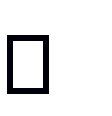 активность и результативность их участия во внеурочной деятельности, образовательных, творческих и социальных, в том числе разновозрастных, проектах, школьном самоуправлении, волонтерском движениивостребованность услуг учителя (в том числе внеурочных) учениками и родителями;использование учителями современных педагогических технологий, в том числе ИКТ и здоровьесберегающих;участие в методической и экспериментальной работе, распространение передового педагогического опыта; повышение уровня профессионального мастерства;работа учителя по формированию и сопровождению индивидуальных образовательных траекторий обучающихся, руководству их проектной деятельностью;Одним из условий готовности образовательной организации к введению ФГОС НОО является создание системы методической работы, обеспечивающей сопровождение деятельности педагогов на всех этапах реализации требований ФГОС.Мероприятия методической работы на период реализации программы:1.	Семинары,	посвященные	работе над	Программой	воспитания	в соответствии с ФГОС НОО.2.	Тренинги для педагогов по внедрению элементов технологии критериального оценивания. 3.	Заседания методических советов в школе по проблемам введения ФГОС НОО.4.	Участие педагогов в проведении мастер-классов, круглых столов, открытых уроков, внеурочных занятий и мероприятий по отдельным направлениям введения и реализации ФГОС НОО.Подведение итогов и обсуждение результатов мероприятий могут осуществляться в разных формах: совещания при директоре, заседания педагогического и методического советов, в виде решений педагогического совета, размещенных на сайте презентаций, приказов, инструкций, рекомендаций, резолюций и т. д.3.4.2. Психолого -педагогические условия реализации основной образовательной программы Непременным условием реализации требований ФГОС НОО является создание в образовательнойорганизации психолого-педагогических условий, обеспечивающих:–	преемственность содержания и форм организации образовательной деятельности по отношению к дошкольному образованию с учетом специфики возрастного психофизического развития обучающихся;–	формирование и	развитие	психолого-педагогической	компетентности участников образовательных отношений;–	вариативность	направлений	и	форм,	а	также	диверсификацию	уровней психологопедагогического сопровождения участников образовательных отношений; –	дифференциацию и индивидуализацию обучения.Психолого-педагогическое сопровождение участников образовательных отношений на уровне начального общего образованияМожно выделить следующие уровни психолого-педагогического сопровождения: индивидуальное, групповое, на уровне класса, на уровне образовательной организации.Основными формами психолого-педагогического сопровождения являются:–       диагностика, направленная на выявление особенностей статуса школьника. Она может проводиться на этапе знакомства с ребенком, после зачисления его в школуив конце каждого учебного года; –       консультирование педагогов и родителей, которое осуществляется учителем и психологом сучетом результатов диагностики, а также администрацией образовательной организации;–	профилактика, экспертиза, развивающая работа, просвещение, коррекционная работа, осуществляемая в течение всего учебного времени.К основным направлениям психолого-педагогического сопровождения можно отнести: –	сохранение и укрепление психологического здоровья;–	мониторинг возможностей и способностей обучающихся;–	психолого-педагогическую поддержку участников олимпиадного движения;–	формирование у обучающихся ценности здоровья и безопасного образа жизни; –	развитие экологической культуры;–	выявление и поддержку детей с особыми образовательными потребностями;–	формирование коммуникативных навыков в разновозрастной среде и среде сверстников; –	поддержку детских объединений и ученического самоуправления;–	выявление и поддержку лиц, проявивших выдающиеся способности3.4.3. Финансовое обеспечение реализации основной образовательной программыФинансовое обеспечение реализации образовательной программы начального общего образования опирается на исполнение расходных обязательств, обеспечивающих государственные гарантии прав на получение общедоступного и бесплатного начального общего образования. Объем действующих расходных обязательств отражается в муниципальном задании образовательной организации.Муниципальное задание устанавливает показатели, характеризующие качество и (или) объем (содержание) государственной услуги (работы), а также порядок ее оказания (выполнения).Финансовое обеспечение реализации образовательной программы начального общего образования бюджетного учреждения осуществляется на основании ПФХД на финансовый год.Обеспечение государственных гарантий реализации прав на получение общедоступного и бесплатного начального общего образования в общеобразовательных организациях осуществляется в соответствии с нормативами, определяемыми органами государственной власти субъектов Российской Федерации.Норматив затрат на реализацию образовательной программы начального общего образования – гарантированный минимально допустимый объем финансовых средств в год в расчете на одного обучающегося, необходимый для реализации образовательной программы начального общего образования, включая:‒ расходы на оплату труда работников, реализующих образовательную программу начального общего образования;‒ расходы на приобретение учебников и учебных пособий, средств обучения, игр, игрушек;‒ прочие расходы (за исключением расходов на содержание зданий и оплату коммунальных услуг, осуществляемых из местных бюджетов).3.4.4. Материально-технические условия реализации основной образовательной программыМатериально-техническая база образовательной организации приведена в соответствие с задачами по обеспечению реализации основной образовательной программы образовательной организации и созданию соответствующей образовательной и социальной среды.Критериальными источниками оценки учебно-материального обеспечения образовательной деятельности являются требования ФГОС НОО, лицензионные требования и условия Положения о лицензировании образовательной деятельности, утвержденного постановлением Правительства Российской Федерации 28 октября 2013 г. №966, а также соответствующие приказы и методические рекомендации, в том числе:–	постановление Федеральной службы по надзору в сфере защиты прав потребителей и благополучия человека от 29 декабря 2010 г. № 189, СанПиН 2.4.2.282110 «Санитарноэпидемиологические требования к условиям и организации обучения в общеобразовательных учреждениях»;–	перечни рекомендуемой учебной литературы и цифровых образовательных ресурсов;–	аналогичные перечни, утвержденные региональными нормативными актами и локальными актами образовательной организации, разработанные с учетом особенностей реализации основной образовательной программы в образовательной организации.В соответствии с требованиями ФГОС НОО для обеспечения всех предметных областей и внеурочной деятельности образовательная организация, реализующая основную образовательную программу начального общего образования, обеспечена мебелью, презентационным оборудованием, освещением, хозяйственным инвентарем и оборудована:–	учебными кабинетами с автоматизированными рабочими местами педагогических работников; –	помещениями (кабинетами, мастерскими, студиями) для занятий музыкой;–	помещениями	библиотек	с	рабочими	зонами,	оборудованными	читальными	залами	и книгохранилищами, обеспечивающими сохранность книжного фонда, медиатекой;–	спортивными сооружениями (зал, спортивная площадка), оснащенными игровым, спортивным оборудованием и инвентарем;–	помещениями для питания обучающихся, а также для хранения и приготовления пищи, обеспечивающими возможность организации качественного горячего питания, в том числе горячих завтраков (столовая, буфет);- административными и иными помещениями, оснащенными необходимым оборудованием, в том числе для организации учебной деятельности процесса с детьми-инвалидами и детьми с ОВЗ;–	гардеробами, санузлами, местами личной гигиены;–	участком (территорией) с необходимым набором оснащенных зон.Образовательная организация обеспечивает комплектом средств обучения, поддерживаемых инструктивно-методическими материалами и модулем программы повышения квалификации по использованию комплекта в образовательной деятельности, обеспечивающей реализацию основных образовательных программ в соответствии с требованиями ФГОС НОО.Состав комплекта средств обучения объединяет как современные (инновационные) средства обучения на базе цифровых технологий, так и традиционные — средства наглядности (печатные материалы, натуральные объекты, модели), а также лабораторное оборудование, приборы и инструменты для проведения натурных экспериментов и исследований, расходные материалы и канцелярские принадлежности.Состав комплекта должен формироваться с учетом:–	возрастных, психолого-педагогических особенностей обучающихся; –	его необходимости и достаточности;–	универсальности (возможности применения одних и тех же средств обучения для решения комплекса задач в учебной и внеурочной деятельности, в различных предметных областях, а также при использовании разнообразных методик обучения);–	необходимости единого интерфейса подключения и обеспечения эргономичного режима работы участников образовательных отношений;–	согласованности совместного использования (содержательной, функциональной, программной и пр.).Инновационные средства обучения должны содержать:–	аппаратную часть, включающую: модуль масштабной визуализации, управления и тиражирования информации, организации эффективного взаимодействия всех участников образовательных отношений; документ-камеру, модульную системуэкспериментов и цифровой микроскоп, системуконтроля имониторинга качества знаний;–	программную часть, включающую	многопользовательскую операционную систему	и прикладное программное обеспечение;–	электронные образовательные ресурсы по предметным областям3.4.5. Информационно-методические условия реализации основной образовательной программыВ соответствии с требованиями ФГОС НОО информационно-методические условия реализации основной образовательной программы начального общего образования обеспечиваются современной информационно-образовательной средой.Под информационно-образовательной средой (ИОС) понимается открытая педагогическая система, сформированная	на	основе	разнообразных	информационных	образовательных	ресурсов,	современных информационно-телекоммуникационных средств и педагогических технологий, направленных на формирование творческой, социально активной личности, а также компетентность участников образовательных отношений в решении учебно-познавательных и профессиональных задач с применением информационно-коммуникационных технологий (ИКТкомпетентность), наличие служб поддержки применения ИКТ.Основными элементами ИОС являются:–	информационно-образовательные ресурсы в виде печатной продукции; –	информационно-образовательные ресурсы сети Интернет;–	вычислительная и информационно-телекоммуникационная инфраструктура;–	прикладные программы, в том числе поддерживающие администрирование и финансово-хозяйственную деятельность образовательной организации (бухгалтерский учет, делопроизводство, кадры и т. д.).Необходимое для использования ИКТ оборудование отвечает современным требованиям и обеспечивает использование ИКТ:–	в учебной деятельности;–	во внеурочной деятельности;–	при измерении, контроле и оценке результатов образования;–	в административной деятельности, включая дистанционное взаимодействие всех участников образовательных отношений, в том числе в рамках дистанционного образования, а также дистанционное взаимодействие образовательной организации с другими организациями социальной сферы и органами управления.Учебно-методическое и информационное оснащение образовательной деятельности обеспечивает возможность:–	реализации индивидуальных образовательных планов обучающихся, осуществления их самостоятельной образовательной деятельности;–	ввода русского и иноязычного текста, распознавания сканированного текста; создания текста на основе расшифровкиаудиозаписи; использования средстворфографического исинтаксического контроля русского текста и текста на иностранном языке; редактирования и структурирования текста средствами текстового редактора;–	записи и обработки изображения (включая микроскопические, телескопические и спутниковые изображения) и звука при фиксации явлений в природе и обществе, хода образовательной деятельности; переноса информации с нецифровых носителей (включая трехмерные объекты) в цифровую среду (оцифровка, сканирование);–	создания и использования диаграмм различных видов, специализированных географических (в ГИС) и исторических карт;–	создания виртуальных геометрических объектов, графических сообщений с проведением рукой произвольных линий;–	организации сообщения в виде линейного или включающего ссылки сопровождения выступления, сообщения для самостоятельного просмотра, в том числе видеомонтажа и озвучивания видеосообщений;–	выступления с аудио, видео и графическим экранным сопровождением; –	вывода информации на бумагу;–	информационного подключения к локальной сети и глобальной сети Интернет, –	поиска и получения информации;–	использования источников информации на бумажных и цифровых носителях (в том числе в справочниках, словарях, поисковых системах);–	использования аудио-, видео устройств для учебной деятельности на уроке и вне урока;–	создания, заполнения и анализа баз данных, в том числе определителей; их наглядного представления;- исполнения, сочинения и аранжировки музыкальных произведений с применением традиционных народных и современных инструментов и цифровых технологий, использования звуковых и музыкальных редакторов, клавишных и кинестетических синтезаторов;–	художественного творчества с использованием ручных, электрических и ИКТинструментов, реализации художественно-оформительских и издательских проектов;–	создания	материальных	и	информационных	объектов	с	использованием	ручных	и электроинструментов, применяемых в избранных для изучения распространенных технологиях (индустриальных, сельскохозяйственных, технологиях ведения дома, информационных и коммуникационных технологиях); планирования образовательнойдеятельности, фиксирования ее реализации в целом иотдельныхэтапов (выступлений, дискуссий, экспериментов);–	обеспечения доступа в школьной библиотеке к информационным ресурсам сети Интернет, учебной и художественной литературе, коллекциям медиаресурсов на электронных носителях, множительной технике для тиражирования учебных и методических текстографических и аудио-, видеоматериалов, результатов творческой, научно-исследовательской и проектной деятельности обучающихся;–          проведения массовых мероприятий, собраний, представлений; досуга и общения обучающихся с возможностью массового           просмотра           кино      и             видеоматериалов,             организации сценической работы,        театрализованных        представлений,        обеспеченных        озвучиванием,        освещением        имультимедиасопровождением.Технические средства: мультимедийный проектор и экран; принтер монохромный; принтер цветной; цифровой фотоаппарат; цифровая видеокамера; сканер; микрофон; оборудование компьютерной сети; доска со средствами, обеспечивающими обратную связь.Программные инструменты: операционные системы и служебные инструменты; орфографический корректор для текстов на русском и иностранном языках; клавиатурный тренажер для русского и иностранного языков;текстовыйредактордля работы с русскимиииноязычнымитекстами; инструментпланирования деятельности; графический редактор для обработки растровых изображений; графический редактор для обработки векторных изображений; музыкальный редактор; редактор подготовки презентаций; редактор видео; редактор звука; среды для дистанционного онлайн и офлайн сетевого взаимодействия; среда для интернет-публикаций; редактор интернет-сайтов; редактор для совместного удаленного редактирования сообщений.Обеспечение технической, методической и организационной поддержки: разработка планов, дорожных карт; заключение договоров; подготовка распорядительных документов учредителя; подготовка локальных актов образовательной организацииОтображение образовательной деятельности в информационной среде: размещаются домашние задания (текстовая формулировка, видеофильм для анализа, географическая карта); результаты выполнения аттестационных работ обучающихся; творческие работы учителей и обучающихся; осуществляется связь учителей, администрации, родителей, органов управления; осуществляется методическая поддержка учителей (сайт школы, Дневник76).Компоненты на бумажных носителях: учебники.Компоненты на CD и DVD: электронные приложения к учебникам; электронные наглядные пособия; электронные тренажеры; электронные практикумы.Учебно-методическое и информационное обеспечение реализации основной образовательной программы начального общего образования направлено на обеспечение широкого, постоянного и устойчивого доступа для всех участников образовательной деятельности к любой информации, связанной с реализацией основной образовательной программы, планируемыми результатами, организацией образовательной деятельности и условиями его осуществления.Требования к учебно-методическому обеспечению образовательной деятельности включают: параметры комплектности оснащения образовательной деятельности с учетом достижения целей ипланируемых результатов освоения основной образовательной программы начального общего образования; параметры качества обеспечения образовательной деятельности с учетом достижения целей ипланируемых результатов освоения основной образовательной программы начального общего образования. Образовательная организация обеспечена учебниками и (или) учебниками с электронными приложениями,являющимися их составной частью, учебно-методической литературой и материалами по всем учебным предметам основной образовательной программы начального общего образования.Образовательная организация имеет доступ к печатным и электронным образовательным ресурсам (ЭОР), в том числе к электронным образовательным ресурсам, размещенным в федеральных и региональных базах данных ЭОР. Библиотека образовательной организации должна быть укомплектована печатными образовательными ресурсами и ЭОР по всем учебным предметам учебного плана, а также иметь фонд дополнительной художественной и научно-популярной литературы, справочно-библиографические и периодические издания, сопровождающие реализацию основной образовательной программы начального общего образования.3.4.6. Механизмы достижения целевых ориентиров в системе условийДорожная карта по формированию необходимой системы условий реализации основной образовательной программы3.5. Оценочные и методические материалы.Методические рекомендации. Критерии и нормы оценочной деятельности.Основными принципами контрольно-оценочной деятельности являются:А) дифференцированный подход при осуществлении оценочных и контролирующих действий.Б) контроль и оценивание строятся на критериальной основе. Критерии должны быть однозначными и предельно четкими.В) самоконтроль и самооценка ученика должна предшествовать оценке учителя. Для воспитания адекватной самооценки применяется сравнение двух самооценок учащихся – прогностической (оценка предстоящей работы) и ретроспективной (оценка выполненной работы).Г) контроль и оценка должны проводиться в естественных для учащихся условиях, снижающих стресс и напряжение. В характеристику учебно-познавательной деятельности школьников включаются результаты наблюдений за их учебной работой в обычных условиях.К главным критериям самоконтроля и самооценки, а также контроля и оценки относятся:А) соответствие достигнутых	результатов обучающихся требованиям к результатам освоения образовательной программы ;В) развитость и сформированность познавательной активности и интересов, прилежания и старания.Динамика развития учащихся фиксируется учителем совместно со школьным психологом на основе итоговых проверочных работ, проводимых в конце учебного года.Содержательный контроль и оценка знаний и умений учащихся предусматривает выявление индивидуальной динамики качества усвоения предмета ребенком и не допускает сравнения его с другими детьми.	Для	отслеживания	уровня	усвоения	знаний	и	умений используются: стартовые и итоговые проверочные работы;	тестовые	диагностические	работы;	текущие	проверочные работы; разноуровневые контрольные работы;	«портфолио» ученика;	публичное предъявление (демонстрация) достижений ученика за год.Стартовая работа (проводится в начале сентября) позволяет определить актуальный уровень знаний, необходимый для продолжения обучения, а также наметить «зону ближайшего развития» и предметных знаний, организовать коррекционную работу в зоне актуальных знаний. Результаты стартовой работы фиксируются учителем в классном журнале.Тестовая диагностическая работа (на входе и выходе) включает в себя задания, направленные на проверку пооперационного состава действия, которым необходимо овладеть учащимся в рамках данной учебной задачи.Тематическая проверочная работа проводится по ранее изученной теме, в ходе изучения следующей на этапе решения частных задач.Разноуровневые контрольные работы проводятся по окончанию изучения разделов, тем и предоставляет ученику право выбора заданий с учетом его индивидуальности.Итоговая проверочная работа (проводится в конце апреля) включает все основные темы учебного периода. Задания рассчитаны на проверку не только знаний, но и развивающего эффекта обучения. Работа может проводиться в несколько этапов.Все виды контрольно-оценочных работ по учебным предметам оцениваются следующим образом:Тестовые работы по учебным предметам оцениваются следующим образом: сначала оценивается выполнение всех предложенных заданий, определяется сумма баллов, набранная учащимися по всем заданиям, и переводится в процентное отношение к максимально возможному количеству баллов, выставляемому за работу.Критерии оценки творческих работ (изложение, сочинение). По содержанию и речевому оформлению:Работы по развитию речи оцениваются двумя отметками: одна ставится за содержание и речевое оформление, другая – за грамотность.Критерии оценки за грамотность остаются такие же, как при оценке за контрольный материал.При оценке содержания и речевого оформления следует учитывать следующие наиболее типичные недочеты: –	несоответствие теме (сочинения), искажение содержания исходного текста (изложения);–	внесение лишних фактов, частей, отсутствие связи между частями текста, неудачный порядок следования предложений в тексте, слов в предложении;–	неоправданное повторение одного и того же слова, употребление слова в несвойственном ему значении.Критерии определения уровня овладения основными знаниями, умениями и навыками: самый высокий уровень – 85 -100% высокий уровень – 70 – 84 % средний уровень – 50 – 69 % ниже среднего –	30 –	49 % низкий уровень –	менее 30 %.Количественная характеристика знаний, умений и навыков дается только по итогам учебного года на основе итоговой проверочной работы по предмету.Качественная характеристика	знаний, умений и навыков составляется на основе «портфолио» ученика, его рефлексивной самооценки и публичной демонстрации (представления) результатов обучения за год.3.1. В основу критериев оценки учебной деятельности учащихся положены объективность и единый подход. При 5 -балльной оценке для всех установлены общедидактические критерии.Оценка "5" ставится в случае:1. Знания, понимания, глубины усвоения обучающимся всего объёма программного материала.2. Умения выделять главные положения в изученном материале, на основании фактов и примеров обобщать, делать выводы, устанавливать межпредметные и внутрипредметные связи, творчески применяет полученные знания в незнакомой ситуации.3. Отсутствие ошибок и недочётов при воспроизведении изученного материала, при устных ответах устранение отдельных неточностей с помощью дополнительных вопросов учителя, соблюдение культуры письменной и устной речи, правил оформления письменных работ.Оценка "4":1. Знание всего изученного программного материала.2. Умений выделять главные положения в изученном материале, на основании фактов и примеров обобщать, делать выводы, устанавливать внутрипредметные связи, применять полученные знания на практике.3. Незначительные(негрубые) ошибкиинедочёты привоспроизведенииизученногоматериала,соблюдение основных правил культуры письменной и устной речи, правил оформления письменных работ.Оценка "3" (уровень представлений, сочетающихся с элементами научных понятий):1. Знание и усвоение материала на уровне минимальных требований программы, затруднение при самостоятельном воспроизведении, необходимость незначительной помощи преподавателя.2. Умение работать на уровне воспроизведения, затруднения при ответах на видоизменённые вопросы.3. Наличие          грубой ошибки, нескольких        негрубых             при                 воспроизведении                 изученного материала, незначительное несоблюдение основных правил культуры письменной и устной речи, правилоформления письменных работ. Оценка "2":1.	Знание и усвоение материала на уровне ниже минимальных требованийпрограммы, отдельные представления об изученном материале.2.	Отсутствие умений работать на уровне воспроизведения, затруднения при ответах на стандартные вопросы. 3.	Наличие нескольких грубых ошибок, большого числа негрубых при воспроизведении изученного материала, значительное несоблюдение основных правил культуры письменной и устной речи, правил оформления письменных работ.3.2. Устный ответ. Оценка "5" ставится, если ученик:1)	Показывает глубокое и полное знание и понимание всего объёма программного материала; полное понимание сущности рассматриваемых понятий, явлений и закономерностей, теорий, взаимосвязей;2)	Умеет составить полный и правильный ответ на основе изученного материала; выделять главные положения, самостоятельно подтверждать ответ конкретными примерами, фактами; самостоятельно и аргументировано делать анализ, обобщения, выводы. Устанавливать межпредметные (на основе ранее приобретенных знаний) и внутрипредметные связи, творчески применять полученные знания в незнакомой ситуации. Последовательно, чётко, связно, обоснованно и безошибочно излагать учебный материал; давать ответ в логической последовательности с использованием принятой терминологии; делать собственные выводы; формулировать точное определение и истолкование основных понятий, законов, теорий; при ответе не повторять дословно текст учебника; излагать материал литературным языком; правильно и обстоятельно отвечать на дополнительные вопросы учителя. Самостоятельно и рационально использовать наглядные пособия, справочные материалы, учебник, дополнительную литературу, первоисточники; применять систему условных обозначений при ведении записей, сопровождающих ответ; использование для доказательства выводов из наблюдений и опытов;3)	Самостоятельно, уверенно и безошибочно применяет полученные знания в решении проблем на творческом уровне; допускает не более одного недочёта, который легко исправляет по требованию учителя; имеет необходимые навыки работы с приборами, чертежами, схемами и графиками, сопутствующими ответу; записи, сопровождающие ответ, соответствуют требованиям.Оценка "4" ставится, если ученик:1)	Показывает знания всего изученного программного материала. Даёт полный и правильный ответ на основе изученных теорий; незначительные ошибки и недочёты при воспроизведении изученного материала, определения понятий дал неполные, небольшие неточности при использовании научных терминов или в выводах и обобщениях из наблюдений и опытов; материал излагает в определенной логической последовательности, при этом допускает одну негрубую ошибку или не более двух недочетов и может их исправить самостоятельно при требовании или при небольшой помощи преподавателя; в основном усвоил учебный материал; подтверждает ответ конкретными примерами; правильно отвечает на дополнительные вопросы учителя.2)	Умеет самостоятельно выделять главные положения в изученном материале; на основании фактов и примеров обобщать, делать выводы, устанавливать внутрипредметные связи. Применять полученные знания на практике в видоизменённой ситуации, соблюдать основные правила культуры устной речи и сопровождающей письменной, использовать научные термины;3)	Не обладает достаточным навыком работы со справочной литературой, учебником, первоисточниками (правильно ориентируется, но работает медленно). Допускает негрубые нарушения правил оформления письменных работ.Оценка "3" ставится, если ученик:1. усвоил основное содержание учебного материала, имеет пробелы в усвоении материала, не препятствующие дальнейшему усвоению программного материала;2. материал излагает несистематизированно, фрагментарно, не всегда последовательно;3. показывает недостаточную сформированность отдельных знаний и умений; выводы и обобщения аргументирует слабо, допускает в них ошибки.4. допустил ошибки и неточности в использовании научной терминологии, определения понятий дал недостаточно четкие;5. не использовал в качестве доказательства выводы и обобщения из наблюдений, фактов, опытов или допустил ошибки при их изложении;6. испытывает затруднения в применении знаний, необходимых для решения задач различных типов, при объяснении конкретных явлений на основе теорий и законов, или в подтверждении конкретных примеров практического применения теорий;7. отвечает неполно на вопросы учителя (упуская и основное), или воспроизводит содержание текста учебника, но недостаточно понимает отдельные положения, имеющие важное значение в этом тексте;	8) обнаруживает недостаточное понимание отдельных положений при воспроизведении текста учебника (записей, первоисточников) или отвечает неполно на вопросы учителя, допуская одну-две грубые ошибки. Оценка "2" ставится, если ученик:1. не усвоил и не раскрыл основное содержание материала; 2. не делает выводов и обобщений.3. не знает и не понимает значительную или основную часть программного материала в пределах поставленных вопросов;4. или имеет слабо сформированные и неполные знания и не умеет применять их к решению конкретных вопросов и задач по образцу;5) или при ответе (на один вопрос) допускает более двух грубых ошибок, которые не может исправить даже при помощи учителя.Примечание.По окончанию устного ответа учащегося педагогом даётся краткий анализ ответа, объявляется мотивированная оценка. Возможно привлечение других учащихся для анализа ответа, самоанализ, предложение оценки.3.3. Оценка самостоятельных письменных и контрольных работ. Оценка "5" ставится, если ученик:1. выполнил работу без ошибок и недочетов; 2) допустил не более одного недочета.Оценка "4" ставится, если ученик выполнил работу полностью, но допустил в ней: 1. не более одной негрубой ошибки и одного недочета;2. или не более двух недочетов.Оценка "3" ставится, если ученик правильно выполнил не менее половины работы или допустил: 1. не более двух грубых ошибок;2. или не более одной грубой и одной негрубой ошибки и одного недочета; 3. или не более двух-трех негрубых ошибок;4. или одной негрубой ошибки и трех недочетов;5) или при отсутствии ошибок, но при наличии четырех-пяти недочетов. Оценка "2" ставится, если ученик:1. допустил число ошибок и недочетов, превосходящее норму, при которой может быть выставлена оценка "3";2. или если правильно выполнил менее половины работы. Примечание.1)	Учитель имеет право поставить ученику оценку выше той, которая предусмотрена нормами, если учеником оригинально выполнена работа.2)	Оценки с анализом доводятся до сведения учащихся, как правило, на последующем уроке, предусматривается работа над ошибками, устранение пробелов.3.4. Оценка выполнения практических (лабораторных) работ, опытов по предметам.  Оценка "5" ставится, если ученик:1) правильно определил цель опыта;2) выполнил работу в полном объеме с соблюдением необходимой последовательности проведения опытов и измерений;3) самостоятельно и рационально выбрал и подготовил для опыта необходимое оборудование, все опыты провел в условиях и режимах, обеспечивающих получение результатов и выводов с наибольшей точностью;4) научно, грамотно, логично описал наблюдения и сформулировал выводы из опыта. В представленном отчете правильно и аккуратно выполнил все записи, таблицы, рисунки, чертежи, графики, вычисления и сделал выводы;5) правильно выполнил анализ погрешностей (9-11 классы).6) проявляет организационно-трудовые умения (поддерживает чистоту рабочего места и порядок на столе, экономно использует расходные материалы).7) эксперимент осуществляет по плану с учетом техники безопасности и правил работы с материалами и оборудованием.Оценка "4" ставится, если ученик выполнил требования к оценке "5", но:1. опыт проводил в условиях, не обеспечивающих достаточной точности измерений; 2. или было допущено два-три недочета;3. или не более одной негрубой ошибки и одного недочета, 4. или эксперимент проведен не полностью;5. или в описании наблюдений из опыта допустил неточности, выводы сделал неполные. Оценка "3" ставится, если ученик:1.	правильно определил цель опыта; работу выполняет правильно не менее чем наполовину, однако объём выполненной части таков, что позволяет получить правильные результаты и выводы по основным, принципиально важным задачам работы;2.	или подбор оборудования, объектов, материалов, а также работы по началу опыта провел с помощью учителя; или в ходе проведения опыта и измерений были допущены ошибки в описании наблюдений, формулировании выводов;3.	опыт проводился в нерациональных условиях, что привело к получению результатов с большей погрешностью; илив отчёте былидопущены в общейсложностине более двухошибок (в записяхединиц, измерениях, в вычислениях, графиках, таблицах, схемах, анализе погрешностей и т.д.) не принципиального для данной работы характера, но повлиявших на результат выполнения; или не выполнен совсем или выполнен неверно анализ погрешностей (9-11 класс);4.	допускает грубую ошибку в ходе эксперимента (в объяснении, в оформлении работы, в соблюдении правил техники безопасности при работе с материалами и оборудованием), которая исправляется по требованию учителя. Оценка "2" ставится, если ученик:1. не определил самостоятельно цель опыта; выполнил работу не полностью, не подготовил нужное оборудование и объем выполненной части работы не позволяет сделать правильных выводов;2. или опыты, измерения, вычисления, наблюдения производились неправильно;3. или в ходе работы и в отчете обнаружились в совокупности все недостатки, отмеченные в требованиях к оценке "3"; 4. допускает две (и более) грубые ошибки в ходе эксперимента, в объяснении, в оформлении работы, в соблюдении правил техники безопасности при работе с веществами и оборудованием, которые не может исправить даже потребованию учителя. Примечание.1. В тех случаях, когда учащийся показал оригинальный и наиболее рациональный подход к выполнению работы и в процессе работы, но не избежал тех или иных недостатков, оценка за выполнение работы по усмотрению учителя может быть повышена по сравнению с указанными выше нормами.2. Оценки с анализом доводятся до сведения учащихся, как правило, на последующем уроке.3.5. Оценка умений проводить наблюдения.  Оценка "5" ставится, если ученик:1. правильно по заданию учителя провел наблюдение;2. выделил существенные признаки у наблюдаемого объекта (процесса);	3. логично, научно грамотно оформил результаты наблюдений и выводы.Оценка "4" ставится, если ученик:1. правильно по заданию учителя провел наблюдение;2. при выделении существенных признаков у наблюдаемого объекта (процесса) назвал второстепенные;	3) допустил небрежность в оформлении наблюдений и выводов.Оценка "3" ставится, если ученик:1. допустил неточности и 1-2 ошибки в проведении наблюдений по заданию учителя;2. при выделении существенных признаков у наблюдаемого объекта (процесса) выделил лишь некоторые; 3) допустил 1-2 ошибки в оформлении наблюдений и выводов.Оценка "2" ставится, если ученик:1. допустил 3 - 4 ошибки в проведении наблюдений по заданию учителя; 2. неправильно выделил признаки наблюдаемого объекта (процесса);	3. допустил 3 - 4 ошибки в оформлении наблюдений и выводов.Примечание.Оценки с анализом умений проводить наблюдения доводятся до сведения учащихся, как правило, на последующем уроке, после сдачи отчёта.	3.6. Общая классификация ошибок.При оценке знаний, умений и навыков учащихся следует учитывать все ошибки (грубые и негрубые) и недочеты. Грубыми считаются следующие ошибки:1) незнание определения основных понятий, законов, правил, основных положений теории, незнание формул, общепринятых символов обозначений величин, единиц их измерения;2) незнание наименований единиц измерения (физика, химия, математика, биология, география, черчение, трудовое обучение, ОБЖ);3) неумение выделить в ответе главное;4) неумение применять знания для решения задач и объяснения явлений; 5) неумение делать выводы и обобщения;6) неумение читать и строить графики и принципиальные схемы;7) неумение подготовить установку или лабораторное оборудование, провести опыт, наблюдения, необходимые расчеты или использовать полученные данные для выводов;8) неумение пользоваться первоисточниками, учебником и справочниками; 9) нарушение техники безопасности;10) небрежное отношение к оборудованию, приборам, материалам. К негрубым ошибкам следует отнести:1) неточность формулировок, определений, понятий, законов, теорий, вызванная неполнотой охвата основных признаков определяемого понятия или заменой одного-двух из этих признаков второстепенными; 2) ошибки при снятии показаний с измерительных приборов, не связанные с определением цены деления шкалы (например, зависящие от расположения измерительных приборов, оптические и др.);3)	ошибки, вызванные несоблюдением условий проведения опыта, наблюдения, условий работы прибора, оборудования;4)	ошибкив условных обозначениях на принципиальныхсхемах, неточность графика (например, изменение угла наклона) и др.;5)	нерациональный метод решения задачи или недостаточно продуманный план устного ответа (нарушение логики, подмена отдельных основных вопросов второстепенными); 6) нерациональные методы работы со справочной и другой литературой; 7) неумение решать задачи, выполнять задания в общем виде.Недочетами являются:1) нерациональные приемы вычислений и преобразований, выполнения опытов, наблюдений, заданий; 2) ошибки в вычислениях (арифметические - кроме математики);3) небрежное выполнение записей, чертежей, схем, графиков;4) орфографические и пунктуационные ошибки (кроме русского языка).НаправлениеНазвание мероприятияНазвание мероприятияКлассыОтветственныеСЕНТЯБРЬСЕНТЯБРЬСЕНТЯБРЬСЕНТЯБРЬСЕНТЯБРЬГражданско - патриотическоеГражданско - патриотическоеДень знаний. Урок России1-11 кл.Классные руководители, ЗДУВРГражданско - патриотическоеГражданско - патриотическое2-5.09.2021. Деньсолидарности в борьбе с терроризмом - классные часы1-11 кл.Классные руководители, ЗДУВРДосуговая деятельностьДосуговая деятельностьЛинейка «Здравствуй, школа!»1-11 кл.Классные руководители, ЗДУВРДосуговая деятельностьДосуговая деятельностьПодготовка мероприятийко	«Дню	пожилого человека» и «Дню учителя»5-11 клКлассные руководители, ЗДВРИнтеллектуально- познавательноеИнтеллектуально- познавательноеСбор данных о одаренныхобучающихся2-11 кл.Кл. рук.Интеллектуально- познавательноеИнтеллектуально- познавательноеПланирование участия обучающихся в интеллектуальныхконкурсах и олимпиадах.-ЗДУВРТрудовое,профориентационноеТрудовое,профориентационноеОперация «Класс мой дом и мне комфортно в нем» (благоустройство	иозеленение классных комнат)1-11 кл.Классные руководители, учителя-предметникиТрудовое,профориентационноеТрудовое,профориентационноеОрганизация дежурствапо школе7-11 клКлассные руководители,ЗДВРТрудовое,профориентационноеТрудовое,профориентационноеПросмотр онлайн урока на сайте по бесплатной профориентации для детей«Проектория»6-11 кл.Классные руководители, СемейноеСемейноеРодительские классныесобрания по плану1- 11 клКлассные руководители,ЗДУВРСемейноеСемейноеРейды в семьи учащихся1 -11 клКлассные руководители,Общешкольное родительское собрание1-11 клАдминистрация,Администрация,Участие в акции «Возьмиребенка за руку»1-4 кл.Классные руководители,Классные руководители,СамоуправлениеСамоуправлениеВыборы органовсамоуправления в классах1-11 клКлассные руководители, Классные руководители, СамоуправлениеСамоуправлениеКлассные собрания«Планирование работы класса на 2021-22 уч. год»1-11 клКлассные руководителиКлассные руководителиСамоуправлениеСамоуправлениеВыборы актива школьногосамоуправления5-11 кл.Классные руководители, ЗДВРКлассные руководители, ЗДВРСамоуправлениеСамоуправлениеЗаседания	Совета школы5-11 кл.Классные руководители, ЗДВРКлассные руководители, ЗДВРСамоуправлениеСамоуправлениеОформление школьныхуголков1-11 кл.Классные руководителиКлассные руководителиСпортивно	– оздоровительноеСпортивно	– оздоровительноеРегистрация и участие в про- грамме ВФСК ГТО1-11 кл.Классные руководители, учителя физическойкультурыКлассные руководители, учителя физическойкультурыСпортивно	– оздоровительноеСпортивно	– оздоровительноеУчастие в муниципальном спортивно-военноммероприятии «ПризывникРоссии»9-11кл.Классные руководители, учителя физическойкультурыКлассные руководители, учителя физическойкультурыНравственное, правовое	ипрофилактика асоциального поведенияНравственное, правовое	ипрофилактика асоциального поведенияПроведение инструктажей по ТБ и правилам безопасногоповедения1-11 кл.Классные руководителиКлассные руководителиНравственное, правовое	ипрофилактика асоциального поведенияНравственное, правовое	ипрофилактика асоциального поведенияКлассные часы: «Законы школьной жизни. «Правила внутреннего	распорядка школы. Внешний вид идисциплина».1-11 кл.Классные руководители, ЗДВРКлассные руководители, ЗДВРНравственное, правовое	ипрофилактика асоциального поведенияНравственное, правовое	ипрофилактика асоциального поведения2-8.09.2021. Разработка и реализация мероприятий в рамкахнедели безопасности.1-11 кл.Классные руководители, ЗДУВР, учитель ОБЖКлассные руководители, ЗДУВР, учитель ОБЖНравственное, правовое	ипрофилактика асоциального поведенияНравственное, правовое	ипрофилактика асоциального поведенияКлассные часы по ПДД, участие в Едином уроке побезопасности ДД1-11 кл.Классные руководителиКлассные руководителиТестирование учащихся 4-8 классов по ПДД в рамках областной акции «Детскаябезопасность»4-8 кл.Классные руководители, ЗДУВРКорректировка/заполнение социальных паспортов классов.1-11 кл.Классные руководители,ЗДУВРВовлечение		учащихся	и учащихся	группы	риска	в работу творческих        объединений дополнительного образования, работающих на    базе школы ивнеурочную деятельность1-11 кл.Классные руководители, педагогидополнительного образования,Работа с классными руководителямиРабота с классными руководителямиЗаседание	МО классныхруководителейКл. рук.ЗДУВРРабота с классными руководителямиРабота с классными руководителямиОбсуждение методических рекомендаций по организации работы	педагогических работников, осуществляющих классное руководство в общеобразовательныхорганизациях и планирование воспитательной работыклассов на 2021-22 уч.г-ЗДУВР, классные руководителиКонтроль	за воспитательным процессомКонтроль	за воспитательным процессомКонтроль комплектования творческих объединений д.о., работающих на базе школы и внеурочной деятельности, оформление     документации, в т.ч. и учащимися «группы  риска»1-11классыЗДУВР, педагоги дополнительногообразованияКонтроль	за воспитательным процессомКонтроль	за воспитательным процессомПроверка планов воспитательной работы у классных руководителей 1 - 11 классов-ЗДУВРКонтроль реализации мероприятий в рамкахМесячника безопасности.1-11 кл.ЗДУВР, классные руководителиОКТЯБРЬОКТЯБРЬОКТЯБРЬОКТЯБРЬОКТЯБРЬГражданско	- патриотическоеКлассные часы, встречи, часы общения «Мои любимые бабушки		и дедушки», «Старость нужно уважать», «Ветераны педагогического труда нашей школы» посвященные Международному дню пожилых людей.Классные часы, встречи, часы общения «Мои любимые бабушки		и дедушки», «Старость нужно уважать», «Ветераны педагогического труда нашей школы» посвященные Международному дню пожилых людей.1-11 кл.Классные руководители, ЗДУВРГражданско	- патриотическое30.10.2021. День памятиполитических репрессий. Урок Памяти30.10.2021. День памятиполитических репрессий. Урок Памяти9-11 кл.Учитель истории,классные руководителиИнтеллектуально– познавательное16.10.2021.Участие во Всероссийском уроке«Экология и энергосбережение»16.10.2021.Участие во Всероссийском уроке«Экология и энергосбережение»5-11 кл.Классные руководителиИнтеллектуально– познавательноеУчастие в школьном этапеВсероссийской олимпиады   школьников по предметамУчастие в школьном этапеВсероссийской олимпиады   школьников по предметам1-11 кл.ЗДУВР,учителя-предметникиИнтеллектуально– познавательноеРайонный конкурс туристско- краеведческого движения «Отечество»Районный конкурс туристско- краеведческого движения «Отечество»7-11 кл.ЗДУВР,учителя-предметникиИнтеллектуально– познавательноеРайонная	интеллектуальнаяигра «Знание – сила!»Районная	интеллектуальнаяигра «Знание – сила!»9-11 кл.ЗДУВРТрудовое,профориентационно еБиблиотечный урок «Книжки -ребятишкам!»Библиотечный урок «Книжки -ребятишкам!»1-4 кл. классныеруководителиТрудовое,профориентационно еЧас	проф.	мастерства «Какустроена библиотека?»Час	проф.	мастерства «Какустроена библиотека?»5-7 кл. классныеруководителиТрудовое,профориентационно е26.10.2021.Международный день школьных библиотек.26.10.2021.Международный день школьных библиотек.1-11 кл.БиблиотекарьТрудовое,профориентационно еПросмотр онлайн урока насайте	по профориентации для детей «ПРОеКТОриЯ»Просмотр онлайн урока насайте	по профориентации для детей «ПРОеКТОриЯ»6-11 кл.Классные руководителиСемейноеСемейная акция «Открытка в подарок своими руками!» ко Дню пожилого человека и Дню учителяСемейная акция «Открытка в подарок своими руками!» ко Дню пожилого человека и Дню учителя1-6 клКлассные руководителиСемейноеРодительские классные собрания по плануРодительские классные собрания по плану1-11кл.Классные руководителиСамоуправлениеЗаседания органовсамоуправления в классахЗаседания органовсамоуправления в классах5-11кл.Кл. рук., лидеры классовСамоуправлениеЗаседания	Совета	школыЗаседания	Совета	школы7-11 кл.ЗДУВРСпортивно	– оздоровительноеДень ЗдоровьяДень Здоровья1-11 кл.УчителЬ физической культуры, классные рук.Спортивно	– оздоровительноеучастие в программе	ВФСКучастие в программе	ВФСК1-11 клУчителя физической культуры, классныеруководителиСпортивно	– оздоровительноеГТОГТО1-11 клУчителя физической культуры, классныеруководителиДосуговая деятельностьМеждународный День учителя. Праздничное мероприятие«Учитель будет вечен на Земле!»Международный День учителя. Праздничное мероприятие«Учитель будет вечен на Земле!»1-11 кл.Классные руководители, ЗДВР, Досуговая деятельностьАкция «Спешите делать добро» (поздравление ветеранов педагогического труда)Акция «Спешите делать добро» (поздравление ветеранов педагогического труда)5-11 кл.Классные руководители, ЗДУВРДосуговая деятельностьПраздник	«Посвящение	в первоклассники»Праздник	«Посвящение	в первоклассники»1 кл.Классный руководитель 1 классаТрудовое,профориентационно еПосещение семей и семей несовершеннолетних обучающихся, состоящих на учете в ПДН с целью проверки бытовых условий	и выполнения режима дня, составление актовПосещение семей и семей несовершеннолетних обучающихся, состоящих на учете в ПДН с целью проверки бытовых условий	и выполнения режима дня, составление актов-Классные руководители, Трудовое,профориентационно е28-30.10.2021.Всероссийский урокбезопасности школьников в сети Интернет28-30.10.2021.Всероссийский урокбезопасности школьников в сети Интернет1-11 кл.Классные руководители, учитель информатикиПросмотр онлайн урока на сайте	по	бесплатной профориентации для детей «ПРОеКТОриЯ»Просмотр онлайн урока на сайте	по	бесплатной профориентации для детей «ПРОеКТОриЯ»Просмотр онлайн урока на сайте	по	бесплатной профориентации для детей «ПРОеКТОриЯ»Просмотр онлайн урока на сайте	по	бесплатной профориентации для детей «ПРОеКТОриЯ»6-11 кл.6-11 кл.Классные руководители, Классные руководители, Классные руководители, Классные руководители, Классные руководители, Нравственное, правовое	ипрофилактика асоциального поведенияНравственное, правовое	ипрофилактика асоциального поведенияСоциально-психологическое тестированиеСоциально-психологическое тестированиеСоциально-психологическое тестированиеСоциально-психологическое тестирование7-11 кл.7-11 кл.ЗДУВР, ЗДУВР, ЗДУВР, ЗДУВР, ЗДУВР, Нравственное, правовое	ипрофилактика асоциального поведенияНравственное, правовое	ипрофилактика асоциального поведения04.10.2021. Всемирный день защиты животных. Классные часы «Мы в ответе за тех, кого приручили»04.10.2021. Всемирный день защиты животных. Классные часы «Мы в ответе за тех, кого приручили»04.10.2021. Всемирный день защиты животных. Классные часы «Мы в ответе за тех, кого приручили»04.10.2021. Всемирный день защиты животных. Классные часы «Мы в ответе за тех, кого приручили»1-4 кл.1-4 кл.Классные руководителиКлассные руководителиКлассные руководителиКлассные руководителиКлассные руководителиНравственное, правовое	ипрофилактика асоциального поведенияНравственное, правовое	ипрофилактика асоциального поведенияЗаседание Совета профилактикиЗаседание Совета профилактикиЗаседание Совета профилактикиЗаседание Совета профилактики--ЗДУВРЗДУВРЗДУВРЗДУВРЗДУВРРабота с классными руководителямиРабота с классными руководителямиИндивидуальныесобеседования с классными руководителями, помощь в подготовке мероприятий.Индивидуальныесобеседования с классными руководителями, помощь в подготовке мероприятий.Индивидуальныесобеседования с классными руководителями, помощь в подготовке мероприятий.Индивидуальныесобеседования с классными руководителями, помощь в подготовке мероприятий.--ЗДУВР, ЗДУВР, ЗДУВР, ЗДУВР, ЗДУВР, Контроль завоспитательным процессомКонтроль завоспитательным процессомИзучение практики проведения классными руководителями классных    часов, направленных на предупреждение социальной агрессии и противоправной деятельности	при использовании Интернета, реализации коммуникативного  потенциала	 личности обучающихся.Изучение практики проведения классными руководителями классных    часов, направленных на предупреждение социальной агрессии и противоправной деятельности	при использовании Интернета, реализации коммуникативного  потенциала	 личности обучающихся.Изучение практики проведения классными руководителями классных    часов, направленных на предупреждение социальной агрессии и противоправной деятельности	при использовании Интернета, реализации коммуникативного  потенциала	 личности обучающихся.Изучение практики проведения классными руководителями классных    часов, направленных на предупреждение социальной агрессии и противоправной деятельности	при использовании Интернета, реализации коммуникативного  потенциала	 личности обучающихся.8,9,108,9,10ЗДУВРЗДУВРЗДУВРЗДУВРЗДУВРНОЯБРЬНОЯБРЬНОЯБРЬНОЯБРЬНОЯБРЬНОЯБРЬНОЯБРЬНОЯБРЬНОЯБРЬНОЯБРЬНОЯБРЬНОЯБРЬНОЯБРЬГражданско	- патриотическоеГражданско	- патриотическое04.11.2021.	День народногоединства.	Классные часы по данной тематике04.11.2021.	День народногоединства.	Классные часы по данной тематике04.11.2021.	День народногоединства.	Классные часы по данной тематике04.11.2021.	День народногоединства.	Классные часы по данной тематике1-11 кл.1-11 кл.Классные руководителиКлассные руководителиКлассные руководителиКлассные руководителиКлассные руководителиИнтеллектуально- познавательноеИнтеллектуально- познавательноеУчастие в школьном этапе   Всероссийской олимпиады школьников по предметамУчастие в школьном этапе   Всероссийской олимпиады школьников по предметамУчастие в школьном этапе   Всероссийской олимпиады школьников по предметамУчастие в школьном этапе   Всероссийской олимпиады школьников по предметам1-11 кл.1-11 кл.Учителя-предметникиУчителя-предметникиУчителя-предметникиУчителя-предметникиУчителя-предметникиТрудовое,профориентационноеТрудовое,профориентационноеТрудовое,профориентационноеОформление стендов по профориентацииОформление стендов по профориентацииОформление стендов по профориентации--ЗДУВРЗДУВРЗДУВРЗДУВРЗДУВРТрудовое,профориентационноеТрудовое,профориентационноеТрудовое,профориентационноеПросмотр онлайн урока на сайте	по бесплатной профориентации для детей«ПРОеКТОриЯ»Просмотр онлайн урока на сайте	по бесплатной профориентации для детей«ПРОеКТОриЯ»Просмотр онлайн урока на сайте	по бесплатной профориентации для детей«ПРОеКТОриЯ»6-11 кл.6-11 кл.Классные руководителиКлассные руководителиКлассные руководителиКлассные руководителиКлассные руководителиСемейноеСемейноеСемейноеРодительские классныесобрания по плануРодительские классныесобрания по плануРодительские классныесобрания по плану1 – 11кл1 – 11клКлассные руководителиКлассные руководителиКлассные руководителиКлассные руководителиКлассные руководителиСемейноеСемейноеСемейноеВыставка рисунков ко днюматериВыставка рисунков ко днюматериВыставка рисунков ко днюматери1-4 кл.1-4 кл.Классные руководители,учитель ИЗОКлассные руководители,учитель ИЗОКлассные руководители,учитель ИЗОКлассные руководители,учитель ИЗОКлассные руководители,учитель ИЗОСемейноеСемейноеСемейноеОбщешкольный Деньоткрытых дверейОбщешкольный Деньоткрытых дверейОбщешкольный Деньоткрытых дверей1-11 кл.1-11 кл.Администрация,классные руководителиАдминистрация,классные руководителиАдминистрация,классные руководителиАдминистрация,классные руководителиАдминистрация,классные руководителиСамоуправлениеСамоуправлениеСамоуправлениеЗаседания органовсамоуправления в классахЗаседания органовсамоуправления в классахЗаседания органовсамоуправления в классах5-11кл.5-11кл.Классные руководителилидеры классовКлассные руководителилидеры классовКлассные руководителилидеры классовКлассные руководителилидеры классовКлассные руководителилидеры классовСпортивно	– оздоровительноеСпортивно	– оздоровительноеСпортивно	– оздоровительноеУчастие в программе ВФСК ГТОУчастие в программе ВФСК ГТОУчастие в программе ВФСК ГТО1-11 кл.1-11 кл.Классные руководители, учитель физической культурыКлассные руководители, учитель физической культурыКлассные руководители, учитель физической культурыКлассные руководители, учитель физической культурыКлассные руководители, учитель физической культурыДосуговая деятельностьДосуговая деятельностьДосуговая деятельность16.11.2021. Классные часы, посвященныеМеждународному дню толерантности16.11.2021. Классные часы, посвященныеМеждународному дню толерантности16.11.2021. Классные часы, посвященныеМеждународному дню толерантности1-11 кл.1-11 кл.Классные руководителиКлассные руководителиКлассные руководителиКлассные руководителиКлассные руководителиДосуговая деятельностьДосуговая деятельностьДосуговая деятельностьОбщешкольное мероприятие, посвященное Дню матери «Маме! С любовью!»Общешкольное мероприятие, посвященное Дню матери «Маме! С любовью!»Общешкольное мероприятие, посвященное Дню матери «Маме! С любовью!»1-11 кл.1-11 кл.Классные руководители, ЗДУРКлассные руководители, ЗДУРКлассные руководители, ЗДУРКлассные руководители, ЗДУРКлассные руководители, ЗДУРДосуговая деятельностьДосуговая деятельностьДосуговая деятельностьОрганизация осенних каникулРабота осеннего оздоровительного лагеряОрганизация осенних каникулРабота осеннего оздоровительного лагеряОрганизация осенних каникулРабота осеннего оздоровительного лагеря1-11 кл.1-11 кл.Классные руководители, ЗДУВРКлассные руководители, ЗДУВРКлассные руководители, ЗДУВРКлассные руководители, ЗДУВРКлассные руководители, ЗДУВРДосуговая деятельностьДосуговая деятельностьДосуговая деятельностьМероприятия в рамках акции«Дневник интересных   каникул»Мероприятия в рамках акции«Дневник интересных   каникул»Мероприятия в рамках акции«Дневник интересных   каникул»1-11 кл.1-11 кл.Классные руководители, ЗДУВР учителя -предметникиКлассные руководители, ЗДУВР учителя -предметникиКлассные руководители, ЗДУВР учителя -предметникиКлассные руководители, ЗДУВР учителя -предметникиКлассные руководители, ЗДУВР учителя -предметникиНравственное, правовое	ипрофилактикаНравственное, правовое	ипрофилактикаНравственное, правовое	ипрофилактикаБеседы, посвященныеВсемирному дню борьбы с курением.Беседы, посвященныеВсемирному дню борьбы с курением.Беседы, посвященныеВсемирному дню борьбы с курением.5-11 кл.5-11 кл.Классные руководителиКлассные руководителиКлассные руководителиКлассные руководителиКлассные руководителиасоциального поведенияасоциального поведенияасоциального поведенияПроведение	инструктажей	по ТБ	и	правилам	безопасного поведения.Проведение	инструктажей	по ТБ	и	правилам	безопасного поведения.Проведение	инструктажей	по ТБ	и	правилам	безопасного поведения.1-11 кл.1-11 кл.Классные руководителиКлассные руководителиКлассные руководителиКлассные руководителиКлассные руководителиасоциального поведенияасоциального поведенияасоциального поведенияКлассные часы в рамках акции«Внимание – дети!»Классные часы в рамках акции«Внимание – дети!»Классные часы в рамках акции«Внимание – дети!»1-11 кл.1-11 кл.Классные руководителиКлассные руководителиКлассные руководителиКлассные руководителиКлассные руководителиРабота с классными руководителямиРабота с классными руководителямиРабота с классными руководителямиМО классных руководителей.МО классных руководителей.МО классных руководителей.--ЗДУВРЗДУВРЗДУВРЗДУВРЗДУВРКонтроль завоспитательным процессомКонтроль завоспитательным процессомКонтроль завоспитательным процессомИзучение практики проведения классными руководителями кл. часов,	посвященных реализации духовно – нравственного потенциалаличности обучающихсяИзучение практики проведения классными руководителями кл. часов,	посвященных реализации духовно – нравственного потенциалаличности обучающихсяИзучение практики проведения классными руководителями кл. часов,	посвященных реализации духовно – нравственного потенциалаличности обучающихсяЗДУВРЗДУВРЗДУВРЗДУВРЗДУВРКонтроль завоспитательным процессомКонтроль завоспитательным процессомКонтроль завоспитательным процессомКонтроль за организацией питания в школе: охват обучающихся горячим  питаниемКонтроль за организацией питания в школе: охват обучающихся горячим  питаниемКонтроль за организацией питания в школе: охват обучающихся горячим  питанием--ЗДУВРЗДУВРЗДУВРЗДУВРЗДУВРКонтроль завоспитательным процессомКонтроль завоспитательным процессомКонтроль завоспитательным процессомРабота классных руководителей и учителей - предметников сдневниками обучающихсяРабота классных руководителей и учителей - предметников сдневниками обучающихсяРабота классных руководителей и учителей - предметников сдневниками обучающихся--ЗДУВРЗДУВРЗДУВРЗДУВРЗДУВРДЕКАБРЬДЕКАБРЬДЕКАБРЬДЕКАБРЬДЕКАБРЬДЕКАБРЬДЕКАБРЬДЕКАБРЬДЕКАБРЬДЕКАБРЬДЕКАБРЬДЕКАБРЬДЕКАБРЬГражданско	- патриотическоеГражданско	- патриотическоеУчастие в мероприятии «ДеньНеизвестного солдата».Участие в мероприятии «ДеньНеизвестного солдата».Участие в мероприятии «ДеньНеизвестного солдата».Участие в мероприятии «ДеньНеизвестного солдата».5-8 кл.5-8 кл.Классные руководителиКлассные руководителиКлассные руководителиКлассные руководителиКлассные руководителиГражданско	- патриотическоеГражданско	- патриотическоеДень	Героев	Отечества.Классный час «Ими гордится Россия! Ими гордимся мы!»День	Героев	Отечества.Классный час «Ими гордится Россия! Ими гордимся мы!»День	Героев	Отечества.Классный час «Ими гордится Россия! Ими гордимся мы!»День	Героев	Отечества.Классный час «Ими гордится Россия! Ими гордимся мы!»1-11 кл.1-11 кл.Классные руководители, ЗДВРКлассные руководители, ЗДВРКлассные руководители, ЗДВРКлассные руководители, ЗДВРКлассные руководители, ЗДВРГражданско	- патриотическоеГражданско	- патриотическоеДень Конституции РФ.День Конституции РФ.День Конституции РФ.День Конституции РФ.9-11 кл.9-11 кл.Классные руководителиКлассные руководителиКлассные руководителиКлассные руководителиКлассные руководителиИнтеллектуально- познавательноеИнтеллектуально- познавательноеУчастие в муниципальном этапе Всероссийской олимпиады школьников по  предметамУчастие в муниципальном этапе Всероссийской олимпиады школьников по  предметамУчастие в муниципальном этапе Всероссийской олимпиады школьников по  предметамУчастие в муниципальном этапе Всероссийской олимпиады школьников по  предметам1-11 кл.1-11 кл.ЗДУВР, учителя- предметникиЗДУВР, учителя- предметникиЗДУВР, учителя- предметникиЗДУВР, учителя- предметникиЗДУВР, учителя- предметникиИнтеллектуально- познавательноеИнтеллектуально- познавательноеУчастие в муниципальном фестивале проектов по технологии и ИЗОУчастие в муниципальном фестивале проектов по технологии и ИЗОУчастие в муниципальном фестивале проектов по технологии и ИЗОУчастие в муниципальном фестивале проектов по технологии и ИЗО1-11 кл.1-11 кл.Учителя технологии, ИЗОУчителя технологии, ИЗОУчителя технологии, ИЗОУчителя технологии, ИЗОУчителя технологии, ИЗООбщешкольная акция«Мастерская Деда Мороза»Общешкольная акция«Мастерская Деда Мороза»Общешкольная акция«Мастерская Деда Мороза»Общешкольная акция«Мастерская Деда Мороза»1-11 кл.1-11 кл.Классные руководители, ЗДУВРКлассные руководители, ЗДУВРКлассные руководители, ЗДУВРКлассные руководители, ЗДУВРКлассные руководители, ЗДУВРТрудовое,профориентационно еТрудовое,профориентационно еПросмотр	онлайн	урока	на сайте по бесплатной профориентации для детей «ПРОеКТОриЯ»Просмотр	онлайн	урока	на сайте по бесплатной профориентации для детей «ПРОеКТОриЯ»Просмотр	онлайн	урока	на сайте по бесплатной профориентации для детей «ПРОеКТОриЯ»6-11 кл.6-11 кл.6-11 кл.Классные руководители, Классные руководители, Классные руководители, Классные руководители, Классные руководители, СемейноеСемейноеРодительские собрания поплануРодительские собрания поплануРодительские собрания поплану1-11 кл.1-11 кл.1-11 кл.Классные руководителиКлассные руководителиКлассные руководителиКлассные руководителиКлассные руководителиСемейноеСемейноеРабота по подготовке кНовому годуРабота по подготовке кНовому годуРабота по подготовке кНовому году1-11 кл.1-11 кл.1-11 кл.Классные руководителиКлассные руководителиКлассные руководителиКлассные руководителиКлассные руководителиСамоуправлениеСамоуправлениеЗаседания органовсамоуправления в классахЗаседания органовсамоуправления в классахЗаседания органовсамоуправления в классах5-11кл.5-11кл.5-11кл.Классные руководители лидеры классовКлассные руководители лидеры классовКлассные руководители лидеры классовКлассные руководители лидеры классовКлассные руководители лидеры классовСпортивно- оздоровительноеСпортивно- оздоровительноеШкольные соревнования попионерболу, баскетболу,   волейболуШкольные соревнования попионерболу, баскетболу,   волейболуШкольные соревнования попионерболу, баскетболу,   волейболу1-11 кл1-11 кл1-11 клУчитель физической культуры, ЗДУВР,Учитель физической культуры, ЗДУВР,Учитель физической культуры, ЗДУВР,Учитель физической культуры, ЗДУВР,Учитель физической культуры, ЗДУВР,Спортивно- оздоровительноеСпортивно- оздоровительноеучастие в программе	ВФСК ГТОучастие в программе	ВФСК ГТОучастие в программе	ВФСК ГТО1-11 кл.1-11 кл.1-11 кл.Классные руководители, учитель физическойкультурыКлассные руководители, учитель физическойкультурыКлассные руководители, учитель физическойкультурыКлассные руководители, учитель физическойкультурыКлассные руководители, учитель физическойкультурыДосуговая деятельностьДосуговая деятельностьПодготовка	и	проведение новогодних вечеровПодготовка	и	проведение новогодних вечеровПодготовка	и	проведение новогодних вечеров1-11 кл.1-11 кл.1-11 кл.Классные руководители, ЗДУВРКлассные руководители, ЗДУВРКлассные руководители, ЗДУВРКлассные руководители, ЗДУВРКлассные руководители, ЗДУВРДосуговая деятельностьДосуговая деятельностьКонкурс «Новый год у ворот»Конкурс «Новый год у ворот»Конкурс «Новый год у ворот»1-11 кл.1-11 кл.1-11 кл.Классные руководители, ЗДУВРКлассные руководители, ЗДУВРКлассные руководители, ЗДУВРКлассные руководители, ЗДУВРКлассные руководители, ЗДУВРНовогодний спектакльНовогодний спектакльНовогодний спектакль---ЗДУВРЗДУВРЗДУВРЗДУВРЗДУВРНравственное, правовое	ипрофилактика асоциального поведенияНравственное, правовое	ипрофилактика асоциального поведения01.12.2021. Беседы,посвященные Дню борьбы со СПИДом.01.12.2021. Беседы,посвященные Дню борьбы со СПИДом.01.12.2021. Беседы,посвященные Дню борьбы со СПИДом.8-11кл8-11кл8-11клКлассные руководители, Классные руководители, Классные руководители, Классные руководители, Классные руководители, Нравственное, правовое	ипрофилактика асоциального поведенияНравственное, правовое	ипрофилактика асоциального поведенияБеседы по профилактике суицидального поведениянесовершеннолетнихБеседы по профилактике суицидального поведениянесовершеннолетнихБеседы по профилактике суицидального поведениянесовершеннолетних5-11 кл5-11 кл5-11 клКлассные руководителиКлассные руководителиКлассные руководителиКлассные руководителиКлассные руководителиНравственное, правовое	ипрофилактика асоциального поведенияНравственное, правовое	ипрофилактика асоциального поведенияПроведение инструктажей поТБ	и	правилам	безопасного поведенияПроведение инструктажей поТБ	и	правилам	безопасного поведенияПроведение инструктажей поТБ	и	правилам	безопасного поведения1-11 кл.1-11 кл.1-11 кл.Классные руководителиКлассные руководителиКлассные руководителиКлассные руководителиКлассные руководителиРабота с класснымируководителямиРабота с класснымируководителямиПосещение  классных мероприятийПосещение  классных мероприятийПосещение  классных мероприятийПоплануПоплануПоплануЗДВРЗДВРЗДВРЗДВРЗДВРПроведение	новогоднихпраздниковПроведение	новогоднихпраздниковПроведение	новогоднихпраздниковПоплануПоплануПоплануЗДУВРЗДУВРЗДУВРЗДУВРЗДУВРКонтроль завоспитательным процессомКонтроль завоспитательным процессомОсуществление контроля за соблюдением техники безопасности во время проведения внеклассных мероприятий в школеОсуществление контроля за соблюдением техники безопасности во время проведения внеклассных мероприятий в школеОсуществление контроля за соблюдением техники безопасности во время проведения внеклассных мероприятий в школе---ЗДУВРЗДУВРЗДУВРЗДУВРЗДУВРКонтроль завоспитательным процессомКонтроль завоспитательным процессомИзучение состояния журналов внеурочной деятельности, кружковой работы наконецпервого полугодияИзучение состояния журналов внеурочной деятельности, кружковой работы наконецпервого полугодияИзучение состояния журналов внеурочной деятельности, кружковой работы наконецпервого полугодия---ЗДУВРЗДУВРЗДУВРЗДУВРЗДУВРЯНВАРЬЯНВАРЬЯНВАРЬЯНВАРЬЯНВАРЬЯНВАРЬЯНВАРЬЯНВАРЬЯНВАРЬЯНВАРЬЯНВАРЬЯНВАРЬЯНВАРЬГражданско	- патриотическоеГражданско	- патриотическое27.01.2022.Классные часы, посвященные Дню полного освобождения Ленинграда от фашистской блокады (1944)27.01.2022.Классные часы, посвященные Дню полного освобождения Ленинграда от фашистской блокады (1944)27.01.2022.Классные часы, посвященные Дню полного освобождения Ленинграда от фашистской блокады (1944)5-11 кл.5-11 кл.5-11 кл.Классные руководители, ЗДУВРКлассные руководители, ЗДУВРКлассные руководители, ЗДУВРКлассные руководители, ЗДУВРКлассные руководители, ЗДУВРИнтеллектуально- познавательноеИнтеллектуально- познавательноеУчастие в региональном этапе Всероссийской олимпиадышкольников по предметамУчастие в региональном этапе Всероссийской олимпиадышкольников по предметамУчастие в региональном этапе Всероссийской олимпиадышкольников по предметам9-11кл.9-11кл.9-11кл.ЗДУВР, учителя- предметникиЗДУВР, учителя- предметникиЗДУВР, учителя- предметникиЗДУВР, учителя- предметникиЗДУВР, учителя- предметникиИнтеллектуально- познавательноеИнтеллектуально- познавательноеМуниципальная	заочная олимпиада «Эрудит»Муниципальная	заочная олимпиада «Эрудит»Муниципальная	заочная олимпиада «Эрудит»ЗДУВР, учителя- предметникиЗДУВР, учителя- предметникиЗДУВР, учителя- предметникиЗДУВР, учителя- предметникиЗДУВР, учителя- предметникиТрудовое,профориентационно еТрудовое,профориентационно еКл.часы по профориентацииКл.часы по профориентацииКл.часы по профориентации1-11 кл1-11 кл1-11 клКлассные руководителиКлассные руководителиКлассные руководителиКлассные руководителиКлассные руководителиТрудовое,профориентационно еТрудовое,профориентационно еПросмотр онлайн урока на сайте	по бесплатной  профориентации для детей«ПРОеКТОриЯ»Просмотр онлайн урока на сайте	по бесплатной  профориентации для детей«ПРОеКТОриЯ»Просмотр онлайн урока на сайте	по бесплатной  профориентации для детей«ПРОеКТОриЯ»6-11 кл.6-11 кл.6-11 кл.Классные руководителиКлассные руководителиКлассные руководителиКлассные руководителиКлассные руководителиНравственное, правовое	ипрофилактика асоциальногоповеденияНравственное, правовое	ипрофилактика асоциальногоповеденияПрофилактические беседы с учащимися начальных и средних классов «Мобильный телефон в школе»Профилактические беседы с учащимися начальных и средних классов «Мобильный телефон в школе»Профилактические беседы с учащимися начальных и средних классов «Мобильный телефон в школе»1-9 кл1-9 кл1-9 клКлассные руководители, Классные руководители, Классные руководители, Классные руководители, Классные руководители, СемейноеСемейноеИндивид. консультации с   родителями  детей с повышенной тревожностьюИндивид. консультации с   родителями  детей с повышенной тревожностьюИндивид. консультации с   родителями  детей с повышенной тревожностью---Социальный	педагог, Социальный	педагог, Социальный	педагог, Социальный	педагог, Социальный	педагог, СемейноеСемейноеРодительские классныесобрания по плануРодительские классныесобрания по плануРодительские классныесобрания по плану1- 11кл.1- 11кл.1- 11кл.Классные руководителиКлассные руководителиКлассные руководителиКлассные руководителиКлассные руководителиСемейноеСемейноеМониторинг	летнего отдыхаучащихсяМониторинг	летнего отдыхаучащихсяМониторинг	летнего отдыхаучащихсяКлассные руководители,ЗДУВРКлассные руководители,ЗДУВРКлассные руководители,ЗДУВРКлассные руководители,ЗДУВРКлассные руководители,ЗДУВРНравственное, правовое	ипрофилактика асоциального поведенияНравственное, правовое	ипрофилактика асоциального поведенияПрофилактикаправонарушений, состояние дисциплины в школе, анализ посещаемости и пропусков уроков без уважительнойпричины.Профилактикаправонарушений, состояние дисциплины в школе, анализ посещаемости и пропусков уроков без уважительнойпричины.Профилактикаправонарушений, состояние дисциплины в школе, анализ посещаемости и пропусков уроков без уважительнойпричины.---Администрация,инспектор ПДНАдминистрация,инспектор ПДНАдминистрация,инспектор ПДНАдминистрация,инспектор ПДНАдминистрация,инспектор ПДНСамоуправлениеСамоуправлениеЗаседания органов самоуправления в классахЗаседания органов самоуправления в классахЗаседания органов самоуправления в классах5-11кл5-11кл5-11клКлассные руководители лидеры классовКлассные руководители лидеры классовКлассные руководители лидеры классовКлассные руководители лидеры классовКлассные руководители лидеры классовСпортивно оздоровительное–участие в программе ГТОучастие в программе ГТОВФСК1-11 кл.1-11 кл.1-11 кл.Классные руководители, учитель физической культурыКлассные руководители, учитель физической культурыКлассные руководители, учитель физической культурыКлассные руководители, учитель физической культурыКлассные руководители, учитель физической культурыСпортивно оздоровительное–Проведение тематическихклассных часов по ЗОЖПроведение тематическихклассных часов по ЗОЖПроведение тематическихклассных часов по ЗОЖ1-11 кл1-11 кл1-11 клКлассные руководителиКлассные руководителиКлассные руководителиКлассные руководителиКлассные руководителиДосуговая деятельностьДосуговая деятельностьОрганизация	зимних каникул (по особому плану)Организация	зимних каникул (по особому плану)Организация	зимних каникул (по особому плану)1-11 кл1-11 клКлассные руководители, ЗДВРКлассные руководители, ЗДВРКлассные руководители, ЗДВРКлассные руководители, ЗДВРКлассные руководители, ЗДВРКлассные руководители, ЗДВРРабота с классными руководителямиРабота с классными руководителямиКонсультации классных руководителей по плану воспитательной работы на 2полугодиеКонсультации классных руководителей по плану воспитательной работы на 2полугодиеКонсультации классных руководителей по плану воспитательной работы на 2полугодиеЗДУВРЗДУВРЗДУВРЗДУВРЗДУВРЗДУВРКонтроль завоспитательным процессомКонтроль завоспитательным процессомИзучение практики проведения классными руководителями классных часов, направленных на формирование здорового образа жизни, профилактику курения, употребления наркотиков и ПАВ.Изучение практики проведения классными руководителями классных часов, направленных на формирование здорового образа жизни, профилактику курения, употребления наркотиков и ПАВ.Изучение практики проведения классными руководителями классных часов, направленных на формирование здорового образа жизни, профилактику курения, употребления наркотиков и ПАВ.Классные руководители, ЗДУВРКлассные руководители, ЗДУВРКлассные руководители, ЗДУВРКлассные руководители, ЗДУВРКлассные руководители, ЗДУВРКлассные руководители, ЗДУВРФЕВРАЛЬФЕВРАЛЬФЕВРАЛЬФЕВРАЛЬФЕВРАЛЬФЕВРАЛЬФЕВРАЛЬФЕВРАЛЬФЕВРАЛЬФЕВРАЛЬФЕВРАЛЬФЕВРАЛЬФЕВРАЛЬГражданско патриотическое-Участие в межмуниципальном фестивале патриотическойпесни «С чего начинаетсяродина…»Участие в межмуниципальном фестивале патриотическойпесни «С чего начинаетсяродина…»Участие в межмуниципальном фестивале патриотическойпесни «С чего начинаетсяродина…»Учитель музыкиУчитель музыкиУчитель музыкиУчитель музыкиУчитель музыкиУчитель музыкиГражданско патриотическое-Участие в мероприятии,посвященном дню воина-Участие в мероприятии,посвященном дню воина-Участие в мероприятии,посвященном дню воина-5-11 кл.5-11 кл.Классные руководители,ЗДУВР Классные руководители,ЗДУВР Классные руководители,ЗДУВР Классные руководители,ЗДУВР Классные руководители,ЗДУВР Классные руководители,ЗДУВР интернационалистаинтернационалистаинтернационалистаинтернационалистаКлассные часы, посвященныеДню защитников Отечества.Классные часы, посвященныеДню защитников Отечества.Классные часы, посвященныеДню защитников Отечества.Классные часы, посвященныеДню защитников Отечества.1-11 клКлассные руководителиКлассные руководителиКлассные руководителиКлассные руководителиКлассные руководителиКлассные руководителиИнтеллектуально- познавательноеИнтеллектуально- познавательноеМуниципальная	заочная олимпиада «Эрудит»Муниципальная	заочная олимпиада «Эрудит»Муниципальная	заочная олимпиада «Эрудит»Муниципальная	заочная олимпиада «Эрудит»ЗДУВР, учителя- предметникиЗДУВР, учителя- предметникиЗДУВР, учителя- предметникиЗДУВР, учителя- предметникиЗДУВР, учителя- предметникиЗДУВР, учителя- предметникиТрудовое,профориентационно еТрудовое,профориентационно еПросмотр онлайн урока на сайте	по	бесплатной        профориентации для детей«ПРОеКТОриЯ»Просмотр онлайн урока на сайте	по	бесплатной        профориентации для детей«ПРОеКТОриЯ»Просмотр онлайн урока на сайте	по	бесплатной        профориентации для детей«ПРОеКТОриЯ»Просмотр онлайн урока на сайте	по	бесплатной        профориентации для детей«ПРОеКТОриЯ»6-11 кл.Классные руководителиКлассные руководителиКлассные руководителиКлассные руководителиКлассные руководителиКлассные руководителиТрудовое,профориентационно еТрудовое,профориентационно еУчастие в Едином дне профориентации выпускниковУчастие в Едином дне профориентации выпускниковУчастие в Едином дне профориентации выпускниковУчастие в Едином дне профориентации выпускников9-11кл.Классные руководители, ЗДУВРКлассные руководители, ЗДУВРКлассные руководители, ЗДУВРКлассные руководители, ЗДУВРКлассные руководители, ЗДУВРКлассные руководители, ЗДУВРНравственное, правовое	ипрофилактика асоциального поведенияНравственное, правовое	ипрофилактика асоциального поведенияВстреча с инспектором ПДН.Встреча с инспектором ПДН.Встреча с инспектором ПДН.Встреча с инспектором ПДН.5-7 кл.Классные руководители, Классные руководители, Классные руководители, Классные руководители, Классные руководители, Классные руководители, Нравственное, правовое	ипрофилактика асоциального поведенияНравственное, правовое	ипрофилактика асоциального поведенияКлассные часы в рамках акции«Внимание – дети!»Классные часы в рамках акции«Внимание – дети!»Классные часы в рамках акции«Внимание – дети!»Классные часы в рамках акции«Внимание – дети!»1-11 кл.Классные руководителиКлассные руководителиКлассные руководителиКлассные руководителиКлассные руководителиКлассные руководителиСемейноеСемейноеРодительские собрания поплануРодительские собрания поплануРодительские собрания поплануРодительские собрания поплану1-11кл.Классные руководителиКлассные руководителиКлассные руководителиКлассные руководителиКлассные руководителиКлассные руководителиСемейноеСемейноеМониторинг	летнего отдыхаучащихсяМониторинг	летнего отдыхаучащихсяМониторинг	летнего отдыхаучащихсяМониторинг	летнего отдыхаучащихсяКлассные руководители,ЗДУВРКлассные руководители,ЗДУВРКлассные руководители,ЗДУВРКлассные руководители,ЗДУВРКлассные руководители,ЗДУВРКлассные руководители,ЗДУВРСамоуправлениеСамоуправлениеЗаседания органовсамоуправления в классахЗаседания органовсамоуправления в классахЗаседания органовсамоуправления в классахЗаседания органовсамоуправления в классах5-11 клКлассные руководителиКлассные руководителиКлассные руководителиКлассные руководителиКлассные руководителиКлассные руководителиСпортивно	- оздоровительноеСпортивно	- оздоровительноеШкольный спортивныйпраздник «А ну-ка, парни!»Школьный спортивныйпраздник «А ну-ка, парни!»Школьный спортивныйпраздник «А ну-ка, парни!»Школьный спортивныйпраздник «А ну-ка, парни!»5– 11кл.Классные руководители, учитель физическойкультурыКлассные руководители, учитель физическойкультурыКлассные руководители, учитель физическойкультурыКлассные руководители, учитель физическойкультурыКлассные руководители, учитель физическойкультурыКлассные руководители, учитель физическойкультурыучастие в программе	ВФСК ГТОучастие в программе	ВФСК ГТОучастие в программе	ВФСК ГТОучастие в программе	ВФСК ГТО1-11 кл.Классные руководители, учитель физическойкультурыКлассные руководители, учитель физическойкультурыКлассные руководители, учитель физическойкультурыКлассные руководители, учитель физическойкультурыКлассные руководители, учитель физическойкультурыКлассные руководители, учитель физическойкультурыДосуговая деятельностьДосуговая деятельностьКлассные досуговые мероприятия ко Днюзащитника ОтечестваКлассные досуговые мероприятия ко Днюзащитника ОтечестваКлассные досуговые мероприятия ко Днюзащитника ОтечестваКлассные досуговые мероприятия ко Днюзащитника Отечества1-11 кл.Классные руководителиКлассные руководителиКлассные руководителиКлассные руководителиКлассные руководителиКлассные руководителиКонтроль завоспитательным процессомКонтроль завоспитательным процессомРабота	кл. руководителей по охране жизни и здоровья учащихсяРабота	кл. руководителей по охране жизни и здоровья учащихсяРабота	кл. руководителей по охране жизни и здоровья учащихсяРабота	кл. руководителей по охране жизни и здоровья учащихся5-11 клЗДУВРЗДУВРЗДУВРЗДУВРЗДУВРЗДУВРКонтроль завоспитательным процессомКонтроль завоспитательным процессомСвоевременность         инструктажей и соответствующие записи  классных журналах.Своевременность         инструктажей и соответствующие записи  классных журналах.Своевременность         инструктажей и соответствующие записи  классных журналах.Своевременность         инструктажей и соответствующие записи  классных журналах.1-11 кл.ЗДУВРЗДУВРЗДУВРЗДУВРЗДУВРЗДУВРМАРТМАРТМАРТМАРТМАРТМАРТМАРТМАРТМАРТМАРТМАРТМАРТМАРТГражданско	- патриотическоеГражданско	- патриотическое18.03.2022. Деньвоссоединения Крыма и России. Кл .часы по теме18.03.2022. Деньвоссоединения Крыма и России. Кл .часы по теме18.03.2022. Деньвоссоединения Крыма и России. Кл .часы по теме18.03.2022. Деньвоссоединения Крыма и России. Кл .часы по темеГражданско	- патриотическоеГражданско	- патриотическое18.03.2022. Деньвоссоединения Крыма и России. Кл .часы по теме18.03.2022. Деньвоссоединения Крыма и России. Кл .часы по теме18.03.2022. Деньвоссоединения Крыма и России. Кл .часы по теме18.03.2022. Деньвоссоединения Крыма и России. Кл .часы по теме5-9 кл5-9 кл5-9 кл5-9 кл5-9 клКлассные руководителиучитель	истории.Классные руководителиучитель	истории.Гражданско	- патриотическоеГражданско	- патриотическоеКлассные часы «Города-герои, города воинской Славы»Классные часы «Города-герои, города воинской Славы»Классные часы «Города-герои, города воинской Славы»Классные часы «Города-герои, города воинской Славы»1-11 кл.1-11 кл.1-11 кл.1-11 кл.1-11 кл.Классные руководителиКлассные руководителиИнтеллектуально- познавательноеИнтеллектуально- познавательноеУчастие в муниципальномконкурсе на противопожарную тему «Помни, каждый гражданин, телефон спасения 01!»Участие в муниципальномконкурсе на противопожарную тему «Помни, каждый гражданин, телефон спасения 01!»Участие в муниципальномконкурсе на противопожарную тему «Помни, каждый гражданин, телефон спасения 01!»Участие в муниципальномконкурсе на противопожарную тему «Помни, каждый гражданин, телефон спасения 01!»1-11 кл.1-11 кл.1-11 кл.1-11 кл.1-11 кл.Классные руководители учителя технологииКлассные руководители учителя технологииУчастие в выставке творческих работ, посвященной международному женскому Дню.Участие в выставке творческих работ, посвященной международному женскому Дню.Участие в выставке творческих работ, посвященной международному женскому Дню.Участие в выставке творческих работ, посвященной международному женскому Дню.1-11 кл.1-11 кл.1-11 кл.1-11 кл.1-11 кл.Классные руководители Классные руководители Защита	индивидуальныхпроектовЗащита	индивидуальныхпроектовЗащита	индивидуальныхпроектовЗащита	индивидуальныхпроектов9 кл.9 кл.9 кл.9 кл.9 кл.ЗДУВРЗДУВРТрудовое,профориентационно еТрудовое,профориентационно еАнкетирование учащихся (изучение профессиональных намерений)Анкетирование учащихся (изучение профессиональных намерений)Анкетирование учащихся (изучение профессиональных намерений)Анкетирование учащихся (изучение профессиональных намерений)8-10 кл8-10 кл8-10 кл8-10 кл8-10 клКлассные руководители Классные руководители Трудовое,профориентационно еТрудовое,профориентационно еПросмотр онлайн урока на сайте	по бесплатной                       профориентации для детей«ПРОеКТОриЯ»Просмотр онлайн урока на сайте	по бесплатной                       профориентации для детей«ПРОеКТОриЯ»Просмотр онлайн урока на сайте	по бесплатной                       профориентации для детей«ПРОеКТОриЯ»Просмотр онлайн урока на сайте	по бесплатной                       профориентации для детей«ПРОеКТОриЯ»6-11 кл.6-11 кл.6-11 кл.6-11 кл.6-11 кл.Классные руководителиКлассные руководителиСемейноеСемейноеРодительские собрания по  плануРодительские собрания по  плануРодительские собрания по  плануРодительские собрания по  плануКлассные руководителиКлассные руководителиСемейноеСемейноеМониторинг	летнего отдыха учащихсяМониторинг	летнего отдыха учащихсяМониторинг	летнего отдыха учащихсяМониторинг	летнего отдыха учащихсяКлассныеруководители, Классныеруководители, СамоуправлениеСамоуправлениеЗаседания органовсамоуправления в классахЗаседания органовсамоуправления в классахЗаседания органовсамоуправления в классахЗаседания органовсамоуправления в классах5-11кл5-11кл5-11кл5-11кл5-11клКл. рук., лидерыклассовКл. рук., лидерыклассовСамоуправлениеСамоуправлениеЗаседания	Совета	школыЗаседания	Совета	школыЗаседания	Совета	школыЗаседания	Совета	школы5-11кл.5-11кл.5-11кл.5-11кл.5-11кл.ЗДУВР, ЗДУВР, Спортивно- оздоровительноеСпортивно- оздоровительноеПроведение тематическихклассных часов по ЗОЖПроведение тематическихклассных часов по ЗОЖПроведение тематическихклассных часов по ЗОЖПроведение тематическихклассных часов по ЗОЖ1-11 кл1-11 кл1-11 кл1-11 кл1-11 клКлассные руководители, учитель физкультурыКлассные руководители, учитель физкультурыСпортивно- оздоровительноеСпортивно- оздоровительноеучастие в программе  ВФСК ГТОучастие в программе  ВФСК ГТОучастие в программе  ВФСК ГТОучастие в программе  ВФСК ГТО1-11 кл.1-11 кл.1-11 кл.1-11 кл.1-11 кл.Классные руководители, учитель физической культурыКлассные руководители, учитель физической культурыСпортивно- оздоровительноеСпортивно- оздоровительноеУчастие в районныхсоревнованиях по лыжным гонкамУчастие в районныхсоревнованиях по лыжным гонкамУчастие в районныхсоревнованиях по лыжным гонкамУчастие в районныхсоревнованиях по лыжным гонкам4-11 кл.4-11 кл.4-11 кл.4-11 кл.4-11 кл.учитель физической культурыучитель физической культурыДосуговая деятельностьДосуговая деятельностьКлассные досуговые мероприятия к 8 мартаКлассные досуговые мероприятия к 8 мартаКлассные досуговые мероприятия к 8 мартаКлассные досуговые мероприятия к 8 марта1-11 кл.1-11 кл.1-11 кл.1-11 кл.1-11 кл.Классные руководителиКлассные руководителиДосуговая деятельностьДосуговая деятельностьОрганизация весенних каникул (по особому плану)Организация весенних каникул (по особому плану)Организация весенних каникул (по особому плану)Организация весенних каникул (по особому плану)1-11 кл1-11 кл1-11 кл1-11 кл1-11 клКлассные руководители ЗДВРКлассные руководители ЗДВРДосуговая деятельностьДосуговая деятельностьМероприятия в рамках акции «Дневник интересных                            к                     каникул»Мероприятия в рамках акции «Дневник интересных                            к                     каникул»Мероприятия в рамках акции «Дневник интересных                            к                     каникул»Мероприятия в рамках акции «Дневник интересных                            к                     каникул»1-11 кл.1-11 кл.1-11 кл.1-11 кл.1-11 кл.Классные руководители, ЗДУВР, учителя - предметникиКлассные руководители, ЗДУВР, учителя - предметникиНравственное, правовое	ипрофилактика асоциального поведенияНравственное, правовое	ипрофилактика асоциального поведенияТематические классные часы:«Я – гражданин. Что это значит?», «Не знаешь законов? Ты в опасности!»Тематические классные часы:«Я – гражданин. Что это значит?», «Не знаешь законов? Ты в опасности!»Тематические классные часы:«Я – гражданин. Что это значит?», «Не знаешь законов? Ты в опасности!»Тематические классные часы:«Я – гражданин. Что это значит?», «Не знаешь законов? Ты в опасности!»8-9 кл8-9 кл8-9 клКлассные руководители Классные руководители Классные руководители Классные руководители Нравственное, правовое	ипрофилактика асоциального поведенияНравственное, правовое	ипрофилактика асоциального поведенияКлассные часы в рамках акции«Внимание – дети!»Классные часы в рамках акции«Внимание – дети!»Классные часы в рамках акции«Внимание – дети!»Классные часы в рамках акции«Внимание – дети!»1-11 кл.1-11 кл.1-11 кл.Классные руководителиКлассные руководителиКлассные руководителиКлассные руководителиРабота с классными руководителямиРабота с классными руководителямиСтратегия работы классных руководителей с семьями учащихся.	Диагностикапроцесса	взаимодействиясемьи и школы.Стратегия работы классных руководителей с семьями учащихся.	Диагностикапроцесса	взаимодействиясемьи и школы.Стратегия работы классных руководителей с семьями учащихся.	Диагностикапроцесса	взаимодействиясемьи и школы.Стратегия работы классных руководителей с семьями учащихся.	Диагностикапроцесса	взаимодействиясемьи и школы.---ЗДУВРЗДУВРЗДУВРЗДУВРКонтроль завоспитательным процессомКонтроль завоспитательным процессомИзучение практики работы  классных руководителей с активом класса.Изучение практики работы  классных руководителей с активом класса.Изучение практики работы  классных руководителей с активом класса.Изучение практики работы  классных руководителей с активом класса.---ЗДУВРЗДУВРЗДУВРЗДУВРАПРЕЛЬАПРЕЛЬАПРЕЛЬАПРЕЛЬАПРЕЛЬАПРЕЛЬАПРЕЛЬАПРЕЛЬАПРЕЛЬАПРЕЛЬАПРЕЛЬАПРЕЛЬАПРЕЛЬГражданско	-Гражданско	-12 апреля. День космонавтики.12 апреля. День космонавтики.12 апреля. День космонавтики.12 апреля. День космонавтики.Классные руководителиКлассные руководителиКлассные руководителиКлассные руководителипатриотическоепатриотическоеВсероссийский ГагаринскийВсероссийский ГагаринскийВсероссийский ГагаринскийВсероссийский Гагаринский1-11 кл1-11 кл1-11 клЗДУВРЗДУВРЗДУВРЗДУВРурок «Космос – это мы!»урок «Космос – это мы!»урок «Космос – это мы!»урок «Космос – это мы!»Интеллектуально- познавательноеИнтеллектуально- познавательноеУчастие в олимпиадах и конкурсах школьников по предметамУчастие в олимпиадах и конкурсах школьников по предметамУчастие в олимпиадах и конкурсах школьников по предметамУчастие в олимпиадах и конкурсах школьников по предметам1-11 кл.1-11 кл.1-11 кл.Учителя-предметникиУчителя-предметникиУчителя-предметникиУчителя-предметникиИнтеллектуально- познавательноеИнтеллектуально- познавательноеЗащита индивидуальных проектов Защита индивидуальных проектов Защита индивидуальных проектов Защита индивидуальных проектов 10 кл.10 кл.10 кл.ЗДУВР, учителя -предметникиЗДУВР, учителя -предметникиЗДУВР, учителя -предметникиЗДУВР, учителя -предметникиИнтеллектуально- познавательноеИнтеллектуально- познавательное30.04.2022.	День пожарнойохраны.	Тематический урок ОБЖ30.04.2022.	День пожарнойохраны.	Тематический урок ОБЖ30.04.2022.	День пожарнойохраны.	Тематический урок ОБЖ30.04.2022.	День пожарнойохраны.	Тематический урок ОБЖ5-11 кл.5-11 кл.5-11 кл.Учитель ОБЖУчитель ОБЖУчитель ОБЖУчитель ОБЖИнтеллектуально- познавательноеИнтеллектуально- познавательноеМуниципальная НПК «Радуга идей» Муниципальная НПК «Радуга идей» Муниципальная НПК «Радуга идей» Муниципальная НПК «Радуга идей» 1-4 кл.1-4 кл.1-4 кл.ЗДУВР, учителяначальных классовЗДУВР, учителяначальных классовЗДУВР, учителяначальных классовЗДУВР, учителяначальных классовТрудовое,профориентационно еТрудовое,профориентационно еОбщешкольный субботникОбщешкольный субботникОбщешкольный субботникОбщешкольный субботник1-11 кл.1-11 кл.1-11 кл.1-11 кл.Классные руководители, ЗДВР,Классные руководители, ЗДВР,Классные руководители, ЗДВР,Трудовое,профориентационно еТрудовое,профориентационно еПросмотр онлайн урока на сайте	по бесплатной  профориентации для детей«ПРОеКТОриЯ»Просмотр онлайн урока на сайте	по бесплатной  профориентации для детей«ПРОеКТОриЯ»Просмотр онлайн урока на сайте	по бесплатной  профориентации для детей«ПРОеКТОриЯ»Просмотр онлайн урока на сайте	по бесплатной  профориентации для детей«ПРОеКТОриЯ»6-11 кл.6-11 кл.6-11 кл.6-11 кл.Классные руководителиКлассные руководителиКлассные руководителиТрудовое,профориентационно еТрудовое,профориентационно е«День пожарной охраны». Экскурсии в пожарную часть«День пожарной охраны». Экскурсии в пожарную часть«День пожарной охраны». Экскурсии в пожарную часть«День пожарной охраны». Экскурсии в пожарную часть1-4 кл1-4 кл1-4 кл1-4 клКлассныеруководителиКлассныеруководителиКлассныеруководителиСемейноеСемейноеРодительские собрания в классах по подготовке к экзаменам.	Консультацииучителей- предметниковРодительские собрания в классах по подготовке к экзаменам.	Консультацииучителей- предметниковРодительские собрания в классах по подготовке к экзаменам.	Консультацииучителей- предметниковРодительские собрания в классах по подготовке к экзаменам.	Консультацииучителей- предметников9,11 кл9,11 кл9,11 кл9,11 клАдминистрация,классные руководители, Администрация,классные руководители, Администрация,классные руководители, СемейноеСемейноеИзучение удовлетворенностью обучающихся, их родителей, педагогов результатами урочной и внеурочной деятельностью, в том числе идополнительным образованиемИзучение удовлетворенностью обучающихся, их родителей, педагогов результатами урочной и внеурочной деятельностью, в том числе идополнительным образованиемИзучение удовлетворенностью обучающихся, их родителей, педагогов результатами урочной и внеурочной деятельностью, в том числе идополнительным образованиемИзучение удовлетворенностью обучающихся, их родителей, педагогов результатами урочной и внеурочной деятельностью, в том числе идополнительным образованием----ЗДУВР,классные руководителиЗДУВР,классные руководителиЗДУВР,классные руководителиСемейноеСемейноеСбор документов для ЛОЛСбор документов для ЛОЛСбор документов для ЛОЛСбор документов для ЛОЛЗДУВР, классныеруководителиЗДУВР, классныеруководителиЗДУВР, классныеруководителиСамоуправлениеСамоуправлениеЗаседания органовсамоуправления в классахЗаседания органовсамоуправления в классахЗаседания органовсамоуправления в классахЗаседания органовсамоуправления в классах5-11кл5-11кл5-11кл5-11клклассные руководители,лидеры классовклассные руководители,лидеры классовклассные руководители,лидеры классовСамоуправлениеСамоуправлениеЗаседания	Совета	школыЗаседания	Совета	школыЗаседания	Совета	школыЗаседания	Совета	школы5-11кл5-11кл5-11кл5-11клЗДУВР, ЗДУВР, ЗДУВР, Спортивно – оздоровительноеСпортивно – оздоровительноеучастие в программе	ВФСК ГТОучастие в программе	ВФСК ГТОучастие в программе	ВФСК ГТОучастие в программе	ВФСК ГТО1-11 кл.1-11 кл.1-11 кл.1-11 кл.Классные руководители, учитель физической культурыКлассные руководители, учитель физической культурыКлассные руководители, учитель физической культурыДосуговаядеятельностьДосуговаядеятельностьКлассные мероприятия«Апрельская капель»Классные мероприятия«Апрельская капель»Классные мероприятия«Апрельская капель»Классные мероприятия«Апрельская капель»1-11 кл.1-11 кл.1-11 кл.1-11 кл.Классные руководителиКлассные руководителиКлассные руководителиНравственное, правовое	ипрофилактика асоциального поведенияНравственное, правовое	ипрофилактика асоциального поведенияОрганизация	и	проведение тематической  встречи «Административная и    уголовная ответственностьнесовершеннолетних»Организация	и	проведение тематической  встречи «Административная и    уголовная ответственностьнесовершеннолетних»Организация	и	проведение тематической  встречи «Административная и    уголовная ответственностьнесовершеннолетних»Организация	и	проведение тематической  встречи «Административная и    уголовная ответственностьнесовершеннолетних»7-9 кл.7-9 кл.7-9 кл.7-9 кл.представитель ПДНпредставитель ПДНпредставитель ПДННравственное, правовое	ипрофилактика асоциального поведенияНравственное, правовое	ипрофилактика асоциального поведенияКлассные часы в рамках акции«Внимание – дети!»Классные часы в рамках акции«Внимание – дети!»Классные часы в рамках акции«Внимание – дети!»Классные часы в рамках акции«Внимание – дети!»1-11 кл.1-11 кл.1-11 кл.1-11 кл.Классные руководителиКлассные руководителиКлассные руководителиРабота с классными руководителямиРабота с классными руководителямиЗаседание	МО	« Итоги года. Проблемы.	Задачи. Перспективы», планирование  работы в летний периодЗаседание	МО	« Итоги года. Проблемы.	Задачи. Перспективы», планирование  работы в летний периодЗаседание	МО	« Итоги года. Проблемы.	Задачи. Перспективы», планирование  работы в летний периодЗаседание	МО	« Итоги года. Проблемы.	Задачи. Перспективы», планирование  работы в летний период---ЗДУВРЗДУВРЗДУВРЗДУВРКонтроль завоспитательным процессомКонтроль завоспитательным процессомИзучение практики	работы с одаренными детьми. Результаты участия вконкурсном движении    и                  олимпиадах.Изучение практики	работы с одаренными детьми. Результаты участия вконкурсном движении    и                  олимпиадах.Изучение практики	работы с одаренными детьми. Результаты участия вконкурсном движении    и                  олимпиадах.Изучение практики	работы с одаренными детьми. Результаты участия вконкурсном движении    и                  олимпиадах.---ЗДУВРЗДУВРЗДУВРЗДУВРМАЙМАЙМАЙМАЙМАЙМАЙМАЙМАЙМАЙМАЙМАЙМАЙМАЙГражданско	- патриотическоеГражданско	- патриотическоеТематические классные часы,посвященные Дню ПобедыТематические классные часы,посвященные Дню ПобедыТематические классные часы,посвященные Дню ПобедыТематические классные часы,посвященные Дню Победы1-11 кл1-11 кл1-11 клКлассные руководителиКлассные руководителиКлассные руководителиКлассные руководителиГражданско	- патриотическоеГражданско	- патриотическоеМитинг и возложение цветов  к        стеллеМитинг и возложение цветов  к        стеллеМитинг и возложение цветов  к        стеллеМитинг и возложение цветов  к        стелле1-11 кл1-11 кл1-11 клЗДУВР, классныеруководителиЗДУВР, классныеруководителиЗДУВР, классныеруководителиЗДУВР, классныеруководителиГражданско	- патриотическоеГражданско	- патриотическоеПодготовка и участие в Акциях«Бессмертный полк», «Георгиевская ленточка», «Победная весна», «Окна Победы» и т.д.Подготовка и участие в Акциях«Бессмертный полк», «Георгиевская ленточка», «Победная весна», «Окна Победы» и т.д.Подготовка и участие в Акциях«Бессмертный полк», «Георгиевская ленточка», «Победная весна», «Окна Победы» и т.д.Подготовка и участие в Акциях«Бессмертный полк», «Георгиевская ленточка», «Победная весна», «Окна Победы» и т.д.1-11 кл1-11 кл1-11 клЗДВР, классныеруководители, ЗДВР, классныеруководители, ЗДВР, классныеруководители, ЗДВР, классныеруководители, Гражданско	- патриотическоеГражданско	- патриотическоеУчастие в мероприятияхпоселка, посвященных Дню ПобедыУчастие в мероприятияхпоселка, посвященных Дню ПобедыУчастие в мероприятияхпоселка, посвященных Дню ПобедыУчастие в мероприятияхпоселка, посвященных Дню Победы1-11 кл.1-11 кл.1-11 кл.Администрация,классные руководители, Администрация,классные руководители, Администрация,классные руководители, Администрация,классные руководители, Интеллектуально- познавательноеИнтеллектуально- познавательноеКлассные часы «День славянской письменности	и культуры»Классные часы «День славянской письменности	и культуры»Классные часы «День славянской письменности	и культуры»Классные часы «День славянской письменности	и культуры»1-5классы1-5классы1-5классыКлассныеруководители, учителя русского языка и литературыКлассныеруководители, учителя русского языка и литературыКлассныеруководители, учителя русского языка и литературыКлассныеруководители, учителя русского языка и литературыТрудовое,профориентационно еТрудовое,профориентационно еРаботы по озеленениютерритории школыРаботы по озеленениютерритории школыРаботы по озеленениютерритории школыРаботы по озеленениютерритории школы5-11кл.5-11кл.5-11кл.Учителя технологииУчителя технологииУчителя технологииУчителя технологииТрудовое,профориентационно еТрудовое,профориентационно еПросмотр онлайн урока на сайте	по бесплатной профориентации для детей«ПРОеКТОриЯ»Просмотр онлайн урока на сайте	по бесплатной профориентации для детей«ПРОеКТОриЯ»Просмотр онлайн урока на сайте	по бесплатной профориентации для детей«ПРОеКТОриЯ»Просмотр онлайн урока на сайте	по бесплатной профориентации для детей«ПРОеКТОриЯ»6-11 кл.6-11 кл.6-11 кл.Классные руководителиКлассные руководителиКлассные руководителиКлассные руководителиСемейноеСемейноеИтоговые	классные родительские собрания на тему«Организация	отдыха	ибезопасность детей в летний период»Итоговые	классные родительские собрания на тему«Организация	отдыха	ибезопасность детей в летний период»Итоговые	классные родительские собрания на тему«Организация	отдыха	ибезопасность детей в летний период»Итоговые	классные родительские собрания на тему«Организация	отдыха	ибезопасность детей в летний период»1-11 кл.1-11 кл.1-11 кл.ЗДУВР, классные руководителиЗДУВР, классные руководителиЗДУВР, классные руководителиЗДУВР, классные руководителиСбор документов для ЛОЛСбор документов для ЛОЛСбор документов для ЛОЛСбор документов для ЛОЛЗДУВР, классныеруководителиЗДУВР, классныеруководителиСамоуправлениеСамоуправлениеЗаседания органовсамоуправления в классах.Подведение итогов и планирование работы на  следующий год.Заседания органовсамоуправления в классах.Подведение итогов и планирование работы на  следующий год.Заседания органовсамоуправления в классах.Подведение итогов и планирование работы на  следующий год.Заседания органовсамоуправления в классах.Подведение итогов и планирование работы на  следующий год.5-11кл5-11кл5-11кл5-11клклассные руководители, лидеры классовклассные руководители, лидеры классовСамоуправлениеСамоуправлениеЗаседания	Совета	школы.Подведение итогов ипланирование работы на следующий годЗаседания	Совета	школы.Подведение итогов ипланирование работы на следующий годЗаседания	Совета	школы.Подведение итогов ипланирование работы на следующий годЗаседания	Совета	школы.Подведение итогов ипланирование работы на следующий год5-11кл5-11кл5-11кл5-11клЗДУВРЗДУВРСпортивно- оздоровительноеСпортивно- оздоровительноеПодведение	итогов	участия в программе ВФСК ГТО. Награждение.Подведение	итогов	участия в программе ВФСК ГТО. Награждение.Подведение	итогов	участия в программе ВФСК ГТО. Награждение.Подведение	итогов	участия в программе ВФСК ГТО. Награждение.1-11 кл1-11 кл1-11 кл1-11 клучитель физической культурыучитель физической культурыДосуговая деятельностьДосуговая деятельностьПраздничные мероприятия, посвященное Дню ПобедыПраздничные мероприятия, посвященное Дню ПобедыПраздничные мероприятия, посвященное Дню ПобедыПраздничные мероприятия, посвященное Дню Победы1-11 кл1-11 кл1-11 кл1-11 клКлассныеруководители, ЗДУВРКлассныеруководители, ЗДУВРДосуговая деятельностьДосуговая деятельность15.05.2022. Международныйдень семьи. Классные часы по теме.15.05.2022. Международныйдень семьи. Классные часы по теме.15.05.2022. Международныйдень семьи. Классные часы по теме.15.05.2022. Международныйдень семьи. Классные часы по теме.1-9 кл.1-9 кл.1-9 кл.1-9 кл.Классные руководителиКлассные руководителиДосуговая деятельностьДосуговая деятельностьПраздник «Последний звонок»Праздник «Последний звонок»Праздник «Последний звонок»Праздник «Последний звонок»Кл.руководители, ЗДУВРКл.руководители, ЗДУВРНравственное, правовое	ипрофилактика асоциального поведенияНравственное, правовое	ипрофилактика асоциального поведенияПодготовка клетнему отдыхуучащихся: профилактические беседыПодготовка клетнему отдыхуучащихся: профилактические беседыПодготовка клетнему отдыхуучащихся: профилактические беседыПодготовка клетнему отдыхуучащихся: профилактические беседы1-10 кл.1-10 кл.1-10 кл.1-10 кл.Классные руководителиКлассные руководителиНравственное, правовое	ипрофилактика асоциального поведенияНравственное, правовое	ипрофилактика асоциального поведенияКлассные часы в рамках акции«Внимание – дети!»Классные часы в рамках акции«Внимание – дети!»Классные часы в рамках акции«Внимание – дети!»Классные часы в рамках акции«Внимание – дети!»1-11 кл.1-11 кл.1-11 кл.1-11 кл.Классные руководителиКлассные руководителиНравственное, правовое	ипрофилактика асоциального поведенияНравственное, правовое	ипрофилактика асоциального поведенияУчастие в районном конкурсе«Безопасное колесо»Участие в районном конкурсе«Безопасное колесо»Участие в районном конкурсе«Безопасное колесо»Участие в районном конкурсе«Безопасное колесо»Работа с классными руководителямиРабота с классными руководителямиАнализ			состояния воспитательной работы за уч. год, внеурочной деятельности и соответствие результатов поставленным целям. Реализация  методических   рекомендаций по организации                работы    педагогических      работников, осуществляющих классное руководство в общеобразовательныхорганизацияхАнализ			состояния воспитательной работы за уч. год, внеурочной деятельности и соответствие результатов поставленным целям. Реализация  методических   рекомендаций по организации                работы    педагогических      работников, осуществляющих классное руководство в общеобразовательныхорганизацияхАнализ			состояния воспитательной работы за уч. год, внеурочной деятельности и соответствие результатов поставленным целям. Реализация  методических   рекомендаций по организации                работы    педагогических      работников, осуществляющих классное руководство в общеобразовательныхорганизацияхАнализ			состояния воспитательной работы за уч. год, внеурочной деятельности и соответствие результатов поставленным целям. Реализация  методических   рекомендаций по организации                работы    педагогических      работников, осуществляющих классное руководство в общеобразовательныхорганизацияхКл. рук.Кл. рук.Кл. рук.Классныеруководители, ЗДУВР, Классныеруководители, ЗДУВР, Классныеруководители, ЗДУВР, Классныеруководители, ЗДУВР, Работа с классными руководителямиРабота с классными руководителямиРазработка проекта планавоспитательной работы школы на 2022-2023 учебный год.Разработка проекта планавоспитательной работы школы на 2022-2023 учебный год.Разработка проекта планавоспитательной работы школы на 2022-2023 учебный год.Разработка проекта планавоспитательной работы школы на 2022-2023 учебный год.Кл. рук.Кл. рук.Кл. рук.Классныеруководители, ЗДУВР, Классныеруководители, ЗДУВР, Классныеруководители, ЗДУВР, Классныеруководители, ЗДУВР, ИЮНЬИЮНЬИЮНЬИЮНЬИЮНЬИЮНЬИЮНЬИЮНЬИЮНЬИЮНЬИЮНЬИЮНЬИЮНЬГражданско	- патриотическоеГражданско	- патриотическое1 июня. Международный день защиты детей. 1 июня. Международный день защиты детей. 1 июня. Международный день защиты детей. 1 июня. Международный день защиты детей. Классныеруководители, ЗДУВРКлассныеруководители, ЗДУВРКлассныеруководители, ЗДУВРКлассныеруководители, ЗДУВРГражданско	- патриотическоеГражданско	- патриотическое12	июня.	День	России.12	июня.	День	России.12	июня.	День	России.12	июня.	День	России.Классныеруководители, ЗДУВРКлассныеруководители, ЗДУВРКлассныеруководители, ЗДУВРКлассныеруководители, ЗДУВРГражданско	- патриотическоеГражданско	- патриотическое22 июня. День памяти и  скорби.22 июня. День памяти и  скорби.22 июня. День памяти и  скорби.22 июня. День памяти и  скорби.Классныеруководители, ЗДУВРКлассныеруководители, ЗДУВРКлассныеруководители, ЗДУВРКлассныеруководители, ЗДУВРДосуговая деятельностьДосуговая деятельностьТоржественная	вручение аттестатов 9 кл.-11 кл.Торжественная	вручение аттестатов 9 кл.-11 кл.Торжественная	вручение аттестатов 9 кл.-11 кл.Торжественная	вручение аттестатов 9 кл.-11 кл.9 кл.9 кл.9 кл.Администрация,Классные руководителиАдминистрация,Классные руководителиАдминистрация,Классные руководителиАдминистрация,Классные руководителиРабота с класснымируководителямиРабота с класснымируководителямиСоздание банка интересныхпедагогических идейСоздание банка интересныхпедагогических идейСоздание банка интересныхпедагогических идейСоздание банка интересныхпедагогических идейкл. рук.кл. рук.кл. рук.ЗДУВРЗДУВРЗДУВРЗДУВРОрганизация общешкольных коллективных творческих делОрганизация общешкольных коллективных творческих делРабота летнего оздоровительного лагеря (по особой программе)Работа летнего оздоровительного лагеря (по особой программе)Работа летнего оздоровительного лагеря (по особой программе)Работа летнего оздоровительного лагеря (по особой программе)--ЗДУВР, нач. ЛОЛЗДУВР, нач. ЛОЛЗДУВР, нач. ЛОЛЗДУВР, нач. ЛОЛОрганизациявзаимодействия с родителямиобучающихсяОрганизациявзаимодействия с родителямиобучающихсяРодительское собрание в 9 кл. по поступлению в 10 классРодительское собрание в 9 кл. по поступлению в 10 классРодительское собрание в 9 кл. по поступлению в 10 классРодительское собрание в 9 кл. по поступлению в 10 классродителиродителиКлассные руководителиКлассные руководителиКлассные руководителиКлассные руководителиВедение номенклатурной документации	и своевременноесоставление	форм отчетности.Контроль	за воспитательнымпроцессомВедение номенклатурной документации	и своевременноесоставление	форм отчетности.Контроль	за воспитательнымпроцессомСоставление плана работы на2022-2023 уч. годСоставление плана работы на2022-2023 уч. годСоставление плана работы на2022-2023 уч. годСоставление плана работы на2022-2023 уч. годКлассныеруководители, ЗДУВР,Классныеруководители, ЗДУВР,Классныеруководители, ЗДУВР,Классныеруководители, ЗДУВР,Ведение номенклатурной документации	и своевременноесоставление	форм отчетности.Контроль	за воспитательнымпроцессомВедение номенклатурной документации	и своевременноесоставление	форм отчетности.Контроль	за воспитательнымпроцессомОтчет по документациилетнего оздоровительного лагеряОтчет по документациилетнего оздоровительного лагеряОтчет по документациилетнего оздоровительного лагеряОтчет по документациилетнего оздоровительного лагеря--Нач. ЛОЛНач. ЛОЛНач. ЛОЛНач. ЛОЛВедение номенклатурной документации	и своевременноесоставление	форм отчетности.Контроль	за воспитательнымпроцессомВедение номенклатурной документации	и своевременноесоставление	форм отчетности.Контроль	за воспитательнымпроцессомАнализ	результативности воспитательной работы в школе за 2021-2022 учебный годАнализ	результативности воспитательной работы в школе за 2021-2022 учебный годАнализ	результативности воспитательной работы в школе за 2021-2022 учебный годАнализ	результативности воспитательной работы в школе за 2021-2022 учебный годкл. рук.кл. рук.ЗДУВРЗДУВРЗДУВРЗДУВРНазвание мероприятияСрокиФорма проведенияОтветственныеТематические	встречи	с	ветеранами	ВОВ, блокадниками, тружениками тыла, (1-4 классы).в течение годаВстречи,	беседы, выставки и т.д.Зам. директора по ВР, классные руководители, совет ветерановВстречи с почётными гражданами района и поселения (1-4 классы)в течение годаВстречи,	беседы, выставки и т.д.Администрация, классные руководителиЭкскурсии в краеведческие музеив течение годаэкскурсииклассные руководителиПлакаты к конкурсамв течение годаплакатыЗам.директора по ВР, классные руковоители«Дни воинской славы России»23 февраля, 9 маяВыпуск стенгазетЗам.директора	по	ВР, рук-ль школьной газетыЦикл классных часов по теме «Я – гражданин и патриот» (1-4 классы):«Овеянные славой Флаг наш и герб», «Символы Родины», «Москва – столица великой страны» и т.д.; Символы Некоузского р-на и Ярославской областив течение года20-минутный кл.часклассные руководителиЦикл классных часов о знаменательных событиях истории России «Героические страницы истории моей страны» (1-4 классы)в течение года20-минутный кл.часклассные руководителиЦикл классных часов о героях России «Ими гордится наша страна» (1-4 классы)в течение года20 минутный кл.часклассные руководителиДень учителя«Золотое сердце учителя» (1-4 классы) «Моя любимая учительница» (1-2 классы)«Мой учитель лучше всех», «Самая классная классная» (3-4 классы)октябрьКомплекс мероприятий: праздничная программа конкурс рисунков конкурс творческих проектовАдминистрация, учителя музыки, классные руководители«Край, в котором я живу. Мой любимый уголок» (34 классы)октябрьФото-выставкаАдминистрация, классные руководителиСосново в наших рисунках (1-2 классы)Конкурс рисунковклассные руководителиШкольные праздники:Посвящение в школьники 1-х классов.«День Рожденья школы - только раз в году» КТД «Школа – наш дом, будь хозяином в нём»20 апреляКомплекс мероприятий: ритуал посвящения концертная программа трудовая акция КТДАдминистрация , классные руководители, музыкальный работникДень народного единства (1-4)ноябрьКомплекс мероприятий: игры, беседы, встречиАдминистрация, учитель	истории, классные руководители«История школы в лицах и фактах»ноябрь, февральтематические выставки	в школьном музееРуководитель музеяДень защитника Отечества (1-4 классы):«Они сражались за Родину», «Мой папа дома» (1-4 классы).«Моя Россия, моя страна!» (1-4 классы)«Чтоб Защитником стать»«Герои живут рядом»«О чём рассказала награда?» (3-4 классы)февралькомплекс мероприятий:выставка рисунковконкурс чтецоввстреча с военнослужащим ибеседатворческий проектАдминистрация, учителя физкультуры и ОБЖ, истории, классные руководители, руководитель музея«Аты–баты, шли солдаты» (4 классы)февраль«Веселые старты»Учителя физкультуры, классные руководителиДень космонавтики «Россия в освоении космоса» (1-4 классы):«Человек поднялся в небо» (1-4 классы)«Через тернии к звёздам» (1-4 классы)12 апреляКомплекс мероприятий: 20-мин.кл.час выставка рисунковАдминистрация, учителя-предметники, классные руководителиДень Победы «День Победы – праздник всей страны» (1-4 классы):«Солнечный круг...» (1-4классы)«Память, которой не будет конца» (1-4 классы)«Мои родные защитники Родины» (3-4 классы)Страницы великой Победы»майКомплекс мероприятий: конкурс детского рисунка «Война глазами детей»Концерт для ветеранов, участие в митингефотовыставкакнижная выставкаАдминистрация школы, библиотекарь, учителяпредметники, классные руководители, школьный музейНазвание мероприятияСрокиФорма проведенияОтветственные«Кодекс чести ученика», «Законы коллектива» (1-4 классы)сентябрьклассный часклассные руководителиЦикл классных часов по правовой грамотности «Наши права и обязанности»:– «Российская Конституция – основной закон твоей жизни», «Ваши права, дети», «Имею право» и т.д.в течение года20-минутный кл.часклассные руководителиЦикл классных часов по теме «Поговорим о воспитанности» (1-4 классы):–	«Волшебные слова», «О поступках плохих и хороших», «Что значит быть хорошим сыном и дочерью» и т.дв течение года20-минутный кл.часклассные руководителиЦикл нравственных классных часов по теме «Уроки милосердия и доброты» (1-4 классы):–	«Если добрый ты», «Без друзей меня чуть-чуть», «Чем сердиться лучше помириться», «Почему чашка воды больше моря?», «Чужой беды не бывает» и т.д.в течение года20-минутный кл.часклассные руководителиЦикл классных часов, посвященных воспитанию учащихся в духе толерантности, терпимости к другому образу жизни, другим взглядам «Здравствуйте все, или Как жить в ладу с собой и миром»в течение года20-минутный кл.часклассные руководители«Мы теперь не просто дети, мы теперь ученики» (1-е классы)сентябрьЭкскурсия по школе, в школьный музейклассные руководителиДень пожилого человека (1-4 классы)–	«С любовью к бабушке», «Лучше деда друга нет» и т.д.–	Организация посещений на дому пенсионеров, тружеников тыла и ветеранов ВОВ, нуждающихся в помощиОктябрьВ течение годаконцертная программатрудовые акцииАдминистрация, учитель музыки, классные руководителиДень матери (1-4 классы)–	«Мама – нет роднее слова!», «Человек, на котором держится дом»–	«Милой мамочки портрет» (1-2 классы)–	«Славим руки матери» (3-4 классы)ноябрьКомплекс мероприятий:концертная программавыставка рисунковконкурс стихов и сочиненийАдминистрация, учителя ИЗО и музыки, классные руководителиДень Конституции и День права:•	Игры «Закон и ответственность» «Имею право» и т.д.•	Встречи с работниками УВД и прокуратурыдекабрьКомплекс мероприятий: игры, беседы, встречиАдминистрация, учителя истории иправа, классные руководители,Праздник «Масленица – широкая» (1-4 классы)февраль-мартконцертноразвлекательная программаАдминистрация, учитель музыкиТрадиции Пасхи (1-4 классы):•	конкурс «Пасхального яйца» •	выставка рисунков•	беседыапрелькомплекс мероприятийАдминистрация, учитель ИЗОДень семьи (1-4 классы)–	«Ценности трех поколений»–	«Я и мои родственники» (3-4 классы)–	«Фотографии из семейного альбома», «Забота о родителях – дело совести каждого», «Мой дом – моя крепость» (о нравственных основах построения семьи)майЦикл мероприятий:классный час с родителямиконкурс проектовбеседыАдминистрация, классные руководители«Последний звонок» (4-е классы)майтеатральное представление, линейкиАдминистрация, учитель музыки, классные руководителиИзучение уровня воспитанности учащихся, их нравственных приоритетов, развития классных коллективов (2-4классы)в течение годаанкетирование, диагностикаНазвание мероприятияСрокиФорма проведенияОтветственныеМир профессий» (1-4 классы)в течение годаЭкскурсии на предприятияАдминистрация, классные руководителиВстречи с представителями разных профессий «Все работы хороши» (1-4 классы)в течение годабеседыАдминистрация, классные руководителиПрезентация	«Труд	наших	родных», «Семейные династии» (2-4 классы)ноябрьТворческие проектыАдминистрация, классные руководители«Краски осени» (1-4 классы)октябрьКонкурс-выставка творческих работУчитель ИЗО, классные руководители«Игрушка на поселковую елку» (1-4 классы)декабрьтрудовая акцияклассные руководителиКнижкина	больница	«Библиотеке	–	нашу помощь» (2-4 классы)в течение годатрудовая акцияБиблиотекарь и классные руководителиОформление кабинета и здания школы к праздникам и мероприятиям (1-4 классы)в течение годатрудовая акцияАдминистрация, классные руководителиИзготовление сувениров для пап и мам, бабушек и дедушек (1-4 классы)в течение годатрудовая акцияклассные руководители«Волшебный мир руками детей» (1-4 классы)майвыставка детского творчестваклассные руководители«Чистый класс»в течение годаГенеральная уборка классаклассные руководители«Птичья столовая» (1-4 классы и их родители)НоябрьИзготовление кормушек для птицклассные руководители«Птичий домострой» (1-4 классы и их родители)мартИзготовление скворечниковклассные руководителиНазвание мероприятияСрокиФорма проведенияОтветственные«Край, в котором ты живёшь» (1-4 классы)сентябрьВыставка поделокклассные руководители«Фильм, фильм, фильм…» (1-4 классы)в течение годапросмотр к/ф и мультфильмовклассные руководителиЭкскурсии на художественные выставкив течение годаЭкскурсии в музейклассные руководителиОрганизация экскурсий по культурным центрам района и областив течение годаэкскурсииАдминистрация, классные руководителиВстречи с замечательными творческими людьми (поэты, писатели, художники)в течение годаАдминистрация, классные руководители«Чудесный огород» (1-4 классы):–	Игра «Осенний калейдоскоп»–	Конкурс рисунков «Осенние зарисовки» (12 классы)–	Конкурс фотографий «Чудесная пора – очей очарованье» (3-4 классы)октябрькомплекс мероприятий (игры, конкурсы, выставка рисунков и фотографий)Администрация, учителя технологии, ИЗО и музыки, классные руководители«Милой мамочки портрет» (1-2 классы)октябрьВыставка рисунковУчитель ИЗО, классные руководители«Сядем рядком – поговорим ладком» (1-4 классы)ноябрьФольклорный праздникАдминистрация, учителя музыки, технологии, ИЗО,классные руководители,«Шедевры русской живописи» (3-4 классы)декабрьИгра – викторинаклассные руководителиМузыкальный калейдоскоп «Угадай мелодию» (1-2 и 3-4 классы)январьМузыкальная играклассные руководители«Мои любимые книжки» (1-4 классы)мартВыставкапрезентацияБиблиотекарь, классные руководители«Детство без границ» (1-4 классы)апрельТворческий конкурсАдминистрация, учителя музыки, технологии, ИЗО,классные руководители,МероприятияСроки реализацииI. Нормативное обеспечение введения ФГОС НООI. Нормативное обеспечение введения ФГОС НОО1. Внесение изменений в	основную образовательную программу начального общего образования основной образовательной программы образовательной организации31.08.212. Утверждение основной образовательной программы организации, осуществляющей образовательную деятельность .31.08.213. Обеспечение соответствия нормативной базы школы требованиям ФГОС НООпостоянно4. Приведение должностных инструкций работников образовательной организации в соответствие с требованиями ФГОС НОО и тарифно-квалификационными характеристиками и профессиональным стандартом2020-20215.Определение списка учебников и учебных пособий, используемых в образовательной деятельности в соответствии со ФГОС НООежегодно6. Разработка локальных актов, устанавливающих требования к различным объектам инфраструктуры	образовательной организации с учетом требований к минимальной оснащенности учебной деятельностирегулярно7. Разработка:— образовательных программ (индивидуальных и др.); — учебного плана;— рабочих программ учебных предметов, курсов, дисциплин, модулей; — годового календарного учебного графика;регулярноI. Финансовое обеспечение введения ФГОС НООI. Финансовое обеспечение введения ФГОС НОО1. Определение объема расходов, необходимых для реализации ООП и достижения планируемых результатовНа каждый финансовый год2. Корректировка локальных актов (внесение изменений в них), регламентирующих установление заработной платы работников образовательной организации, в том числе стимулирующих надбавок и доплат, порядка и размеров премированияПо	мере необходимост и3. Заключение дополнительных соглашений к трудовому договору с педагогическими работникамиПо	мере необходимост иIII. Организационное обеспечение введения ФГОС НООIII. Организационное обеспечение введения ФГОС НОО1. Обеспечение координации взаимодействия участников образовательных отношений по организации введения ФГОС НООпостоянно2. Разработка и реализация моделей взаимодействия общеобразовательных организаций и организаций дополнительного образования, обеспечивающих организацию внеурочной деятельностиЕжегодноМероприятияСроки реализации1.	Разработка	и	реализация	системы	мониторинга	образовательных	потребностей обучающихся и родителей по использованию часов вариативной части учебного плана и внеурочной деятельности2020 гIV. Кадровое обеспечение введения ФГОС НООIV. Кадровое обеспечение введения ФГОС НОО1. Анализ кадрового обеспечения введения и реализации ФГОС НООСентябрь, июнь2. Создание (корректировка) плана-графика повышения квалификации педагогических и руководящих работников образовательной организации в связи с реализацией ФГОС НООСентябрь (январь)3. Разработка (корректировка) плана методической работы (внутришкольного повышения квалификации) с ориентацией на проблемы введения ФГОС НООАвгуст (декабрь)V. Информационное обеспечение введения ФГОС НООV. Информационное обеспечение введения ФГОС НОО1. Размещение на сайте	образовательной организации	информационных материалов о введения ФГОС НООпостоянно2. Обеспечение публичной отчетности образовательной организации о ходе и результатах реализации ФГОС НООрегулярноVI. Материально-техническое обеспечение введения ФГОС НООVI. Материально-техническое обеспечение введения ФГОС НОО1. Анализ материально-технического обеспечения введения и реализации ФГОС НОО начального общего образованияиюнь2. Обеспечение соответствия материально-технической базы образовательной организации всем требованиям ФГОС НООпостоянно3. Обеспечение соответствия санитарно-гигиенических условий требованиям ФГОС НООпостоянно4. Обеспечение соответствия условий реализации ООП противопожарным нормам, нормам охраны труда работников образовательной организациипостоянно5. Обеспечение соответствия информационно-образовательной среды требованиям ФГОС НОО:постоянно6. Обеспечение укомплектованности библиотечно-информационного центра печатными и электронными образовательными ресурсами:постоянно7. Наличие доступа образовательной организации к электронным образовательным ресурсам (ЭОР), размещенным в федеральных, региональных и иных базах данныхпостоянно8. Обеспечение контролируемого доступа участников образовательных отношений к информационным образовательным ресурсам в ИнтернетепостоянноОценкаТекущий материалПройденный материал«5»- за работу, в которой нет ошибок, и есть не- отсутствие ошибок, как по текущему, так иболее одного недочетапо предыдущему материалу«4»- за работу, в которой допущено 1-3 ошибки или 4-6 недочетов- не более 2 ошибок или 4 недочетов«3»- не более 6 ошибок или 10 недочетов- не более 5 ошибок или не более 8 недочетов«2»- более 6 ошибок или 10 недочетов- более 5 ошибок или более 8 недочетовОценкаКритерии оценкиДопускается123«5»за правильное и последовательное воспроизведение авторского	текста	(изложение),	логически последовательное раскрытие темы(сочинение);отсутствие фактических ошибок; богатство словаря;правильное речевое оформление;отсутствие	орфографических	и	пунктуационных ошибок (учитываются ошибки на изученные правила)не более 1 речевой неточности; 1-2 исправления«4»правильно, достаточно полно (без искажения) передан авторский	текст	(изложение),	раскрыта	тема (сочинение), но имеются незначительные нарушения последовательности изложения мыслей;отдельные речевые неточностине более 3 речевых недочетов, а также недочетов в содержании и построении текста;не более 2 орфографических и 1 пунктуационной ошибки;1-2 исправления«3»допущены некоторые отклонения от авторского текста (изложение), отклонение от темы(сочинение);допущены	отдельные	нарушения	в последовательности изложения	мыслей в построении 2-3 предложений; беден словарь; имеются речевые неточностине		более	5	недочетов	в содержании и построении текста;3-5	орфографических	ошибок	в содержании и построении текста;1-2 исправления«2»работа не соответствует теме (сочинение), имеются значительные отступления от авторского текста (изложение);допущено много фактических неточностей;нарушена последовательность изложения мыслей; отсутствует связь между частями текста; беден словарьболее 6 речевых недочетов и ошибок в содержании ипостроении текста;6 и более орфографических и 3-4 пунктуационных ошибки;3-5 исправлений